СОВЕТ  ДЕПУТАТОВ ДОБРИНСКОГО МУНИЦИПАЛЬНОГО РАЙОНАЛипецкой области13-я сессия  V-го созываРЕШЕНИЕ24.12.2014г.                                  п.Добринка	                                   № 91-рсО районном бюджете на 2015 год и на плановый период 2016 и 2017 годовРассмотрев представленный администрацией района проект решения  «О районном бюджете на 2015 год и на плановый период 2016 и 2017 годов», руководствуясь Положением «О бюджетном процессе в Добринском районе», ст.26 Устава Добринского муниципального района, учитывая рекомендации публичных слушаний и решения постоянных комиссий, Совет депутатов Добринского муниципального района РЕШИЛ:1.Принять районный бюджет на 2015 год и на плановый период 2016 и 2017 годов (прилагается).2.Направить указанный нормативный правовой акт главе Добринского муниципального района для подписания и официального опубликования. 3.Настоящее решение вступает в силу с 1 января 2015 года.Председатель Совета депутатовДобринского муниципального района		                    	В.А.Максимов                                                                                         Принят 							  решением Совета депутатов                                                                                 Добринского муниципального района                                                                                    от 24.12.2014г. № 91-рсРАЙОННЫЙ  БЮДЖЕТ  НА  2015  ГОД  И  НА  ПЛАНОВЫЙ ПЕРИОД  2016  И   2017 ГОДОВСтатья 1. Основные характеристики районного бюджета на 2015 годи на плановый период 2016 и 2017 годов1. Утвердить основные характеристики районного бюджета на 2015 год:1) общий объем доходов районного бюджета в сумме 564557,7 тысяч рублей (далее - тыс. руб.);2) общий объем расходов районного бюджета в сумме 557057,7 тыс. руб.;3) профицит районного бюджета в сумме 7500,0 тыс. руб.2. Утвердить основные характеристики районного бюджета на 2016 год и на 2017 год:1) прогнозируемый общий объем доходов районного бюджета на 2016 год в сумме 550069,3 тыс. руб. и на 2017 год в сумме 552416,4 тыс. руб.;2) общий объем расходов районного бюджета на 2016 год в сумме 550069,3 тыс. руб., в том числе условно утвержденные расходы в сумме 31507,0 тыс. руб., и на 2017 год в сумме 552416,4 тыс. руб., в том числе условно утвержденные расходы в сумме 47540,0 тыс. руб.;3. Утвердить источники финансирования дефицита районного бюджета на 2015 год и на плановый период 2016 и 2017 годов согласно приложению 1 к настоящему решению.Статья 2. Нормативы формирования доходов районного бюджета на 2015 год и на плановый период 2016 и 2017 годов1.Установить, что районный бюджет в 2015 году и на плановый период 2016 и 2017 годов формируется за счет налоговых и неналоговых доходов в соответствии с законодательством Российской Федерации о налогах и сборах. 2.Установить норматив отчислений в районный бюджет в размере 100 процентов от:-невыясненных поступлений, зачисляемых в бюджеты муниципальных районов;-прочих неналоговых доходов бюджетов муниципальных районов;-дотаций бюджетам муниципальных районов;-субсидий бюджетам муниципальных районов;-субвенций бюджетам муниципальных районов;-иных межбюджетных трансфертов;-прочих безвозмездных поступлений от других бюджетов бюджетной системы;-безвозмездных поступлений от государственных (муниципальных) организаций;-прочих безвозмездных поступлений;-перечислений для осуществления возврата (зачета) излишне уплаченных или излишне взысканных сумм налогов, сборов и иных платежей, а также сумм процентов за несвоевременное осуществление такого возврата и процентов, начисленных на излишне взысканные суммы;-доходов бюджета муниципальных районов от возврата остатков субсидий, субвенций и иных межбюджетных трансфертов, имеющих целевое назначение, прошлых лет;-возврата остатков субсидий, субвенций и иных межбюджетных трансфертов, имеющих целевое назначение, прошлых лет, из бюджетов муниципальных районов.3.Установить, что средства, поступающие от родительской платы за содержание ребенка в муниципальных дошкольных учреждениях, реализующих основную общеобразовательную программу дошкольного образования, зачисляются в районный бюджет в размере 100 процентов.4.Установить, что муниципальными унитарными предприятиями перечисляется в районный бюджет часть прибыли, остающейся по результатам работы за год после уплаты налогов и иных обязательных платежей в бюджет, в размере 25 процентов.Статья 3. Доходы районного бюджета на 2015 год и на плановыйпериод 2016 и 2017 годов1.Утвердить объем поступлений доходов в районный бюджет на 2015 год согласно приложению 2 к настоящему решению.2.Утвердить объем поступлений доходов в районный бюджет на плановый период 2016 и 2017 годов согласно приложению 3 к настоящему решению.Статья 4. Главные администраторы доходов и источников финансирования дефицита бюджета1.Утвердить перечень главных администраторов доходов районного бюджета - на 2015 год и на плановый период 2016 и 2017 годов согласно приложению 4 к настоящему решению.2.Утвердить перечень главных администраторов (администраторов) доходов районного бюджета - территориальных органов федеральных органов исполнительной власти на 2015 год и на плановый период 2016 и 2017 годов согласно приложению 5 к настоящему решению.3. Утвердить перечень главных администраторов (администраторов) доходов районного бюджета – органов субъекта Российской Федерации на 2015 год и на плановый период 2016 и 2017 годов согласно приложению 6 к настоящему решению.4. Утвердить перечень главных администраторов источников внутреннего финансирования дефицита районного бюджета на 2015 год и на плановый период 2016 и 2017 годов согласно приложению 7 к настоящему решению.Статья 5. Бюджетные ассигнования районного бюджета на 2015 год и на плановый период 2016 и 2017 годов1.Утвердить распределение бюджетных ассигнований по разделам и подразделам классификации расходов бюджетов:1) на 2015 год согласно приложению 8 к настоящему решению;2) на плановый период 2016 и 2017 годов согласно приложению 9 к настоящему решению.2. Утвердить ведомственную структуру расходов районного бюджета:1) на 2015 год согласно приложению 10 к настоящему решению;2) на плановый период 2016 и 2017 годов согласно приложению 11 к настоящему решению.3.Утвердить распределение бюджетных ассигнований по разделам, подразделам, целевым статьям (муниципальным программам Добринского муниципального района и непрограммным направлениям деятельности), группам и подгруппам видов расходов классификации расходов бюджетов Российской Федерации:1) на 2015 год согласно приложению 12 к настоящему решению;2) на плановый период 2016 и 2017 годов согласно приложению 13 к настоящему решению.4.Утвердить распределение бюджетных ассигнований по целевым статьям (муниципальным программам Добринского муниципального района и непрограммным направлениям деятельности), группам видов расходов, разделам, подразделам классификации расходов бюджетов Российской Федерации:1) на 2015 год согласно приложению 14 к настоящему решению;2) на плановый период 2016 и 2017 годов согласно приложению 15 к настоящему решению.5.Утвердить объем бюджетных ассигнований Дорожного фонда муниципального района на 2015 год в сумме 24139,5 тыс. руб., на 2016 год в сумме 27398 тыс. руб. и на 2017 год в сумме 22010,1 тыс. рублей.6.Утвердить объем резервного фонда администрации муниципального района на 2015 год в сумме 6000,0 тыс. руб., на 2016 год в сумме 4900,0 тыс. руб. и на 2017 год в сумме 4700,0 тыс. руб.7.Установить объем межбюджетных трансфертов, предусмотренных к получению из вышестоящих бюджетов бюджетной системы Российской Федерации:1) на 2015 год в сумме 323377,8 тыс. руб. согласно приложению 16 к настоящему решению;2) на 2016 год в сумме 322392,6 тыс. руб., на 2017 год в сумме 325826,7 тыс. руб. согласно приложению 17 к настоящему решению.Статья 6. Особенности исполнения районного бюджета в социально-культурной сфере1.Установить, что финансирование муниципальных образовательных учреждений дополнительного образования детей осуществляется с учетом оплаты за обучение детей, детской школы искусств осуществляется с учетом добровольных пожертвований и целевых взносов физических и (или) юридических лиц. Привлечение дополнительных средств учреждениями дополнительного образования не влечет за собой снижение нормативов их финансирования за счет средств районного бюджета.2.Установить, что финансирование муниципальных дошкольных образовательных учреждений осуществляется с учетом оплаты родителей (законных представителей) за содержание детей в дошкольных образовательных учреждениях.Статья 7. Предоставление бюджетных кредитов бюджетам сельских поселений в 2015 году и в плановом периоде 2016 и 2017 годов1.Установить, что в 2015 году и плановом периоде 2016 и 2017 годов бюджетные кредиты бюджетам сельских поселений предоставляются из районного бюджета на покрытие временных кассовых разрывов, для частичного покрытия дефицита бюджетов сельских поселений муниципального района, на погашение долговых обязательств в пределах общего объема бюджетных ассигнований, предусмотренных по источникам финансирования дефицита районного бюджета на эти цели в 2015 году в сумме 1500,0 тыс. руб., в 2016 году - 1500,0 тыс. руб., в 2017 году 1500,0 тыс. руб.2.Установить плату за пользование указанными в части 1 настоящей статьи бюджетными кредитами в размере 0,1 процента годовых.3.Порядок и условия предоставления, использования и возврата бюджетных кредитов, указанных в части 1 настоящей статьи, определяются нормативным правовым актом администрации Добринского муниципального района.Статья 8. Условия урегулирования задолженности должников по денежным обязательствам перед Добринским муниципальным райономУправление финансов администрации Добринского муниципального района в соответствии с пунктом 11 статьи 93.2 Бюджетного кодекса Российской Федерации вправе принимать решения о заключении мировых соглашений, устанавливающих условия урегулирования задолженности должников по денежным обязательствам перед Добринским муниципальным районом, следующими способами:- предоставление отсрочки исполнения обязательств;- предоставление рассрочки исполнения обязательств;- списание задолженности по пеням и штрафам;- предоставление отступного;- новация обязательств.Статья 9. Муниципальные внутренние заимствования, муниципальный долг и предоставление муниципальных гарантий Добринского муниципального района1.Утвердить предельный объем муниципального долга муниципального района на 2015 год в сумме 27000,0 тыс. руб.Утвердить верхний предел муниципального долга муниципального района на 1 января 2016 года в сумме 0,0 тыс. руб., в том числе верхний предел долга по муниципальным гарантиям муниципального района в сумме 0,0 тыс. руб.Утвердить сумму средств, направляемых на уплату процентов за рассрочку бюджетного кредита согласно Дополнительному соглашению от 11.11.2014 года № 3 к Соглашению от 28 июня 2012 года № 18 о предоставлении администрации Добринского муниципального района бюджетного кредита из областного бюджета для частичного покрытия дефицита бюджета Добринского муниципального района, в 2015 году в сумме 500,0 тыс. руб.2.Утвердить предельный объем муниципального долга муниципального района на 2016 год в сумме 10000,0 тыс. руб.Утвердить верхний предел муниципального долга муниципального района на 1 января 2017 года в сумме 0,0 тыс. руб., в том числе верхний предел долга по муниципальным гарантиям муниципального района в сумме 0,0 тыс. руб.3.Утвердить предельный объем муниципального долга муниципального района на 2017 год в сумме 10000,0 тыс. руб.Утвердить верхний предел муниципального долга муниципального района на 1 января 2018 года в сумме 0,0 тыс. руб., в том числе верхний предел долга по муниципальным гарантиям муниципального района в сумме 0,0 тыс. руб.4.Утвердить Программу муниципальных внутренних заимствований Добринского муниципального района на 2015 год и на плановый период 2016 и 2017 годов согласно приложению 18 к настоящему решению.Статья 10. Межбюджетные трансферты местным бюджетам1.Установить объем:1) межбюджетных трансфертов, предусмотренных к получению из бюджетов сельских поселений на 2015 год в сумме 2803,2 тыс. руб.; на 2016 год в сумме 2803,2 тыс. руб.; на 2017 год в сумме 2803,2 тыс. руб. согласно приложению 19.Статья 11. Предоставление субсидий юридическим лицам (за исключением субсидий государственным (муниципальным учреждениям), индивидуальным предпринимателям, физическим лицам1.Утвердить объем субсидий юридическим лицам (за исключением субсидий государственным (муниципальным) учреждениям), индивидуальным предпринимателям, физическим лицам из районного бюджета на 2015 год в сумме 7980,0 тыс. руб., на 2016 год в сумме 6810,0 тыс. руб., на 2017 год в сумме 6885,0 тыс. руб. и утвердить предоставление субсидий согласно приложению 20 к настоящему Решению.2.Субсидии предоставляются главными распорядителями средств районного бюджета в пределах ассигнований, предусмотренных в районном бюджете на эти цели на 2015 год и на плановый период 2016 и 2017 годов, в порядке, установленном администрацией Добринского муниципального района.3.Главные распорядители средств районного бюджета и орган муниципального финансового контроля осуществляют обязательную проверку соблюдения условий, целей и порядка предоставления субсидий их получателями.При предоставлении субсидий, указанных в настоящей статье, обязательным условием их предоставления, включаемым в договоры (соглашения) о предоставлении субсидий, является согласие их получателей (за исключением муниципальных унитарных предприятий, хозяйственных товариществ и обществ с участием Добринского муниципального района в их уставных (складочных) капиталах) на осуществление главным распорядителем (распорядителем) бюджетных средств, предоставившим субсидии, и органами муниципального финансового контроля проверок соблюдения получателями субсидий условий, целей и порядка их предоставления.В случаях, предусмотренных соглашениями (договорами) о предоставлении субсидий, получатели субсидий возвращают не использованные в текущем финансовом году остатки субсидий на единый счет районного бюджета не позднее двух последних рабочих дней текущего финансового года.В случае выявления нарушений условий предоставления субсидий, их нецелевого использования главный распорядитель средств районного бюджета в трехдневный срок со дня обнаружения нарушения направляет в адрес получателя субсидии уведомление о возврате полученных денежных средств в доход районного бюджета. Получатели субсидий возвращают в доход районного бюджета полученные денежные средства в 10-дневный срок со дня получения соответствующего уведомления главного распорядителя средств районного бюджета. При отказе от добровольного возврата указанных средств главные распорядители средств районного бюджета обеспечивают их принудительное взыскание и перечисление в доход районного бюджета.4.В случае превышения фактической потребности в субсидиях над суммой бюджетных ассигнований, предусмотренных настоящим Решением на эти цели, размер субсидии для каждого получателя пропорционально уменьшается.Статья 12. Установление арендной платыУстановить базовый уровень годовой арендной платы за пользование муниципальным имуществом, находящимся в районной собственности, в размере 500 рублей за 1 кв. метр.Статья 13. Особенности исполнения районного бюджета в 2015 году1.Установить перечень расходов районного бюджета, подлежащих финансированию в первоочередном порядке: заработная плата и начисления на нее, пенсии по социальной помощи населению, приобретение продуктов питания, оплата коммунальных услуг, обслуживание муниципального долга.2.Осуществлять доведение лимитов бюджетных обязательств до главных распорядителей средств районного бюджета по расходам, указанным в части 1 настоящей статьи. По остальным расходам доведение лимитов бюджетных обязательств производить с учетом исполнения кассового плана районного бюджета.3.Установить, что средства в валюте Российской Федерации, поступающие в соответствии с законодательными и иными нормативными правовыми актами Российской Федерации во временное распоряжение получателей средств районного бюджета учитываются на лицевых счетах, открытых им в управлении финансов администрации Добринского муниципального района, в порядке, установленном управлением финансов администрации Добринского муниципального района.4.Установить в соответствии со статьей 217 Бюджетного кодекса Российской Федерации, что основанием для внесения изменений в показатели сводной бюджетной росписи районного бюджета, связанных с особенностями исполнения районного бюджета и (или) перераспределения бюджетных ассигнований между главными распорядителями средств районного бюджета в пределах объема бюджетных ассигнований, без внесения изменений в настоящее Решение является:-передача полномочий между главными распорядителями средств районного бюджета по финансированию отдельных учреждений, мероприятий;-реорганизация, преобразование, ликвидация, изменение типа районных учреждений;-перераспределение бюджетных ассигнований, предусмотренных главным распорядителям средств районного бюджета на выполнение функций органами местного самоуправления муниципального района, обеспечение деятельности подведомственных казенных учреждений, исполнение судебных решений между группами видов расходов классификации расходов бюджетов;-поступление межбюджетных трансфертов из федерального и областного бюджетов;-преобразование муниципальных образований в соответствии со статьей 13 Федерального закона от 6 октября 2003 года № 131-ФЗ "Об общих принципах организации местного самоуправления в Российской Федерации".Статья 14. Вступление в силу настоящего нормативного правового актаНастоящий нормативный правовой акт вступает в силу с 1 января 2015 года.ГлаваДобринского муниципального района                                          В.В. Тонких                        Приложение  1       к  районному бюджету на 2015 год и     на  плановый период 2016 и 2017 годов Источники финансирования дефицита районного бюджетана 2015 год и на плановый период 2016 и 2017 годов(тыс. руб.)          Приложение  2к  районному бюджету на 2015 год и  на                                                                                         плановый период 2016 и 2017 годов Пожалуйста, подождитеКонец формы          Приложение  3к  районному бюджету на 2015 год и  на                                                                                         плановый период 2016 и 2017 годов Пожалуйста, подождитеКонец формы          Приложение  4к  районному бюджету на 2015 год и  на                                                                                         плановый период 2016 и 2017 годов Переченьглавных администраторов доходов районного бюджета на 2015 годи на плановый период 2016 и 2017 годовПожалуйста, подождите          Приложение  5к  районному бюджету на 2015 год и  на                                                                                         плановый период 2016 и 2017 годов Переченьглавных администраторов (администраторов) доходоврайонного бюджета – территориальных органов федеральных органов исполнительной власти на 2015 год и на плановый период 2016 и 2017 годов<*> Администрирование поступлений по всем подстатьям соответствующей статьи осуществляется администратором, указанным в группировочном коде бюджетной классификации.          Приложение  6к  районному бюджету на 2015 год и  на                                                                                         плановый период 2016 и 2017 годовПереченьглавных администраторов (администраторов)доходов районного бюджета – органов субъекта Российской Федерации на 2015 год и на плановый период 2016 и 2017 годовПожалуйста, подождитеКонец формы          Приложение  7к  районному бюджету на 2015 год и  на                                                                                         плановый период 2016 и 2017 годов ﻿﻿﻿ПЕРЕЧЕНЬГЛАВНЫХ АДМИНИСТРАТОРОВ ИСТОЧНИКОВ ВНУТРЕННЕГО ФИНАНСИРОВАНИЯ ДЕФИЦИТА РАЙОННОГО БЮДЖЕТАНА 2015 ГОД И НА ПЛАНОВЫЙ ПЕРИОД 2016 И 2017 ГОДОВПожалуйста, подождитеКонец формы          Приложение  8к  районному бюджету на 2015 год и  на                                                                                         плановый период 2016 и 2017 годов Пожалуйста, подождитеКонец формы          Приложение  9к  районному бюджету на 2015 год и  на                                                                                         плановый период 2016 и 2017 годов Пожалуйста, подождитеКонец формы          Приложение  10к  районному бюджету на 2015 год и  на                                                                                         плановый период 2016 и 2017 годов Пожалуйста, подождитеКонец формы          Приложение  11к  районному бюджету на 2015 год и  на                                                                                         плановый период 2016 и 2017 годов Пожалуйста, подождитеКонец формы          Приложение  12к  районному бюджету на 2015 год и  на                                                                                         плановый период 2016 и 2017 годов Пожалуйста, подождитеКонец формы          Приложение  13к  районному бюджету на 2015 год и  на                                                                                         плановый период 2016 и 2017 годов Пожалуйста, подождитеКонец формы          Приложение  14к  районному бюджету на 2015 год и  на                                                                                         плановый период 2016 и 2017 годов Пожалуйста, подождитеКонец формы          Приложение  15к  районному бюджету на 2015 год и  на                                                                                         плановый период 2016 и 2017 годов Пожалуйста, подождитеКонец формы          Приложение  16к  районному бюджету на 2015 год и  на                                                                                         плановый период 2016 и 2017 годов ОБЪЕМ МЕЖБЮДЖЕТНЫХ ТРАНСФЕРТОВ, ПРЕДУСМОТРЕННЫХК ПОЛУЧЕНИЮ ИЗ ВЫШЕСТОЯЩИХ БЮДЖЕТОВ В 2015 ГОДУтыс. руб.Пожалуйста, подождитеКонец формы          Приложение  17к  районному бюджету на 2015 год и  на                                                                                         плановый период 2016 и 2017 годовОБЪЕМ МЕЖБЮДЖЕТНЫХ ТРАНСФЕРТОВ, ПРЕДУСМОТРЕННЫХК ПОЛУЧЕНИЮ ИЗ ВЫШЕСТОЯЩИХ БЮДЖЕТОВ НА ПЛАНОВЫЙ ПЕРИОД 2016  И  2017  ГОДОВтыс. руб.          Приложение  18к  районному бюджету на 2015 год и  на                                                                                         плановый период 2016 и 2017 годов П Р О Г Р А М М АМУНИЦИПАЛЬНЫХ ВНУТРЕННИХ ЗАИМСТВОВАНИЙДОБРИНСКОГО МУНИЦИПАЛЬНОГО РАЙОНА НА 2015 ГОД И НАПЛАНОВЫЙ ПЕРИОД 2016 И 2017 ГОДОВтыс. руб.Пожалуйста, подождитеКонец формы                                                                                                    Приложение  19                                                                                                   к  районному бюджету на 2015 год и  на                                                                                                                                                                                             плановый период 2016 и 2017 годов Пожалуйста, подождитеКонец формы          Приложение  20к  районному бюджету на 2015 год и  на                                                                                         плановый период 2016 и 2017 годов﻿﻿﻿ Субсидии юридическим лицам, индивидуальным предпринимателям, физическим лицам (за исключением субсидий муниципальным учреждениям) - производителям работ и услуг из районного бюджета на 2015 год и на плановый период 2016 и 2017 годов.1. Субсидии в объеме: 2015 год – 5500,0 тыс. рублей; 2016 год – 4300,0 тыс. рублей; 2017 год – 4300,0 тыс. рублей на возмещение выпадающих доходов, связанных с предоставлением отдельным категориям граждан льготного проезда автомобильным транспортом общего пользования на внутримуниципальных маршрутах.Субсидии предоставляются в соответствии с решением сессии Совета депутатов Добринского муниципального района № 63-рс от 31.08.2008 г «О порядке организации транспортного обслуживания населения автомобильным транспортом общего пользования по внутримуниципальным маршрутам» и постановлением администрации Добринского муниципального района № 604 от 07.10.2008 г «Об утверждении порядка предоставления субсидий из бюджета муниципального района на компенсацию выпадающих доходов, возникающих вследствие регулирования тарифов на перевозку пассажиров автомобильным транспортом общего пользования на территории Добринского района».Получателями субсидий являются юридические лица и индивидуальные предприниматели, осуществляющие регулярные перевозки по социально значимым маршрутам внутримуниципального сообщения на территории Добринского района на основании муниципального контракта заключенного администрацией Добринского района и ОАО «Добринское автотранспортное предприятие» по внутримуниципальным маршрутам.Условием получения субсидий является наличие у перевозчика в отчетном периоде выпадающих доходов в результате регулирования тарифов на социально значимых маршрутах.Расчет субсидии производится исходя из затрат на 1 км пробега по всем социально значимым маршрутам перевозчика, коэффициента окупаемости маршрутов и фактически выполненного пробега, не превышающего планового.Субсидии рассчитываются по формуле:                                                         ок                  С = [З - (З х К )] х П                   ф 1 км 1 км ф фгде:С - сумма субсидии за отчетный период;фП - фактический пробег за отчетный период по маршрутам;фЗ - установленные затраты на 1 км пробега;1 кмокК - коэффициент окупаемости маршрутов - зависит от степени фвозмещения затрат от перевозки пассажиров и рассчитывается по формуле:окК = Д / Р,Фгде:Д - доходы от перевозки пассажиров по маршрутам (величина получена расчетным путем);Р - расходы от перевозки пассажиров по маршрутам (величина получена расчетным путем).Для определения размеров финансирования убытков устанавливается плановый объем транспортной работы в количестве 15002 рейсов на внутримуниципальных маршрутах. Расчет субсидий производится исходя из доходной ставки 1 км пробега с учетом фактического пробега за соответствующий период.2. Субсидии в 2015 году – 450,0 тыс. рублей, в 2016 году – 480,0 тыс. рублей, в 2017 году - 480,0 тыс. рублей начинающим субъектам малого предпринимательства (индивидуальным предпринимателям в возрасте до 30 лет включительно и юридическим лицам, в уставном капитале которых доля, принадлежащая лицам в возрасте до 30 лет включительно, составляет не менее 50 процентов) на возмещение затрат по организации и развитию собственного делаСубсидии предоставляются в соответствии с муниципальной программой "Создание условий для развития экономики Добринского муниципального района на 2014 - 2020 годы», подпрограммой «Развитие малого и среднего предпринимательства в Добринском муниципальном районе», утвержденной постановлением администрации Добринского муниципального района от 30 сентября 2013г. № 875 субъектам малого и среднего предпринимательства, зарегистрированным и осуществляющим свою деятельность на территории Добринского муниципального района по приоритетным для района видам деятельности:- сельское хозяйство, охота и лесное хозяйство;- обрабатывающие производства;- оказание услуг: бытовых, медицинских, в системе дошкольного воспитания, жилищно-коммунальных, транспортных, связи, по ремонту вычислительной техники, физической культуры и спорта, общественного питания;- строительство зданий и сооружений для здравоохранения, культуры, образования;- инновационная деятельность;- торговая деятельность в сельских населенных пунктах с численностью населения менее 200 человек;- заготовительная деятельность.Условиями предоставления субсидий являются:1) возраст начинающего молодого индивидуального предпринимателя или лиц, которым принадлежит не менее 50 процентов в уставном капитале юридического лица, не должен превышать 30 лет включительно на 22 июля 2014 года;2) срок предпринимательской деятельности не должен превышать 12 месяцев с момента регистрации по состоянию на 22 июля 2014 года;3) наличие права собственности и других прав на объекты недвижимости и (или) земельные участки, необходимые для осуществления предпринимательской деятельности;4) срок реализации проекта по организации и развитию собственного дела должен составлять не более двух лет;5) создание не менее двух рабочих мест при реализации проекта;6) уровень средней заработной платы при реализации проекта превышает величину прожиточного минимума, установленного в Липецкой области;7) отсутствие задолженности по заработной плате перед персоналом на дату подачи заявки;8) отсутствие просроченной задолженности по платежам в бюджеты всех уровней бюджетной системы Российской Федерации и государственные внебюджетные фонды на дату подачи заявки;9) осуществление деятельности в течение срока реализации проекта;10) софинансирование начинающим субъектом малого предпринимательства расходов на реализацию проекта в размере не менее 15% размера получаемой субсидии;11) предоставление субсидии после прохождения претендентом обязательного краткосрочного обучения и при наличии бизнес-проекта, оцениваемого комиссией с участием представителей некоммерческих организаций предпринимателей. Предъявляются: свидетельство о прохождении краткосрочного обучения основам предпринимательской деятельности, договор об оказании услуг обучения, платежный документ, подтверждающий оплату данных услуг.К затратам по организации и развитию собственного дела, произведенным после регистрации субъекта малого предпринимательства, относятся:приобретение основных и оборотных средств в соответствии с бизнес-планом; оплата стоимости аренды помещения (не более 3 месяцев), используемого для ведения предпринимательской деятельности; приобретение программного обеспечения, методической и справочной литературы, связанной с ведением предпринимательской деятельности; подключение к сетям электро-, газо-, тепло-, водоснабжения и водоотведения; выплаты по передаче прав на франшизу (паушальный взнос), приобретение оборудования, расходы на краткосрочное обучение основам предпринимательской деятельности (не превышающими величину прожиточного минимума, установленного в Липецкой области, на дату подписания договора на оказание услуг по краткосрочному обучению).Субсидии предоставляются в размере фактически произведенных затрат, но не более 300 тыс. рублей на одного получателя субсидии.Возмещение затрат по приобретению оборотных средств производится из расчета не более 10% от общего объема субсидии.Долевое финансирование из районного бюджета части затрат в размере не менее десяти процентов.3. Субсидии в объеме: 2015 год – 25,0 тыс. руб., в 2016 году –25,0 тыс. руб., в 2017 году – 25,0 тыс. руб. на возмещение части затрат юридических лиц, являющихся субъектами малого предпринимательства (за исключением некоммерческих организаций), и индивидуальных предпринимателей, осуществляющих заготовительную деятельность и (или) первичную переработку сельскохозяйственной продукции, направленных на приобретение основного технологического и (или) холодильного оборудования для осуществления заготовительной деятельности и (или) первичной переработки, и (или) розничной продажи сельскохозяйственной продукции (механизмы, машины, устройства, приборы, непосредственно используемые для процесса заготовки, хранения, переработки и розничной продажи сельскохозяйственной продукции).Субсидии предоставляются в соответствии с муниципальной программой «Создание условий для развития экономики Добринского муниципального района на 2014 - 2020 годы», подпрограммой «Развитие малого и среднего предпринимательства в Добринском муниципальном районе», утвержденной постановлением администрации Добринского муниципального района от 30 сентября 2013 г. № 875 юридическим лицам, являющимся субъектами малого предпринимательства, и индивидуальным предпринимателям.Условия предоставления субсидии:- темп роста заготовительного оборота (в % к соответствующему периоду предыдущего года) не менее 110%;- доля продукции, закупленной на территории муниципального района от граждан, ведущих личное подсобное хозяйство (% в заготовительном обороте субъекта предпринимательства) не менее 70 %;-доля ЛПХ, вовлеченных в заготовительную деятельность (% от числа зарегистрированных на территории муниципального района) не менее 1,5 %;- доля ЛПХ, заключивших договоры на поставку сельхозпродукции субъектам малого предпринимательства (% от числа вовлеченных в заготовительную деятельность субъектам предпринимательства) не менее 55%;- удельный вес реализации закупленной и переработанной сельскохозяйственной продукции на территории области (% в общем объеме реализации) не менее 60%;- наличие сельхозпродукции, заготавливаемой и (или) перерабатываемой субъектом предпринимательства, в объектах розничной торговли, осуществляющих деятельность на территории района (по результатам информационно-аналитического наблюдения, % от числа обследованных) не менее 40 %;- участие в областных розничных ярмарках субъекта предпринимательства (количество раз в месяц) не менее 1 раза;- Наличие у субъектов предпринимательства в собственности или долгосрочной аренде стационарных торговых предприятий, собственность или договор аренды, окончание действия которого истекает не ранее 1 января 2017 года.Объем субсидий из районного бюджета устанавливается в размере не менее 10% от произведенных затрат субъектов предпринимательства.4. Субсидии в 2015 году в объеме – 30,0 тыс. рублей, в 2016 году – 30,0 тыс. руб., в 2017 году – 60,0 тыс. руб. предоставляются на создание субъектов малого предпринимательства (вновь зарегистрированных и действующих менее одного года индивидуальных предпринимателей из числа зарегистрированных безработных и малых предприятий, включая потребительские кооперативы, в уставном капитале которых доля, принадлежащая зарегистрированным безработным, составляет не менее 50 процентов. Субсидии предоставляются в соответствии с муниципальной программой «Создание условий для развития экономики Добринского муниципального района на 2014 - 2020 годы», подпрограммой I «Развитие малого и среднего предпринимательства в Добринском муниципальном районе», утвержденной постановлением администрации Добринского муниципального района от 30 сентября 2013 г. № 875 вновь зарегистрированным и действующим менее одного года индивидуальным предпринимателям из числа зарегистрированных безработных и малым предприятиям, включая потребительские кооперативы, в уставном капитале которых доля, принадлежащая зарегистрированным безработным, составляет не менее 50 процентов. 1.​Субсидии предоставляются вновь зарегистрированным и действующим на территории Добринского муниципального района не более 12 месяцев индивидуальным предпринимателям из числа зарегистрированных безработных и малым предприятиям, включая потребительские кооперативы, в уставном капитале которых доля, принадлежащая зарегистрированным безработным, составляет не менее 50 процентов, осуществляющим приоритетные для района виды деятельности: - сельское хозяйство, охота и лесное хозяйство;- обрабатывающие производства;-​ оказание услуг: бытовых, медицинских, в системе дошкольного воспитания, жилищно-коммунальных, транспортных, связи, по ремонту вычислительной техники, физической культуры и спорта, общественного питания;-​ строительство зданий и сооружений для здравоохранения, культуры, образования;-​ инновационная деятельность;-​ торговая деятельность в сельских населенных пунктах, c численностью населения менее 200 человек;-​ заготовительная деятельность. 2.​ Субсидии предоставляются в размере фактически произведенных затрат, но не более 300 тысяч рублей на одного получателя поддержки. 3.​ Возмещение затрат на приобретение оборотных средств производится из расчета не более 10% от общего объема субсидий.4.​ Долевое финансирование из районного бюджета части затрат в размере не менее десяти процентов от общего объема субсидий. 5.​ Затраты, принимаемые к возмещению:- затраты на оплату государственной пошлины;- затраты на оплату расходов на открытие расчетного счета;- затраты на оплату нотариальных расходов;-приобретение оборудования, основных и оборотных средств в соответствии с бизнес-планом создаваемого субъекта малого бизнеса;-оплата стоимости аренды помещения, используемого для ведения предпринимательской деятельности;-приобретение программного обеспечения, методической и справочной литературы, связанной с ведением предпринимательской деятельности;- подключение к сетям электро -, газо-, тепло-, водоснабжения и водоотведения;- реконструкция и ремонт объектов предпринимательской деятельности.6.​ Условия предоставления субсидий:-учредителями юридического лица являются граждане из числа зарегистрированных безработных в уставном капитале которых доля составляет не менее 50 процентов; вновь зарегистрированные индивидуальные предприниматели из числа зарегистрированных безработных;- срок деятельности юридического лица на дату подачи заявки не более 12 месяцев со дня регистрации;- к возмещению затрат по созданию субъектов малого предпринимательства (вновь зарегистрированных и действующих менее одного года индивидуальных предпринимателей из числа зарегистрированных безработных и малых предприятий, включая потребительские кооперативы, в уставном капитале которых доля, принадлежащая зарегистрированным безработным, составляет не менее 50 процентов) принимаются затраты текущего года;- наличие права собственности или других прав на объекты недвижимости и (или) земельные участки, необходимые для осуществления деятельности;- создание не менее двух рабочих мест при реализации проекта;- отсутствие просроченной задолженности по платежам в бюджет и внебюджетные фонды за месяц, предшествующий дате подачи документов;- осуществление предпринимательской деятельности по направлению, по которому получена субсидия, в течение срока реализации проекта.Объем субсидий хозяйствующим субъектам устанавливается в пределах средств, предусмотренных в районном бюджете на соответствующий финансовый год.5. Субсидии в 2015 году в объеме 20,0 тыс. руб., в 2016 году – 20,0 тыс. руб., в 2017 году – 20,0 тыс. руб. рублей кредитным потребительским кооперативам для формирования собственных средств кооператива с целью пополнения фонда финансовой взаимопомощи.Субсидии предоставляются в соответствии с муниципальной программой «Создание условий для развития экономики Добринского муниципального района на 2014 - 2020 годы», подпрограммой I «Развитие малого и среднего предпринимательства в Добринском муниципальном районе», утвержденной постановлением администрации Добринского муниципального района от 30 сентября 2013 г. № 875 юридическим лицам, зарегистрированным и осуществляющим свою деятельность на территории Добринского муниципального района в форме сельскохозяйственного кредитного потребительского кооператива в соответствии с Федеральным законом от 18 июля 2009 года N 190-ФЗ "О кредитной кооперации", Федеральным законом от 08.12.1995 г. № 193- ФЗ «О сельскохозяйственной кооперации».Условия предоставления субсидии:-соблюдение финансовых нормативов деятельности, предусмотренных Федеральным законом от 08.12.1995 г. № 193 «О сельскохозяйственной кооперации»;-отсутствие процедур ликвидации или банкротства в отношении сельскохозяйственного потребительского кооператива;-отсутствие просроченной задолженности по платежам в бюджеты всех уровней бюджетной системы Российской Федерации и государственные внебюджетные фонды;- членство кооператива в ревизионном союзе;- предоставление кооперативом статистической и бухгалтерской отчетности;- наличие не менее 5 заключенных договоров на размещение личных сбережений в одном кооперативе.Субсидии предоставляются каждому юридическому лицу, осуществляющему свою деятельность на территории Добринского муниципального района и зарегистрированному в форме сельскохозяйственного потребительского кооператива в соответствии с Федеральным законом от 08.12.1995 г. № 193-ФЗ «О сельскохозяйственной кооперации» - впервые обратившемуся из расчета 5000 рублей на одного пайщика кооператива, каждому, обратившемуся ранее получавшему поддержку по данному направлению, из расчета 5000 рублей на каждого нового пайщика кооператива, привлеченного в текущем финансовом году в размере не более 200 тысяч рублей на один сельскохозяйственный кредитный потребительский кооператив. Увеличение фонда финансовой взаимопомощи кооператива повторно обратившегося за данным видом поддержки, не менее чем в 2 раза к предыдущему году. Уровень софинансирования из районного бюджета составляет 5 процентов.6. Субсидии в 2015 году 50,0 тыс. руб.; в 2016 году – 50,0 тыс. руб.; в 2017 году – 50,0 тыс. руб.; на возмещение части затрат юридических лиц, являющихся субъектами малого предпринимательства (за исключением некоммерческих организаций), и индивидуальных предпринимателей, осуществляющих заготовительную деятельности (или) первичную переработку сельскохозяйственной продукции, направленных на приобретение грузового автотранспорта, в том числе специализированного (для закупки, транспортировки и (или) розничной продажи сельскохозяйственного сырья и продукции, и (или) технологического и (или) холодильного оборудования для установки в нем.Субсидии предоставляются в соответствии с муниципальной программой «Создание условий для развития экономики Добринского муниципального района на 2014 - 2020 годы», подпрограммой «Развитие малого и среднего предпринимательства в Добринском муниципальном районе», утвержденной постановлением администрации Добринского муниципального района от 30 сентября 2013 г. № 875 юридическим лицам, являющимся субъектами малого предпринимательства, и индивидуальным предпринимателям.Условия предоставления субсидии:-темп роста заготовительного оборота (в % к соответствующему периоду предыдущего года) не менее 110%;- доля продукции, закупленной на территории муниципального района от граждан, ведущих личное подсобное хозяйство (% в заготовительном обороте субъекта предпринимательства) не менее 70 %;-доля ЛПХ, вовлеченных в заготовительную деятельность (% от числа зарегистрированных на территории муниципального района) не менее 1,5 %;- доля ЛПХ, заключивших договоры на поставку сельхозпродукции субъектам малого предпринимательства (% от числа вовлеченных в заготовительную деятельность субъектам предпринимательства) не менее 55%;- удельный вес реализации закупленной и переработанной сельскохозяйственной продукции на территории области (% в общем объеме реализации) не менее 60%;- наличие сельхозпродукции, заготавливаемой и (или) перерабатываемой субъектом предпринимательства, в объектах розничной торговли, осуществляющих деятельность на территории района (по результатам информационно-аналитического наблюдения, % от числа обследованных) не менее 40 %;- участие в областных розничных ярмарках субъекта предпринимательства (количество раз в месяц) не менее 1 раза;- Наличие у субъектов предпринимательства в собственности или долгосрочной аренде стационарных торговых предприятий, собственность или договор аренды, окончание действия которого истекает не ранее 1 января 2017г.Объем субсидий из районного бюджета устанавливается в размере не менее 10% от произведенных затрат субъектов предпринимательства.7. Субсидии в 2015 году 25,0 тыс. руб.; в 2016 году – 25,0 тыс. руб.; в 2017 году – 25,0 тыс. руб.; на возмещение части затрат юридических лиц, являющихся субъектами малого предпринимательства (за исключением некоммерческих организаций), и индивидуальных предпринимателей, осуществляющих заготовительную деятельность и (или) первичную переработку сельскохозяйственной продукции, направленных на уплату процентов по кредитам, полученным в кредитных организациях для осуществления заготовительной деятельности.Субсидии предоставляются в соответствии с муниципальной программой «Создание условий для развития экономики Добринского муниципального района на 2014 - 2020 годы», подпрограммой «Развитие малого и среднего предпринимательства в Добринском муниципальном районе», утвержденной постановлением администрации Добринского муниципального района от 30 сентября 2013 г. № 875 юридическим лицам, являющимся субъектами малого предпринимательства, и индивидуальным предпринимателям.Условия предоставления субсидии:-темп роста заготовительного оборота (в % к соответствующему периоду предыдущего года) не менее 105%;-доля продукции, закупленной на территории муниципального района от граждан, ведущих личное подсобное хозяйство (% в заготовительном обороте субъекта предпринимательства) не менее 70 %;-доля ЛПХ, вовлеченных в заготовительную деятельность (% от числа зарегистрированных на территории муниципального района) не менее 1,5 %;-доля ЛПХ, заключивших договоры на поставку сельхозпродукции субъектам малого предпринимательства (% от числа вовлеченных в заготовительную деятельность субъектам предпринимательства) не менее 55%;-удельный вес реализации закупленной и переработанной сельскохозяйственной продукции на территории области (% в общем объеме реализации) не менее 60%;-наличие сельхозпродукции, заготавливаемой и (или) перерабатываемой субъектом предпринимательства, в объектах розничной торговли, осуществляющих деятельность на территории района (по результатам информационно-аналитического наблюдения, % от числа обследованных) не менее 40 %;-участие в областных розничных ярмарках субъекта предпринимательства (количество раз в месяц) не менее 1 раза;-Наличие у субъектов предпринимательства в собственности или долгосрочной аренде стационарных торговых предприятий, собственность или договор аренды, окончание действия которого истекает не ранее 1 января 2017г.Объем субсидий из районного бюджета устанавливается в размере не менее 10% от произведенных затрат субъектов предпринимательства.Возмещению подлежат часть затрат, направленных на уплату процентов по кредитам, полученным в 2014-2015 годах в размере, установленном в кредитном договоре, но не выше ставки рефинансирования Центрального банка РФ на момент заключения кредитного договора по основному долгу без начисленных на него пени и штрафов.8. Субсидии в 2015 году в объеме - 620,0 тыс. руб.; в 2016 году – 680,0 тыс. руб.; в 2017 году – 720,0 тыс. рублей на возмещение части затрат юридических лиц и индивидуальных предпринимателей, осуществляющих торговое и бытовое обслуживание в сельских населенных пунктах (кроме районного центра) направленных на приобретение автомобильного топлива для доставки товаров народного потребления (в том числе хлеба и хлебобулочных изделий) в стационарные торговые объекты, организацию развозной торговли в сельских населенных пунктах, не имеющих стационарных торговых объектов, и (или) имеющих стационарные торговые объекты, в которых радиус пешеходной доступности до стационарного торгового объекта превышает 2 километра, сбора и доставки заказов сельского населения при оказании бытовых услуг. Субсидии предоставляются в соответствии с муниципальной программой «Создание условий для развития экономики Добринского муниципального района на 2014 - 2020 годы», подпрограммой «Развитие потребительского рынка Добринского муниципального района», утвержденной постановлением администрации Добринского муниципального района от 30 сентября 2013 г. № 875 субъекту малого и среднего предпринимательства, осуществляющему свою деятельность на территории Добринского района.Условия предоставления субсидий при наличии:-населенных пунктов, не имеющих стационарных торговых объектов, и (или) имеющих стационарные торговые объекты, в которых радиус пешеходной доступности до стационарного торгового объекта превышает 2 километра ;- населенных пунктов, имеющих один стационарный объект по продаже социально значимых продовольственных товаров первой необходимости;-юридических лиц и индивидуальных предпринимателей, осуществляющих торговое и бытовое обслуживание в сельских населенных пунктах (кроме районных центров);-долевого финансирования из местного бюджета части затрат в размере не менее десяти процентов. Критерии предоставления субсидий:-наличие маршрутов завоза товаров народного потребления (в том числе хлеба и хлебобулочных изделий), утвержденных главой муниципального района;-наличие маршрутов сбора и доставки заказов населению при оказании бытовых услуг, утвержденных главой муниципального района.9. Субсидии в 2015 году – 1100,0 тыс. руб.; в 2016 году- 980,0 тыс. руб.4 в 2017 году – 985,0 тыс. руб. на возмещение части затрат юридических лиц и индивидуальных предпринимателей, осуществляющих торговое и бытовое обслуживание в сельских населенных пунктах (кроме районного центра), направленных на реконструкцию и ремонт объектов торгового, бытового обслуживания и общественного питания сельского населения.Субсидии предоставляются в соответствии с муниципальной программой «Создание условий для развития экономики Добринского муниципального района на 2014 - 2020 годы», подпрограммой «Развитие потребительского рынка Добринского муниципального района», утвержденной постановлением администрации Добринского муниципального района от 30 сентября 2013 г. № 875Субсидии предоставляются на возмещение части затрат юридических лиц и индивидуальных предпринимателей, осуществляющих торговое, бытовое обслуживание и общественное питание в сельских населенных пунктах, направленных:-на реконструкцию и ремонт объектов торгового, бытового обслуживания и общественного питания сельского населения.1. Условием предоставления субсидий является долевое финансирование:-​ из районного бюджета части затрат в размере не менее 80% по конкретному направлению;-​ за счет собственных средств хозяйствующих субъектов в размере не менее 20% по конкретному направлению.2. Критерии предоставления субсидий для возмещения части затрат, направленных на реконструкцию и ремонт объектов торгового, бытового обслуживания и общественного питания сельского населения:- наличие у претендентов стационарных объектов торгового, бытового обслуживания и общественного питания в сельских поселениях.10. Субсидии в 2015 году – 150,0 тыс. руб.; в 2016 году – 200,0 тыс. руб.; в 2017 году – 200,0 тыс. рублей на возмещение части затрат юридических лиц и индивидуальных предпринимателей, осуществляющих торговое и бытовое обслуживание в сельских населенных пунктах (кроме районного центра) направленных на приобретение грузового специализированного автотранспорта, не находящегося в эксплуатации – автолавок (автомобилей, оборудованных для организации развозной торговли с них), хлебных фургонов и автофургонов (автомобилей, предназначенных для перевозки принятых от населения заказов на бытовые услуги и доставки выездных бригад).Субсидии предоставляются в соответствии с муниципальной программой «Создание условий для развития экономики Добринского муниципального района на 2014 - 2020 годы», подпрограммой «Развитие потребительского рынка Добринского муниципального района», утвержденной постановлением администрации Добринского муниципального района от 30 сентября 2013 г. № 875.1.Субсидии предоставляются на возмещение части затрат юридических лиц и индивидуальных предпринимателей, осуществляющих торговое и бытовое обслуживание в сельских населенных пунктах (кроме районных центров), направленных на приобретение в 2015 году:-грузового специализированного автотранспорта, не находящегося в эксплуатации – автолавок (автомобилей, оборудованных для организации развозной торговли с них); автофургонов (автомобилей, предназначенных для перевозки принятых от населения заказов на бытовые услуги и доставки выездных бригад).2.Условиями предоставления субсидий является долевое финансирование юридических лиц и индивидуальных предпринимателей части затрат в размере не менее 20 (двадцати) процентов; из районного бюджета устанавливается в размере не менее 10%.3. Критериями отбора юридических лиц и индивидуальных предпринимателей являются:- обслуживание населенных пунктов, не имеющих стационарной торговой сети, и (или) имеющих стационарные предприятия, в которых радиус пешеходной доступности до стационарного предприятия превышает 2 километра; сбор и доставку заказов сельского населения при оказании бытовых услуг.11. Субсидии в 2015 году – 10 тыс. руб.; в 2016 году – 20,0 тыс. руб. в 2017 году – 20,0 тыс. рублей на возмещение части затрат юридических лиц и индивидуальных предпринимателей, осуществляющих торговое и бытовое обслуживание в сельских населенных пунктах (кроме районного центра), направленных на приобретение нестационарных объектов для оказания торговых и бытовых услуг (мобильных (сборно-разборных, модульных) торговых киосков, павильонов, бытовок) расположенных в населенных пунктах, не имеющих стационарных объектов и (или) имеющих стационарные объекты, в которых радиус пешеходной доступности до стационарного объекта превышает 2 километра.Субсидии предоставляются в соответствии с муниципальной программой «Создание условий для развития экономики Добринского муниципального района на 2014 - 2020 годы», подпрограммой «Развитие потребительского рынка Добринского муниципального района», утвержденной постановлением администрации Добринского муниципального района от 30 сентября 2013 г. № 875.1.Субсидии предоставляются на возмещение части затрат юридических лиц и индивидуальных предпринимателей, осуществляющих торговое и бытовое обслуживание в сельских населенных пунктах кроме районных центров направленных на приобретение в 2015 году:- нестационарных объектов для оказания торговых и бытовых услуг (мобильных (сборно-разборных, модульных) торговых киосков, павильонов, бытовок), расположенных в населенных пунктах, не имеющих стационарных объектов и (или) имеющих стационарные объекты, в которых радиус пешеходной доступности до стационарного объекта превышает 2 километра (далее-нестационарные объекты для оказания торговых и бытовых услуг). Возмещению подлежит часть затрат направленных на приобретение нестационарных объектов для оказания торговых и бытовых услуг в 2015 году.2.Условиями предоставления субсидий является долевое финансирование юридических лиц и индивидуальных предпринимателей части затрат в размере не менее 20 (двадцати) процентов; из районного бюджета устанавливается в размере не менее 10%.3. Критерии предоставления субсидий:- обслуживание населенных пунктов, не имеющих стационарной торговой сети, и (или) имеющих стационарные предприятия, в которых радиус пешеходной доступности до стационарного предприятия превышает 2 километра; сбор и доставку заказов сельского населения при оказании бытовых услуг.Пожалуйста, подождите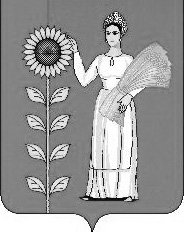 №Наименование групп, подгрупп, статей, подстатей и вида источниковКод администратораКод бюджетной классификации2015 год2016 год2017 год1.Получение кредитов от других бюджетов бюджетной системы Российской Федерации бюджетами муниципальных районов в валюте Российской Федерации70301 03 01 00 05 0000 7101950010000100002.Погашение бюджетами муниципальных районов кредитов от других бюджетов бюджетной системы Российской Федерации в валюте Российской Федерации70301 03 01 00 05 0000 810-27000-10000-100003.Предоставление бюджетных кредитов другим бюджетам бюджетной системы Российской Федерации из бюджетов муниципальных районов в валюте Российской Федерации70301 06 05 02 05 0000 540-1500-1500-15004.Возврат бюджетных кредитов, предоставленных другим бюджетам бюджетной системы Российской Федерации из бюджетов муниципальных районов в валюте Российской Федерации70301 06 05 02 05 0000 640 1500150015005.Изменение остатков средств на счетах по учету средств бюджетов муниципальных районов70301 05 00 00 05 0000 000000ИТОГО:ИТОГО:-750000Объем доходов по бюджету Добринского муниципального района на 2015 годОбъем доходов по бюджету Добринского муниципального района на 2015 годОбъем доходов по бюджету Добринского муниципального района на 2015 годОбъем доходов по бюджету Добринского муниципального района на 2015 годОбъем доходов по бюджету Добринского муниципального района на 2015 годОбъем доходов по бюджету Добринского муниципального района на 2015 год(тыс.руб.)Код бюджетной классификацииНаименование показателейСумма 2015 г.Код бюджетной классификацииНаименование показателейСумма 2015 г.Налоговые доходы188 177,5101 02000 01 0000 110Налог на доходы с физических лиц152 853,0103 02000 01 0000 110Акцизы на автомобильный и прямогонный бензин, дизельное топливо, моторные масла для дизельных и (или) карбюраторных (инжекторных) двигателей, подлежащие зачислению в областной бюджет24 139,5105 02000 02 0000 110Единый налог на вмененный доход для отдельных видов деятельности6 105,0105 03000 01 0000 110Единый сельскохозяйственный налог2 730,0108 00000 00 0000 000Государственная пошлина2 350,0Неналоговые доходы50 199,2111 05000 00 0000 120Доходы, получаемые в виде арендной платы за участки, государственная собственность на которые не разграничена и которые расположены в границах поселений, а также средства от продажи права на заключение договоров аренды указанных земельных участков40 339,0111 09045 00 0000 120Прочие поступления от использования имущества, находящегося в собственности муниципальных районов (за исключением имущества муниципальных бюджетных и автономных учреждений, а также имущества муниципальных унитарных предприятий, в том числе казенных)2 361,2112 01000 01 0000 120Плата за негативное воздействие на окружающую среду440,0114 02000 00 0000 000Доходы от реализации иного имущества50,0114 06000 00 0000 000Доходы от продажи участков, государственная собственность на которые не разграничена145,0116 00000 00 0000 140Штрафы, санкции, возмещение ущерба3 500,0117 05000 00 0000 180Прочие неналоговые доходы бюджетов муниципальных районов3 364,01 00 00000 00 0000 000Итого собственных доходов238 376,72 02 01000 00 0000 151Дотации бюджетам муниципальных районов на поддержку мер по обеспечению сбалансированности бюджетов2 000,02 02 01000 00 0000 151Дотации бюджетам муниципальных районов на выравнивание бюджетной обеспеченности8 706,52 02 02000 00 0000 151Субсидии бюджетам субъектов Российской Федерации и муниципальных образований (межбюджетные субсидии)8 400,02 02 03000 00 0000 151Субвенции бюджетам субъектов Российской Федерации и муниципальных образований304  271,32 02 04000 00 0000 151Иные межбюджетные трансферты2 803,22 00 00000 00 0000 000Безвозмездные поступления, всего326 181,0ВСЕГО ДОХОДОВ564 557,.7Объем доходов по бюджету Добринского муниципального района на плановый период 2016 и 2017 годовОбъем доходов по бюджету Добринского муниципального района на плановый период 2016 и 2017 годовОбъем доходов по бюджету Добринского муниципального района на плановый период 2016 и 2017 годовОбъем доходов по бюджету Добринского муниципального района на плановый период 2016 и 2017 годовОбъем доходов по бюджету Добринского муниципального района на плановый период 2016 и 2017 годовОбъем доходов по бюджету Добринского муниципального района на плановый период 2016 и 2017 годовОбъем доходов по бюджету Добринского муниципального района на плановый период 2016 и 2017 годовОбъем доходов по бюджету Добринского муниципального района на плановый период 2016 и 2017 годов(тыс.руб.)(тыс.руб.)Код бюджетной классификацииНаименование показателейСумма 2016 г.Сумма 2017 г.Код бюджетной классификацииНаименование показателейСумма 2016 г.Сумма 2017 г.Налоговые доходы174 507,3173 468,3101 02000 01 0000 110Налог на доходы с физических лиц135 804,3140 033,2103 02000 01 0000 110Акцизы на автомобильный и прямогонный бензин, дизельное топливо, моторные масла для дизельных и (или) карбюраторных (инжекторных) двигателей, подлежащие зачислению в областной бюджет27 398,022 010,1105 02000 02 0000 110Единый налог на вмененный доход для отдельных видов деятельности6 110,06 115,0105 03000 01 0000 110Единый сельскохозяйственный налог2 730,02 730,0108 00000 00 0000 000Государственная пошлина2 465,02 580,0Неналоговые доходы50 366,250 318,2111 05000 00 0000 120Доходы, получаемые в виде арендной платы за участки, государственная собственность на которые не разграничена и которые расположены в границах поселений, а также средства от продажи права на заключение договоров аренды указанных земельных участков40 339,040 339,0111 09045 00 0000 120Прочие поступления от использования имущества, находящегося в собственности муниципальных районов (за исключением имущества муниципальных бюджетных и автономных учреждений, а также имущества муниципальных унитарных предприятий, в том числе казенных)2 361,22 361,2112 01000 01 0000 120Плата за негативное воздействие на окружающую среду605,0605,0114 02000 00 0000 000Доходы от реализации иного имущества50,0114 06000 00 0000 000Доходы от продажи участков, государственная собственность на которые не разграничена147,0149,0116 00000 00 0000 140Штрафы, санкции, возмещение ущерба3 500,03 500,0117 05000 00 0000 180Прочие неналоговые доходы бюджетов муниципальных районов3 364,03 364,01 00 00000 00 0000 000Итого собственных доходов224 873,5223 786,52 02 01000 00 0000 151Дотации бюджетам муниципальных районов на выравнивание бюджетной обеспеченности3 561,19 399,92 02 02000 00 0000 151Субсидии бюджетам субъектов Российской Федерации и муниципальных образований (межбюджетные субсидии)15 600,02 02 03000 00 0000 151Субвенции бюджетам субъектов Российской Федерации и муниципальных образований303 231,5316 426,82 02 04000 00 0000 151Иные межбюджетные трансферты2 803,22 803,22 00 00000 00 0000 000Безвозмездные поступления, всего325 195,8328 629,9ВСЕГО ДОХОДОВ550 069,3552 416,4Код бюджетной классификацииРоссийской ФедерацииКод бюджетной классификацииРоссийской ФедерацииНаименование главного администратора доходов районного бюджета главного администратора доходовдоходов районного бюджета701Совет депутатов Добринского муниципального района Липецкой области702Администрация Добринского муниципального района Липецкой области7021 11 05013 05 0000 120Доходы, получаемые в виде арендной платы за земельные участки, государственная собственность на которые не разграничена и которые расположены в границах межселенных территорий муниципальных районов, а также средства от продажи права на заключение договоров аренды указанных земельных участков7021 11 05025 05 0000 120Доходы, получаемые в виде арендной платы, а также средства от продажи права на заключение договоров аренды за земли, находящиеся в собственности муниципальных районов (за исключением земельных участков муниципальных бюджетных и автономных учреждений) 7021 11 05035 05 0000 120Доходы от сдачи в аренду имущества, находящегося в оперативном управлении органов управления муниципальных районов и созданных ими учреждений (за исключением имущества муниципальных бюджетных и автономных учреждений)7021 11 05075 05 0000 120Доходы от сдачи в аренду имущества, составляющего казну муниципальных районов (за исключением земельных участков) 7021 11 07015 05 0000 120Доходы от перечисления части прибыли, остающейся после уплаты налогов и иных обязательных платежей муниципальных унитарных предприятий, созданных муниципальными районами7021 11 08050 05 0000 120Средства, получаемые от передачи имущества, находящегося в собственности муниципальных районов (за исключением имущества муниципальных бюджетных и автономных учреждений, а также имущества муниципальных унитарных предприятий, в том числе казенных), в залог, в доверительное управление7021 11 09045 05 0000 120Прочие поступления от использования имущества, находящегося в собственности муниципальных районов (за исключением имущества муниципальных бюджетных и автономных учреждений, а также имущества муниципальных унитарных предприятий, в том числе казенных)7021 12 05050 05 0000 120Плата за пользование водными объектами, находящимися в собственности муниципальных районов7021 13 01995 05 0000 130Прочие доходы от оказания платных услуг (работ) получателями средств бюджетов муниципальных районов7021 13 02065 05 0000 130Доходы, поступающие в порядке возмещения расходов, понесенных в связи с эксплуатацией имущества муниципальных районов7021 13 02995 05 0000 130Прочие доходы от компенсации затрат бюджетов муниципальных районов7021 14 02052 05 0000 410Доходы от реализации имущества, находящегося в оперативном управлении учреждений, находящихся в ведении органов управления муниципальных районов (за исключением имущества муниципальных бюджетных и автономных учреждений), в части реализации основных средств по указанному имуществу7021 14 02052 05 0000 440Доходы от реализации имущества, находящегося в оперативном управлении учреждений, находящихся в ведении органов управления муниципальных районов (за исключением имущества муниципальных бюджетных и автономных учреждений), в части реализации материальных запасов по указанному имуществу7021 14 02053 05 0000 410Доходы от реализации иного имущества, находящегося в собственности муниципальных районов (за исключением имущества муниципальных бюджетных и автономных учреждений, а также имущества муниципальных унитарных предприятий, в том числе казенных), в части реализации основных средств по указанному имуществу7021 14 02053 05 0000 440Доходы от реализации иного имущества, находящегося в собственности муниципальных районов (за исключением имущества муниципальных бюджетных и автономных учреждений, а также имущества муниципальных унитарных предприятий, в том числе казенных), в части реализации материальных запасов по указанному имуществу7021 14 03050 05 0000 410Средства от распоряжения и реализации конфискованного и иного имущества, обращенного в доходы муниципальных районов (в части реализации основных средств по указанному имуществу) 7021 14 03050 05 0000 440Средства от распоряжения и реализации конфискованного и иного имущества, обращенного в доходы муниципальных районов (в части реализации материальных запасов по указанному имуществу)7021 14 04050 05 0000 420Доходы от продажи нематериальных активов, находящихся в собственности муниципальных районов7021 14 06013 10 0000 430Доходы от продажи земельных участков, государственная собственность на которые не разграничена и которые расположены в границах поселений7021 14 06025 05 0000 430Доходы от продажи земельных участков, находящихся в собственности муниципальных районов (за исключением земельных участков муниципальных бюджетных и автономных учреждений)7021 16 90050 05 0000 140Прочие поступления от денежных взысканий (штрафов) и иных сумм в возмещение ущерба, зачисляемые в бюджеты муниципальных районов7021 16 33050 05 0000 140Денежные взыскания (штрафы) за нарушение законодательства Российской Федерации о контрактной системе в сфере закупок товаров, работ, услуг для обеспечения государственных и муниципальных нужд для нужд муниципальных районов702111 1 17 01050 05 0000 180Невыясненные поступления, зачисляемые в бюджеты муниципальных районов7021 17 05050 05 0000 180Прочие неналоговые доходы бюджетов муниципальных районов7022 02 02009 05 0000 151Субсидии бюджетам муниципальных районов на государственную поддержку малого и среднего предпринимательства, включая крестьянские (фермерские) хозяйства 7022 02 02041 05 0000 151Субсидии бюджетам муниципальных районов на строительство, модернизацию, ремонт и содержание автомобильных дорог общего пользования, в том числе дорог в поселениях (за исключением автомобильных дорог федерального значения)7022 02 02078 05 0000 151Субсидии бюджетам муниципальных районов на бюджетные инвестиции для модернизации объектов коммунальной инфраструктуры7022 02 02079 05 0000 151Субсидии бюджетам муниципальных районов на переселение граждан из жилищного фонда, признанного непригодным для проживания, и (или) жилищного фонда с высоким уровнем износа (более 70 процентов)7022 02 02999 05 0000 151Прочие субсидии бюджетам муниципальных районов7022 02 03002 05 0000 151Субвенции бюджетам муниципальных районов на осуществление полномочий по подготовке проведения статистических переписей7022 02 03003 05 0000 151Субвенции бюджетам муниципальных районов на государственную регистрации актов гражданского состояния702202 03007 05 0000151Субвенции бюджетам муниципальных районов на составление (изменение) списков кандидатов в присяжные заседатели федеральных судов общей юрисдикции в Российской Федерации7022 02 03024 05 0000 151Субвенции бюджетам муниципальных районов на выполнение передаваемых полномочий субъектов Российской Федерации7022 02 03026 05 0000 151Субвенции бюджетам муниципальных районов на обеспечение жилыми помещениями детей-сирот, детей, оставшихся без попечения родителей, а также детей, находящихся под опекой (попечительством), не имеющих закрепленного жилого помещения 7022 02 03999 05 0000 151Прочие субвенции бюджетам муниципальных районов7022 02 04014 05 0000 151Межбюджетные трансферты, передаваемые бюджетам муниципальных районов из бюджетов поселений на осуществление части полномочий по решению вопросов местного значения в соответствии с заключенными соглашениями7022 02 04999 05 0000 151Прочие межбюджетные трансферты, передаваемые бюджетам муниципальных районов7022 07 05010 05 0000 180Безвозмездные поступления от физических и юридических лиц на финансовое обеспечение дорожной деятельности, в том числе добровольных пожертвований, в отношении автомобильных дорог общего пользования местного значения муниципальных районов7022 07 05020 05 0000 180Поступления от денежных пожертвований, предоставляемых физическими лицами получателям средств бюджетов муниципальных районов7022 07 05030 05 0000 180Прочие безвозмездные поступления в бюджеты муниципальных районов7022 18 05010 05 0000 151Доходы бюджетов муниципальных районов от возврата остатков субсидий, субвенций и иных межбюджетных трансфертов, имеющих целевое назначение, прошлых лет из бюджетов поселений 7022 18 05020 05 0000 151Доходы бюджетов муниципальных районов от возврата остатков субсидий, субвенций и иных межбюджетных трансфертов, имеющих целевое назначение, прошлых лет из бюджетов государственных внебюджетных фондов7022 18 05010 05 0000 180Доходы бюджетов муниципальных районов от возврата бюджетными учреждениями остатков субсидий прошлых лет7022 18 05020 05 0000 180Доходы бюджетов муниципальных районов от возврата автономными учреждениями остатков субсидий прошлых лет7022 18 05030 05 0000 180Доходы бюджетов муниципальных районов от возврата иными организациями остатков субсидий прошлых лет7022 19 05000 05 0000 151Возврат остатков субсидий, субвенций и иных межбюджетных трансфертов, имеющих целевое назначение, прошлых лет из бюджетов муниципальных районов703Управление финансов администрации Добринского муниципального района7031 11 03050 05 0000 120Проценты, полученные от предоставления бюджетных кредитов внутри страны за счет средств бюджетов муниципальных районов7031 13 01995 05 0000 130Прочие доходы от оказания платных услуг (работ) получателями средств бюджетов муниципальных районов7031 13 02995 05 0000 130Прочие доходы от компенсации затрат бюджетов муниципальных районов7031 16 33050 05 0000 140Денежные взыскания (штрафы) за нарушение законодательства Российской Федерации о контрактной системе в сфере закупок товаров, работ, услуг для обеспечения государственных и муниципальных нужд для нужд муниципальных районов7031 16 90050 05 0000 140Прочие поступления от денежных взысканий (штрафов) и иных сумм в возмещение ущерба, зачисляемые в бюджеты муниципальных районов703111  1 17 01050 05 0000 180Невыясненные поступления, зачисляемые в бюджеты муниципальных районов7031 17 05050 05 0000 180Прочие неналоговые доходы бюджетов муниципальных районов7032 02 01001 05 0000 151Дотации бюджетам муниципальных районов на выравнивание бюджетной обеспеченности7032 02 01003 05 0000 151Дотации бюджетам муниципальных районов на поддержку мер по обеспечению сбалансированности бюджетов7032 02 01009 05 0000 151Дотации бюджетам муниципальных районов на поощрение достижения наилучших показателей деятельности органов местного самоуправления7032 02 01999 05 0000 151Прочие дотации бюджетам муниципальных районов7032 02 02999 05 0000 151Прочие субсидии бюджетам муниципальных районов7032 02 03024 05 0000 151Субвенции бюджетам муниципальных районов на выполнение передаваемых полномочий субъектов Российской Федерации7032 02 03999 05 0000 151Прочие субвенции бюджетам муниципальных районов7032 02 04014 05 0000 151Межбюджетные трансферты, передаваемые бюджетам муниципальных районов из бюджетов поселений на осуществление части полномочий по решению вопросов местного значения в соответствии с заключенными соглашениями7032 02 04999 05 0000 151Прочие межбюджетные трансферты, передаваемые бюджетам муниципальных районов7032 02 09024 05 0000 151Прочие безвозмездные поступления в бюджеты муниципальных районов от бюджетов субъектов Российской Федерации7032 02 09065 05 0000 151Прочие безвозмездные поступления в бюджеты муниципальных районов от бюджетов поселений7032 07 05010 05 0000 180Безвозмездные поступления от физических и юридических лиц на финансовое обеспечение дорожной деятельности, в том числе добровольных пожертвований, в отношении автомобильных дорог общего пользования местного значения муниципальных районов7032 07 05020 05 0000 180Поступления от денежных пожертвований, предоставляемых физическими лицами получателям средств бюджетов муниципальных районов7032 07 05030 05 0000 180Прочие безвозмездные поступления в бюджеты муниципальных районов7032 08 05000 05 0000 180Перечисления из бюджетов муниципальных районов (в бюджеты муниципальных районов) для осуществления возврата (зачета) излишне уплаченных или излишне взысканных сумм налогов, сборов и иных платежей, а также сумм процентов за несвоевременное осуществление такого возврата и процентов, начисленных на излишне взысканные суммы7032 18 05010 05 0000 151Доходы бюджетов муниципальных районов от возврата остатков субсидий, субвенций и иных межбюджетных трансфертов, имеющих целевое назначение, прошлых лет из бюджетов поселений 7032 18 05020 05 0000 151Доходы бюджетов муниципальных районов от возврата остатков субсидий, субвенций и иных межбюджетных трансфертов, имеющих целевое назначение, прошлых лет из бюджетов государственных внебюджетных фондов7032 18 05010 05 0000 180Доходы бюджетов муниципальных районов от возврата бюджетными учреждениями остатков субсидий прошлых лет7032 18 05020 05 0000 180Доходы бюджетов муниципальных районов от возврата автономными учреждениями остатков субсидий прошлых лет7032 18 05030 05 0000 180Доходы бюджетов муниципальных районов от возврата иными организациями остатков субсидий прошлых лет7032 19 05000 05 0000 151Возврат остатков субсидий, субвенций и иных межбюджетных трансфертов, имеющих целевое назначение, прошлых лет из бюджетов муниципальных районов707Отдел культуры администрации Добринского муниципального района7071 13 01995 05 0000 130Прочие доходы от оказания платных услуг (работ) получателями средств бюджетов муниципальных районов7071 16 33050 05 0000 140Денежные взыскания (штрафы) за нарушение законодательства Российской Федерации о контрактной системе в сфере закупок товаров, работ, услуг для обеспечения государственных и муниципальных нужд для нужд муниципальных районов707111 1 17 01050 05 0000 180Невыясненные поступления, зачисляемые в бюджеты муниципальных районов7071 17 05050 05 0000 180Прочие неналоговые доходы бюджетов муниципальных районов7072 02 02999 05 0000 151Прочие субсидии бюджетам муниципальных районов7072 02 03024 05 0000 151Субвенции бюджетам муниципальных районов на выполнение передаваемых полномочий субъектов Российской Федерации7072 02 03999 05 0000 151Прочие субвенции бюджетам муниципальных районов7072 02 04025 05 0000 151Межбюджетные трансферты, передаваемые бюджетам муниципальных районов на комплектование книжных фондов библиотек муниципальных образований7072 02 04041 05 0000 151Межбюджетные трансферты, передаваемые бюджетам муниципальных районов, на подключение общедоступных библиотек Российской Федерации к сети Интернет и развитие системы библиотечного дела с учетом задачи расширения информационных технологий и оцифровки707202 04052 05 0000 151Межбюджетные трансферты, передаваемые бюджетам муниципальных районов на государственную поддержку муниципальных учреждений культуры, находящихся на территориях сельских поселений707202 04053 05 0000 151Межбюджетные трансферты, передаваемые бюджетам муниципальных районов на государственную поддержку лучших работников муниципальных учреждений культуры, находящихся на территориях сельских поселений7072 18 05020 05 0000 151Доходы бюджетов муниципальных районов от возврата остатков субсидий, субвенций и иных межбюджетных трансфертов, имеющих целевое назначение, прошлых лет из бюджетов государственных внебюджетных фондов7072 18 05010 05 0000 180Доходы бюджетов муниципальных районов от возврата бюджетными учреждениями остатков субсидий прошлых лет7072 18 05020 05 0000 180Доходы бюджетов муниципальных районов от возврата автономными учреждениями остатков субсидий прошлых лет7072 18 05030 05 0000 180Доходы бюджетов муниципальных районов от возврата иными организациями остатков субсидий прошлых лет7072 19 05000 05 0000 151Возврат остатков субсидий, субвенций и иных межбюджетных трансфертов, имеющих целевое назначение, прошлых лет из бюджетов муниципальных районов710Отдел образования администрации Добринского муниципального района Липецкой области7101 13 01995 05 0000 130Прочие доходы от оказания платных услуг (работ) получателями средств бюджетов муниципальных районов7101 16 33050 05 0000 140Денежные взыскания (штрафы) за нарушение законодательства Российской Федерации о контрактной системе в сфере закупок товаров, работ, услуг для обеспечения государственных и муниципальных нужд для нужд муниципальных районов710111 1 17 01050 05 0000 180Невыясненные поступления, зачисляемые в бюджеты муниципальных районов7101 17 05050 05 0000 180Прочие неналоговые доходы бюджетов муниципальных районов7102 02 01999 05 0000 151Прочие дотации бюджетам муниципальных районов7102 02 02077 05 0000 151Субсидии бюджетам муниципальных районов на софинансирование капитальных вложений в объекты муниципальной собственности7102 02 02145 05 0000 151Субсидии бюджетам муниципальных районов на модернизацию региональных систем общего образования710 2 02 02204 05 0000 151Субсидии бюджетам муниципальных районов на модернизацию региональных систем дошкольного образования7102 02 02999 05 0000 151Прочие субсидии бюджетам муниципальных районов7102 02 03021 05 0000 151Субвенции бюджетам муниципальных районов на ежемесячное денежное вознаграждение за классное руководство7102 02 03024 05 0000 151Субвенции бюджетам муниципальных районов на выполнение передаваемых полномочий субъектов Российской Федерации7102 02 03027 05 0000 151Субвенции бюджетам муниципальных районов на содержание ребенка в семье опекуна и приемной семье, а также вознаграждение, причитающееся приемному родителю7102 02 03029 05 0000 151Субвенции бюджетам муниципальных районов на компенсацию части родительской платы за содержание ребенка в муниципальных образовательных учреждениях, реализующих основную общеобразовательную программу дошкольного образования7102 02 03078 05 0000 151Субвенции бюджетам муниципальных районов на модернизацию региональных систем общего образования7102 02 03999 05 0000 151Прочие субвенции бюджетам муниципальных районов7102 02 04999 05 0000 151Прочие межбюджетные трансферты, передаваемые бюджетам муниципальных районов7102 18 05020 05 0000 151Доходы бюджетов муниципальных районов от возврата остатков субсидий, субвенций и иных межбюджетных трансфертов, имеющих целевое назначение, прошлых лет из бюджетов государственных внебюджетных фондов7102 18 05010 05 0000 180Доходы бюджетов муниципальных районов от возврата бюджетными учреждениями остатков субсидий прошлых лет7102 18 05020 05 0000 180Доходы бюджетов муниципальных районов от возврата автономными учреждениями остатков субсидий прошлых лет7102 18 05030 05 0000 180Доходы бюджетов муниципальных районов от возврата иными организациями остатков субсидий прошлых лет7102 19 05000 05 0000 151Возврат остатков субсидий, субвенций и иных межбюджетных трансфертов, имеющих целевое назначение, прошлых лет из бюджетов муниципальных районов717Отдел социальной защиты населения администрации Добринского муниципального района Липецкой области7171 13 01995 05 0000 130Прочие доходы от оказания платных услуг (работ) получателями средств бюджетов муниципальных районов7171 16 33050 05 0000 140Денежные взыскания (штрафы) за нарушение законодательства Российской Федерации о контрактной системе в сфере закупок товаров, работ, услуг для обеспечения государственных и муниципальных нужд для нужд муниципальных районов717111 1 17 01050 05 0000 180Невыясненные поступления, зачисляемые в бюджеты муниципальных районов7171 17 05050 05 0000 180Прочие неналоговые доходы бюджетов муниципальных районов7172 02 02999 05 0000 151Прочие субсидии бюджетам муниципальных районов7172 02 03001 05 0000 151Субвенции бюджетам муниципальных районов на оплату жилищно-коммунальных услуг отдельным категориям граждан7172 02 03013 05 0000 151Субвенции бюджетам муниципальных районов на обеспечение мер социальной поддержки реабилитированных лиц и лиц, признанных пострадавшими от политических репрессий 7172 02 03022 05 0000 151Субвенции бюджетам муниципальных районов на предоставление гражданам субсидий на оплату жилого помещения и коммунальных услуг7172 02 03024 05 0000 151Субвенции бюджетам муниципальных районов на выполнение передаваемых полномочий субъектов Российской Федерации7172 02 03069 05 0000 151Субвенции бюджетам муниципальных районов на обеспечение жильем отдельных категорий граждан, установленных Федеральным законом от 12 января 1995 года № 5-ФЗ «О ветеранах», в соответствии с Указом Президента Российской Федерации от 7 мая 2008 года № 714 «Об обеспечении жильем ветеранов Великой Отечественной войны 1941-1945 годов»7172 02 03070 05 0000 151Субвенции бюджетам муниципальных районов на обеспечение жильем отдельных категорий граждан, установленных Федеральными законами от 12 января 1995 года № 5-ФЗ «О ветеранах» и от 24 ноября 1995 года № 181-ФЗ «О социальной защите инвалидов в Российской Федерации»7172 02 03090 05 0000 151Субвенции бюджетам муниципальных районов на осуществление ежемесячной денежной выплаты, назначаемой в случае рождения третьего ребенка или последующих детей до достижения ребенком возраста трех лет7172 02 03999 05 0000 151Прочие субвенции бюджетам муниципальных районов7172 18 05020 05 0000 151Доходы бюджетов муниципальных районов от возврата остатков субсидий, субвенций и иных межбюджетных трансфертов, имеющих целевое назначение, прошлых лет из бюджетов государственных внебюджетных фондов7172 18 05010 05 0000 180Доходы бюджетов муниципальных районов от возврата бюджетными учреждениями остатков субсидий прошлых лет7172 18 05020 05 0000 180Доходы бюджетов муниципальных районов от возврата автономными учреждениями остатков субсидий прошлых лет7172 18 05030 05 0000 180Доходы бюджетов муниципальных районов от возврата иными организациями остатков субсидий прошлых лет7172 19 05000 05 0000 151Возврат остатков субсидий, субвенций и иных межбюджетных трансфертов, имеющих целевое назначение, прошлых лет из бюджетов муниципальных районовКод бюджетной классификации Российской ФедерацииКод бюджетной классификации Российской ФедерацииНаименование главного администратора доходов 
районного бюджетаадмини-стратора доходовдоходов районного бюджета123048Управление Федеральной службы по надзору в сфере природопользования по Липецкой области0481 12 01000 01 0000 120Плата за негативное воздействие на окружающую среду <*>0481 16 25050 01 0000 140Денежные взыскания (штрафы) за нарушение законодательства в области охраны окружающей среды0481 16 90050 05 0000 140Прочие поступления от денежных взысканий (штрафов) и иных сумм в возмещение ущерба, зачисляемые в бюджеты муниципальных районов100Управление Федерального казначейства по Смоленской области1001 03 02230 01 0000 110Доходы от уплаты акцизов на дизельное топливо, подлежащие распределению между бюджетами субъектов Российской Федерации и местными бюджетами с учетом установленных дифференцированных нормативов отчислений в местные бюджеты1001 03 02240 01 0000 110Доходы от уплаты акцизов на моторные масла для дизельных и (или) карбюраторных (инжекторных) двигателей, подлежащие распределению между бюджетами субъектов Российской Федерации и местными бюджетами с учетом установленных дифференцированных нормативов отчислений в местные бюджеты1001 03 02250 01 0000 110Доходы от уплаты акцизов на автомобильный бензин, подлежащие распределению между бюджетами субъектов Российской Федерации и местными бюджетами с учетом установленных дифференцированных нормативов отчислений в местные бюджеты1001 03 02260 01 0000 110Доходы от уплаты акцизов на прямогонный бензин, подлежащие распределению между бюджетами субъектов Российской Федерации и местными бюджетами с учетом установленных дифференцированных нормативов отчислений в местные бюджеты106Управление государственного автодорожного надзора по Липецкой области1061 16 30014 01 0000 140Денежные взыскания (штрафы) за нарушение правил перевозки крупногабаритных и тяжеловесных грузов по автомобильным дорогам общего пользования местного значения муниципальных районов1061 16 90050 05 0000 140Прочие поступления от денежных взысканий (штрафов) и иных сумм в возмещение ущерба, зачисляемые в бюджеты муниципальных районов141Управление Федеральной службы по надзору в сфере защиты прав потребителей и благополучия человека по Липецкой области1411 16 25050 01 0000 140Денежные взыскания (штрафы) за нарушение законодательства в области охраны окружающей среды1411 16 28000 01 0000 140Денежные взыскания (штрафы) за нарушение законодательства в области обеспечения санитарно-эпидемиологического благополучия человека и законодательства в сфере защиты прав потребителей1411 16 90050 05 0000 140Прочие поступления от денежных взысканий (штрафов) и иных сумм в возмещение ущерба, зачисляемые в бюджеты муниципальных районов157Территориальный орган Федеральной службы государственной статистики по Липецкой области1571 16 90050 05 0000 140Прочие поступления от денежных взысканий (штрафов) и иных сумм в возмещение ущерба, зачисляемые в бюджеты муниципальных районов161Управление Федеральной антимонопольной службы по Липецкой области1611 16 26000 01 0000 140Денежные взыскания (штрафы) за нарушение законодательства о рекламе1611 16 33050 05 0000 140Денежные взыскания (штрафы) за нарушение законодательства Российской Федерации о размещении заказов на поставки товаров, выполнение работ, оказание услуг для нужд муниципальных районов182Управление Федеральной налоговой службы по Липецкой области1821 01 02000 01 0000 110Налог на доходы физических лиц <*>1821 05 02000 02 0000 110Единый налог на вмененный доход для отдельных видов деятельности1821 05 03000 01 0000 110Единый сельскохозяйственный налог1821 08 03000 01 0000 110Государственная пошлина по делам, рассматриваемым в судах общей юрисдикции, мировыми судьями1821 16 03000 00 0000 140Денежные взыскания (штрафы) за нарушение законодательства о налогах и сборах1821 16 06000 01 0000 140Денежные взыскания (штрафы) за нарушение законодательства о применении контрольно-кассовой техники при осуществлении наличных денежных расчетов и (или) расчетов с использованием платежных карт1821 16 90050 05 0000 140Прочие поступления от денежных взысканий (штрафов) и иных сумм в возмещение ущерба, зачисляемые в бюджеты муниципальных районов188Управление Министерства внутренних дел Российской Федерации по Липецкой области1881 16 21050 05 0000 140Денежные взыскания (штрафы) и иные суммы, взыскиваемые с лиц, виновных в совершении преступлений, и в возмещение ущерба имуществу, зачисляемые в бюджеты муниципальных районов1881 16 30000 01 0000 140Денежные взыскания (штрафы) за правонарушения в области дорожного движения1881 16 90050 05 0000 140Прочие поступления от денежных взысканий (штрафов) и иных сумм в возмещение ущерба, зачисляемые в бюджеты муниципальных районов192Управление Федеральной миграционной службы по Липецкой области1921 16 90050 05 0000 140Прочие поступления от денежных взысканий (штрафов) и иных сумм в возмещение ущерба, зачисляемые в бюджеты муниципальных районов321Управление Федеральной службы государственной регистрации, кадастра и картографии по Липецкой3211 16 25060 01 0000 140Денежные взыскания (штрафы) за нарушение земельного законодательства322Управление Федеральной службы судебных приставов по Липецкой области3221 16 21050 05 0000 140Денежные взыскания (штрафы) и иные суммы, взыскиваемые с лиц, виновных в совершении преступлений, и в возмещение ущерба имуществу, зачисляемые в бюджеты муниципальных районовКод бюджетной классификации Российской ФедерацииКод бюджетной классификации Российской ФедерацииНаименование администратора доходов 
районного бюджетаадмини-стратора доходовдоходов районного бюджета123012Государственная инспекция по надзору за техническим состоянием самоходных машин и других видов техники Липецкой области0121 16 90050 05 0000 140Прочие поступления от денежных взысканий (штрафов) и иных сумм в возмещение ущерба, зачисляемые в бюджеты муниципальных районов036Управление экологии и природных ресурсов Липецкой области0361 16 90050 05 0000 140Прочие поступления от денежных взысканий (штрафов) и иных сумм в возмещение ущерба, зачисляемые в бюджеты муниципальных районовКод админис-тратора Коды бюджетной классификации муниципального районаНаименование источников внутреннего финансирования бюджета703 Управление финансов администрации Добринского муниципального района 703 Управление финансов администрации Добринского муниципального района 703 Управление финансов администрации Добринского муниципального района 70301 03 01 00 05 0000 710Получение кредитов от других бюджетов бюджетной системы Российской Федерации бюджетами муниципальных районов в валюте Российской Федерации70301 03 01 00 05 0000 810Погашение бюджетами муниципальных районов кредитов от других бюджетов бюджетной системы Российской Федерации в валюте Российской Федерации70301 06 05 02 05 0000 540Предоставление бюджетных кредитов другим бюджетам бюджетной системы Российской Федерации из бюджетов муниципальных районов в валюте Российской Федерации70301 06 05 02 05 0000 640Возврат бюджетных кредитов, предоставленных другим бюджетам бюджетной системы Российской Федерации из бюджетов муниципальных районов в валюте Российской Федерации70301 05 02 01 05 0000 510Увеличение прочих остатков денежных средств бюджетов муниципальных районов70301 05 02 01 05 0000 610Уменьшение прочих остатков денежных средств бюджетов муниципальных районов Распределение ассигнований бюджета Добринского муниципального района по разделам и подразделам классификации расходов бюджетов Российской Федерации на 2015 год Распределение ассигнований бюджета Добринского муниципального района по разделам и подразделам классификации расходов бюджетов Российской Федерации на 2015 год Распределение ассигнований бюджета Добринского муниципального района по разделам и подразделам классификации расходов бюджетов Российской Федерации на 2015 год Распределение ассигнований бюджета Добринского муниципального района по разделам и подразделам классификации расходов бюджетов Российской Федерации на 2015 год тыс. рублейтыс. рублейтыс. рублейтыс. рублейНаименованиеРазделПодразделСумма1234ВСЕГО557 057,7ОБЩЕГОСУДАРСТВЕННЫЕ ВОПРОСЫ0158 647,4Функционирование высшего должностного лица субъекта Российской Федерации и муниципального образования01021 326,8Функционирование законодательных (представительных) органов государственной власти и представительных органов муниципальных образований01033 110,6Функционирование Правительства Российской Федерации, высших исполнительных органов государственной власти субъектов Российской Федерации, местных администраций010428 955,6Обеспечение деятельности финансовых, налоговых и таможенных органов и органов финансового (финансово-бюджетного) надзора010614 003,0Резервные фонды01116 000,0Другие общегосударственные вопросы01135 251,4НАЦИОНАЛЬНАЯ БЕЗОПАСНОСТЬ И ПРАВООХРАНИТЕЛЬНАЯ ДЕЯТЕЛЬНОСТЬ033 752,0Органы юстиции03041 374,0Защита населения и территории от чрезвычайных ситуаций природного и техногенного характера, гражданская оборона03092 378,0НАЦИОНАЛЬНАЯ ЭКОНОМИКА0432 950,5Общеэкономические вопросы0401451,0Транспорт04085 500,0Дорожное хозяйство (дорожные фонды)040924 139,5Другие вопросы в области национальной экономики04122 860,0ЖИЛИЩНО-КОММУНАЛЬНОЕ ХОЗЯЙСТВО0513 694,9Жилищное хозяйство05011 047,6Коммунальное хозяйство050212 647,3ОБРАЗОВАНИЕ07378 070,7Дошкольное образование070139 329,5Общее образование0702321 298,2Молодежная политика и оздоровление детей07073 055,0Другие вопросы в области образования070914 388,0КУЛЬТУРА, КИНЕМАТОГРАФИЯ0827 852,7Культура080126 899,7Другие вопросы в области культуры, кинематографии0804953,0СОЦИАЛЬНАЯ ПОЛИТИКА1037 211,5Пенсионное обеспечение10015 400,0Социальное обеспечение населения10034 340,0Охрана семьи и детства100425 141,4Другие вопросы в области социальной политики10062 330,1ФИЗИЧЕСКАЯ КУЛЬТУРА И СПОРТ111 000,0Массовый спорт11021 000,0СРЕДСТВА МАССОВОЙ ИНФОРМАЦИИ123 378,0Периодическая печать и издательства12023 378,0ОБСЛУЖИВАНИЕ ГОСУДАРСТВЕННОГО И МУНИЦИПАЛЬНОГО ДОЛГА13500,0Обслуживание государственного внутреннего и муниципального долга1301500,0Распределение ассигнований бюджета Добринского муниципального района по разделам и подразделам классификации расходов бюджетов Российской Федерации на плановый период 2016 и 2017 годов Распределение ассигнований бюджета Добринского муниципального района по разделам и подразделам классификации расходов бюджетов Российской Федерации на плановый период 2016 и 2017 годов Распределение ассигнований бюджета Добринского муниципального района по разделам и подразделам классификации расходов бюджетов Российской Федерации на плановый период 2016 и 2017 годов Распределение ассигнований бюджета Добринского муниципального района по разделам и подразделам классификации расходов бюджетов Российской Федерации на плановый период 2016 и 2017 годов Распределение ассигнований бюджета Добринского муниципального района по разделам и подразделам классификации расходов бюджетов Российской Федерации на плановый период 2016 и 2017 годов тыс. рублейтыс. рублейтыс. рублейтыс. рублейтыс. рублейНаименованиеРазделПодраздел2016 год2017 год1234ВСЕГО550 069,3552 416,4ОБЩЕГОСУДАРСТВЕННЫЕ ВОПРОСЫ0149 057,048 158,8Функционирование высшего должностного лица субъекта Российской Федерации и муниципального образования01021 326,81 326,8Функционирование законодательных (представительных) органов государственной власти и представительных органов муниципальных образований01033 110,03 110,0Функционирование Правительства Российской Федерации, высших исполнительных органов государственной власти субъектов Российской Федерации, местных администраций010422 642,022 267,9Судебная система010522,00,0Обеспечение деятельности финансовых, налоговых и таможенных органов и органов финансового (финансово-бюджетного) надзора010611 804,811 502,8Резервные фонды01114 900,04 700,0Другие общегосударственные вопросы01135 251,45 251,4НАЦИОНАЛЬНАЯ БЕЗОПАСНОСТЬ И ПРАВООХРАНИТЕЛЬНАЯ ДЕЯТЕЛЬНОСТЬ033 199,23 270,7Органы юстиции03041 254,21 370,7Защита населения и территории от чрезвычайных ситуаций природного и техногенного характера, гражданская оборона03091 945,01 900,0НАЦИОНАЛЬНАЯ ЭКОНОМИКА0434 694,029 346,1Общеэкономические вопросы0401451,0451,0Транспорт04084 300,04 300,0Дорожное хозяйство (дорожные фонды)040927 398,022 010,1Другие вопросы в области национальной экономики04122 545,02 585,0ЖИЛИЩНО-КОММУНАЛЬНОЕ ХОЗЯЙСТВО0515 700,015 000,0Жилищное хозяйство05013 052,72 352,7Коммунальное хозяйство050212 647,312 647,3ОБРАЗОВАНИЕ07351 268,4361 832,3Дошкольное образование070135 698,534 164,3Общее образование0702303 673,9314 952,0Молодежная политика и оздоровление детей07072 640,02 440,0Другие вопросы в области образования07099 256,010 276,0КУЛЬТУРА, КИНЕМАТОГРАФИЯ0818 853,217 306,0Культура080117 897,216 350,0Другие вопросы в области культуры, кинематографии0804956,0956,0СОЦИАЛЬНАЯ ПОЛИТИКА1041 612,525 912,5Пенсионное обеспечение10014 300,04 200,0Социальное обеспечение населения10032 641,02 641,0Охрана семьи и детства100432 341,416 741,4Другие вопросы в области социальной политики10062 330,12 330,1ФИЗИЧЕСКАЯ КУЛЬТУРА И СПОРТ11900,01 000,0Массовый спорт1102900,01 000,0СРЕДСТВА МАССОВОЙ ИНФОРМАЦИИ122 778,02 550,0Периодическая печать и издательства12022 778,02 550,0ОБСЛУЖИВАНИЕ ГОСУДАРСТВЕННОГО И МУНИЦИПАЛЬНОГО ДОЛГА13500,0500,0Обслуживание государственного внутреннего и муниципального долга1301500,0500,0УСЛОВНО УТВЕРЖДЕННЫЕ РАСХОДЫ9931 507,047 540,0Условно утвержденные расходы999931 507,047 540,0Ведомственная структура расходов бюджетаДобринского муниципального районана 2015 годтыс. рублейВедомственная структура расходов бюджетаДобринского муниципального районана 2015 годтыс. рублейВедомственная структура расходов бюджетаДобринского муниципального районана 2015 годтыс. рублейВедомственная структура расходов бюджетаДобринского муниципального районана 2015 годтыс. рублейВедомственная структура расходов бюджетаДобринского муниципального районана 2015 годтыс. рублейВедомственная структура расходов бюджетаДобринского муниципального районана 2015 годтыс. рублейВедомственная структура расходов бюджетаДобринского муниципального районана 2015 годтыс. рублейНаименование ГРБСРазделПодразделЦелевая статьяВид расходовСумма1234567Совет депутатов Добринского муниципального района Липецкой области 7013 110,6ОБЩЕГОСУДАРСТВЕННЫЕ ВОПРОСЫ701013 110,6Функционирование законодательных (представительных) органов государственной власти и представительных органов муниципальных образований70101033 110,6Непрограммные расходы районного бюджета701010399000003 110,6Обеспечение деятельности органов местного самоуправления в рамках непрограммных расходов районного бюджета701010399100001 326,8Обеспечение деятельности председателя представительного органа муниципального образования по непрограммному направлению расходов "Обеспечение деятельности органов местного самоуправления " в рамках непрограммных расходов районного бюджета701010399100031 326,8Расходы на выплаты персоналу в целях обеспечения выполнения функций государственными (муниципальными) органами, казенными учреждениями, органами управления государственными внебюджетными фондами701010399100031001 326,8Иные непрограммные мероприятия в рамках непрограммных расходов районного бюджета701010399900001 783,8Расходы на выплаты по оплате труда работников органов местного самоуправления по непрограммному направлению расходов "Иные непрограммные мероприятия" в рамках непрограммных расходов районного бюджета701010399900111 116,4Расходы на выплаты персоналу в целях обеспечения выполнения функций государственными (муниципальными) органами, казенными учреждениями, органами управления государственными внебюджетными фондами701010399900111001 116,4Расходы на обеспечение функций органов местного самоуправления (за исключением расходов на выплаты по оплате труда работников указанных органов) по непрограммному направлению расходов "Иные непрограммные мероприятия" в рамках непрограммных расходов районного бюджета70101039990012667,4Закупка товаров, работ и услуг для государственных (муниципальных) нужд70101039990012200643,4Иные бюджетные ассигнования70101039990012800Администрация Добринского муниципального района Липецкой области702115 613,5ОБЩЕГОСУДАРСТВЕННЫЕ ВОПРОСЫ7020135 543,8Функционирование высшего должностного лица субъекта Российской Федерации и муниципального образования70201021 326,8Непрограммные расходы районного бюджета702010299000001 326,8Обеспечение деятельности органов местного самоуправления в рамках непрограммных расходов районного бюджета702010299100001 326,8Обеспечение деятельности главы местной администрации (исполнительно-распорядительного органа муниципального образования) по непрограммному направлению расходов "Обеспечение деятельности органов местного самоуправления " в рамках непрограммных расходов районного бюджета702010299100051 326,8Расходы на выплаты персоналу в целях обеспечения выполнения функций государственными (муниципальными) органами, казенными учреждениями, органами управления государственными внебюджетными фондами702010299100051001 326,8Функционирование Правительства Российской Федерации, высших исполнительных органов государственной власти субъектов Российской Федерации, местных администраций702010428 955,6Муниципальная программа Добринского муниципального района «Развитие социальной сферы Добринского муниципального района на 2015-2020 годы»70201040200000700,0Подпрограмма «Социальная поддержка граждан и реализация семейно- демографической политики Добринского муниципального района» муниципальной программы Добринского муниципального района «Развитие социальной сферы Добринского муниципального района на 2015-2020 годы»70201040230000700,0Мероприятия по социально-экономическому развитию района в рамках подпрограммы «Социальная поддержка граждан и реализация семейно- демографической политики Добринского муниципального района» муниципальной программы Добринского муниципального района «Развитие социальной сферы Добринского муниципального района на 2015-2020 годы»70201040232019700,0Закупка товаров, работ и услуг для государственных (муниципальных) нужд70201040232019200700,0Муниципальная программа Добринского муниципального района «Обеспечение населения Добринского района качественной инфраструктурой и услугами ЖКХ на 2014-2020 годы»70201040300000700,0Подпрограмма «Энергосбережение и повышение энергетической эффективности Добринского муниципального района» муниципальной программы Добринского муниципального района «Обеспечение населения Добринского района качественной инфраструктурой и услугами ЖКХ на 2014-2020 годы»70201040330000700,0Мероприятия по энергосбережению и повышению энергетической эффективности Добринского муниципального района в рамках Подпрограммы «Энергосбережение и повышение энергетической эффективности Добринского муниципального района» муниципальной программы Добринского муниципального района «Обеспечение населения Добринского района качественной инфраструктурой и услугами ЖКХ на 2014-2020 годы»70201040339999700,0Закупка товаров, работ и услуг для государственных (муниципальных) нужд70201040339999200700,0Муниципальная программа Добринского муниципального района «Развитие системы эффективного муниципального управления Добринского муниципального района на 2014-2020 годы»70201040500000235,0Подпрограмма «Развитие кадрового потенциала муниципальной службы и информационное обеспечение деятельности органов местного самоуправления Добринского муниципального района» муниципальной программы Добринского муниципального района «Развитие системы эффективного муниципального управления Добринского муниципального района на 2014-2020 годы»70201040510000235,0Мероприятия по развитию кадрового потенциала муниципальной службы и информационного обеспечения в рамках подпрограммы «Развитие кадрового потенциала муниципальной службы и информационное обеспечение деятельности органов местного самоуправления Добринского муниципального района» муниципальной программы Добринского муниципального района «Развитие системы эффективного муниципального управления Добринского муниципального района на 2014-2020 годы»70201040519999235,0Закупка товаров, работ и услуг для государственных (муниципальных) нужд70201040519999200235,0Непрограммные расходы районного бюджета7020104990000027 320,6Иные непрограммные мероприятия в рамках непрограммных расходов районного бюджета7020104999000027 320,6Расходы на выплаты по оплате труда работников органов местного самоуправления по непрограммному направлению расходов "Иные непрограммные мероприятия" в рамках непрограммных расходов районного бюджета7020104999001120 728,2Расходы на выплаты персоналу в целях обеспечения выполнения функций государственными (муниципальными) органами, казенными учреждениями, органами управления государственными внебюджетными фондами7020104999001110020 728,2Расходы на обеспечение функций органов местного самоуправления (за исключением расходов на выплаты по оплате труда работников указанных органов) по непрограммному направлению расходов "Иные непрограммные мероприятия" в рамках непрограммных расходов районного бюджета702010499900125 779,0Закупка товаров, работ и услуг для государственных (муниципальных) нужд702010499900122005 528,0Иные бюджетные ассигнования70201049990012800251,0Осуществление части полномочий по решению вопросов местного значения в соответствии с заключенным соглашением из бюджетов поселений по непрограммному направлению расходов "Иные непрограммные мероприятия" в рамках непрограммных расходов районного бюджета70201049990013813,4Расходы на выплаты персоналу в целях обеспечения выполнения функций государственными (муниципальными) органами, казенными учреждениями, органами управления государственными внебюджетными фондами70201049990013100765,8Закупка товаров, работ и услуг для государственных (муниципальных) нужд7020104999001320047,6Обеспечение деятельности финансовых, налоговых и таможенных органов и органов финансового (финансово-бюджетного) надзора702010610,0Непрограммные расходы районного бюджета7020106990000010,0Иные непрограммные мероприятия в рамках непрограммных расходов районного бюджета7020106999000010,0Расходы на обеспечение функций органов местного самоуправления (за исключением расходов на выплаты по оплате труда работников указанных органов) по непрограммному направлению расходов "Иные непрограммные мероприятия" в рамках непрограммных расходов районного бюджета7020106999001210,0Закупка товаров, работ и услуг для государственных (муниципальных) нужд7020106999001220010,0Другие общегосударственные вопросы70201135 251,4Муниципальная программа Добринского муниципального района «Развитие социальной сферы Добринского муниципального района на 2015-2020 годы»702011302000001 170,6Подпрограмма «Духовно- нравственное и физическое развитие жителей Добринского муниципального района» муниципальной программы Добринского муниципального района «Развитие социальной сферы Добринского муниципального района на 2015-2020 годы»7020113021000040,0Организация и проведение мероприятий, направленных на профилактику наркомании, алкоголизма, табакокурения среди населения в рамках подпрограммы «Духовно- нравственное и физическое развитие жителей Добринского муниципального района» муниципальной программы Добринского муниципального района «Развитие социальной сферы Добринского муниципального района на 2015-2020 годы»7020113021200640,0Закупка товаров, работ и услуг для государственных (муниципальных) нужд7020113021200620040,0Подпрограмма «Социальная поддержка граждан и реализация семейно- демографической политики Добринского муниципального района» муниципальной программы Добринского муниципального района «Развитие социальной сферы Добринского муниципального района на 2015-2020 годы»702011302300001 130,6Реализация Закона Липецкой области от 30 декабря 2004 года № 167 – ОЗ «О комиссиях по делам несовершеннолетних и защите их прав в Липецкой области и наделении органов местного самоуправления государственными полномочиями по образованию и организации деятельности комиссий по делам несовершеннолетних и защите их прав» в рамках подпрограммы «Социальная поддержка граждан и реализация семейно- демографической политики Добринского муниципального района» муниципальной программы Добринского муниципального района «Развитие социальной сферы Добринского муниципального района на 2015-2020 годы»70201130238508811,0Расходы на выплаты персоналу в целях обеспечения выполнения функций государственными (муниципальными) органами, казенными учреждениями, органами управления государственными внебюджетными фондами70201130238508100745,4Закупка товаров, работ и услуг для государственных (муниципальных) нужд7020113023850820065,6Проведение торжественных мероприятий, направленных на повышение престижа благополучных семей и общественной значимости труда родителей по воспитанию детей в рамках подпрограммы «Социальная поддержка граждан и реализация семейно- демографической политики Добринского муниципального района» муниципальной программы Добринского муниципального района «Развитие социальной сферы Добринского муниципального района на 2015-2020 годы»70201130239999319,6Закупка товаров, работ и услуг для государственных (муниципальных) нужд70201130239999200319,6Муниципальная программа Добринского муниципального района «Развитие системы эффективного муниципального управления Добринского муниципального района на 2014-2020 годы»702011305000003 630,8Подпрограмма «Развитие кадрового потенциала муниципальной службы и информационное обеспечение деятельности органов местного самоуправления Добринского муниципального района» муниципальной программы Добринского муниципального района «Развитие системы эффективного муниципального управления Добринского муниципального района на 2014-2020 годы»702011305100003 630,8Расходы на обеспечение деятельности муниципальных казенных учреждений в рамках подпрограммы «Развитие кадрового потенциала муниципальной службы и информационное обеспечение деятельности органов местного самоуправления Добринского муниципального района» муниципальной программы Добринского муниципального района «Развитие системы эффективного муниципального управления Добринского муниципального района на 2014-2020 годы»70201130510800901,0Расходы на выплаты персоналу в целях обеспечения выполнения функций государственными (муниципальными) органами, казенными учреждениями, органами управления государственными внебюджетными фондами70201130510800100767,0Закупка товаров, работ и услуг для государственных (муниципальных) нужд70201130510800200133,0Иные бюджетные ассигнования702011305108008001,0Реализация Закона Липецкой области от 30 ноября 2000 года № 117 – ОЗ «О наделении органов местного самоуправления государственными полномочиями Липецкой области в сфере архивного дела» в рамках подпрограммы «Развитие кадрового потенциала муниципальной службы и информационное обеспечение деятельности органов местного самоуправления Добринского муниципального района» муниципальной программы Добринского муниципального района «Развитие системы эффективного муниципального управления Добринского муниципального района на 2014-2020 годы»702011305185061 460,0Расходы на выплаты персоналу в целях обеспечения выполнения функций государственными (муниципальными) органами, казенными учреждениями, органами управления государственными внебюджетными фондами702011305185061001 161,9Закупка товаров, работ и услуг для государственных (муниципальных) нужд70201130518506200298,1Реализация Закона Липецкой области от 31 августа 2004 года № 120 – ОЗ «Об административных комиссиях и наделении органов местного самоуправления государственными полномочиями по образованию и организации деятельности административных комиссий, составлению протоколов об административных правонарушениях» в рамках подпрограммы «Развитие кадрового потенциала муниципальной службы и информационное обеспечение деятельности органов местного самоуправления Добринского муниципального района» муниципальной программы Добринского муниципального района «Развитие системы эффективного муниципального управления Добринского муниципального района на 2014-2020 годы»70201130518507504,0Расходы на выплаты персоналу в целях обеспечения выполнения функций государственными (муниципальными) органами, казенными учреждениями, органами управления государственными внебюджетными фондами70201130518507100393,2Закупка товаров, работ и услуг для государственных (муниципальных) нужд70201130518507200110,8Реализация Закона Липецкой области от 31 декабря 2009г № 349-ОЗ «О наделении органов местного самоуправления отдельными государственными полномочиями по сбору информации от поселений, входящих в муниципальный район, необходимой для ведения Регистра муниципальных нормативных правовых актов Липецкой области» в рамках подпрограммы «Развитие кадрового потенциала муниципальной службы и информационное обеспечение деятельности органов местного самоуправления Добринского муниципального района» муниципальной программы Добринского муниципального района «Развитие системы эффективного муниципального управления Добринского муниципального района на 2014-2020 годы»70201130518527765,8Расходы на выплаты персоналу в целях обеспечения выполнения функций государственными (муниципальными) органами, казенными учреждениями, органами управления государственными внебюджетными фондами70201130518527100397,7Закупка товаров, работ и услуг для государственных (муниципальных) нужд70201130518527200368,1Непрограммные расходы районного бюджета70201139900000450,0Иные непрограммные мероприятия в рамках непрограммных расходов районного бюджета70201139990000450,0Осуществление части полномочий по решению вопросов местного значения в соответствии с заключенным соглашением из бюджетов поселений по непрограммному направлению расходов "Иные непрограммные мероприятия" в рамках непрограммных расходов районного бюджета70201139990013450,0Расходы на выплаты персоналу в целях обеспечения выполнения функций государственными (муниципальными) органами, казенными учреждениями, органами управления государственными внебюджетными фондами70201139990013100450,0НАЦИОНАЛЬНАЯ БЕЗОПАСНОСТЬ И ПРАВООХРАНИТЕЛЬНАЯ ДЕЯТЕЛЬНОСТЬ702033 752,0Органы юстиции70203041 374,0Непрограммные расходы районного бюджета702030499000001 374,0Обеспечение деятельности в сфере государственной регистрации актов гражданского состояния в рамках непрограммных расходов районного бюджета702030499400001 374,0Осуществление переданных органам местного самоуправления в соответствии с пунктом 1 статьи 4 Федерального закона "Об актах гражданского состояния" полномочий Российской Федерации по государственной регистрации актов гражданского состояния по непрограммному направлению расходов "Обеспечение деятельности в сфере государственной регистрации актов гражданского состояния" в рамках непрограммных расходов районного бюджета702030499459301 154,0Расходы на выплаты персоналу в целях обеспечения выполнения функций государственными (муниципальными) органами, казенными учреждениями, органами управления государственными внебюджетными фондами702030499459301001 154,0Реализация Закона Липецкой области от 4 мая 2000 года № 88-ОЗ "Об органах записи актов гражданского состояния Липецкой области и наделении органов местного самоуправления государственными полномочиями по образованию и деятельности органов записи актов гражданского состояния и государственной регистрации актов гражданского состояния" по непрограммному направлению расходов "Обеспечение деятельности в сфере государственной регистрации актов гражданского состояния" в рамках непрограммных расходов районного бюджета70203049948502220,0Расходы на выплаты персоналу в целях обеспечения выполнения функций государственными (муниципальными) органами, казенными учреждениями, органами управления государственными внебюджетными фондами70203049948502100133,4Закупка товаров, работ и услуг для государственных (муниципальных) нужд7020304994850220086,6Защита населения и территории от чрезвычайных ситуаций природного и техногенного характера, гражданская оборона70203092 378,0Муниципальная программа Добринского муниципального района «Создание условий для обеспечения общественной безопасности населения и территории Добринского муниципального района на 2014-2020 годы»702030904000002 378,0Подпрограмма «Осуществление мероприятий мобилизационной подготовки, гражданской обороны и защиты населения и территории Добринского муниципального района от чрезвычайных ситуаций природного и техногенного характера на 2014-2020 годы»702030904100002 378,0Расходы на обеспечение деятельности муниципальных казенных учреждений в рамках подпрограммы «Осуществление мероприятий мобилизационной подготовки, гражданской обороны и защиты населения и территории Добринского муниципального района от чрезвычайных ситуаций природного и техногенного характера на 2014-2020 годы» муниципальной программы Добринского муниципального района «Создание условий для обеспечения общественной безопасности населения и территории Добринского муниципального района на 2014-2020 годы»702030904108002 378,0Расходы на выплаты персоналу в целях обеспечения выполнения функций государственными (муниципальными) органами, казенными учреждениями, органами управления государственными внебюджетными фондами702030904108001002 056,0Закупка товаров, работ и услуг для государственных (муниципальных) нужд70203090410800200320,0Иные бюджетные ассигнования702030904108008002,0НАЦИОНАЛЬНАЯ ЭКОНОМИКА7020432 950,5Общеэкономические вопросы7020401451,0Муниципальная программа Добринского муниципального района «Развитие системы эффективного муниципального управления Добринского муниципального района на 2014-2020 годы»70204010500000451,0Подпрограмма «Развитие кадрового потенциала муниципальной службы и информационное обеспечение деятельности органов местного самоуправления Добринского муниципального района» муниципальной программы Добринского муниципального района «Развитие системы эффективного муниципального управления Добринского муниципального района на 2014-2020 годы»70204010510000451,0Реализация Закона Липецкой области от 08 ноября 2012г № 88-ОЗ «О наделении органов местного самоуправления отдельными государственными полномочиями в области охраны труда и социально-трудовых отношений» Подпрограмма «Развитие кадрового потенциала муниципальной службы и информационное обеспечение деятельности органов местного самоуправления Добринского муниципального района» муниципальной программы Добринского муниципального района «Развитие системы эффективного муниципального управления Добринского муниципального района на 2014-2020 годы»70204010518534451,0Расходы на выплаты персоналу в целях обеспечения выполнения функций государственными (муниципальными) органами, казенными учреждениями, органами управления государственными внебюджетными фондами70204010518534100347,0Закупка товаров, работ и услуг для государственных (муниципальных) нужд70204010518534200104,0Транспорт70204085 500,0Муниципальная программа Добринского муниципального района «Обеспечение населения Добринского района качественной инфраструктурой и услугами ЖКХ на 2014-2020 годы»702040803000005 500,0Подпрограмма «Развитие автомобильных дорог местного значения Добринского муниципального района» муниципальной программы Добринского муниципального района «Обеспечение населения Добринского района качественной инфраструктурой и услугами ЖКХ на 2014-2020 годы»702040803200005 500,0Субсидии на компенсацию недополученных доходов вследствие регулирования тарифов на перевозку пассажиров автомобильным транспортом общего пользования в рамках подпрограммы «Развитие автомобильных дорог местного значения Добринского муниципального района» муниципальной программы Добринского муниципального района «Обеспечение населения Добринского района качественной инфраструктурой и услугами ЖКХ на 2014-2020 годы»702040803260035 500,0Иные бюджетные ассигнования702040803260038005 500,0Дорожное хозяйство (дорожные фонды)702040924 139,5Муниципальная программа Добринского муниципального района «Обеспечение населения Добринского района качественной инфраструктурой и услугами ЖКХ на 2014-2020 годы»7020409030000024 139,5Подпрограмма «Развитие автомобильных дорог местного значения Добринского муниципального района» муниципальной программы Добринского муниципального района «Обеспечение населения Добринского района качественной инфраструктурой и услугами ЖКХ на 2014-2020 годы»7020409032000024 139,5Содержание и капитальный ремонт автомобильных дорог местного значения в рамках подпрограммы «Развитие автомобильных дорог местного значения Добринского муниципального района» муниципальной программы Добринского муниципального района «Обеспечение населения Добринского района качественной инфраструктурой и услугами ЖКХ на 2014-2020 годы»7020409032999924 139,5Закупка товаров, работ и услуг для государственных (муниципальных) нужд7020409032999920024 139,5Другие вопросы в области национальной экономики70204122 860,0Муниципальная программа Добринского муниципального района «Создание условий для развития экономики Добринского муниципального района на 2014-2020 годы»702041201000002 510,0Подпрограмма «Развитие малого и среднего предпринимательства в Добринском муниципальном районе на 2014-2020 годы» муниципальной программы Добринского муниципального района «Создание условий для развития экономики Добринского муниципального района на 2014-2020 годы»70204120110000630,0Проведение семинаров по вопросам осуществления предпринимательской деятельности, Дня Российского предпринимательства и оплата за услуги транспорта в рамках подпрограммы «Развитие малого и среднего предпринимательства в Добринском муниципальном районе на 2014-2020 годы» муниципальной программы Добринского муниципального района «Создание условий для развития экономики Добринского муниципального района на 2014-2020 годы»7020412011203430,0Закупка товаров, работ и услуг для государственных (муниципальных) нужд7020412011203420030,0Субсидии начинающим субъектам малого предпринимательства (индивидуальным предпринимателям в возрасте до 30 лет включительно и юридическим лицам, в уставном капитале которых доля, принадлежащая лицам в возрасте до 30 лет включительно, составляет не менее 50 процентов) на возмещение затрат по организации и развитию собственного дела в рамках подпрограммы «Развитие малого и среднего предпринимательства в Добринском муниципальном районе на 2014-2020 годы» муниципальной программы Добринского муниципального района «Создание условий для развития экономики Добринского муниципального района на 2014-2020 годы»70204120116001450,0Иные бюджетные ассигнования70204120116001800450,0Субсидии на создание субъектов малого предпринимательства (вновь зарегистрированных и действующих менее одного года индивидуальных предпринимателей из числа зарегистрированных безработных и малых предприятий, включая потребительские кооперативы, в уставном капитале которых доля, принадлежащая зарегистрированным безработным, составляет не менее 50 процентов) в рамках подпрограммы «Развитие малого и среднего предпринимательства в Добринском муниципальном районе на 2014-2020 годы» муниципальной программы Добринского муниципального района «Создание условий для развития экономики Добринского муниципального района на 2014-2020 годы»7020412011600230,0Иные бюджетные ассигнования7020412011600280030,0Субсидии кредитным потребительским кооперативам для формирования собственных средств кооператива с целью пополнения фонда финансовой взаимопомощи в рамках подпрограммы «Развитие малого и среднего предпринимательства в Добринском муниципальном районе на 2014-2020 годы» муниципальной программы Добринского муниципального района «Создание условий для развития экономики Добринского муниципального района на 2014-2020 годы»7020412011600420,0Иные бюджетные ассигнования7020412011600480020,0Субсидии на возмещение части затрат юридических лиц, являющихся субъектами малого предпринимательства (за исключением некоммерческих организаций), и индивидуальных предпринимателей, осуществляющих заготовительную деятельность и (или) первичную переработку сельскохозяйственной продукции, направленных на приобретение основного технологического и (или) холодильного оборудования для осуществления заготовительной деятельности и (или) первичной переработки, и (или) розничной продажи сельскохозяйственной продукции (механизмы, машины, устройства, приборы, непосредственно используемые для процесса заготовки, хранения, переработки и розничной продажи сельскохозяйственной продукции) в рамках подпрограммы «Развитие малого и среднего предпринимательства в Добринском муниципальном районе на 2014-2020 годы» муниципальной программы Добринского муниципального района «Создание условий для развития экономики Добринского муниципального района на 2014-2020 годы»7020412011600525,0Иные бюджетные ассигнования7020412011600580025,0Субсидии на возмещение части затрат юридических лиц, являющихся субъектами малого предпринимательства (за исключением некоммерческих организаций), и индивидуальных предпринимателей, осуществляющих заготовительную деятельность и (или) первичную переработку сельскохозяйственной продукции, направленных на приобретение грузового автотранспорта, в том числе специализированного (для закупки, транспортировки и (или) розничной продажи сельскохозяйственного сырья и продукции), и (или) технологического и (или) холодильного оборудования для установки в нем в рамках подпрограммы «Развитие малого и среднего предпринимательства в Добринском муниципальном районе на 2014-2020 годы» муниципальной программы Добринского муниципального района «Создание условий для развития экономики Добринского муниципального района на 2014-2020 годы»7020412011600650,0Иные бюджетные ассигнования7020412011600680050,0Субсидии на возмещение части затрат юридических лиц, являющихся субъектами малого предпринимательства (за исключением некоммерческих организаций), и индивидуальных предпринимателей, осуществляющих заготовительную деятельность и (или) первичную переработку сельскохозяйственной продукции, направленных на уплату процентов по кредитам, полученным в кредитных организациях для осуществления заготовительной деятельности в рамках подпрограммы «Развитие малого и среднего предпринимательства в Добринском муниципальном районе на 2014-2020 годы» муниципальной программы Добринского муниципального района «Создание условий для развития экономики Добринского муниципального района на 2014-2020 годы»7020412011600725,0Иные бюджетные ассигнования7020412011600780025,0Подпрограмма «Развитие потребительского рынка Добринского муниципального района на 2014-2020годы» муниципальной программы Добринского муниципального района «Создание условий для развития экономики Добринского муниципального района на 2014-2020 годы»702041201200001 880,0Субсидии на возмещение части затрат юридических лиц и индивидуальных предпринимателей, осуществляющих торговое и бытовое обслуживание в сельских населенных пунктах (кроме районного центра) направленных на приобретение автомобильного топлива для доставки товаров народного потребления (в том числе хлеба и хлебобулочных изделий) в стационарные торговые объекты, организацию развозной торговли в сельских населенных пунктах, не имеющих стационарных торговых объектов, и (или) имеющих стационарные торговые объекты, в которых радиус пешеходной доступности до стационарного торгового объекта превышает 2 километра, сбора и доставки заказов сельского населения при оказании бытовых услуг в рамках подпрограммы «Развитие потребительского рынка Добринского муниципального района на 2014-2020годы» муниципальной программы Добринского муниципального района «Создание условий для развития экономики Добринского муниципального района на 2014-2020 годы»70204120126008620,0Иные бюджетные ассигнования70204120126008800620,0Субсидии на возмещение части затрат юридических лиц и индивидуальных предпринимателей, осуществляющих торговое и бытовое обслуживание в сельских населенных пунктах (кроме районного центра) направленных на приобретение грузового специализированного автотранспорта, не находящегося в эксплуатации автолавок – автомобилей, оборудованных для организации розничной торговли с них), хлебных фургонов и автофургонов (автомобилей, предназначенных для перевозки принятых от населения заказов на бытовые услуги и доставки выездных бригад) в рамках подпрограммы «Развитие потребительского рынка Добринского муниципального района на 2014-2020годы» муниципальной программы Добринского муниципального района «Создание условий для развития экономики Добринского муниципального района на 2014-2020 годы»70204120126009150,0Иные бюджетные ассигнования70204120126009800150,0Субсидии на возмещение части затрат юридических лиц и индивидуальных предпринимателей, осуществляющих торговое и бытовое обслуживание в сельских населенных пунктах (кроме районного центра) направленных на реконструкцию и ремонт объектов торгового, бытового обслуживания и общественного питания сельского населения ) в рамках подпрограммы «Развитие потребительского рынка Добринского муниципального района на 2014-2020годы» муниципальной программы Добринского муниципального района «Создание условий для развития экономики Добринского муниципального района на 2014-2020 годы»702041201260101 100,0Иные бюджетные ассигнования702041201260108001 100,0Субсидии на возмещение части затрат юридических лиц и индивидуальных предпринимателей, осуществляющих торговое и бытовое обслуживание в сельских населенных пунктах (кроме районного центра) направленных на приобретение нестационарных объектов для оказания торговых и бытовых услуг (мобильных (сборно- разборных, модульных) торговых киосков, павильонов, бытовок) расположенных в населенных пунктах, не имеющих стационарных объектов, в которых радиус пешеходной доступности до стационарного объекта превышает 2 километра ) в рамках подпрограммы «Развитие потребительского рынка Добринского муниципального района на 2014-2020годы» муниципальной программы Добринского муниципального района «Создание условий для развития экономики Добринского муниципального района на 2014-2020 годы»7020412012601110,0Иные бюджетные ассигнования7020412012601180010,0Муниципальная программа Добринского муниципального района «Обеспечение населения Добринского района качественной инфраструктурой и услугами ЖКХ на 2014-2020 годы»70204120300000350,0Подпрограмма «Строительство, реконструкция, капитальный ремонт объектов социальной сферы и муниципального жилого фонда, организация газоснабжения Добринского муниципального района» муниципальной программы Добринского муниципального района «Обеспечение населения Добринского района качественной инфраструктурой и услугами ЖКХ на 2014-2020 годы»70204120310000350,0Реализация мероприятий по корректировки схем территориального планирования, генеральных планов и правил землепользования в рамках подпрограммы «Строительство, реконструкция, капитальный ремонт объектов социальной сферы и муниципального жилого фонда, организация газоснабжения Добринского муниципального района» муниципальной программы Добринского муниципального района «Обеспечение населения Добринского района качественной инфраструктурой и услугами ЖКХ на 2014-2020 годы»70204120312035350,0Закупка товаров, работ и услуг для государственных (муниципальных) нужд70204120312035200350,0ЖИЛИЩНО-КОММУНАЛЬНОЕ ХОЗЯЙСТВО7020513 694,9Жилищное хозяйство70205011 047,6Муниципальная программа Добринского муниципального района «Обеспечение населения Добринского района качественной инфраструктурой и услугами ЖКХ на 2014-2020 годы»702050103000001 047,6Подпрограмма «Строительство, реконструкция, капитальный ремонт объектов социальной сферы и муниципального жилого фонда, организация газоснабжения Добринского муниципального района» муниципальной программы Добринского муниципального района «Обеспечение населения Добринского района качественной инфраструктурой и услугами ЖКХ на 2014-2020 годы»70205010310000715,1Взносы на капитальный ремонт муниципальных квартир Добринского муниципального района в рамках подпрограммы «Строительство, реконструкция, капитальный ремонт объектов социальной сферы и муниципального жилого фонда, организация газоснабжения Добринского муниципального района» муниципальной программы Добринского муниципального района «Обеспечение населения Добринского района качественной инфраструктурой и услугами ЖКХ на 2014-2020 годы»70205010312036377,0Закупка товаров, работ и услуг для государственных (муниципальных) нужд70205010312036200377,0Реализация мероприятий по ремонту четырехквартирного жилого дома в с.Хворостянка в рамках подпрограммы «Строительство, реконструкция, капитальный ремонт объектов социальной сферы и муниципального жилого фонда, организация газоснабжения Добринского муниципального района» муниципальной программы Добринского муниципального района «Обеспечение населения Добринского района качественной инфраструктурой и услугами ЖКХ на 2014-2020 годы»70205010312037156,7Закупка товаров, работ и услуг для государственных (муниципальных) нужд70205010312037200156,7Субсидии на софинансирование работ по капитальному ремонту муниципальных квартир в рамках подпрограммы «Строительство, реконструкция, капитальный ремонт объектов социальной сферы и муниципального жилого фонда, организация газоснабжения Добринского муниципального района» муниципальной программы Добринского муниципального района «Обеспечение населения Добринского района качественной инфраструктурой и услугами ЖКХ на 2014-2020 годы»70205010316012181,4Иные бюджетные ассигнования70205010316012800181,4Подпрограмма «Энергосбережение и повышение энергетической эффективности Добринского муниципального района» муниципальной программы Добринского муниципального района «Обеспечение населения Добринского района качественной инфраструктурой и услугами ЖКХ на 2014-2020 годы»70205010330000332,5Субсидии на софинансирование работ по переводу многоквартирных домов на индивидуальные источники теплоснабжения в рамках подпрограммы «Энергосбережение и повышение энергетической эффективности Добринского муниципального района» муниципальной программы Добринского муниципального района «Обеспечение населения Добринского района качественной инфраструктурой и услугами ЖКХ на 2014-2020 годы»70205010336013332,5Иные бюджетные ассигнования70205010336013800332,5Коммунальное хозяйство702050212 647,3Муниципальная программа Добринского муниципального района «Обеспечение населения Добринского района качественной инфраструктурой и услугами ЖКХ на 2014-2020 годы»7020502030000012 647,3Подпрограмма «Строительство, содержание и ремонт инженерных сетей водоснабжения и водоотведения Добринского муниципального района» муниципальной программы Добринского муниципального района «Обеспечение населения Добринского района качественной инфраструктурой и услугами ЖКХ на 2014-2020 годы»7020502034000012 647,3Мероприятия по содержанию и ремонту водоснабжения и водоотведения в рамках подпрограммы «Строительство, содержание и ремонт инженерных сетей водоснабжения и водоотведения Добринского муниципального района» муниципальной программы Добринского муниципального района «Обеспечение населения Добринского района качественной инфраструктурой и услугами ЖКХ на 2014-2020 годы»7020502034999912 647,3Закупка товаров, работ и услуг для государственных (муниципальных) нужд7020502034999920012 060,0Капитальные вложения в объекты недвижимого имущества государственной (муниципальной) собственности70205020349999400587,3ОБРАЗОВАНИЕ702077 420,0Общее образование70207027 340,0Муниципальная программа Добринского муниципального района «Развитие образования Добринского муниципального района на 2015-2020 годы»702070206000007 340,0Подпрограмма «Развитие системы дополнительного образования, организация отдыха и оздоровление детей в каникулярное время» муниципальной программы Добринского муниципального района «Развитие образования Добринского муниципального района на 2015-2020 годы»702070206300007 340,0Предоставление муниципальным бюджетным и автономным учреждениям субсидий в рамках подпрограммы «Развитие системы дополнительного образования, организация отдыха и оздоровление детей в каникулярное время» муниципальной программы Добринского муниципального района «Развитие образования Добринского муниципального района на 2015-2020 годы»702070206309007 340,0Предоставление субсидий бюджетным, автономным учреждениям и иным некоммерческим организациям702070206309006007 340,0Молодежная политика и оздоровление детей702070780,0Муниципальная программа Добринского муниципального района «Развитие социальной сферы Добринского муниципального района на 2015-2020 годы»7020707020000080,0Подпрограмма «Духовно- нравственное и физическое развитие жителей Добринского муниципального района» муниципальной программы Добринского муниципального района «Развитие социальной сферы Добринского муниципального района на 2015-2020 годы»7020707021000080,0Организация и проведение мероприятий, направленных для повышения гражданской активности и ответственности молодежи и развитие молодежного детского движения в рамках подпрограммы «Духовно- нравственное и физическое развитие жителей Добринского муниципального района» муниципальной программы Добринского муниципального района «Развитие социальной сферы Добринского муниципального района на 2015-2020 годы»7020707021200780,0Закупка товаров, работ и услуг для государственных (муниципальных) нужд7020707021200720080,0СОЦИАЛЬНАЯ ПОЛИТИКА7021017 874,3Пенсионное обеспечение70210015 400,0Муниципальная программа Добринского муниципального района «Развитие социальной сферы Добринского муниципального района на 2015-2020 годы»702100102000005 400,0Подпрограмма «Социальная поддержка граждан и реализация семейно- демографической политики Добринского муниципального района» муниципальной программы Добринского муниципального района «Развитие социальной сферы Добринского муниципального района на 2015-2020 годы»702100102300005 400,0Доплаты к пенсиям муниципальным служащим района в рамках подпрограммы «Социальная поддержка граждан и реализация семейно- демографической политики Добринского муниципального района» муниципальной программы Добринского муниципального района «Развитие социальной сферы Добринского муниципального района на 2015-2020 годы»702100102320125 400,0Социальное обеспечение и иные выплаты населению702100102320123005 400,0Социальное обеспечение населения70210031 714,0Муниципальная программа Добринского муниципального района «Развитие социальной сферы Добринского муниципального района на 2015-2020 годы»702100302000001 714,0Подпрограмма «Социальная поддержка граждан и реализация семейно- демографической политики Добринского муниципального района» муниципальной программы Добринского муниципального района «Развитие социальной сферы Добринского муниципального района на 2015-2020 годы»702100302300001 714,0Обеспечение жильем отдельных категорий граждан, установленных Федеральным законом от 12 января 1995 года № 5-ФЗ «О ветеранах», в соответствии с Указом Президента Российской Федерации от 7 мая 2008 года № 714 «Об обеспечении жильем ветеранов Великой Отечественной войны 1941 – 1945 годов» в рамках подпрограммы «Социальная поддержка граждан и реализация семейно- демографической политики Добринского муниципального района» муниципальной программы Добринского муниципального района «Развитие социальной сферы Добринского муниципального района на 2015-2020 годы»702100302351341 128,0Социальное обеспечение и иные выплаты населению702100302351343001 128,0Обеспечение жильем отдельных категорий граждан, установленных Федеральными законами от 12 января 1995 года № 5-ФЗ «О ветеранах» и от 24 ноября 1995 года № 181-ФЗ «О социальной защите инвалидов в Российской Федерации» в рамках подпрограммы «Социальная поддержка граждан и реализация семейно- демографической политики Добринского муниципального района» муниципальной программы Добринского муниципального района «Развитие социальной сферы Добринского муниципального района на 2015-2020 годы»70210030235135571,0Социальное обеспечение и иные выплаты населению70210030235135300571,0Реализация Закона Липецкой области от 04 февраля 2008 года № 129– ОЗ «О наделении органов местного самоуправления отдельными государственными полномочиями по оплате жилья и коммунальных услуг педагогическим, медицинским, работникам культуры и искусства» в рамках подпрограммы «Социальная поддержка граждан и реализация семейно- демографической политики Добринского муниципального района» муниципальной программы Добринского муниципального района «Развитие социальной сферы Добринского муниципального района на 2015-2020 годы»7021003023852515,0Социальное обеспечение и иные выплаты населению7021003023852530015,0Охрана семьи и детства70210048 430,2Муниципальная программа Добринского муниципального района «Развитие социальной сферы Добринского муниципального района на 2015-2020 годы»702100402000008 430,2Подпрограмма «Социальная поддержка граждан и реализация семейно- демографической политики Добринского муниципального района» муниципальной программы Добринского муниципального района «Развитие социальной сферы Добринского муниципального района на 2015-2020 годы»702100402300008 430,2Реализация Закона Липецкой области от 27 декабря 2007 года № 113-ОЗ "О наделении органов местного самоуправления отдельными государственными полномочиями по осуществлению деятельности по опеке и попечительству в Липецкой области» - в части предоставления единовременной выплаты детям-сиротам и детям, оставшимся без попечения родителей, а также лицам из их числа на ремонт закрепленного жилого помещения в рамках подпрограммы «Социальная поддержка граждан и реализация семейно- демографической политики Добринского муниципального района» муниципальной программы Добринского муниципального района «Развитие социальной сферы Добринского муниципального района на 2015-2020 годы»7021004023853230,2Социальное обеспечение и иные выплаты населению7021004023853230030,2Исполнение судебных решений по обеспечению детей-сирот и детей, оставшихся без попечения родителей, детей, находящихся под опекой (попечительством), а также лиц из числа детей-сирот и детей, оставшихся без попечения родителей, не имеющих закрепленного жилого помещения, жилыми помещениями в рамках подпрограммы «Социальная поддержка граждан и реализация семейно- демографической политики Добринского муниципального района» муниципальной программы Добринского муниципального района «Развитие социальной сферы Добринского муниципального района на 2015-2020 годы»702100402386348 400,0Социальное обеспечение и иные выплаты населению702100402386343008 400,0Другие вопросы в области социальной политики70210062 330,1Муниципальная программа Добринского муниципального района «Развитие социальной сферы Добринского муниципального района на 2015-2020 годы»702100602000002 330,1Подпрограмма «Социальная поддержка граждан и реализация семейно- демографической политики Добринского муниципального района» муниципальной программы Добринского муниципального района «Развитие социальной сферы Добринского муниципального района на 2015-2020 годы»702100602300002 330,1Реализация Закона Липецкой области от 27 декабря 2007 года №113-ОЗ «О наделении органов местного самоуправления отдельными государственными полномочиями по осуществлению деятельности по опеке и попечительству в Липецкой области» - в части содержания численности специалистов, осуществляющих деятельность по опеке и попечительству в рамках подпрограммы «Социальная поддержка граждан и реализация семейно- демографической политики Добринского муниципального района» муниципальной программы Добринского муниципального района «Развитие социальной сферы Добринского муниципального района на 2015-2020 годы»702100602385152 330,1Расходы на выплаты персоналу в целях обеспечения выполнения функций государственными (муниципальными) органами, казенными учреждениями, органами управления государственными внебюджетными фондами702100602385151002 126,3Закупка товаров, работ и услуг для государственных (муниципальных) нужд70210060238515200203,8ФИЗИЧЕСКАЯ КУЛЬТУРА И СПОРТ702111 000,0Массовый спорт70211021 000,0Муниципальная программа Добринского муниципального района «Развитие социальной сферы Добринского муниципального района на 2015-2020 годы»702110202000001 000,0Подпрограмма «Духовно- нравственное и физическое развитие жителей Добринского муниципального района» муниципальной программы Добринского муниципального района «Развитие социальной сферы Добринского муниципального района на 2015-2020 годы»702110202100001 000,0Организация и проведение мероприятий, направленных на привлечение населения района к регулярным занятиям физической культурой и спортом в рамках подпрограммы «Духовно- нравственное и физическое развитие жителей Добринского муниципального района» муниципальной программы Добринского муниципального района «Развитие социальной сферы Добринского муниципального района на 2015-2020 годы»702110202120051 000,0Закупка товаров, работ и услуг для государственных (муниципальных) нужд702110202120052001 000,0СРЕДСТВА МАССОВОЙ ИНФОРМАЦИИ702123 378,0Периодическая печать и издательства70212023 378,0Муниципальная программа Добринского муниципального района «Развитие социальной сферы Добринского муниципального района на 2015-2020 годы»702120202000003 378,0Подпрограмма «Социальная поддержка граждан и реализация семейно- демографической политики Добринского муниципального района» муниципальной программы Добринского муниципального района «Развитие социальной сферы Добринского муниципального района на 2015-2020 годы»702120202300003 378,0Предоставление муниципальным бюджетным и автономным учреждениям субсидий в рамках подпрограммы «Социальная поддержка граждан и реализация семейно- демографической политики Добринского муниципального района» муниципальной программы Добринского муниципального района «Развитие социальной сферы Добринского муниципального района на 2015-2020 годы»702120202309003 378,0Предоставление субсидий бюджетным, автономным учреждениям и иным некоммерческим организациям702120202309006003 378,0Управление финансов администрации Добринского муниципального района70320 493,0ОБЩЕГОСУДАРСТВЕННЫЕ ВОПРОСЫ7030119 993,0Обеспечение деятельности финансовых, налоговых и таможенных органов и органов финансового (финансово-бюджетного) надзора703010613 993,0Муниципальная программа Добринского муниципального района «Развитие системы эффективного муниципального управления Добринского муниципального района на 2014-2020 годы»7030106050000012 453,2Подпрограмма «Развитие кадрового потенциала муниципальной службы и информационное обеспечение деятельности органов местного самоуправления Добринского муниципального района» муниципальной программы Добринского муниципального района «Развитие системы эффективного муниципального управления Добринского муниципального района на 2014-2020 годы»70301060510000263,0Мероприятия по развитию кадрового потенциала муниципальной службы и информационного обеспечения в рамках подпрограммы «Развитие кадрового потенциала муниципальной службы и информационное обеспечение деятельности органов местного самоуправления Добринского муниципального района» муниципальной программы Добринского муниципального района «Развитие системы эффективного муниципального управления Добринского муниципального района на 2014-2020 годы»70301060519999263,0Закупка товаров, работ и услуг для государственных (муниципальных) нужд70301060519999200263,0Подпрограмма «Долгосрочное бюджетное планирование, совершенствование организации бюджетного процесса» муниципальной программы Добринского муниципального района «Развитие системы эффективного муниципального управления Добринского муниципального района на 2014-2020 годы»7030106053000012 190,2Расходы на выплаты по оплате труда работников органов местного самоуправления в рамках подпрограммы «Долгосрочное бюджетное планирование, совершенствование организации бюджетного процесса» муниципальной программы Добринского муниципального района «Развитие системы эффективного муниципального управления Добринского муниципального района на 2014-2020 годы»703010605300119 017,6Расходы на выплаты персоналу в целях обеспечения выполнения функций государственными (муниципальными) органами, казенными учреждениями, органами управления государственными внебюджетными фондами703010605300111009 017,6Расходы на обеспечение функций органов местного самоуправления (за исключением расходов на выплаты по оплате труда работников указанных органов) в рамках подпрограммы «Долгосрочное бюджетное планирование, совершенствование организации бюджетного процесса» муниципальной программы Добринского муниципального района «Развитие системы эффективного муниципального управления Добринского муниципального района на 2014-2020 годы»703010605300123 172,6Закупка товаров, работ и услуг для государственных (муниципальных) нужд703010605300122003 005,6Иные бюджетные ассигнования70301060530012800167,0Непрограммные расходы районного бюджета703010699000001 539,8Иные непрограммные мероприятия в рамках непрограммных расходов районного бюджета703010699900001 539,8Осуществление части полномочий по решению вопросов местного значения в соответствии с заключенным соглашением из бюджетов поселений по непрограммному направлению расходов "Иные непрограммные мероприятия" в рамках непрограммных расходов районного бюджета703010699900131 539,8Расходы на выплаты персоналу в целях обеспечения выполнения функций государственными (муниципальными) органами, казенными учреждениями, органами управления государственными внебюджетными фондами703010699900131001 135,8Закупка товаров, работ и услуг для государственных (муниципальных) нужд70301069990013200404,0Резервные фонды70301116 000,0Непрограммные расходы районного бюджета703011199000006 000,0Резервные фонды в рамках непрограммных расходов районного бюджета703011199200006 000,0Резервный фонд администрации Добринского муниципального района по непрограммному направлению расходов «резервные фонды» в рамках непрограммных расходов районного бюджета703011199205006 000,0Иные бюджетные ассигнования703011199205008006 000,0ОБСЛУЖИВАНИЕ ГОСУДАРСТВЕННОГО И МУНИЦИПАЛЬНОГО ДОЛГА70313500,0Обслуживание государственного внутреннего и муниципального долга7031301500,0Муниципальная программа Добринского муниципального района «Развитие системы эффективного муниципального управления Добринского муниципального района на 2014-2020 годы»70313010500000500,0Подпрограмма «Управление муниципальным долгом Добринского муниципального района» муниципальной программы Добринского муниципального района «Развитие системы эффективного муниципального управления Добринского муниципального района на 2014-2020 годы»70313010540000500,0Обслуживание муниципального долга в рамках подпрограммы «Управление муниципальным долгом Добринского муниципального района» муниципальной программы Добринского муниципального района «Развитие системы эффективного муниципального управления Добринского муниципального района на 2014-2020 годы»70313010542033500,0Обслуживание государственного (муниципального) долга70313010542033700500,0Отдел культуры администрации Добринского муниципального района70733 902,4ОБРАЗОВАНИЕ707075 569,7Общее образование70707025 569,7Муниципальная программа Добринского муниципального района «Развитие социальной сферы Добринского муниципального района на 2015-2020 годы»707070202000005 569,7Подпрограмма «Развитие и сохранение культуры Добринского муниципального района» муниципальной программы Добринского муниципального района «Развитие социальной сферы Добринского муниципального района на 2015-2020 годы»707070202200005 569,7Предоставление муниципальным бюджетным и автономным учреждениям субсидий в рамках подпрограммы «Развитие и сохранение культуры Добринского муниципального района» муниципальной программы Добринского муниципального района «Развитие социальной сферы Добринского муниципального района на 2015-2020 годы»707070202209005 569,7Предоставление субсидий бюджетным, автономным учреждениям и иным некоммерческим организациям707070202209006005 569,7КУЛЬТУРА, КИНЕМАТОГРАФИЯ7070827 852,7Культура707080126 899,7Муниципальная программа Добринского муниципального района «Развитие социальной сферы Добринского муниципального района на 2015-2020 годы»7070801020000022 304,2Подпрограмма «Развитие и сохранение культуры Добринского муниципального района» муниципальной программы Добринского муниципального района «Развитие социальной сферы Добринского муниципального района на 2015-2020 годы»7070801022000022 304,2Предоставление муниципальным бюджетным и автономным учреждениям субсидий в рамках подпрограммы «Развитие и сохранение культуры Добринского муниципального района» муниципальной программы Добринского муниципального района «Развитие социальной сферы Добринского муниципального района на 2015-2020 годы»7070801022090022 164,2Предоставление субсидий бюджетным, автономным учреждениям и иным некоммерческим организациям7070801022090060022 164,2Приобретение специализированного транспорта и звукотехнического оборудования для передвижного клуба по обслуживанию сельского населения муниципального района в рамках подпрограммы «Развитие и сохранение культуры Добринского муниципального района» муниципальной программы Добринского муниципального района «Развитие социальной сферы Добринского муниципального района на 2015-2020 годы»70708010222010140,0Предоставление субсидий бюджетным, автономным учреждениям и иным некоммерческим организациям70708010222010600140,0Муниципальная программа Добринского муниципального района «Обеспечение населения Добринского района качественной инфраструктурой и услугами ЖКХ на 2014-2020 годы»707080103000004 595,5Подпрограмма «Строительство, реконструкция, капитальный ремонт объектов социальной сферы и муниципального жилого фонда, организация газоснабжения Добринского муниципального района» муниципальной программы Добринского муниципального района «Обеспечение населения Добринского района качественной инфраструктурой и услугами ЖКХ на 2014-2020 годы»707080103100004 595,5Капитальный ремонт здания ДК п.Добринка (ремонт фасада с заменой окон, выполнение общестроительных работ в большом зале здания) в рамках подпрограммы «Строительство, реконструкция, капитальный ремонт объектов социальной сферы и муниципального жилого фонда, организация газоснабжения Добринского муниципального района» муниципальной программы Добринского муниципального района «Обеспечение населения Добринского района качественной инфраструктурой и услугами ЖКХ на 2014-2020 годы»707080103120304 595,5Предоставление субсидий бюджетным, автономным учреждениям и иным некоммерческим организациям707080103120306004 595,5Другие вопросы в области культуры, кинематографии7070804953,0Муниципальная программа Добринского муниципального района «Развитие социальной сферы Добринского муниципального района на 2015-2020 годы»70708040200000953,0Подпрограмма «Духовно- нравственное и физическое развитие жителей Добринского муниципального района» муниципальной программы Добринского муниципального района «Развитие социальной сферы Добринского муниципального района на 2015-2020 годы»707080402100006,0Организация и проведение мероприятий, направленных на профилактику наркомании, алкоголизма, табакокурения среди населения в рамках подпрограммы «Духовно- нравственное и физическое развитие жителей Добринского муниципального района» муниципальной программы Добринского муниципального района «Развитие социальной сферы Добринского муниципального района на 2015-2020 годы»707080402120066,0Закупка товаров, работ и услуг для государственных (муниципальных) нужд707080402120062006,0Подпрограмма «Развитие и сохранение культуры Добринского муниципального района» муниципальной программы Добринского муниципального района «Развитие социальной сферы Добринского муниципального района на 2015-2020 годы»70708040220000947,0Расходы на выплаты по оплате труда работников органов местного самоуправления в рамках подпрограммы «Развитие и сохранение культуры Добринского муниципального района» муниципальной программы Добринского муниципального района «Развитие социальной сферы Добринского муниципального района на 2015-2020 годы»70708040220011876,0Расходы на выплаты персоналу в целях обеспечения выполнения функций государственными (муниципальными) органами, казенными учреждениями, органами управления государственными внебюджетными фондами70708040220011100876,0Расходы на обеспечение функций органов местного самоуправления (за исключением расходов на выплаты по оплате труда работников указанных органов) в рамках подпрограммы «Развитие и сохранение культуры Добринского муниципального района» муниципальной программы Добринского муниципального района «Развитие социальной сферы Добринского муниципального района на 2015-2020 годы»707080402200121,0Закупка товаров, работ и услуг для государственных (муниципальных) нужд707080402200122001,0Привлечение Липецкой областной филармонии для организации концертов в муниципальном районе в целях эстетического воспитания и продвижения классического искусства в рамках подпрограммы «Развитие и сохранение культуры Добринского муниципального района» муниципальной программы Добринского муниципального района «Развитие социальной сферы Добринского муниципального района на 2015-2020 годы»7070804022200930,0Закупка товаров, работ и услуг для государственных (муниципальных) нужд7070804022200920030,0Организация и проведение ежегодного межрегионального фестиваля народного творчества «Поет гармонь над Битюгом» в рамках подпрограммы «Развитие и сохранение культуры Добринского муниципального района» муниципальной программы Добринского муниципального района «Развитие социальной сферы Добринского муниципального района на 2015-2020 годы»7070804022201640,0Закупка товаров, работ и услуг для государственных (муниципальных) нужд7070804022201620040,0СОЦИАЛЬНАЯ ПОЛИТИКА70710480,0Социальное обеспечение населения7071003480,0Муниципальная программа Добринского муниципального района «Развитие социальной сферы Добринского муниципального района на 2015-2020 годы»70710030200000480,0Подпрограмма «Социальная поддержка граждан и реализация семейно- демографической политики Добринского муниципального района» муниципальной программы Добринского муниципального района «Развитие социальной сферы Добринского муниципального района на 2015-2020 годы»70710030230000480,0Реализация Закона Липецкой области от 04 февраля 2008 года № 129– ОЗ «О наделении органов местного самоуправления отдельными государственными полномочиями по оплате жилья и коммунальных услуг педагогическим, медицинским, работникам культуры и искусства» в рамках подпрограммы «Социальная поддержка граждан и реализация семейно- демографической политики Добринского муниципального района» муниципальной программы Добринского муниципального района «Развитие социальной сферы Добринского муниципального района на 2015-2020 годы»70710030238525480,0Социальное обеспечение и иные выплаты населению70710030238525300480,0Отдел образования администрации Добринского муниципального района Липецкой области710383 938,2ОБРАЗОВАНИЕ71007365 081,0Дошкольное образование710070139 329,5Муниципальная программа Добринского муниципального района «Развитие социальной сферы Добринского муниципального района на 2015-2020 годы»71007010200000135,8Подпрограмма «Социальная поддержка граждан и реализация семейно- демографической политики Добринского муниципального района» муниципальной программы Добринского муниципального района «Развитие социальной сферы Добринского муниципального района на 2015-2020 годы»71007010230000135,8Реализация Закона Липецкой области от 27 декабря 2007 года № 119 – ОЗ «О наделении органов местного самоуправления отдельными государственными полномочиями в сфере образования» - в части воспитания и обучения детей- инвалидов в рамках подпрограммы «Социальная поддержка граждан и реализация семейно- демографической политики Добринского муниципального района» муниципальной программы Добринского муниципального района «Развитие социальной сферы Добринского муниципального района на 2015-2020 годы»71007010238511135,8Предоставление субсидий бюджетным, автономным учреждениям и иным некоммерческим организациям71007010238511600135,8Муниципальная программа Добринского муниципального района «Развитие образования Добринского муниципального района на 2015-2020 годы»7100701060000039 193,7Подпрограмма «Развитие системы дошкольного образования» муниципальной программы Добринского муниципального района «Развитие образования Добринского муниципального района на 2015-2020 годы»7100701061000039 193,7Предоставление муниципальным бюджетным и автономным учреждениям субсидий в рамках подпрограммы «Развитие системы дошкольного образования» муниципальной программы Добринского муниципального района «Развитие образования Добринского муниципального района на 2015-2020 годы»7100701061090015 058,0Предоставление субсидий бюджетным, автономным учреждениям и иным некоммерческим организациям7100701061090060015 058,0Мероприятия по развитию дошкольного образования в Добринском муниципальном районе в рамках подпрограммы «Развитие системы дошкольного образования» муниципальной программы Добринского муниципального района «Развитие образования Добринского муниципального района на 2015-2020 годы»7100701061200412,0Закупка товаров, работ и услуг для государственных (муниципальных) нужд7100701061200420012,0Реализация Закона Липецкой области от 11 декабря 2013 года № 217-ОЗ «О нормативах финансирования муниципальных дошкольных образовательных организаций» в рамках подпрограммы «Развитие системы дошкольного образования» муниципальной программы Добринского муниципального района «Развитие образования Добринского муниципального района на 2015-2020 годы»7100701061853524 123,7Предоставление субсидий бюджетным, автономным учреждениям и иным некоммерческим организациям7100701061853560024 123,7Общее образование7100702308 388,5Муниципальная программа Добринского муниципального района «Развитие социальной сферы Добринского муниципального района на 2015-2020 годы»7100702020000012 133,5Подпрограмма «Социальная поддержка граждан и реализация семейно- демографической политики Добринского муниципального района» муниципальной программы Добринского муниципального района «Развитие социальной сферы Добринского муниципального района на 2015-2020 годы»7100702023000012 133,5Реализация Закона Липецкой области от 27 декабря 2007 года № 119 – ОЗ «О наделении органов местного самоуправления отдельными государственными полномочиями в сфере образования» - в части воспитания и обучения детей- инвалидов в рамках подпрограммы «Социальная поддержка граждан и реализация семейно- демографической политики Добринского муниципального района» муниципальной программы Добринского муниципального района «Развитие социальной сферы Добринского муниципального района на 2015-2020 годы»71007020238511101,8Предоставление субсидий бюджетным, автономным учреждениям и иным некоммерческим организациям71007020238511600101,8Реализация Закона Липецкой области от 27 декабря 2007 года № 119 – ОЗ «О наделении органов местного самоуправления отдельными государственными полномочиями в сфере образования» в части социальных выплат на питание обучающихся в муниципальных образовательных учреждениях в рамках подпрограммы «Социальная поддержка граждан и реализация семейно- демографической политики Добринского муниципального района» муниципальной программы Добринского муниципального района «Развитие социальной сферы Добринского муниципального района на 2015-2020 годы»710070202385139 343,0Предоставление субсидий бюджетным, автономным учреждениям и иным некоммерческим организациям710070202385136009 343,0Реализация Закона Липецкой области от 27декабря 2007 года № 119-ОЗ «О наделении органов местного самоуправления отдельными государственными полномочиями в сфере образования» в части приобретения школьной и спортивной формы детям из многодетных семей в рамках подпрограммы «Социальная поддержка граждан и реализация семейно- демографической политики Добринского муниципального района» муниципальной программы Добринского муниципального района «Развитие социальной сферы Добринского муниципального района на 2015-2020 годы»710070202385142 688,7Социальное обеспечение и иные выплаты населению710070202385143002 688,7Муниципальная программа Добринского муниципального района «Обеспечение населения Добринского района качественной инфраструктурой и услугами ЖКХ на 2014-2020 годы»710070203000004 488,2Подпрограмма «Строительство, реконструкция, капитальный ремонт объектов социальной сферы и муниципального жилого фонда, организация газоснабжения Добринского муниципального района» муниципальной программы Добринского муниципального района «Обеспечение населения Добринского района качественной инфраструктурой и услугами ЖКХ на 2014-2020 годы»710070203100004 338,2Капитальный ремонт здания МБОУ СОШ с.Талицкий- Чамлык (облицовка стен сайдингом с утеплением, замена кровли из асбестовых листов на кровлю из профлиста) в рамках подпрограммы «Строительство, реконструкция, капитальный ремонт объектов социальной сферы и муниципального жилого фонда, организация газоснабжения Добринского муниципального района» муниципальной программы Добринского муниципального района «Обеспечение населения Добринского района качественной инфраструктурой и услугами ЖКХ на 2014-2020 годы»710070203120114 338,2Предоставление субсидий бюджетным, автономным учреждениям и иным некоммерческим организациям710070203120116004 338,2Подпрограмма «Энергосбережение и повышение энергетической эффективности Добринского муниципального района» муниципальной программы Добринского муниципального района «Обеспечение населения Добринского района качественной инфраструктурой и услугами ЖКХ на 2014-2020 годы»71007020330000150,0Мероприятия по энергосбережению и повышению энергетической эффективности Добринского муниципального района в рамках Подпрограммы «Энергосбережение и повышение энергетической эффективности Добринского муниципального района» муниципальной программы Добринского муниципального района «Обеспечение населения Добринского района качественной инфраструктурой и услугами ЖКХ на 2014-2020 годы»71007020339999150,0Закупка товаров, работ и услуг для государственных (муниципальных) нужд71007020339999200150,0Муниципальная программа Добринского муниципального района «Развитие образования Добринского муниципального района на 2015-2020 годы»71007020600000291 766,8Подпрограмма «Развитие системы общего образования» муниципальной программы Добринского муниципального района «Развитие образования Добринского муниципального района на 2015-2020 годы»71007020620000278 346,4Предоставление муниципальным бюджетным и автономным учреждениям субсидий в рамках подпрограммы «Развитие системы общего образования» муниципальной программы Добринского муниципального района «Развитие образования Добринского муниципального района на 2015-2020 годы»7100702062090037 863,6Предоставление субсидий бюджетным, автономным учреждениям и иным некоммерческим организациям7100702062090060037 863,6Мероприятия по ресурсному обеспечению развития образования Добринского муниципального района в рамках подпрограммы «Развитие системы общего образования» муниципальной программы Добринского муниципального района «Развитие образования Добринского муниципального района на 2015-2020 годы»71007020622001722,2Закупка товаров, работ и услуг для государственных (муниципальных) нужд71007020622001200722,2Мероприятия по совершенствованию организации питания обучающихся в муниципальных общеобразовательных учреждениях Добринского муниципального района в рамках подпрограммы «Развитие системы общего образования» муниципальной программы Добринского муниципального района «Развитие образования Добринского муниципального района на 2015-2020 годы»71007020622002659,6Закупка товаров, работ и услуг для государственных (муниципальных) нужд71007020622002200659,6Реализация Закона Липецкой области от 19 августа 2008 года № 180-ОЗ «О нормативах финансирования общеобразовательных учреждений» в рамках подпрограммы «Развитие системы общего образования» муниципальной программы Добринского муниципального района «Развитие образования Добринского муниципального района на 2015-2020 годы»71007020628509239 101,0Предоставление субсидий бюджетным, автономным учреждениям и иным некоммерческим организациям71007020628509600239 101,0Подпрограмма «Развитие системы дополнительного образования, организация отдыха и оздоровление детей в каникулярное время» муниципальной программы Добринского муниципального района «Развитие образования Добринского муниципального района на 2015-2020 годы»7100702063000013 052,4Предоставление муниципальным бюджетным и автономным учреждениям субсидий в рамках подпрограммы «Развитие системы дополнительного образования, организация отдыха и оздоровление детей в каникулярное время» муниципальной программы Добринского муниципального района «Развитие образования Добринского муниципального района на 2015-2020 годы»7100702063090013 052,4Предоставление субсидий бюджетным, автономным учреждениям и иным некоммерческим организациям7100702063090060013 052,4Подпрограмма «Поддержка одаренных детей и их наставников» муниципальной программы Добринского муниципального района «Развитие образования Добринского муниципального района на 2015-2020 годы»71007020640000368,0Мероприятия по поддержке одаренных детей Добринского муниципального района и их наставников в рамках подпрограммы «Поддержка одаренных детей и их наставников» муниципальной программы Добринского муниципального района «Развитие образования Добринского муниципального района на 2015-2020 годы»71007020642003368,0Закупка товаров, работ и услуг для государственных (муниципальных) нужд71007020642003200368,0Молодежная политика и оздоровление детей71007072 975,0Муниципальная программа Добринского муниципального района «Развитие социальной сферы Добринского муниципального района на 2015-2020 годы»7100707020000035,0Подпрограмма «Духовно- нравственное и физическое развитие жителей Добринского муниципального района» муниципальной программы Добринского муниципального района «Развитие социальной сферы Добринского муниципального района на 2015-2020 годы»7100707021000035,0Организация и проведение мероприятий, направленных для повышения гражданской активности и ответственности молодежи и развитие молодежного детского движения в рамках подпрограммы «Духовно- нравственное и физическое развитие жителей Добринского муниципального района» муниципальной программы Добринского муниципального района «Развитие социальной сферы Добринского муниципального района на 2015-2020 годы»7100707021200735,0Закупка товаров, работ и услуг для государственных (муниципальных) нужд7100707021200720035,0Муниципальная программа Добринского муниципального района «Развитие образования Добринского муниципального района на 2015-2020 годы»710070706000002 940,0Подпрограмма «Развитие системы дополнительного образования, организация отдыха и оздоровление детей в каникулярное время» муниципальной программы Добринского муниципального района «Развитие образования Добринского муниципального района на 2015-2020 годы»710070706300002 940,0Предоставление муниципальным бюджетным и автономным учреждениям субсидий в рамках подпрограммы «Развитие системы дополнительного образования, организация отдыха и оздоровление детей в каникулярное время» муниципальной программы Добринского муниципального района «Развитие образования Добринского муниципального района на 2015-2020 годы»710070706309002 940,0Предоставление субсидий бюджетным, автономным учреждениям и иным некоммерческим организациям710070706309006002 940,0Другие вопросы в области образования710070914 388,0Муниципальная программа Добринского муниципального района «Развитие социальной сферы Добринского муниципального района на 2015-2020 годы»7100709020000021,0Подпрограмма «Духовно- нравственное и физическое развитие жителей Добринского муниципального района» муниципальной программы Добринского муниципального района «Развитие социальной сферы Добринского муниципального района на 2015-2020 годы»7100709021000021,0Организация и проведение мероприятий, направленных на профилактику наркомании, алкоголизма, табакокурения среди населения в рамках подпрограммы «Духовно- нравственное и физическое развитие жителей Добринского муниципального района» муниципальной программы Добринского муниципального района «Развитие социальной сферы Добринского муниципального района на 2015-2020 годы»7100709021200621,0Закупка товаров, работ и услуг для государственных (муниципальных) нужд7100709021200620021,0Муниципальная программа Добринского муниципального района «Развитие образования Добринского муниципального района на 2015-2020 годы»7100709060000014 367,0Подпрограмма «Финансовое обеспечение и контроль» муниципальной программы Добринского муниципального района «Развитие образования Добринского муниципального района на 2015-2020 годы»7100709065000014 367,0Расходы на выплаты по оплате труда работников органов местного самоуправления в рамках подпрограммы «Финансовое обеспечение и контроль» муниципальной программы Добринского муниципального района «Развитие образования Добринского муниципального района на 2015-2020 годы»710070906500112 857,0Расходы на выплаты персоналу в целях обеспечения выполнения функций государственными (муниципальными) органами, казенными учреждениями, органами управления государственными внебюджетными фондами710070906500111002 857,0Расходы на обеспечение функций органов местного самоуправления (за исключением расходов на выплаты по оплате труда работников указанных органов) в рамках подпрограммы «Финансовое обеспечение и контроль» муниципальной программы Добринского муниципального района «Развитие образования Добринского муниципального района на 2015-2020 годы»71007090650012238,0Закупка товаров, работ и услуг для государственных (муниципальных) нужд71007090650012200238,0Предоставление муниципальным бюджетным и автономным учреждениям субсидий в рамках подпрограммы «Финансовое обеспечение и контроль» муниципальной программы Добринского муниципального района «Развитие образования Добринского муниципального района на 2015-2020 годы»7100709065090011 272,0Предоставление субсидий бюджетным, автономным учреждениям и иным некоммерческим организациям7100709065090060011 272,0СОЦИАЛЬНАЯ ПОЛИТИКА7101018 857,2Социальное обеспечение населения71010032 146,0Муниципальная программа Добринского муниципального района «Развитие социальной сферы Добринского муниципального района на 2015-2020 годы»710100302000002 146,0Подпрограмма «Социальная поддержка граждан и реализация семейно- демографической политики Добринского муниципального района» муниципальной программы Добринского муниципального района «Развитие социальной сферы Добринского муниципального района на 2015-2020 годы»710100302300002 146,0Реализация Закона Липецкой области от 04 февраля 2008 года № 129– ОЗ «О наделении органов местного самоуправления отдельными государственными полномочиями по оплате жилья и коммунальных услуг педагогическим, медицинским, работникам культуры и искусства» в рамках подпрограммы «Социальная поддержка граждан и реализация семейно- демографической политики Добринского муниципального района» муниципальной программы Добринского муниципального района «Развитие социальной сферы Добринского муниципального района на 2015-2020 годы»710100302385252 146,0Социальное обеспечение и иные выплаты населению710100302385253002 146,0Охрана семьи и детства710100416 711,2Муниципальная программа Добринского муниципального района «Развитие социальной сферы Добринского муниципального района на 2015-2020 годы»7101004020000016 711,2Подпрограмма «Социальная поддержка граждан и реализация семейно- демографической политики Добринского муниципального района» муниципальной программы Добринского муниципального района «Развитие социальной сферы Добринского муниципального района на 2015-2020 годы»7101004023000016 711,2Компенсационные выплаты на содержание ребенка в образовательной организации, реализующей основную общеобразовательную программу дошкольного образования в рамках подпрограммы «Социальная поддержка граждан и реализация семейно- демографической политики Добринского муниципального района» муниципальной программы Добринского муниципального района «Развитие социальной сферы Добринского муниципального района на 2015-2020 годы»710100402385043 220,3Социальное обеспечение и иные выплаты населению710100402385043003 220,3Содержание ребенка в семье опекуна и приемной семье, а также вознаграждение, причитающееся приемному родителю в рамках подпрограммы «Социальная поддержка граждан и реализация семейно- демографической политики Добринского муниципального района» муниципальной программы Добринского муниципального района «Развитие социальной сферы Добринского муниципального района на 2015-2020 годы»7101004023850513 490,9Социальное обеспечение и иные выплаты населению7101004023850530013 490,9ВСЕГО557 057,7Ведомственная структура расходовбюджета Добринского муниципального районана плановый период 2016 и 2017 годовтыс. рублейВедомственная структура расходовбюджета Добринского муниципального районана плановый период 2016 и 2017 годовтыс. рублейВедомственная структура расходовбюджета Добринского муниципального районана плановый период 2016 и 2017 годовтыс. рублейВедомственная структура расходовбюджета Добринского муниципального районана плановый период 2016 и 2017 годовтыс. рублейВедомственная структура расходовбюджета Добринского муниципального районана плановый период 2016 и 2017 годовтыс. рублейВедомственная структура расходовбюджета Добринского муниципального районана плановый период 2016 и 2017 годовтыс. рублейВедомственная структура расходовбюджета Добринского муниципального районана плановый период 2016 и 2017 годовтыс. рублейВедомственная структура расходовбюджета Добринского муниципального районана плановый период 2016 и 2017 годовтыс. рублейНаименование ГРБСРазделПодразделЦелевая статьяВид расходов2016 год2017 год12345678Совет депутатов Добринского муниципального района Липецкой области 7013 110,03 110,0ОБЩЕГОСУДАРСТВЕННЫЕ ВОПРОСЫ701013 110,03 110,0Функционирование законодательных (представительных) органов государственной власти и представительных органов муниципальных образований70101033 110,03 110,0Непрограммные расходы районного бюджета701010399000003 110,03 110,0Обеспечение деятельности органов местного самоуправления в рамках непрограммных расходов районного бюджета701010399100001 326,81 326,8Обеспечение деятельности председателя представительного органа муниципального образования по непрограммному направлению расходов "Обеспечение деятельности органов местного самоуправления " в рамках непрограммных расходов районного бюджета701010399100031 326,81 326,8Расходы на выплаты персоналу в целях обеспечения выполнения функций государственными (муниципальными) органами, казенными учреждениями, органами управления государственными внебюджетными фондами701010399100031001 326,81 326,8Иные непрограммные мероприятия в рамках непрограммных расходов районного бюджета701010399900001 783,21 783,2Расходы на выплаты по оплате труда работников органов местного самоуправления по непрограммному направлению расходов "Иные непрограммные мероприятия" в рамках непрограммных расходов районного бюджета701010399900111 116,41 116,4Расходы на выплаты персоналу в целях обеспечения выполнения функций государственными (муниципальными) органами, казенными учреждениями, органами управления государственными внебюджетными фондами701010399900111001 116,41 116,4Расходы на обеспечение функций органов местного самоуправления (за исключением расходов на выплаты по оплате труда работников указанных органов) по непрограммному направлению расходов "Иные непрограммные мероприятия" в рамках непрограммных расходов районного бюджета70101039990012666,8666,8Закупка товаров, работ и услуг для государственных (муниципальных) нужд70101039990012200642,8642,8Иные бюджетные ассигнования7010103999001280024,024,0Администрация Добринского муниципального района Липецкой области702114 808,792 354,2ОБЩЕГОСУДАРСТВЕННЫЕ ВОПРОСЫ7020129 252,228 856,1Функционирование высшего должностного лица субъекта Российской Федерации и муниципального образования70201021 326,81 326,8Непрограммные расходы районного бюджета702010299000001 326,81 326,8Обеспечение деятельности органов местного самоуправления в рамках непрограммных расходов районного бюджета702010299100001 326,81 326,8Обеспечение деятельности главы местной администрации (исполнительно-распорядительного органа муниципального образования) по непрограммному направлению расходов "Обеспечение деятельности органов местного самоуправления " в рамках непрограммных расходов районного бюджета702010299100051 326,81 326,8Расходы на выплаты персоналу в целях обеспечения выполнения функций государственными (муниципальными) органами, казенными учреждениями, органами управления государственными внебюджетными фондами702010299100051001 326,81 326,8Функционирование Правительства Российской Федерации, высших исполнительных органов государственной власти субъектов Российской Федерации, местных администраций702010422 642,022 267,9Непрограммные расходы районного бюджета7020104990000022 642,022 267,9Иные непрограммные мероприятия в рамках непрограммных расходов районного бюджета7020104999000022 642,022 267,9Расходы на выплаты по оплате труда работников органов местного самоуправления по непрограммному направлению расходов "Иные непрограммные мероприятия" в рамках непрограммных расходов районного бюджета7020104999001120 728,220 728,2Расходы на выплаты персоналу в целях обеспечения выполнения функций государственными (муниципальными) органами, казенными учреждениями, органами управления государственными внебюджетными фондами7020104999001110020 728,220 728,2Расходы на обеспечение функций органов местного самоуправления (за исключением расходов на выплаты по оплате труда работников указанных органов) по непрограммному направлению расходов "Иные непрограммные мероприятия" в рамках непрограммных расходов районного бюджета702010499900121 100,4726,3Закупка товаров, работ и услуг для государственных (муниципальных) нужд70201049990012200849,4475,3Иные бюджетные ассигнования70201049990012800251,0251,0Осуществление части полномочий по решению вопросов местного значения в соответствии с заключенным соглашением из бюджетов поселений по непрограммному направлению расходов "Иные непрограммные мероприятия" в рамках непрограммных расходов районного бюджета70201049990013813,4813,4Расходы на выплаты персоналу в целях обеспечения выполнения функций государственными (муниципальными) органами, казенными учреждениями, органами управления государственными внебюджетными фондами70201049990013100765,8765,8Закупка товаров, работ и услуг для государственных (муниципальных) нужд7020104999001320047,647,6Судебная система702010522,00,0Непрограммные расходы районного бюджета7020105990000022,00,0Иные непрограммные мероприятия в рамках непрограммных расходов районного бюджета7020105999000022,00,0Осуществление полномочий по составлению (изменению) списков кандидатов в присяжные заседатели федеральных судов общей юрисдикции в Российской Федерации по непрограммному направлению расходов "Иные непрограммные мероприятия" в рамках непрограммных расходов районного бюджета7020105999512022,00,0Закупка товаров, работ и услуг для государственных (муниципальных) нужд7020105999512020022,00,0Обеспечение деятельности финансовых, налоговых и таможенных органов и органов финансового (финансово-бюджетного) надзора702010610,010,0Непрограммные расходы районного бюджета7020106990000010,010,0Иные непрограммные мероприятия в рамках непрограммных расходов районного бюджета7020106999000010,010,0Расходы на обеспечение функций органов местного самоуправления (за исключением расходов на выплаты по оплате труда работников указанных органов) по непрограммному направлению расходов "Иные непрограммные мероприятия" в рамках непрограммных расходов районного бюджета7020106999001210,010,0Закупка товаров, работ и услуг для государственных (муниципальных) нужд7020106999001220010,010,0Другие общегосударственные вопросы70201135 251,45 251,4Муниципальная программа Добринского муниципального района «Развитие социальной сферы Добринского муниципального района на 2015-2020 годы»702011302000001 170,61 170,6Подпрограмма «Духовно- нравственное и физическое развитие жителей Добринского муниципального района» муниципальной программы Добринского муниципального района «Развитие социальной сферы Добринского муниципального района на 2015-2020 годы»7020113021000040,040,0Организация и проведение мероприятий, направленных на профилактику наркомании, алкоголизма, табакокурения среди населения в рамках подпрограммы «Духовно- нравственное и физическое развитие жителей Добринского муниципального района» муниципальной программы Добринского муниципального района «Развитие социальной сферы Добринского муниципального района на 2015-2020 годы»7020113021200640,040,0Закупка товаров, работ и услуг для государственных (муниципальных) нужд7020113021200620040,040,0Подпрограмма «Социальная поддержка граждан и реализация семейно- демографической политики Добринского муниципального района» муниципальной программы Добринского муниципального района «Развитие социальной сферы Добринского муниципального района на 2015-2020 годы»702011302300001 130,61 130,6Реализация Закона Липецкой области от 30 декабря 2004 года № 167 – ОЗ «О комиссиях по делам несовершеннолетних и защите их прав в Липецкой области и наделении органов местного самоуправления государственными полномочиями по образованию и организации деятельности комиссий по делам несовершеннолетних и защите их прав» в рамках подпрограммы «Социальная поддержка граждан и реализация семейно- демографической политики Добринского муниципального района» муниципальной программы Добринского муниципального района «Развитие социальной сферы Добринского муниципального района на 2015-2020 годы»70201130238508811,0811,0Расходы на выплаты персоналу в целях обеспечения выполнения функций государственными (муниципальными) органами, казенными учреждениями, органами управления государственными внебюджетными фондами70201130238508100745,4745,4Закупка товаров, работ и услуг для государственных (муниципальных) нужд7020113023850820065,665,6Проведение торжественных мероприятий, направленных на повышение престижа благополучных семей и общественной значимости труда родителей по воспитанию детей в рамках подпрограммы «Социальная поддержка граждан и реализация семейно- демографической политики Добринского муниципального района» муниципальной программы Добринского муниципального района «Развитие социальной сферы Добринского муниципального района на 2015-2020 годы»70201130239999319,6319,6Закупка товаров, работ и услуг для государственных (муниципальных) нужд70201130239999200319,6319,6Муниципальная программа Добринского муниципального района «Развитие системы эффективного муниципального управления Добринского муниципального района на 2014-2020 годы»702011305000003 630,83 630,8Подпрограмма «Развитие кадрового потенциала муниципальной службы и информационное обеспечение деятельности органов местного самоуправления Добринского муниципального района» муниципальной программы Добринского муниципального района «Развитие системы эффективного муниципального управления Добринского муниципального района на 2014-2020 годы»702011305100003 630,83 630,8Расходы на обеспечение деятельности муниципальных казенных учреждений в рамках подпрограммы «Развитие кадрового потенциала муниципальной службы и информационное обеспечение деятельности органов местного самоуправления Добринского муниципального района» муниципальной программы Добринского муниципального района «Развитие системы эффективного муниципального управления Добринского муниципального района на 2014-2020 годы»70201130510800901,0901,0Расходы на выплаты персоналу в целях обеспечения выполнения функций государственными (муниципальными) органами, казенными учреждениями, органами управления государственными внебюджетными фондами70201130510800100767,0767,0Закупка товаров, работ и услуг для государственных (муниципальных) нужд70201130510800200133,0133,0Иные бюджетные ассигнования702011305108008001,01,0Реализация Закона Липецкой области от 30 ноября 2000 года № 117 – ОЗ «О наделении органов местного самоуправления государственными полномочиями Липецкой области в сфере архивного дела» в рамках подпрограммы «Развитие кадрового потенциала муниципальной службы и информационное обеспечение деятельности органов местного самоуправления Добринского муниципального района» муниципальной программы Добринского муниципального района «Развитие системы эффективного муниципального управления Добринского муниципального района на 2014-2020 годы»702011305185061 460,01 460,0Расходы на выплаты персоналу в целях обеспечения выполнения функций государственными (муниципальными) органами, казенными учреждениями, органами управления государственными внебюджетными фондами702011305185061001 161,91 161,9Закупка товаров, работ и услуг для государственных (муниципальных) нужд70201130518506200298,1298,1Реализация Закона Липецкой области от 31 августа 2004 года № 120 – ОЗ «Об административных комиссиях и наделении органов местного самоуправления государственными полномочиями по образованию и организации деятельности административных комиссий, составлению протоколов об административных правонарушениях» в рамках подпрограммы «Развитие кадрового потенциала муниципальной службы и информационное обеспечение деятельности органов местного самоуправления Добринского муниципального района» муниципальной программы Добринского муниципального района «Развитие системы эффективного муниципального управления Добринского муниципального района на 2014-2020 годы»70201130518507504,0504,0Расходы на выплаты персоналу в целях обеспечения выполнения функций государственными (муниципальными) органами, казенными учреждениями, органами управления государственными внебюджетными фондами70201130518507100393,2393,2Закупка товаров, работ и услуг для государственных (муниципальных) нужд70201130518507200110,8110,8Реализация Закона Липецкой области от 31 декабря 2009г № 349-ОЗ «О наделении органов местного самоуправления отдельными государственными полномочиями по сбору информации от поселений, входящих в муниципальный район, необходимой для ведения Регистра муниципальных нормативных правовых актов Липецкой области» в рамках подпрограммы «Развитие кадрового потенциала муниципальной службы и информационное обеспечение деятельности органов местного самоуправления Добринского муниципального района» муниципальной программы Добринского муниципального района «Развитие системы эффективного муниципального управления Добринского муниципального района на 2014-2020 годы»70201130518527765,8765,8Расходы на выплаты персоналу в целях обеспечения выполнения функций государственными (муниципальными) органами, казенными учреждениями, органами управления государственными внебюджетными фондами70201130518527100397,7397,7Закупка товаров, работ и услуг для государственных (муниципальных) нужд70201130518527200368,1368,1Непрограммные расходы районного бюджета70201139900000450,0450,0Иные непрограммные мероприятия в рамках непрограммных расходов районного бюджета70201139990000450,0450,0Осуществление части полномочий по решению вопросов местного значения в соответствии с заключенным соглашением из бюджетов поселений по непрограммному направлению расходов "Иные непрограммные мероприятия" в рамках непрограммных расходов районного бюджета70201139990013450,0450,0Расходы на выплаты персоналу в целях обеспечения выполнения функций государственными (муниципальными) органами, казенными учреждениями, органами управления государственными внебюджетными фондами70201139990013100450,0450,0НАЦИОНАЛЬНАЯ БЕЗОПАСНОСТЬ И ПРАВООХРАНИТЕЛЬНАЯ ДЕЯТЕЛЬНОСТЬ702033 199,23 270,7Органы юстиции70203041 254,2Непрограммные расходы районного бюджета702030499000001 254,21 370,7Обеспечение деятельности в сфере государственной регистрации актов гражданского состояния в рамках непрограммных расходов районного бюджета702030499400001 254,21 370,7Осуществление переданных органам местного самоуправления в соответствии с пунктом 1 статьи 4 Федерального закона "Об актах гражданского состояния" полномочий Российской Федерации по государственной регистрации актов гражданского состояния по непрограммному направлению расходов "Обеспечение деятельности в сфере государственной регистрации актов гражданского состояния" в рамках непрограммных расходов районного бюджета702030499459301 034,21 154,0Расходы на выплаты персоналу в целях обеспечения выполнения функций государственными (муниципальными) органами, казенными учреждениями, органами управления государственными внебюджетными фондами702030499459301001 034,21 154,0Реализация Закона Липецкой области от 4 мая 2000 года № 88-ОЗ "Об органах записи актов гражданского состояния Липецкой области и наделении органов местного самоуправления государственными полномочиями по образованию и деятельности органов записи актов гражданского состояния и государственной регистрации актов гражданского состояния" по непрограммному направлению расходов "Обеспечение деятельности в сфере государственной регистрации актов гражданского состояния" в рамках непрограммных расходов районного бюджета70203049948502220,0216,7Расходы на выплаты персоналу в целях обеспечения выполнения функций государственными (муниципальными) органами, казенными учреждениями, органами управления государственными внебюджетными фондами70203049948502100133,4133,4Закупка товаров, работ и услуг для государственных (муниципальных) нужд7020304994850220086,683,3Защита населения и территории от чрезвычайных ситуаций природного и техногенного характера, гражданская оборона70203091 945,01 900,0Муниципальная программа Добринского муниципального района «Создание условий для обеспечения общественной безопасности населения и территории Добринского муниципального района на 2014-2020 годы»702030904000001 945,01 900,0Подпрограмма «Осуществление мероприятий мобилизационной подготовки, гражданской обороны и защиты населения и территории Добринского муниципального района от чрезвычайных ситуаций природного и техногенного характера на 2014-2020 годы»702030904100001 945,01 900,0Расходы на обеспечение деятельности муниципальных казенных учреждений в рамках подпрограммы «Осуществление мероприятий мобилизационной подготовки, гражданской обороны и защиты населения и территории Добринского муниципального района от чрезвычайных ситуаций природного и техногенного характера на 2014-2020 годы» муниципальной программы Добринского муниципального района «Создание условий для обеспечения общественной безопасности населения и территории Добринского муниципального района на 2014-2020 годы»702030904108001 945,01 900,0Расходы на выплаты персоналу в целях обеспечения выполнения функций государственными (муниципальными) органами, казенными учреждениями, органами управления государственными внебюджетными фондами702030904108001001 756,01 756,0Закупка товаров, работ и услуг для государственных (муниципальных) нужд70203090410800200189,0144,0НАЦИОНАЛЬНАЯ ЭКОНОМИКА7020434 694,029 346,1Общеэкономические вопросы7020401451,0451,0Муниципальная программа Добринского муниципального района «Развитие системы эффективного муниципального управления Добринского муниципального района на 2014-2020 годы»70204010500000451,0451,0Подпрограмма «Развитие кадрового потенциала муниципальной службы и информационное обеспечение деятельности органов местного самоуправления Добринского муниципального района» муниципальной программы Добринского муниципального района «Развитие системы эффективного муниципального управления Добринского муниципального района на 2014-2020 годы»70204010510000451,0451,0Реализация Закона Липецкой области от 08 ноября 2012г № 88-ОЗ «О наделении органов местного самоуправления отдельными государственными полномочиями в области охраны труда и социально-трудовых отношений» Подпрограмма «Развитие кадрового потенциала муниципальной службы и информационное обеспечение деятельности органов местного самоуправления Добринского муниципального района» муниципальной программы Добринского муниципального района «Развитие системы эффективного муниципального управления Добринского муниципального района на 2014-2020 годы»70204010518534451,0451,0Расходы на выплаты персоналу в целях обеспечения выполнения функций государственными (муниципальными) органами, казенными учреждениями, органами управления государственными внебюджетными фондами70204010518534100347,0347,0Закупка товаров, работ и услуг для государственных (муниципальных) нужд70204010518534200104,0104,0Транспорт70204084 300,04 300,0Муниципальная программа Добринского муниципального района «Обеспечение населения Добринского района качественной инфраструктурой и услугами ЖКХ на 2014-2020 годы»702040803000004 300,04 300,0Подпрограмма «Развитие автомобильных дорог местного значения Добринского муниципального района» муниципальной программы Добринского муниципального района «Обеспечение населения Добринского района качественной инфраструктурой и услугами ЖКХ на 2014-2020 годы»702040803200004 300,04 300,0Субсидии на компенсацию недополученных доходов вследствие регулирования тарифов на перевозку пассажиров автомобильным транспортом общего пользования в рамках подпрограммы «Развитие автомобильных дорог местного значения Добринского муниципального района» муниципальной программы Добринского муниципального района «Обеспечение населения Добринского района качественной инфраструктурой и услугами ЖКХ на 2014-2020 годы»702040803260034 300,04 300,0Иные бюджетные ассигнования702040803260038004 300,04 300,0Дорожное хозяйство (дорожные фонды)702040927 398,022 010,1Муниципальная программа Добринского муниципального района «Обеспечение населения Добринского района качественной инфраструктурой и услугами ЖКХ на 2014-2020 годы»7020409030000027 398,022 010,1Подпрограмма «Развитие автомобильных дорог местного значения Добринского муниципального района» муниципальной программы Добринского муниципального района «Обеспечение населения Добринского района качественной инфраструктурой и услугами ЖКХ на 2014-2020 годы»7020409032000027 398,022 010,1Содержание и капитальный ремонт автомобильных дорог местного значения в рамках подпрограммы «Развитие автомобильных дорог местного значения Добринского муниципального района» муниципальной программы Добринского муниципального района «Обеспечение населения Добринского района качественной инфраструктурой и услугами ЖКХ на 2014-2020 годы»7020409032999927 398,022 010,1Закупка товаров, работ и услуг для государственных (муниципальных) нужд7020409032999920027 398,022 010,1Другие вопросы в области национальной экономики70204122 545,02 585,0Муниципальная программа Добринского муниципального района «Создание условий для развития экономики Добринского муниципального района на 2014-2020 годы»702041201000002 545,02 585,0Подпрограмма «Развитие малого и среднего предпринимательства в Добринском муниципальном районе на 2014-2020 годы» муниципальной программы Добринского муниципального района «Создание условий для развития экономики Добринского муниципального района на 2014-2020 годы»70204120110000665,0695,0Проведение семинаров по вопросам осуществления предпринимательской деятельности, Дня Российского предпринимательства и оплата за услуги транспорта в рамках подпрограммы «Развитие малого и среднего предпринимательства в Добринском муниципальном районе на 2014-2020 годы» муниципальной программы Добринского муниципального района «Создание условий для развития экономики Добринского муниципального района на 2014-2020 годы»7020412011203435,035,0Закупка товаров, работ и услуг для государственных (муниципальных) нужд7020412011203420035,035,0Субсидии начинающим субъектам малого предпринимательства (индивидуальным предпринимателям в возрасте до 30 лет включительно и юридическим лицам, в уставном капитале которых доля, принадлежащая лицам в возрасте до 30 лет включительно, составляет не менее 50 процентов) на возмещение затрат по организации и развитию собственного дела в рамках подпрограммы «Развитие малого и среднего предпринимательства в Добринском муниципальном районе на 2014-2020 годы» муниципальной программы Добринского муниципального района «Создание условий для развития экономики Добринского муниципального района на 2014-2020 годы»70204120116001480,0480,0Иные бюджетные ассигнования70204120116001800480,0480,0Субсидии на создание субъектов малого предпринимательства (вновь зарегистрированных и действующих менее одного года индивидуальных предпринимателей из числа зарегистрированных безработных и малых предприятий, включая потребительские кооперативы, в уставном капитале которых доля, принадлежащая зарегистрированным безработным, составляет не менее 50 процентов) в рамках подпрограммы «Развитие малого и среднего предпринимательства в Добринском муниципальном районе на 2014-2020 годы» муниципальной программы Добринского муниципального района «Создание условий для развития экономики Добринского муниципального района на 2014-2020 годы»7020412011600230,060,0Иные бюджетные ассигнования7020412011600280030,060,0Субсидии кредитным потребительским кооперативам для формирования собственных средств кооператива с целью пополнения фонда финансовой взаимопомощи в рамках подпрограммы «Развитие малого и среднего предпринимательства в Добринском муниципальном районе на 2014-2020 годы» муниципальной программы Добринского муниципального района «Создание условий для развития экономики Добринского муниципального района на 2014-2020 годы»7020412011600420,020,0Иные бюджетные ассигнования7020412011600480020,020,0Субсидии на возмещение части затрат юридических лиц, являющихся субъектами малого предпринимательства (за исключением некоммерческих организаций), и индивидуальных предпринимателей, осуществляющих заготовительную деятельность и (или) первичную переработку сельскохозяйственной продукции, направленных на приобретение основного технологического и (или) холодильного оборудования для осуществления заготовительной деятельности и (или) первичной переработки, и (или) розничной продажи сельскохозяйственной продукции (механизмы, машины, устройства, приборы, непосредственно используемые для процесса заготовки, хранения, переработки и розничной продажи сельскохозяйственной продукции) в рамках подпрограммы «Развитие малого и среднего предпринимательства в Добринском муниципальном районе на 2014-2020 годы» муниципальной программы Добринского муниципального района «Создание условий для развития экономики Добринского муниципального района на 2014-2020 годы»7020412011600525,025,0Иные бюджетные ассигнования7020412011600580025,025,0Субсидии на возмещение части затрат юридических лиц, являющихся субъектами малого предпринимательства (за исключением некоммерческих организаций), и индивидуальных предпринимателей, осуществляющих заготовительную деятельность и (или) первичную переработку сельскохозяйственной продукции, направленных на приобретение грузового автотранспорта, в том числе специализированного (для закупки, транспортировки и (или) розничной продажи сельскохозяйственного сырья и продукции), и (или) технологического и (или) холодильного оборудования для установки в нем в рамках подпрограммы «Развитие малого и среднего предпринимательства в Добринском муниципальном районе на 2014-2020 годы» муниципальной программы Добринского муниципального района «Создание условий для развития экономики Добринского муниципального района на 2014-2020 годы»7020412011600650,050,0Иные бюджетные ассигнования7020412011600680050,050,0Субсидии на возмещение части затрат юридических лиц, являющихся субъектами малого предпринимательства (за исключением некоммерческих организаций), и индивидуальных предпринимателей, осуществляющих заготовительную деятельность и (или) первичную переработку сельскохозяйственной продукции, направленных на уплату процентов по кредитам, полученным в кредитных организациях для осуществления заготовительной деятельности в рамках подпрограммы «Развитие малого и среднего предпринимательства в Добринском муниципальном районе на 2014-2020 годы» муниципальной программы Добринского муниципального района «Создание условий для развития экономики Добринского муниципального района на 2014-2020 годы»7020412011600725,025,0Иные бюджетные ассигнования7020412011600780025,025,0Подпрограмма «Развитие потребительского рынка Добринского муниципального района на 2014-2020годы» муниципальной программы Добринского муниципального района «Создание условий для развития экономики Добринского муниципального района на 2014-2020 годы»702041201200001 880,01 890,0Субсидии на возмещение части затрат юридических лиц и индивидуальных предпринимателей, осуществляющих торговое и бытовое обслуживание в сельских населенных пунктах (кроме районного центра) направленных на приобретение автомобильного топлива для доставки товаров народного потребления (в том числе хлеба и хлебобулочных изделий) в стационарные торговые объекты, организацию развозной торговли в сельских населенных пунктах, не имеющих стационарных торговых объектов, и (или) имеющих стационарные торговые объекты, в которых радиус пешеходной доступности до стационарного торгового объекта превышает 2 километра, сбора и доставки заказов сельского населения при оказании бытовых услуг в рамках подпрограммы «Развитие потребительского рынка Добринского муниципального района на 2014-2020годы» муниципальной программы Добринского муниципального района «Создание условий для развития экономики Добринского муниципального района на 2014-2020 годы»70204120126008680,0720,0Иные бюджетные ассигнования70204120126008800680,0720,0Субсидии на возмещение части затрат юридических лиц и индивидуальных предпринимателей, осуществляющих торговое и бытовое обслуживание в сельских населенных пунктах (кроме районного центра) направленных на приобретение грузового специализированного автотранспорта, не находящегося в эксплуатации автолавок – автомобилей, оборудованных для организации розничной торговли с них), хлебных фургонов и автофургонов (автомобилей, предназначенных для перевозки принятых от населения заказов на бытовые услуги и доставки выездных бригад) в рамках подпрограммы «Развитие потребительского рынка Добринского муниципального района на 2014-2020годы» муниципальной программы Добринского муниципального района «Создание условий для развития экономики Добринского муниципального района на 2014-2020 годы»70204120126009200,0200,0Иные бюджетные ассигнования70204120126009800200,0200,0Субсидии на возмещение части затрат юридических лиц и индивидуальных предпринимателей, осуществляющих торговое и бытовое обслуживание в сельских населенных пунктах (кроме районного центра) направленных на реконструкцию и ремонт объектов торгового, бытового обслуживания и общественного питания сельского населения ) в рамках подпрограммы «Развитие потребительского рынка Добринского муниципального района на 2014-2020годы» муниципальной программы Добринского муниципального района «Создание условий для развития экономики Добринского муниципального района на 2014-2020 годы»70204120126010980,0950,0Иные бюджетные ассигнования70204120126010800980,0950,0Субсидии на возмещение части затрат юридических лиц и индивидуальных предпринимателей, осуществляющих торговое и бытовое обслуживание в сельских населенных пунктах (кроме районного центра) направленных на приобретение нестационарных объектов для оказания торговых и бытовых услуг (мобильных (сборно- разборных, модульных) торговых киосков, павильонов, бытовок) расположенных в населенных пунктах, не имеющих стационарных объектов, в которых радиус пешеходной доступности до стационарного объекта превышает 2 километра ) в рамках подпрограммы «Развитие потребительского рынка Добринского муниципального района на 2014-2020годы» муниципальной программы Добринского муниципального района «Создание условий для развития экономики Добринского муниципального района на 2014-2020 годы»7020412012601120,020,0Иные бюджетные ассигнования7020412012601180020,020,0ЖИЛИЩНО-КОММУНАЛЬНОЕ ХОЗЯЙСТВО7020515 700,015 000,0Жилищное хозяйство70205013 052,72 352,7Муниципальная программа Добринского муниципального района «Обеспечение населения Добринского района качественной инфраструктурой и услугами ЖКХ на 2014-2020 годы»702050103000003 052,72 352,7Подпрограмма «Строительство, реконструкция, капитальный ремонт объектов социальной сферы и муниципального жилого фонда, организация газоснабжения Добринского муниципального района» муниципальной программы Добринского муниципального района «Обеспечение населения Добринского района качественной инфраструктурой и услугами ЖКХ на 2014-2020 годы»70205010310000377,0377,0Взносы на капитальный ремонт муниципальных квартир Добринского муниципального района в рамках подпрограммы «Строительство, реконструкция, капитальный ремонт объектов социальной сферы и муниципального жилого фонда, организация газоснабжения Добринского муниципального района» муниципальной программы Добринского муниципального района «Обеспечение населения Добринского района качественной инфраструктурой и услугами ЖКХ на 2014-2020 годы»70205010312036377,0377,0Закупка товаров, работ и услуг для государственных (муниципальных) нужд70205010312036200377,0377,0Подпрограмма «Энергосбережение и повышение энергетической эффективности Добринского муниципального района» муниципальной программы Добринского муниципального района «Обеспечение населения Добринского района качественной инфраструктурой и услугами ЖКХ на 2014-2020 годы»702050103300002 675,71 975,7Субсидии на софинансирование работ по переводу многоквартирных домов на индивидуальные источники теплоснабжения в рамках подпрограммы «Энергосбережение и повышение энергетической эффективности Добринского муниципального района» муниципальной программы Добринского муниципального района «Обеспечение населения Добринского района качественной инфраструктурой и услугами ЖКХ на 2014-2020 годы»702050103360132 675,71 975,7Иные бюджетные ассигнования702050103360138002 675,71 975,7Коммунальное хозяйство702050212 647,312 647,3Муниципальная программа Добринского муниципального района «Обеспечение населения Добринского района качественной инфраструктурой и услугами ЖКХ на 2014-2020 годы»7020502030000012 647,312 647,3Подпрограмма «Строительство, содержание и ремонт инженерных сетей водоснабжения и водоотведения Добринского муниципального района» муниципальной программы Добринского муниципального района «Обеспечение населения Добринского района качественной инфраструктурой и услугами ЖКХ на 2014-2020 годы»7020502034000012 647,312 647,3Мероприятия по содержанию и ремонту водоснабжения и водоотведения в рамках подпрограммы «Строительство, содержание и ремонт инженерных сетей водоснабжения и водоотведения Добринского муниципального района» муниципальной программы Добринского муниципального района «Обеспечение населения Добринского района качественной инфраструктурой и услугами ЖКХ на 2014-2020 годы»7020502034999912 647,312 647,3Закупка товаров, работ и услуг для государственных (муниципальных) нужд7020502034999920012 647,312 647,3ОБРАЗОВАНИЕ702076 010,05 756,0Общее образование70207025 930,05 676,0Муниципальная программа Добринского муниципального района «Развитие образования Добринского муниципального района на 2015-2020 годы»702070206000005 930,05 676,0Подпрограмма «Развитие системы дополнительного образования, организация отдыха и оздоровление детей в каникулярное время» муниципальной программы Добринского муниципального района «Развитие образования Добринского муниципального района на 2015-2020 годы»702070206300005 930,05 676,0Предоставление муниципальным бюджетным и автономным учреждениям субсидий в рамках подпрограммы «Развитие системы дополнительного образования, организация отдыха и оздоровление детей в каникулярное время» муниципальной программы Добринского муниципального района «Развитие образования Добринского муниципального района на 2015-2020 годы»702070206309005 930,05 676,0Предоставление субсидий бюджетным, автономным учреждениям и иным некоммерческим организациям702070206309006005 930,05 676,0Молодежная политика и оздоровление детей702070780,080,0Муниципальная программа Добринского муниципального района «Развитие социальной сферы Добринского муниципального района на 2015-2020 годы»7020707020000080,080,0Подпрограмма «Духовно- нравственное и физическое развитие жителей Добринского муниципального района» муниципальной программы Добринского муниципального района «Развитие социальной сферы Добринского муниципального района на 2015-2020 годы»7020707021000080,080,0Организация и проведение мероприятий, направленных для повышения гражданской активности и ответственности молодежи и развитие молодежного детского движения в рамках подпрограммы «Духовно- нравственное и физическое развитие жителей Добринского муниципального района» муниципальной программы Добринского муниципального района «Развитие социальной сферы Добринского муниципального района на 2015-2020 годы»7020707021200780,080,0Закупка товаров, работ и услуг для государственных (муниципальных) нужд7020707021200720080,080,0СОЦИАЛЬНАЯ ПОЛИТИКА7021022 275,36 575,3Пенсионное обеспечение70210014 300,04 200,0Муниципальная программа Добринского муниципального района «Развитие социальной сферы Добринского муниципального района на 2015-2020 годы»702100102000004 300,04 200,0Подпрограмма «Социальная поддержка граждан и реализация семейно- демографической политики Добринского муниципального района» муниципальной программы Добринского муниципального района «Развитие социальной сферы Добринского муниципального района на 2015-2020 годы»702100102300004 300,04 200,0Доплаты к пенсиям муниципальным служащим района в рамках подпрограммы «Социальная поддержка граждан и реализация семейно- демографической политики Добринского муниципального района» муниципальной программы Добринского муниципального района «Развитие социальной сферы Добринского муниципального района на 2015-2020 годы»702100102320124 300,04 200,0Социальное обеспечение и иные выплаты населению702100102320123004 300,04 200,0Социальное обеспечение населения702100315,015,0Муниципальная программа Добринского муниципального района «Развитие социальной сферы Добринского муниципального района на 2015-2020 годы»7021003020000015,015,0Подпрограмма «Социальная поддержка граждан и реализация семейно- демографической политики Добринского муниципального района» муниципальной программы Добринского муниципального района «Развитие социальной сферы Добринского муниципального района на 2015-2020 годы»7021003023000015,015,0Реализация Закона Липецкой области от 04 февраля 2008 года № 129– ОЗ «О наделении органов местного самоуправления отдельными государственными полномочиями по оплате жилья и коммунальных услуг педагогическим, медицинским, работникам культуры и искусства» в рамках подпрограммы «Социальная поддержка граждан и реализация семейно- демографической политики Добринского муниципального района» муниципальной программы Добринского муниципального района «Развитие социальной сферы Добринского муниципального района на 2015-2020 годы»7021003023852515,015,0Социальное обеспечение и иные выплаты населению7021003023852530015,015,0Охрана семьи и детства702100415 630,230,2Муниципальная программа Добринского муниципального района «Развитие социальной сферы Добринского муниципального района на 2015-2020 годы»7021004020000015 630,230,2Подпрограмма «Социальная поддержка граждан и реализация семейно- демографической политики Добринского муниципального района» муниципальной программы Добринского муниципального района «Развитие социальной сферы Добринского муниципального района на 2015-2020 годы»7021004023000015 630,230,2Реализация Закона Липецкой области от 27 декабря 2007 года № 113-ОЗ "О наделении органов местного самоуправления отдельными государственными полномочиями по осуществлению деятельности по опеке и попечительству в Липецкой области» - в части предоставления единовременной выплаты детям-сиротам и детям, оставшимся без попечения родителей, а также лицам из их числа на ремонт закрепленного жилого помещения в рамках подпрограммы «Социальная поддержка граждан и реализация семейно- демографической политики Добринского муниципального района» муниципальной программы Добринского муниципального района «Развитие социальной сферы Добринского муниципального района на 2015-2020 годы»7021004023853230,230,2Социальное обеспечение и иные выплаты населению7021004023853230030,230,2Исполнение судебных решений по обеспечению детей-сирот и детей, оставшихся без попечения родителей, детей, находящихся под опекой (попечительством), а также лиц из числа детей-сирот и детей, оставшихся без попечения родителей, не имеющих закрепленного жилого помещения, жилыми помещениями в рамках подпрограммы «Социальная поддержка граждан и реализация семейно- демографической политики Добринского муниципального района» муниципальной программы Добринского муниципального района «Развитие социальной сферы Добринского муниципального района на 2015-2020 годы»7021004023863415 600,00,0Социальное обеспечение и иные выплаты населению7021004023863430015 600,00,0Другие вопросы в области социальной политики70210062 330,12 330,1Муниципальная программа Добринского муниципального района «Развитие социальной сферы Добринского муниципального района на 2015-2020 годы»702100602000002 330,12 330,1Подпрограмма «Социальная поддержка граждан и реализация семейно- демографической политики Добринского муниципального района» муниципальной программы Добринского муниципального района «Развитие социальной сферы Добринского муниципального района на 2015-2020 годы»702100602300002 330,12 330,1Реализация Закона Липецкой области от 27 декабря 2007 года №113-ОЗ «О наделении органов местного самоуправления отдельными государственными полномочиями по осуществлению деятельности по опеке и попечительству в Липецкой области» - в части содержания численности специалистов, осуществляющих деятельность по опеке и попечительству в рамках подпрограммы «Социальная поддержка граждан и реализация семейно- демографической политики Добринского муниципального района» муниципальной программы Добринского муниципального района «Развитие социальной сферы Добринского муниципального района на 2015-2020 годы»702100602385152 330,12 330,1Расходы на выплаты персоналу в целях обеспечения выполнения функций государственными (муниципальными) органами, казенными учреждениями, органами управления государственными внебюджетными фондами702100602385151002 126,32 126,3Закупка товаров, работ и услуг для государственных (муниципальных) нужд70210060238515200203,8203,8ФИЗИЧЕСКАЯ КУЛЬТУРА И СПОРТ70211900,01 000,0Массовый спорт7021102900,01 000,0Муниципальная программа Добринского муниципального района «Развитие социальной сферы Добринского муниципального района на 2015-2020 годы»70211020200000900,01 000,0Подпрограмма «Духовно- нравственное и физическое развитие жителей Добринского муниципального района» муниципальной программы Добринского муниципального района «Развитие социальной сферы Добринского муниципального района на 2015-2020 годы»70211020210000900,01 000,0Организация и проведение мероприятий, направленных на привлечение населения района к регулярным занятиям физической культурой и спортом в рамках подпрограммы «Духовно- нравственное и физическое развитие жителей Добринского муниципального района» муниципальной программы Добринского муниципального района «Развитие социальной сферы Добринского муниципального района на 2015-2020 годы»70211020212005900,01 000,0Закупка товаров, работ и услуг для государственных (муниципальных) нужд70211020212005200900,01 000,0СРЕДСТВА МАССОВОЙ ИНФОРМАЦИИ702122 778,02 550,0Периодическая печать и издательства70212022 778,02 550,0Муниципальная программа Добринского муниципального района «Развитие социальной сферы Добринского муниципального района на 2015-2020 годы»702120202000002 778,02 550,0Подпрограмма «Социальная поддержка граждан и реализация семейно- демографической политики Добринского муниципального района» муниципальной программы Добринского муниципального района «Развитие социальной сферы Добринского муниципального района на 2015-2020 годы»702120202300002 778,02 550,0Предоставление муниципальным бюджетным и автономным учреждениям субсидий в рамках подпрограммы «Социальная поддержка граждан и реализация семейно- демографической политики Добринского муниципального района» муниципальной программы Добринского муниципального района «Развитие социальной сферы Добринского муниципального района на 2015-2020 годы»702120202309002 778,02 550,0Предоставление субсидий бюджетным, автономным учреждениям и иным некоммерческим организациям702120202309006002 778,02 550,0Управление финансов администрации Добринского муниципального района70348 701,864 232,8ОБЩЕГОСУДАРСТВЕННЫЕ ВОПРОСЫ7030116 694,816 192,8Обеспечение деятельности финансовых, налоговых и таможенных органов и органов финансового (финансово-бюджетного) надзора703010611 794,811 492,8Муниципальная программа Добринского муниципального района «Развитие системы эффективного муниципального управления Добринского муниципального района на 2014-2020 годы»7030106050000010 255,09 953,0Подпрограмма «Развитие кадрового потенциала муниципальной службы и информационное обеспечение деятельности органов местного самоуправления Добринского муниципального района» муниципальной программы Добринского муниципального района «Развитие системы эффективного муниципального управления Добринского муниципального района на 2014-2020 годы»7030106051000063,463,4Мероприятия по развитию кадрового потенциала муниципальной службы и информационного обеспечения в рамках подпрограммы «Развитие кадрового потенциала муниципальной службы и информационное обеспечение деятельности органов местного самоуправления Добринского муниципального района» муниципальной программы Добринского муниципального района «Развитие системы эффективного муниципального управления Добринского муниципального района на 2014-2020 годы»7030106051999963,463,4Закупка товаров, работ и услуг для государственных (муниципальных) нужд7030106051999920063,463,4Подпрограмма «Долгосрочное бюджетное планирование, совершенствование организации бюджетного процесса» муниципальной программы Добринского муниципального района «Развитие системы эффективного муниципального управления Добринского муниципального района на 2014-2020 годы»7030106053000010 191,69 889,6Расходы на выплаты по оплате труда работников органов местного самоуправления в рамках подпрограммы «Долгосрочное бюджетное планирование, совершенствование организации бюджетного процесса» муниципальной программы Добринского муниципального района «Развитие системы эффективного муниципального управления Добринского муниципального района на 2014-2020 годы»703010605300118 017,68 017,6Расходы на выплаты персоналу в целях обеспечения выполнения функций государственными (муниципальными) органами, казенными учреждениями, органами управления государственными внебюджетными фондами703010605300111008 017,68 017,6Расходы на обеспечение функций органов местного самоуправления (за исключением расходов на выплаты по оплате труда работников указанных органов) в рамках подпрограммы «Долгосрочное бюджетное планирование, совершенствование организации бюджетного процесса» муниципальной программы Добринского муниципального района «Развитие системы эффективного муниципального управления Добринского муниципального района на 2014-2020 годы»703010605300122 174,01 872,0Закупка товаров, работ и услуг для государственных (муниципальных) нужд703010605300122002 007,01 705,0Иные бюджетные ассигнования70301060530012800167,0167,0Непрограммные расходы районного бюджета703010699000001 539,81 539,8Иные непрограммные мероприятия в рамках непрограммных расходов районного бюджета703010699900001 539,81 539,8Осуществление части полномочий по решению вопросов местного значения в соответствии с заключенным соглашением из бюджетов поселений по непрограммному направлению расходов "Иные непрограммные мероприятия" в рамках непрограммных расходов районного бюджета703010699900131 539,81 539,8Расходы на выплаты персоналу в целях обеспечения выполнения функций государственными (муниципальными) органами, казенными учреждениями, органами управления государственными внебюджетными фондами703010699900131001 163,91 163,9Закупка товаров, работ и услуг для государственных (муниципальных) нужд70301069990013200375,9375,9Резервные фонды70301114 900,04 700,0Непрограммные расходы районного бюджета703011199000004 900,04 700,0Резервные фонды в рамках непрограммных расходов районного бюджета703011199200004 900,04 700,0Резервный фонд администрации Добринского муниципального района по непрограммному направлению расходов «резервные фонды» в рамках непрограммных расходов районного бюджета703011199205004 900,04 700,0Иные бюджетные ассигнования703011199205008004 900,04 700,0ОБСЛУЖИВАНИЕ ГОСУДАРСТВЕННОГО И МУНИЦИПАЛЬНОГО ДОЛГА70313500,0500,0Обслуживание государственного внутреннего и муниципального долга7031301500,0500,0Муниципальная программа Добринского муниципального района «Развитие системы эффективного муниципального управления Добринского муниципального района на 2014-2020 годы»70313010500000500,0500,0Подпрограмма «Управление муниципальным долгом Добринского муниципального района» муниципальной программы Добринского муниципального района «Развитие системы эффективного муниципального управления Добринского муниципального района на 2014-2020 годы»70313010540000500,0500,0Обслуживание муниципального долга в рамках подпрограммы «Управление муниципальным долгом Добринского муниципального района» муниципальной программы Добринского муниципального района «Развитие системы эффективного муниципального управления Добринского муниципального района на 2014-2020 годы»70313010542033500,0500,0Обслуживание государственного (муниципального) долга70313010542033700500,0500,0УСЛОВНО УТВЕРЖДЕННЫЕ РАСХОДЫ7039931 507,047 540,0УСЛОВНО УТВЕРЖДЕННЫЕ РАСХОДЫ703999931 507,047 540,0Непрограммные расходы районного бюджета7039999990000031 507,047 540,0Иные непрограммные мероприятия в рамках непрограммных расходов районного бюджета7039999999000031 507,047 540,0Условно-утвержденные расходы по непрограммному направлению расходов "Иные непрограммные мероприятия" в рамках непрограммных расходов районного бюджета7039999999000231 507,047 540,0Иные бюджетные ассигнования7039999999000280031 507,047 540,0Отдел культуры администрации Добринского муниципального района70723 623,221 886,0ОБРАЗОВАНИЕ707074 290,04 100,0Общее образование70707024 290,04 100,0Муниципальная программа Добринского муниципального района «Развитие социальной сферы Добринского муниципального района на 2015-2020 годы»707070202000004 290,04 100,0Подпрограмма «Развитие и сохранение культуры Добринского муниципального района» муниципальной программы Добринского муниципального района «Развитие социальной сферы Добринского муниципального района на 2015-2020 годы»707070202200004 290,04 100,0Предоставление муниципальным бюджетным и автономным учреждениям субсидий в рамках подпрограммы «Развитие и сохранение культуры Добринского муниципального района» муниципальной программы Добринского муниципального района «Развитие социальной сферы Добринского муниципального района на 2015-2020 годы»707070202209004 290,04 100,0Предоставление субсидий бюджетным, автономным учреждениям и иным некоммерческим организациям707070202209006004 290,04 100,0КУЛЬТУРА, КИНЕМАТОГРАФИЯ7070818 853,217 306,0Культура707080117 897,216 350,0Муниципальная программа Добринского муниципального района «Развитие социальной сферы Добринского муниципального района на 2015-2020 годы»7070801020000017 897,216 350,0Подпрограмма «Развитие и сохранение культуры Добринского муниципального района» муниципальной программы Добринского муниципального района «Развитие социальной сферы Добринского муниципального района на 2015-2020 годы»7070801022000017 897,216 350,0Предоставление муниципальным бюджетным и автономным учреждениям субсидий в рамках подпрограммы «Развитие и сохранение культуры Добринского муниципального района» муниципальной программы Добринского муниципального района «Развитие социальной сферы Добринского муниципального района на 2015-2020 годы»7070801022090017 757,216 200,0Предоставление субсидий бюджетным, автономным учреждениям и иным некоммерческим организациям7070801022090060017 757,216 200,0Приобретение специализированного транспорта и звукотехнического оборудования для передвижного клуба по обслуживанию сельского населения муниципального района в рамках подпрограммы «Развитие и сохранение культуры Добринского муниципального района» муниципальной программы Добринского муниципального района «Развитие социальной сферы Добринского муниципального района на 2015-2020 годы»70708010222010140,0150,0Предоставление субсидий бюджетным, автономным учреждениям и иным некоммерческим организациям70708010222010600140,0150,0Другие вопросы в области культуры, кинематографии7070804956,0956,0Муниципальная программа Добринского муниципального района «Развитие социальной сферы Добринского муниципального района на 2015-2020 годы»70708040200000956,0956,0Подпрограмма «Духовно- нравственное и физическое развитие жителей Добринского муниципального района» муниципальной программы Добринского муниципального района «Развитие социальной сферы Добринского муниципального района на 2015-2020 годы»707080402100009,09,0Организация и проведение мероприятий, направленных на профилактику наркомании, алкоголизма, табакокурения среди населения в рамках подпрограммы «Духовно- нравственное и физическое развитие жителей Добринского муниципального района» муниципальной программы Добринского муниципального района «Развитие социальной сферы Добринского муниципального района на 2015-2020 годы»707080402120069,09,0Закупка товаров, работ и услуг для государственных (муниципальных) нужд707080402120062009,09,0Подпрограмма «Развитие и сохранение культуры Добринского муниципального района» муниципальной программы Добринского муниципального района «Развитие социальной сферы Добринского муниципального района на 2015-2020 годы»70708040220000947,0947,0Расходы на выплаты по оплате труда работников органов местного самоуправления в рамках подпрограммы «Развитие и сохранение культуры Добринского муниципального района» муниципальной программы Добринского муниципального района «Развитие социальной сферы Добринского муниципального района на 2015-2020 годы»70708040220011876,0876,0Расходы на выплаты персоналу в целях обеспечения выполнения функций государственными (муниципальными) органами, казенными учреждениями, органами управления государственными внебюджетными фондами70708040220011100876,0876,0Расходы на обеспечение функций органов местного самоуправления (за исключением расходов на выплаты по оплате труда работников указанных органов) в рамках подпрограммы «Развитие и сохранение культуры Добринского муниципального района» муниципальной программы Добринского муниципального района «Развитие социальной сферы Добринского муниципального района на 2015-2020 годы»707080402200121,01,0Закупка товаров, работ и услуг для государственных (муниципальных) нужд707080402200122001,01,0Привлечение Липецкой областной филармонии для организации концертов в муниципальном районе в целях эстетического воспитания и продвижения классического искусства в рамках подпрограммы «Развитие и сохранение культуры Добринского муниципального района» муниципальной программы Добринского муниципального района «Развитие социальной сферы Добринского муниципального района на 2015-2020 годы»7070804022200930,030,0Закупка товаров, работ и услуг для государственных (муниципальных) нужд7070804022200920030,030,0Организация и проведение ежегодного межрегионального фестиваля народного творчества «Поет гармонь над Битюгом» в рамках подпрограммы «Развитие и сохранение культуры Добринского муниципального района» муниципальной программы Добринского муниципального района «Развитие социальной сферы Добринского муниципального района на 2015-2020 годы»7070804022201640,040,0Закупка товаров, работ и услуг для государственных (муниципальных) нужд7070804022201620040,040,0СОЦИАЛЬНАЯ ПОЛИТИКА70710480,0480,0Социальное обеспечение населения7071003480,0480,0Муниципальная программа Добринского муниципального района «Развитие социальной сферы Добринского муниципального района на 2015-2020 годы»70710030200000480,0480,0Подпрограмма «Социальная поддержка граждан и реализация семейно- демографической политики Добринского муниципального района» муниципальной программы Добринского муниципального района «Развитие социальной сферы Добринского муниципального района на 2015-2020 годы»70710030230000480,0480,0Реализация Закона Липецкой области от 04 февраля 2008 года № 129– ОЗ «О наделении органов местного самоуправления отдельными государственными полномочиями по оплате жилья и коммунальных услуг педагогическим, медицинским, работникам культуры и искусства» в рамках подпрограммы «Социальная поддержка граждан и реализация семейно- демографической политики Добринского муниципального района» муниципальной программы Добринского муниципального района «Развитие социальной сферы Добринского муниципального района на 2015-2020 годы»70710030238525480,0480,0Социальное обеспечение и иные выплаты населению70710030238525300480,0480,0Отдел образования администрации Добринского муниципального района Липецкой области710359 825,6370 833,5ОБРАЗОВАНИЕ71007340 968,4351 976,3Дошкольное образование710070135 698,534 164,3Муниципальная программа Добринского муниципального района «Развитие социальной сферы Добринского муниципального района на 2015-2020 годы»71007010200000118,8118,8Подпрограмма «Социальная поддержка граждан и реализация семейно- демографической политики Добринского муниципального района» муниципальной программы Добринского муниципального района «Развитие социальной сферы Добринского муниципального района на 2015-2020 годы»71007010230000118,8118,8Реализация Закона Липецкой области от 27 декабря 2007 года № 119 – ОЗ «О наделении органов местного самоуправления отдельными государственными полномочиями в сфере образования» - в части воспитания и обучения детей- инвалидов в рамках подпрограммы «Социальная поддержка граждан и реализация семейно- демографической политики Добринского муниципального района» муниципальной программы Добринского муниципального района «Развитие социальной сферы Добринского муниципального района на 2015-2020 годы»71007010238511118,8118,8Предоставление субсидий бюджетным, автономным учреждениям и иным некоммерческим организациям71007010238511600118,8118,8Муниципальная программа Добринского муниципального района «Развитие образования Добринского муниципального района на 2015-2020 годы»7100701060000035 579,734 045,5Подпрограмма «Развитие системы дошкольного образования» муниципальной программы Добринского муниципального района «Развитие образования Добринского муниципального района на 2015-2020 годы»7100701061000035 544,734 010,5Предоставление муниципальным бюджетным и автономным учреждениям субсидий в рамках подпрограммы «Развитие системы дошкольного образования» муниципальной программы Добринского муниципального района «Развитие образования Добринского муниципального района на 2015-2020 годы»7100701061090010 879,09 901,0Предоставление субсидий бюджетным, автономным учреждениям и иным некоммерческим организациям7100701061090060010 879,09 901,0Мероприятия по развитию дошкольного образования в Добринском муниципальном районе в рамках подпрограммы «Развитие системы дошкольного образования» муниципальной программы Добринского муниципального района «Развитие образования Добринского муниципального района на 2015-2020 годы»71007010612004542,0542,0Закупка товаров, работ и услуг для государственных (муниципальных) нужд71007010612004200542,0542,0Реализация Закона Липецкой области от 11 декабря 2013 года № 217-ОЗ «О нормативах финансирования муниципальных дошкольных образовательных организаций» в рамках подпрограммы «Развитие системы дошкольного образования» муниципальной программы Добринского муниципального района «Развитие образования Добринского муниципального района на 2015-2020 годы»7100701061853524 123,723 567,5Предоставление субсидий бюджетным, автономным учреждениям и иным некоммерческим организациям7100701061853560024 123,723 567,5Подпрограмма «Поддержка одаренных детей и их наставников» муниципальной программы Добринского муниципального района «Развитие образования Добринского муниципального района на 2015-2020 годы»7100701064000035,035,0Мероприятия по поддержке одаренных детей Добринского муниципального района и их наставников в рамках подпрограммы «Поддержка одаренных детей и их наставников» муниципальной программы Добринского муниципального района «Развитие образования Добринского муниципального района на 2015-2020 годы»7100701064200335,035,0Закупка товаров, работ и услуг для государственных (муниципальных) нужд7100701064200320035,035,0Общее образование7100702293 453,9305 176,0Муниципальная программа Добринского муниципального района «Развитие социальной сферы Добринского муниципального района на 2015-2020 годы»7100702020000012 150,512 150,5Подпрограмма «Социальная поддержка граждан и реализация семейно- демографической политики Добринского муниципального района» муниципальной программы Добринского муниципального района «Развитие социальной сферы Добринского муниципального района на 2015-2020 годы»7100702023000012 150,512 150,5Реализация Закона Липецкой области от 27 декабря 2007 года № 119 – ОЗ «О наделении органов местного самоуправления отдельными государственными полномочиями в сфере образования» - в части воспитания и обучения детей- инвалидов в рамках подпрограммы «Социальная поддержка граждан и реализация семейно- демографической политики Добринского муниципального района» муниципальной программы Добринского муниципального района «Развитие социальной сферы Добринского муниципального района на 2015-2020 годы»71007020238511118,8118,8Предоставление субсидий бюджетным, автономным учреждениям и иным некоммерческим организациям71007020238511600118,8118,8Реализация Закона Липецкой области от 27 декабря 2007 года № 119 – ОЗ «О наделении органов местного самоуправления отдельными государственными полномочиями в сфере образования» в части социальных выплат на питание обучающихся в муниципальных образовательных учреждениях в рамках подпрограммы «Социальная поддержка граждан и реализация семейно- демографической политики Добринского муниципального района» муниципальной программы Добринского муниципального района «Развитие социальной сферы Добринского муниципального района на 2015-2020 годы»710070202385139 343,09 343,0Предоставление субсидий бюджетным, автономным учреждениям и иным некоммерческим организациям710070202385136009 343,09 343,0Реализация Закона Липецкой области от 27декабря 2007 года № 119-ОЗ «О наделении органов местного самоуправления отдельными государственными полномочиями в сфере образования» в части приобретения школьной и спортивной формы детям из многодетных семей в рамках подпрограммы «Социальная поддержка граждан и реализация семейно- демографической политики Добринского муниципального района» муниципальной программы Добринского муниципального района «Развитие социальной сферы Добринского муниципального района на 2015-2020 годы»710070202385142 688,72 688,7Социальное обеспечение и иные выплаты населению710070202385143002 688,72 688,7Муниципальная программа Добринского муниципального района «Развитие образования Добринского муниципального района на 2015-2020 годы»71007020600000281 303,4293 025,5Подпрограмма «Развитие системы общего образования» муниципальной программы Добринского муниципального района «Развитие образования Добринского муниципального района на 2015-2020 годы»71007020620000269 949,4282 694,6Предоставление муниципальным бюджетным и автономным учреждениям субсидий в рамках подпрограммы «Развитие системы общего образования» муниципальной программы Добринского муниципального района «Развитие образования Добринского муниципального района на 2015-2020 годы»7100702062090029 286,028 422,1Предоставление субсидий бюджетным, автономным учреждениям и иным некоммерческим организациям7100702062090060029 286,028 422,1Мероприятия по ресурсному обеспечению развития образования Добринского муниципального района в рамках подпрограммы «Развитие системы общего образования» муниципальной программы Добринского муниципального района «Развитие образования Добринского муниципального района на 2015-2020 годы»71007020622001487,9497,9Закупка товаров, работ и услуг для государственных (муниципальных) нужд71007020622001200487,9497,9Мероприятия по совершенствованию организации питания обучающихся в муниципальных общеобразовательных учреждениях Добринского муниципального района в рамках подпрограммы «Развитие системы общего образования» муниципальной программы Добринского муниципального района «Развитие образования Добринского муниципального района на 2015-2020 годы»71007020622002317,5259,6Закупка товаров, работ и услуг для государственных (муниципальных) нужд71007020622002200317,5259,6Реализация Закона Липецкой области от 19 августа 2008 года № 180-ОЗ «О нормативах финансирования общеобразовательных учреждений» в рамках подпрограммы «Развитие системы общего образования» муниципальной программы Добринского муниципального района «Развитие образования Добринского муниципального района на 2015-2020 годы»71007020628509239 858,0253 515,0Предоставление субсидий бюджетным, автономным учреждениям и иным некоммерческим организациям71007020628509600239 858,0253 515,0Подпрограмма «Развитие системы дополнительного образования, организация отдыха и оздоровление детей в каникулярное время» муниципальной программы Добринского муниципального района «Развитие образования Добринского муниципального района на 2015-2020 годы»7100702063000010 879,09 901,0Предоставление муниципальным бюджетным и автономным учреждениям субсидий в рамках подпрограммы «Развитие системы дополнительного образования, организация отдыха и оздоровление детей в каникулярное время» муниципальной программы Добринского муниципального района «Развитие образования Добринского муниципального района на 2015-2020 годы»7100702063090010 879,09 901,0Предоставление субсидий бюджетным, автономным учреждениям и иным некоммерческим организациям7100702063090060010 879,09 901,0Подпрограмма «Поддержка одаренных детей и их наставников» муниципальной программы Добринского муниципального района «Развитие образования Добринского муниципального района на 2015-2020 годы»71007020640000475,0429,9Мероприятия по поддержке одаренных детей Добринского муниципального района и их наставников в рамках подпрограммы «Поддержка одаренных детей и их наставников» муниципальной программы Добринского муниципального района «Развитие образования Добринского муниципального района на 2015-2020 годы»71007020642003475,0429,9Закупка товаров, работ и услуг для государственных (муниципальных) нужд71007020642003200475,0429,9Молодежная политика и оздоровление детей71007072 560,02 360,0Муниципальная программа Добринского муниципального района «Развитие социальной сферы Добринского муниципального района на 2015-2020 годы»7100707020000020,020,0Подпрограмма «Духовно- нравственное и физическое развитие жителей Добринского муниципального района» муниципальной программы Добринского муниципального района «Развитие социальной сферы Добринского муниципального района на 2015-2020 годы»7100707021000020,020,0Организация и проведение мероприятий, направленных для повышения гражданской активности и ответственности молодежи и развитие молодежного детского движения в рамках подпрограммы «Духовно- нравственное и физическое развитие жителей Добринского муниципального района» муниципальной программы Добринского муниципального района «Развитие социальной сферы Добринского муниципального района на 2015-2020 годы»7100707021200720,020,0Закупка товаров, работ и услуг для государственных (муниципальных) нужд7100707021200720020,020,0Муниципальная программа Добринского муниципального района «Развитие образования Добринского муниципального района на 2015-2020 годы»710070706000002 540,02 340,0Подпрограмма «Развитие системы дополнительного образования, организация отдыха и оздоровление детей в каникулярное время» муниципальной программы Добринского муниципального района «Развитие образования Добринского муниципального района на 2015-2020 годы»710070706300002 540,02 340,0Предоставление муниципальным бюджетным и автономным учреждениям субсидий в рамках подпрограммы «Развитие системы дополнительного образования, организация отдыха и оздоровление детей в каникулярное время» муниципальной программы Добринского муниципального района «Развитие образования Добринского муниципального района на 2015-2020 годы»710070706309002 540,02 340,0Предоставление субсидий бюджетным, автономным учреждениям и иным некоммерческим организациям710070706309006002 540,02 340,0Другие вопросы в области образования71007099 256,010 276,0Муниципальная программа Добринского муниципального района «Развитие социальной сферы Добринского муниципального района на 2015-2020 годы»7100709020000021,021,0Подпрограмма «Духовно- нравственное и физическое развитие жителей Добринского муниципального района» муниципальной программы Добринского муниципального района «Развитие социальной сферы Добринского муниципального района на 2015-2020 годы»7100709021000021,021,0Организация и проведение мероприятий, направленных на профилактику наркомании, алкоголизма, табакокурения среди населения в рамках подпрограммы «Духовно- нравственное и физическое развитие жителей Добринского муниципального района» муниципальной программы Добринского муниципального района «Развитие социальной сферы Добринского муниципального района на 2015-2020 годы»7100709021200621,021,0Закупка товаров, работ и услуг для государственных (муниципальных) нужд7100709021200620021,021,0Муниципальная программа Добринского муниципального района «Развитие образования Добринского муниципального района на 2015-2020 годы»710070906000009 235,010 255,0Подпрограмма «Финансовое обеспечение и контроль» муниципальной программы Добринского муниципального района «Развитие образования Добринского муниципального района на 2015-2020 годы»710070906500009 235,010 255,0Расходы на выплаты по оплате труда работников органов местного самоуправления в рамках подпрограммы «Финансовое обеспечение и контроль» муниципальной программы Добринского муниципального района «Развитие образования Добринского муниципального района на 2015-2020 годы»710070906500112 565,02 465,0Расходы на выплаты персоналу в целях обеспечения выполнения функций государственными (муниципальными) органами, казенными учреждениями, органами управления государственными внебюджетными фондами710070906500111002 565,02 465,0Расходы на обеспечение функций органов местного самоуправления (за исключением расходов на выплаты по оплате труда работников указанных органов) в рамках подпрограммы «Финансовое обеспечение и контроль» муниципальной программы Добринского муниципального района «Развитие образования Добринского муниципального района на 2015-2020 годы»71007090650012130,0130,0Закупка товаров, работ и услуг для государственных (муниципальных) нужд71007090650012200130,0130,0Предоставление муниципальным бюджетным и автономным учреждениям субсидий в рамках подпрограммы «Финансовое обеспечение и контроль» муниципальной программы Добринского муниципального района «Развитие образования Добринского муниципального района на 2015-2020 годы»710070906509006 540,07 660,0Предоставление субсидий бюджетным, автономным учреждениям и иным некоммерческим организациям710070906509006006 540,07 660,0СОЦИАЛЬНАЯ ПОЛИТИКА7101018 857,218 857,2Социальное обеспечение населения71010032 146,02 146,0Муниципальная программа Добринского муниципального района «Развитие социальной сферы Добринского муниципального района на 2015-2020 годы»710100302000002 146,02 146,0Подпрограмма «Социальная поддержка граждан и реализация семейно- демографической политики Добринского муниципального района» муниципальной программы Добринского муниципального района «Развитие социальной сферы Добринского муниципального района на 2015-2020 годы»710100302300002 146,02 146,0Реализация Закона Липецкой области от 04 февраля 2008 года № 129– ОЗ «О наделении органов местного самоуправления отдельными государственными полномочиями по оплате жилья и коммунальных услуг педагогическим, медицинским, работникам культуры и искусства» в рамках подпрограммы «Социальная поддержка граждан и реализация семейно- демографической политики Добринского муниципального района» муниципальной программы Добринского муниципального района «Развитие социальной сферы Добринского муниципального района на 2015-2020 годы»710100302385252 146,02 146,0Социальное обеспечение и иные выплаты населению710100302385253002 146,02 146,0Охрана семьи и детства710100416 711,216 711,2Муниципальная программа Добринского муниципального района «Развитие социальной сферы Добринского муниципального района на 2015-2020 годы»7101004020000016 711,216 711,2Подпрограмма «Социальная поддержка граждан и реализация семейно- демографической политики Добринского муниципального района» муниципальной программы Добринского муниципального района «Развитие социальной сферы Добринского муниципального района на 2015-2020 годы»7101004023000016 711,216 711,2Компенсационные выплаты на содержание ребенка в образовательной организации, реализующей основную общеобразовательную программу дошкольного образования в рамках подпрограммы «Социальная поддержка граждан и реализация семейно- демографической политики Добринского муниципального района» муниципальной программы Добринского муниципального района «Развитие социальной сферы Добринского муниципального района на 2015-2020 годы»710100402385043 220,33 220,3Социальное обеспечение и иные выплаты населению710100402385043003 220,33 220,3Содержание ребенка в семье опекуна и приемной семье, а также вознаграждение, причитающееся приемному родителю в рамках подпрограммы «Социальная поддержка граждан и реализация семейно- демографической политики Добринского муниципального района» муниципальной программы Добринского муниципального района «Развитие социальной сферы Добринского муниципального района на 2015-2020 годы»7101004023850513 490,913 490,9Социальное обеспечение и иные выплаты населению7101004023850530013 490,913 490,9ВСЕГО550 069,3552 416,4Распределение расходов бюджета Добринского муниципального района на 2015 год по разделам, подразделам, целевым статьям (муниципальным программам Добринского муниципального района на 2015 год и непрограммным направлениям деятельности), группам видов расходов классификации расходов бюджетов Российской Федерациитыс. руб.Распределение расходов бюджета Добринского муниципального района на 2015 год по разделам, подразделам, целевым статьям (муниципальным программам Добринского муниципального района на 2015 год и непрограммным направлениям деятельности), группам видов расходов классификации расходов бюджетов Российской Федерациитыс. руб.Распределение расходов бюджета Добринского муниципального района на 2015 год по разделам, подразделам, целевым статьям (муниципальным программам Добринского муниципального района на 2015 год и непрограммным направлениям деятельности), группам видов расходов классификации расходов бюджетов Российской Федерациитыс. руб.Распределение расходов бюджета Добринского муниципального района на 2015 год по разделам, подразделам, целевым статьям (муниципальным программам Добринского муниципального района на 2015 год и непрограммным направлениям деятельности), группам видов расходов классификации расходов бюджетов Российской Федерациитыс. руб.Распределение расходов бюджета Добринского муниципального района на 2015 год по разделам, подразделам, целевым статьям (муниципальным программам Добринского муниципального района на 2015 год и непрограммным направлениям деятельности), группам видов расходов классификации расходов бюджетов Российской Федерациитыс. руб.Распределение расходов бюджета Добринского муниципального района на 2015 год по разделам, подразделам, целевым статьям (муниципальным программам Добринского муниципального района на 2015 год и непрограммным направлениям деятельности), группам видов расходов классификации расходов бюджетов Российской Федерациитыс. руб.Наименование РазделПодразделЦелевая статьяВид расходаСумма123456ВСЕГО557 057,7ОБЩЕГОСУДАРСТВЕННЫЕ ВОПРОСЫ0158 647,4Функционирование высшего должностного лица субъекта Российской Федерации и муниципального образования01021 326,8Непрограммные расходы районного бюджета010299000001 326,8Обеспечение деятельности органов местного самоуправления в рамках непрограммных расходов районного бюджета010299100001 326,8Обеспечение деятельности главы местной администрации (исполнительно-распорядительного органа муниципального образования) по непрограммному направлению расходов "Обеспечение деятельности органов местного самоуправления " в рамках непрограммных расходов районного бюджета010299100051 326,8Расходы на выплаты персоналу в целях обеспечения выполнения функций государственными (муниципальными) органами, казенными учреждениями, органами управления государственными внебюджетными фондами010299100051001 326,8Функционирование законодательных (представительных) органов государственной власти и представительных органов муниципальных образований01033 110,6Непрограммные расходы районного бюджета010399000003 110,6Обеспечение деятельности органов местного самоуправления в рамках непрограммных расходов районного бюджета010399100001 326,8Обеспечение деятельности председателя представительного органа муниципального образования по непрограммному направлению расходов "Обеспечение деятельности органов местного самоуправления " в рамках непрограммных расходов районного бюджета010399100031 326,8Расходы на выплаты персоналу в целях обеспечения выполнения функций государственными (муниципальными) органами, казенными учреждениями, органами управления государственными внебюджетными фондами010399100031001 326,8Иные непрограммные мероприятия в рамках непрограммных расходов районного бюджета010399900001 783,8Расходы на выплаты по оплате труда работников органов местного самоуправления по непрограммному направлению расходов "Иные непрограммные мероприятия" в рамках непрограммных расходов районного бюджета010399900111 116,4Расходы на выплаты персоналу в целях обеспечения выполнения функций государственными (муниципальными) органами, казенными учреждениями, органами управления государственными внебюджетными фондами010399900111001 116,4Расходы на обеспечение функций органов местного самоуправления (за исключением расходов на выплаты по оплате труда работников указанных органов) по непрограммному направлению расходов "Иные непрограммные мероприятия" в рамках непрограммных расходов районного бюджета01039990012667,4Закупка товаров, работ и услуг для государственных (муниципальных) нужд01039990012200643,4Иные бюджетные ассигнования0103999001280024,0Функционирование Правительства Российской Федерации, высших исполнительных органов государственной власти субъектов Российской Федерации, местных администраций010428 955,6Муниципальная программа Добринского муниципального района «Развитие социальной сферы Добринского муниципального района на 2015-2020 годы»01040200000700,0Подпрограмма «Социальная поддержка граждан и реализация семейно- демографической политики Добринского муниципального района» муниципальной программы Добринского муниципального района «Развитие социальной сферы Добринского муниципального района на 2015-2020 годы»01040230000700,0Мероприятия по социально-экономическому развитию района в рамках подпрограммы «Социальная поддержка граждан и реализация семейно- демографической политики Добринского муниципального района» муниципальной программы Добринского муниципального района «Развитие социальной сферы Добринского муниципального района на 2015-2020 годы»01040232019700,0Закупка товаров, работ и услуг для государственных (муниципальных) нужд01040232019200700,0Муниципальная программа Добринского муниципального района «Обеспечение населения Добринского района качественной инфраструктурой и услугами ЖКХ на 2014-2020 годы»01040300000700,0Подпрограмма «Энергосбережение и повышение энергетической эффективности Добринского муниципального района» муниципальной программы Добринского муниципального района «Обеспечение населения Добринского района качественной инфраструктурой и услугами ЖКХ на 2014-2020 годы»01040330000700,0Мероприятия по энергосбережению и повышению энергетической эффективности Добринского муниципального района в рамках Подпрограммы «Энергосбережение и повышение энергетической эффективности Добринского муниципального района» муниципальной программы Добринского муниципального района «Обеспечение населения Добринского района качественной инфраструктурой и услугами ЖКХ на 2014-2020 годы»01040339999700,0Закупка товаров, работ и услуг для государственных (муниципальных) нужд01040339999200700,0Муниципальная программа Добринского муниципального района «Развитие системы эффективного муниципального управления Добринского муниципального района на 2014-2020 годы»01040500000235,0Подпрограмма «Развитие кадрового потенциала муниципальной службы и информационное обеспечение деятельности органов местного самоуправления Добринского муниципального района» муниципальной программы Добринского муниципального района «Развитие системы эффективного муниципального управления Добринского муниципального района на 2014-2020 годы»01040510000235,0Мероприятия по развитию кадрового потенциала муниципальной службы и информационного обеспечения в рамках подпрограммы «Развитие кадрового потенциала муниципальной службы и информационное обеспечение деятельности органов местного самоуправления Добринского муниципального района» муниципальной программы Добринского муниципального района «Развитие системы эффективного муниципального управления Добринского муниципального района на 2014-2020 годы»01040519999235,0Закупка товаров, работ и услуг для государственных (муниципальных) нужд01040519999200235,0Непрограммные расходы районного бюджета0104990000027 320,6Иные непрограммные мероприятия в рамках непрограммных расходов районного бюджета0104999000027 320,6Расходы на выплаты по оплате труда работников органов местного самоуправления по непрограммному направлению расходов "Иные непрограммные мероприятия" в рамках непрограммных расходов районного бюджета0104999001120 728,2Расходы на выплаты персоналу в целях обеспечения выполнения функций государственными (муниципальными) органами, казенными учреждениями, органами управления государственными внебюджетными фондами0104999001110020 728,2Расходы на обеспечение функций органов местного самоуправления (за исключением расходов на выплаты по оплате труда работников указанных органов) по непрограммному направлению расходов "Иные непрограммные мероприятия" в рамках непрограммных расходов районного бюджета010499900125 779,0Закупка товаров, работ и услуг для государственных (муниципальных) нужд010499900122005 528,0Иные бюджетные ассигнования01049990012800251,0Осуществление части полномочий по решению вопросов местного значения в соответствии с заключенным соглашением из бюджетов поселений по непрограммному направлению расходов "Иные непрограммные мероприятия" в рамках непрограммных расходов районного бюджета01049990013813,4Расходы на выплаты персоналу в целях обеспечения выполнения функций государственными (муниципальными) органами, казенными учреждениями, органами управления государственными внебюджетными фондами01049990013100765,8Закупка товаров, работ и услуг для государственных (муниципальных) нужд0104999001320047,6Обеспечение деятельности финансовых, налоговых и таможенных органов и органов финансового (финансово-бюджетного) надзора010614 003,0Муниципальная программа Добринского муниципального района «Развитие системы эффективного муниципального управления Добринского муниципального района на 2014-2020 годы»0106050000012 453,2Подпрограмма «Развитие кадрового потенциала муниципальной службы и информационное обеспечение деятельности органов местного самоуправления Добринского муниципального района» муниципальной программы Добринского муниципального района «Развитие системы эффективного муниципального управления Добринского муниципального района на 2014-2020 годы»01060510000263,0Мероприятия по развитию кадрового потенциала муниципальной службы и информационного обеспечения в рамках подпрограммы «Развитие кадрового потенциала муниципальной службы и информационное обеспечение деятельности органов местного самоуправления Добринского муниципального района» муниципальной программы Добринского муниципального района «Развитие системы эффективного муниципального управления Добринского муниципального района на 2014-2020 годы»01060519999263,0Закупка товаров, работ и услуг для государственных (муниципальных) нужд01060519999200263,0Подпрограмма «Долгосрочное бюджетное планирование, совершенствование организации бюджетного процесса» муниципальной программы Добринского муниципального района «Развитие системы эффективного муниципального управления Добринского муниципального района на 2014-2020 годы»0106053000012 190,2Расходы на выплаты по оплате труда работников органов местного самоуправления в рамках подпрограммы «Долгосрочное бюджетное планирование, совершенствование организации бюджетного процесса» муниципальной программы Добринского муниципального района «Развитие системы эффективного муниципального управления Добринского муниципального района на 2014-2020 годы»010605300119 017,6Расходы на выплаты персоналу в целях обеспечения выполнения функций государственными (муниципальными) органами, казенными учреждениями, органами управления государственными внебюджетными фондами010605300111009 017,6Расходы на обеспечение функций органов местного самоуправления (за исключением расходов на выплаты по оплате труда работников указанных органов) в рамках подпрограммы «Долгосрочное бюджетное планирование, совершенствование организации бюджетного процесса» муниципальной программы Добринского муниципального района «Развитие системы эффективного муниципального управления Добринского муниципального района на 2014-2020 годы»010605300123 172,6Закупка товаров, работ и услуг для государственных (муниципальных) нужд010605300122003 005,6Иные бюджетные ассигнования01060530012800167,0Непрограммные расходы районного бюджета010699000001 549,8Иные непрограммные мероприятия в рамках непрограммных расходов районного бюджета010699900001 549,8Расходы на обеспечение функций органов местного самоуправления (за исключением расходов на выплаты по оплате труда работников указанных органов) по непрограммному направлению расходов "Иные непрограммные мероприятия" в рамках непрограммных расходов районного бюджета0106999001210,0Закупка товаров, работ и услуг для государственных (муниципальных) нужд0106999001220010,0Осуществление части полномочий по решению вопросов местного значения в соответствии с заключенным соглашением из бюджетов поселений по непрограммному направлению расходов "Иные непрограммные мероприятия" в рамках непрограммных расходов районного бюджета010699900131 539,8Расходы на выплаты персоналу в целях обеспечения выполнения функций государственными (муниципальными) органами, казенными учреждениями, органами управления государственными внебюджетными фондами010699900131001 135,8Закупка товаров, работ и услуг для государственных (муниципальных) нужд01069990013200404,0Резервные фонды01116 000,0Непрограммные расходы районного бюджета011199000006 000,0Резервные фонды в рамках непрограммных расходов районного бюджета011199200006 000,0Резервный фонд администрации Добринского муниципального района по непрограммному направлению расходов «резервные фонды» в рамках непрограммных расходов районного бюджета011199205006 000,0Иные бюджетные ассигнования011199205008006 000,0Другие общегосударственные вопросы01135 251,4Муниципальная программа Добринского муниципального района «Развитие социальной сферы Добринского муниципального района на 2015-2020 годы»011302000001 170,6Подпрограмма «Духовно- нравственное и физическое развитие жителей Добринского муниципального района» муниципальной программы Добринского муниципального района «Развитие социальной сферы Добринского муниципального района на 2015-2020 годы»0113021000040,0Организация и проведение мероприятий, направленных на профилактику наркомании, алкоголизма, табакокурения среди населения в рамках подпрограммы «Духовно- нравственное и физическое развитие жителей Добринского муниципального района» муниципальной программы Добринского муниципального района «Развитие социальной сферы Добринского муниципального района на 2015-2020 годы»0113021200640,0Закупка товаров, работ и услуг для государственных (муниципальных) нужд0113021200620040,0Подпрограмма «Социальная поддержка граждан и реализация семейно- демографической политики Добринского муниципального района» муниципальной программы Добринского муниципального района «Развитие социальной сферы Добринского муниципального района на 2015-2020 годы»011302300001 130,6Реализация Закона Липецкой области от 30 декабря 2004 года № 167 – ОЗ «О комиссиях по делам несовершеннолетних и защите их прав в Липецкой области и наделении органов местного самоуправления государственными полномочиями по образованию и организации деятельности комиссий по делам несовершеннолетних и защите их прав» в рамках подпрограммы «Социальная поддержка граждан и реализация семейно- демографической политики Добринского муниципального района» муниципальной программы Добринского муниципального района «Развитие социальной сферы Добринского муниципального района на 2015-2020 годы»01130238508811,0Расходы на выплаты персоналу в целях обеспечения выполнения функций государственными (муниципальными) органами, казенными учреждениями, органами управления государственными внебюджетными фондами01130238508100745,4Закупка товаров, работ и услуг для государственных (муниципальных) нужд0113023850820065,6Проведение торжественных мероприятий, направленных на повышение престижа благополучных семей и общественной значимости труда родителей по воспитанию детей в рамках подпрограммы «Социальная поддержка граждан и реализация семейно- демографической политики Добринского муниципального района» муниципальной программы Добринского муниципального района «Развитие социальной сферы Добринского муниципального района на 2015-2020 годы»01130239999319,6Закупка товаров, работ и услуг для государственных (муниципальных) нужд01130239999200319,6Муниципальная программа Добринского муниципального района «Развитие системы эффективного муниципального управления Добринского муниципального района на 2014-2020 годы»011305000003 630,8Подпрограмма «Развитие кадрового потенциала муниципальной службы и информационное обеспечение деятельности органов местного самоуправления Добринского муниципального района» муниципальной программы Добринского муниципального района «Развитие системы эффективного муниципального управления Добринского муниципального района на 2014-2020 годы»011305100003 630,8Расходы на обеспечение деятельности муниципальных казенных учреждений в рамках подпрограммы «Развитие кадрового потенциала муниципальной службы и информационное обеспечение деятельности органов местного самоуправления Добринского муниципального района» муниципальной программы Добринского муниципального района «Развитие системы эффективного муниципального управления Добринского муниципального района на 2014-2020 годы»01130510800901,0Расходы на выплаты персоналу в целях обеспечения выполнения функций государственными (муниципальными) органами, казенными учреждениями, органами управления государственными внебюджетными фондами01130510800100767,0Закупка товаров, работ и услуг для государственных (муниципальных) нужд01130510800200133,0Иные бюджетные ассигнования011305108008001,0Реализация Закона Липецкой области от 30 ноября 2000 года № 117 – ОЗ «О наделении органов местного самоуправления государственными полномочиями Липецкой области в сфере архивного дела» в рамках подпрограммы «Развитие кадрового потенциала муниципальной службы и информационное обеспечение деятельности органов местного самоуправления Добринского муниципального района» муниципальной программы Добринского муниципального района «Развитие системы эффективного муниципального управления Добринского муниципального района на 2014-2020 годы»011305185061 460,0Расходы на выплаты персоналу в целях обеспечения выполнения функций государственными (муниципальными) органами, казенными учреждениями, органами управления государственными внебюджетными фондами011305185061001 161,9Закупка товаров, работ и услуг для государственных (муниципальных) нужд01130518506200298,1Реализация Закона Липецкой области от 31 августа 2004 года № 120 – ОЗ «Об административных комиссиях и наделении органов местного самоуправления государственными полномочиями по образованию и организации деятельности административных комиссий, составлению протоколов об административных правонарушениях» в рамках подпрограммы «Развитие кадрового потенциала муниципальной службы и информационное обеспечение деятельности органов местного самоуправления Добринского муниципального района» муниципальной программы Добринского муниципального района «Развитие системы эффективного муниципального управления Добринского муниципального района на 2014-2020 годы»01130518507504,0Расходы на выплаты персоналу в целях обеспечения выполнения функций государственными (муниципальными) органами, казенными учреждениями, органами управления государственными внебюджетными фондами01130518507100393,2Закупка товаров, работ и услуг для государственных (муниципальных) нужд01130518507200110,8Реализация Закона Липецкой области от 31 декабря 2009г № 349-ОЗ «О наделении органов местного самоуправления отдельными государственными полномочиями по сбору информации от поселений, входящих в муниципальный район, необходимой для ведения Регистра муниципальных нормативных правовых актов Липецкой области» в рамках подпрограммы «Развитие кадрового потенциала муниципальной службы и информационное обеспечение деятельности органов местного самоуправления Добринского муниципального района» муниципальной программы Добринского муниципального района «Развитие системы эффективного муниципального управления Добринского муниципального района на 2014-2020 годы»01130518527765,8Расходы на выплаты персоналу в целях обеспечения выполнения функций государственными (муниципальными) органами, казенными учреждениями, органами управления государственными внебюджетными фондами01130518527100397,7Закупка товаров, работ и услуг для государственных (муниципальных) нужд01130518527200368,1Непрограммные расходы районного бюджета01139900000450,0Иные непрограммные мероприятия в рамках непрограммных расходов районного бюджета01139990000450,0Осуществление части полномочий по решению вопросов местного значения в соответствии с заключенным соглашением из бюджетов поселений по непрограммному направлению расходов "Иные непрограммные мероприятия" в рамках непрограммных расходов районного бюджета01139990013450,0Расходы на выплаты персоналу в целях обеспечения выполнения функций государственными (муниципальными) органами, казенными учреждениями, органами управления государственными внебюджетными фондами01139990013100450,0НАЦИОНАЛЬНАЯ БЕЗОПАСНОСТЬ И ПРАВООХРАНИТЕЛЬНАЯ ДЕЯТЕЛЬНОСТЬ033 752,0Органы юстиции03041 374,0Непрограммные расходы районного бюджета030499000001 374,0Обеспечение деятельности в сфере государственной регистрации актов гражданского состояния в рамках непрограммных расходов районного бюджета030499400001 374,0Осуществление переданных органам местного самоуправления в соответствии с пунктом 1 статьи 4 Федерального закона "Об актах гражданского состояния" полномочий Российской Федерации по государственной регистрации актов гражданского состояния по непрограммному направлению расходов "Обеспечение деятельности в сфере государственной регистрации актов гражданского состояния" в рамках непрограммных расходов районного бюджета030499459301 154,0Расходы на выплаты персоналу в целях обеспечения выполнения функций государственными (муниципальными) органами, казенными учреждениями, органами управления государственными внебюджетными фондами030499459301001 154,0Реализация Закона Липецкой области от 4 мая 2000 года № 88-ОЗ "Об органах записи актов гражданского состояния Липецкой области и наделении органов местного самоуправления государственными полномочиями по образованию и деятельности органов записи актов гражданского состояния и государственной регистрации актов гражданского состояния" по непрограммному направлению расходов "Обеспечение деятельности в сфере государственной регистрации актов гражданского состояния" в рамках непрограммных расходов районного бюджета03049948502220,0Расходы на выплаты персоналу в целях обеспечения выполнения функций государственными (муниципальными) органами, казенными учреждениями, органами управления государственными внебюджетными фондами03049948502100133,4Закупка товаров, работ и услуг для государственных (муниципальных) нужд0304994850220086,6Защита населения и территории от чрезвычайных ситуаций природного и техногенного характера, гражданская оборона03092 378,0Муниципальная программа Добринского муниципального района «Создание условий для обеспечения общественной безопасности населения и территории Добринского муниципального района на 2014-2020 годы»030904000002 378,0Подпрограмма «Осуществление мероприятий мобилизационной подготовки, гражданской обороны и защиты населения и территории Добринского муниципального района от чрезвычайных ситуаций природного и техногенного характера на 2014-2020 годы»030904100002 378,0Расходы на обеспечение деятельности муниципальных казенных учреждений в рамках подпрограммы «Осуществление мероприятий мобилизационной подготовки, гражданской обороны и защиты населения и территории Добринского муниципального района от чрезвычайных ситуаций природного и техногенного характера на 2014-2020 годы» муниципальной программы Добринского муниципального района «Создание условий для обеспечения общественной безопасности населения и территории Добринского муниципального района на 2014-2020 годы»030904108002 378,0Расходы на выплаты персоналу в целях обеспечения выполнения функций государственными (муниципальными) органами, казенными учреждениями, органами управления государственными внебюджетными фондами030904108001002 056,0Закупка товаров, работ и услуг для государственных (муниципальных) нужд03090410800200320,0Иные бюджетные ассигнования030904108008002,0НАЦИОНАЛЬНАЯ ЭКОНОМИКА0432 950,5Общеэкономические вопросы0401451,0Муниципальная программа Добринского муниципального района «Развитие системы эффективного муниципального управления Добринского муниципального района на 2014-2020 годы»04010500000451,0Подпрограмма «Развитие кадрового потенциала муниципальной службы и информационное обеспечение деятельности органов местного самоуправления Добринского муниципального района» муниципальной программы Добринского муниципального района «Развитие системы эффективного муниципального управления Добринского муниципального района на 2014-2020 годы»04010510000451,0Реализация Закона Липецкой области от 08 ноября 2012г № 88-ОЗ «О наделении органов местного самоуправления отдельными государственными полномочиями в области охраны труда и социально-трудовых отношений» Подпрограмма «Развитие кадрового потенциала муниципальной службы и информационное обеспечение деятельности органов местного самоуправления Добринского муниципального района» муниципальной программы Добринского муниципального района «Развитие системы эффективного муниципального управления Добринского муниципального района на 2014-2020 годы»04010518534451,0Расходы на выплаты персоналу в целях обеспечения выполнения функций государственными (муниципальными) органами, казенными учреждениями, органами управления государственными внебюджетными фондами04010518534100347,0Закупка товаров, работ и услуг для государственных (муниципальных) нужд04010518534200104,0Транспорт04085 500,0Муниципальная программа Добринского муниципального района «Обеспечение населения Добринского района качественной инфраструктурой и услугами ЖКХ на 2014-2020 годы»040803000005 500,0Подпрограмма «Развитие автомобильных дорог местного значения Добринского муниципального района» муниципальной программы Добринского муниципального района «Обеспечение населения Добринского района качественной инфраструктурой и услугами ЖКХ на 2014-2020 годы»040803200005 500,0Субсидии на компенсацию недополученных доходов вследствие регулирования тарифов на перевозку пассажиров автомобильным транспортом общего пользования в рамках подпрограммы «Развитие автомобильных дорог местного значения Добринского муниципального района» муниципальной программы Добринского муниципального района «Обеспечение населения Добринского района качественной инфраструктурой и услугами ЖКХ на 2014-2020 годы»040803260035 500,0Иные бюджетные ассигнования040803260038005 500,0Дорожное хозяйство (дорожные фонды)040924 139,5Муниципальная программа Добринского муниципального района «Обеспечение населения Добринского района качественной инфраструктурой и услугами ЖКХ на 2014-2020 годы»0409030000024 139,5Подпрограмма «Развитие автомобильных дорог местного значения Добринского муниципального района» муниципальной программы Добринского муниципального района «Обеспечение населения Добринского района качественной инфраструктурой и услугами ЖКХ на 2014-2020 годы»0409032000024 139,5Содержание и капитальный ремонт автомобильных дорог местного значения в рамках подпрограммы «Развитие автомобильных дорог местного значения Добринского муниципального района» муниципальной программы Добринского муниципального района «Обеспечение населения Добринского района качественной инфраструктурой и услугами ЖКХ на 2014-2020 годы»0409032999924 139,5Закупка товаров, работ и услуг для государственных (муниципальных) нужд0409032999920024 139,5Другие вопросы в области национальной экономики04122 860,0Муниципальная программа Добринского муниципального района «Создание условий для развития экономики Добринского муниципального района на 2014-2020 годы»041201000002 510,0Подпрограмма «Развитие малого и среднего предпринимательства в Добринском муниципальном районе на 2014-2020 годы» муниципальной программы Добринского муниципального района «Создание условий для развития экономики Добринского муниципального района на 2014-2020 годы»04120110000630,0Проведение семинаров по вопросам осуществления предпринимательской деятельности, Дня Российского предпринимательства и оплата за услуги транспорта в рамках подпрограммы «Развитие малого и среднего предпринимательства в Добринском муниципальном районе на 2014-2020 годы» муниципальной программы Добринского муниципального района «Создание условий для развития экономики Добринского муниципального района на 2014-2020 годы»0412011203430,0Закупка товаров, работ и услуг для государственных (муниципальных) нужд0412011203420030,0Субсидии начинающим субъектам малого предпринимательства (индивидуальным предпринимателям в возрасте до 30 лет включительно и юридическим лицам, в уставном капитале которых доля, принадлежащая лицам в возрасте до 30 лет включительно, составляет не менее 50 процентов) на возмещение затрат по организации и развитию собственного дела в рамках подпрограммы «Развитие малого и среднего предпринимательства в Добринском муниципальном районе на 2014-2020 годы» муниципальной программы Добринского муниципального района «Создание условий для развития экономики Добринского муниципального района на 2014-2020 годы»04120116001450,0Иные бюджетные ассигнования04120116001800450,0Субсидии на создание субъектов малого предпринимательства (вновь зарегистрированных и действующих менее одного года индивидуальных предпринимателей из числа зарегистрированных безработных и малых предприятий, включая потребительские кооперативы, в уставном капитале которых доля, принадлежащая зарегистрированным безработным, составляет не менее 50 процентов) в рамках подпрограммы «Развитие малого и среднего предпринимательства в Добринском муниципальном районе на 2014-2020 годы» муниципальной программы Добринского муниципального района «Создание условий для развития экономики Добринского муниципального района на 2014-2020 годы»0412011600230,0Иные бюджетные ассигнования0412011600280030,0Субсидии кредитным потребительским кооперативам для формирования собственных средств кооператива с целью пополнения фонда финансовой взаимопомощи в рамках подпрограммы «Развитие малого и среднего предпринимательства в Добринском муниципальном районе на 2014-2020 годы» муниципальной программы Добринского муниципального района «Создание условий для развития экономики Добринского муниципального района на 2014-2020 годы»0412011600420,0Иные бюджетные ассигнования0412011600480020,0Субсидии на возмещение части затрат юридических лиц, являющихся субъектами малого предпринимательства (за исключением некоммерческих организаций), и индивидуальных предпринимателей, осуществляющих заготовительную деятельность и (или) первичную переработку сельскохозяйственной продукции, направленных на приобретение основного технологического и (или) холодильного оборудования для осуществления заготовительной деятельности и (или) первичной переработки, и (или) розничной продажи сельскохозяйственной продукции (механизмы, машины, устройства, приборы, непосредственно используемые для процесса заготовки, хранения, переработки и розничной продажи сельскохозяйственной продукции) в рамках подпрограммы «Развитие малого и среднего предпринимательства в Добринском муниципальном районе на 2014-2020 годы» муниципальной программы Добринского муниципального района «Создание условий для развития экономики Добринского муниципального района на 2014-2020 годы»0412011600525,0Иные бюджетные ассигнования0412011600580025,0Субсидии на возмещение части затрат юридических лиц, являющихся субъектами малого предпринимательства (за исключением некоммерческих организаций), и индивидуальных предпринимателей, осуществляющих заготовительную деятельность и (или) первичную переработку сельскохозяйственной продукции, направленных на приобретение грузового автотранспорта, в том числе специализированного (для закупки, транспортировки и (или) розничной продажи сельскохозяйственного сырья и продукции), и (или) технологического и (или) холодильного оборудования для установки в нем в рамках подпрограммы «Развитие малого и среднего предпринимательства в Добринском муниципальном районе на 2014-2020 годы» муниципальной программы Добринского муниципального района «Создание условий для развития экономики Добринского муниципального района на 2014-2020 годы»0412011600650,0Иные бюджетные ассигнования0412011600680050,0Субсидии на возмещение части затрат юридических лиц, являющихся субъектами малого предпринимательства (за исключением некоммерческих организаций), и индивидуальных предпринимателей, осуществляющих заготовительную деятельность и (или) первичную переработку сельскохозяйственной продукции, направленных на уплату процентов по кредитам, полученным в кредитных организациях для осуществления заготовительной деятельности в рамках подпрограммы «Развитие малого и среднего предпринимательства в Добринском муниципальном районе на 2014-2020 годы» муниципальной программы Добринского муниципального района «Создание условий для развития экономики Добринского муниципального района на 2014-2020 годы»0412011600725,0Иные бюджетные ассигнования0412011600780025,0Подпрограмма «Развитие потребительского рынка Добринского муниципального района на 2014-2020годы» муниципальной программы Добринского муниципального района «Создание условий для развития экономики Добринского муниципального района на 2014-2020 годы»041201200001 880,0Субсидии на возмещение части затрат юридических лиц и индивидуальных предпринимателей, осуществляющих торговое и бытовое обслуживание в сельских населенных пунктах (кроме районного центра) направленных на приобретение автомобильного топлива для доставки товаров народного потребления (в том числе хлеба и хлебобулочных изделий) в стационарные торговые объекты, организацию развозной торговли в сельских населенных пунктах, не имеющих стационарных торговых объектов, и (или) имеющих стационарные торговые объекты, в которых радиус пешеходной доступности до стационарного торгового объекта превышает 2 километра, сбора и доставки заказов сельского населения при оказании бытовых услуг в рамках подпрограммы «Развитие потребительского рынка Добринского муниципального района на 2014-2020годы» муниципальной программы Добринского муниципального района «Создание условий для развития экономики Добринского муниципального района на 2014-2020 годы»04120126008620,0Иные бюджетные ассигнования04120126008800620,0Субсидии на возмещение части затрат юридических лиц и индивидуальных предпринимателей, осуществляющих торговое и бытовое обслуживание в сельских населенных пунктах (кроме районного центра) направленных на приобретение грузового специализированного автотранспорта, не находящегося в эксплуатации автолавок – автомобилей, оборудованных для организации розничной торговли с них), хлебных фургонов и автофургонов (автомобилей, предназначенных для перевозки принятых от населения заказов на бытовые услуги и доставки выездных бригад) в рамках подпрограммы «Развитие потребительского рынка Добринского муниципального района на 2014-2020годы» муниципальной программы Добринского муниципального района «Создание условий для развития экономики Добринского муниципального района на 2014-2020 годы»04120126009150,0Иные бюджетные ассигнования04120126009800150,0Субсидии на возмещение части затрат юридических лиц и индивидуальных предпринимателей, осуществляющих торговое и бытовое обслуживание в сельских населенных пунктах (кроме районного центра) направленных на реконструкцию и ремонт объектов торгового, бытового обслуживания и общественного питания сельского населения ) в рамках подпрограммы «Развитие потребительского рынка Добринского муниципального района на 2014-2020годы» муниципальной программы Добринского муниципального района «Создание условий для развития экономики Добринского муниципального района на 2014-2020 годы»041201260101 100,0Иные бюджетные ассигнования041201260108001 100,0Субсидии на возмещение части затрат юридических лиц и индивидуальных предпринимателей, осуществляющих торговое и бытовое обслуживание в сельских населенных пунктах (кроме районного центра) направленных на приобретение нестационарных объектов для оказания торговых и бытовых услуг (мобильных (сборно- разборных, модульных) торговых киосков, павильонов, бытовок) расположенных в населенных пунктах, не имеющих стационарных объектов, в которых радиус пешеходной доступности до стационарного объекта превышает 2 километра ) в рамках подпрограммы «Развитие потребительского рынка Добринского муниципального района на 2014-2020годы» муниципальной программы Добринского муниципального района «Создание условий для развития экономики Добринского муниципального района на 2014-2020 годы»0412012601110,0Иные бюджетные ассигнования0412012601180010,0Муниципальная программа Добринского муниципального района «Обеспечение населения Добринского района качественной инфраструктурой и услугами ЖКХ на 2014-2020 годы»04120300000350,0Подпрограмма «Строительство, реконструкция, капитальный ремонт объектов социальной сферы и муниципального жилого фонда, организация газоснабжения Добринского муниципального района» муниципальной программы Добринского муниципального района «Обеспечение населения Добринского района качественной инфраструктурой и услугами ЖКХ на 2014-2020 годы»04120310000350,0Реализация мероприятий по корректировки схем территориального планирования, генеральных планов и правил землепользования в рамках подпрограммы «Строительство, реконструкция, капитальный ремонт объектов социальной сферы и муниципального жилого фонда, организация газоснабжения Добринского муниципального района» муниципальной программы Добринского муниципального района «Обеспечение населения Добринского района качественной инфраструктурой и услугами ЖКХ на 2014-2020 годы»04120312035350,0Закупка товаров, работ и услуг для государственных (муниципальных) нужд04120312035200350,0ЖИЛИЩНО-КОММУНАЛЬНОЕ ХОЗЯЙСТВО0513 694,9Жилищное хозяйство05011 047,6Муниципальная программа Добринского муниципального района «Обеспечение населения Добринского района качественной инфраструктурой и услугами ЖКХ на 2014-2020 годы»050103000001 047,6Подпрограмма «Строительство, реконструкция, капитальный ремонт объектов социальной сферы и муниципального жилого фонда, организация газоснабжения Добринского муниципального района» муниципальной программы Добринского муниципального района «Обеспечение населения Добринского района качественной инфраструктурой и услугами ЖКХ на 2014-2020 годы»05010310000715,1Взносы на капитальный ремонт муниципальных квартир Добринского муниципального района в рамках подпрограммы «Строительство, реконструкция, капитальный ремонт объектов социальной сферы и муниципального жилого фонда, организация газоснабжения Добринского муниципального района» муниципальной программы Добринского муниципального района «Обеспечение населения Добринского района качественной инфраструктурой и услугами ЖКХ на 2014-2020 годы»05010312036377,0Закупка товаров, работ и услуг для государственных (муниципальных) нужд05010312036200377,0Реализация мероприятий по ремонту четырехквартирного жилого дома в с.Хворостянка в рамках подпрограммы «Строительство, реконструкция, капитальный ремонт объектов социальной сферы и муниципального жилого фонда, организация газоснабжения Добринского муниципального района» муниципальной программы Добринского муниципального района «Обеспечение населения Добринского района качественной инфраструктурой и услугами ЖКХ на 2014-2020 годы»05010312037156,7Закупка товаров, работ и услуг для государственных (муниципальных) нужд05010312037200156,7Субсидии на софинансирование работ по капитальному ремонту муниципальных квартир в рамках подпрограммы «Строительство, реконструкция, капитальный ремонт объектов социальной сферы и муниципального жилого фонда, организация газоснабжения Добринского муниципального района» муниципальной программы Добринского муниципального района «Обеспечение населения Добринского района качественной инфраструктурой и услугами ЖКХ на 2014-2020 годы»05010316012181,4Иные бюджетные ассигнования05010316012800181,4Подпрограмма «Энергосбережение и повышение энергетической эффективности Добринского муниципального района» муниципальной программы Добринского муниципального района «Обеспечение населения Добринского района качественной инфраструктурой и услугами ЖКХ на 2014-2020 годы»05010330000332,5Субсидии на софинансирование работ по переводу многоквартирных домов на индивидуальные источники теплоснабжения в рамках подпрограммы «Энергосбережение и повышение энергетической эффективности Добринского муниципального района» муниципальной программы Добринского муниципального района «Обеспечение населения Добринского района качественной инфраструктурой и услугами ЖКХ на 2014-2020 годы»05010336013332,5Иные бюджетные ассигнования05010336013800332,5Коммунальное хозяйство050212 647,3Муниципальная программа Добринского муниципального района «Обеспечение населения Добринского района качественной инфраструктурой и услугами ЖКХ на 2014-2020 годы»0502030000012 647,3Подпрограмма «Строительство, содержание и ремонт инженерных сетей водоснабжения и водоотведения Добринского муниципального района» муниципальной программы Добринского муниципального района «Обеспечение населения Добринского района качественной инфраструктурой и услугами ЖКХ на 2014-2020 годы»0502034000012 647,3Мероприятия по содержанию и ремонту водоснабжения и водоотведения в рамках подпрограммы «Строительство, содержание и ремонт инженерных сетей водоснабжения и водоотведения Добринского муниципального района» муниципальной программы Добринского муниципального района «Обеспечение населения Добринского района качественной инфраструктурой и услугами ЖКХ на 2014-2020 годы»0502034999912 647,3Закупка товаров, работ и услуг для государственных (муниципальных) нужд0502034999920012 060,0Капитальные вложения в объекты недвижимого имущества государственной (муниципальной) собственности05020349999400587,3ОБРАЗОВАНИЕ07378 070,7Дошкольное образование070139 329,5Муниципальная программа Добринского муниципального района «Развитие социальной сферы Добринского муниципального района на 2015-2020 годы»07010200000135,8Подпрограмма «Социальная поддержка граждан и реализация семейно- демографической политики Добринского муниципального района» муниципальной программы Добринского муниципального района «Развитие социальной сферы Добринского муниципального района на 2015-2020 годы»07010230000135,8Реализация Закона Липецкой области от 27 декабря 2007 года № 119 – ОЗ «О наделении органов местного самоуправления отдельными государственными полномочиями в сфере образования» - в части воспитания и обучения детей- инвалидов в рамках подпрограммы «Социальная поддержка граждан и реализация семейно- демографической политики Добринского муниципального района» муниципальной программы Добринского муниципального района «Развитие социальной сферы Добринского муниципального района на 2015-2020 годы»07010238511135,8Предоставление субсидий бюджетным, автономным учреждениям и иным некоммерческим организациям07010238511600135,8Муниципальная программа Добринского муниципального района «Развитие образования Добринского муниципального района на 2015-2020 годы»0701060000039 193,7Подпрограмма «Развитие системы дошкольного образования» муниципальной программы Добринского муниципального района «Развитие образования Добринского муниципального района на 2015-2020 годы»0701061000039 193,7Предоставление муниципальным бюджетным и автономным учреждениям субсидий в рамках подпрограммы «Развитие системы дошкольного образования» муниципальной программы Добринского муниципального района «Развитие образования Добринского муниципального района на 2015-2020 годы»0701061090015 058,0Предоставление субсидий бюджетным, автономным учреждениям и иным некоммерческим организациям0701061090060015 058,0Мероприятия по развитию дошкольного образования в Добринском муниципальном районе в рамках подпрограммы «Развитие системы дошкольного образования» муниципальной программы Добринского муниципального района «Развитие образования Добринского муниципального района на 2015-2020 годы»0701061200412,0Закупка товаров, работ и услуг для государственных (муниципальных) нужд0701061200420012,0Реализация Закона Липецкой области от 11 декабря 2013 года № 217-ОЗ «О нормативах финансирования муниципальных дошкольных образовательных организаций» в рамках подпрограммы «Развитие системы дошкольного образования» муниципальной программы Добринского муниципального района «Развитие образования Добринского муниципального района на 2015-2020 годы»0701061853524 123,7Предоставление субсидий бюджетным, автономным учреждениям и иным некоммерческим организациям0701061853560024 123,7Общее образование0702321 298,2Муниципальная программа Добринского муниципального района «Развитие социальной сферы Добринского муниципального района на 2015-2020 годы»0702020000017 703,2Подпрограмма «Развитие и сохранение культуры Добринского муниципального района» муниципальной программы Добринского муниципального района «Развитие социальной сферы Добринского муниципального района на 2015-2020 годы»070202200005 569,7Предоставление муниципальным бюджетным и автономным учреждениям субсидий в рамках подпрограммы «Развитие и сохранение культуры Добринского муниципального района» муниципальной программы Добринского муниципального района «Развитие социальной сферы Добринского муниципального района на 2015-2020 годы»070202209005 569,7Предоставление субсидий бюджетным, автономным учреждениям и иным некоммерческим организациям070202209006005 569,7Подпрограмма «Социальная поддержка граждан и реализация семейно- демографической политики Добринского муниципального района» муниципальной программы Добринского муниципального района «Развитие социальной сферы Добринского муниципального района на 2015-2020 годы»0702023000012 133,5Реализация Закона Липецкой области от 27 декабря 2007 года № 119 – ОЗ «О наделении органов местного самоуправления отдельными государственными полномочиями в сфере образования» - в части воспитания и обучения детей- инвалидов в рамках подпрограммы «Социальная поддержка граждан и реализация семейно- демографической политики Добринского муниципального района» муниципальной программы Добринского муниципального района «Развитие социальной сферы Добринского муниципального района на 2015-2020 годы»07020238511101,8Предоставление субсидий бюджетным, автономным учреждениям и иным некоммерческим организациям07020238511600101,8Реализация Закона Липецкой области от 27 декабря 2007 года № 119 – ОЗ «О наделении органов местного самоуправления отдельными государственными полномочиями в сфере образования» в части социальных выплат на питание обучающихся в муниципальных образовательных учреждениях в рамках подпрограммы «Социальная поддержка граждан и реализация семейно- демографической политики Добринского муниципального района» муниципальной программы Добринского муниципального района «Развитие социальной сферы Добринского муниципального района на 2015-2020 годы»070202385139 343,0Предоставление субсидий бюджетным, автономным учреждениям и иным некоммерческим организациям070202385136009 343,0Реализация Закона Липецкой области от 27декабря 2007 года № 119-ОЗ «О наделении органов местного самоуправления отдельными государственными полномочиями в сфере образования» в части приобретения школьной и спортивной формы детям из многодетных семей в рамках подпрограммы «Социальная поддержка граждан и реализация семейно- демографической политики Добринского муниципального района» муниципальной программы Добринского муниципального района «Развитие социальной сферы Добринского муниципального района на 2015-2020 годы»070202385142 688,7Социальное обеспечение и иные выплаты населению070202385143002 688,7Муниципальная программа Добринского муниципального района «Обеспечение населения Добринского района качественной инфраструктурой и услугами ЖКХ на 2014-2020 годы»070203000004 488,2Подпрограмма «Строительство, реконструкция, капитальный ремонт объектов социальной сферы и муниципального жилого фонда, организация газоснабжения Добринского муниципального района» муниципальной программы Добринского муниципального района «Обеспечение населения Добринского района качественной инфраструктурой и услугами ЖКХ на 2014-2020 годы»070203100004 338,2Капитальный ремонт здания МБОУ СОШ с.Талицкий- Чамлык (облицовка стен сайдингом с утеплением, замена кровли из асбестовых листов на кровлю из профлиста) в рамках подпрограммы «Строительство, реконструкция, капитальный ремонт объектов социальной сферы и муниципального жилого фонда, организация газоснабжения Добринского муниципального района» муниципальной программы Добринского муниципального района «Обеспечение населения Добринского района качественной инфраструктурой и услугами ЖКХ на 2014-2020 годы»070203120114 338,2Предоставление субсидий бюджетным, автономным учреждениям и иным некоммерческим организациям070203120116004 338,2Подпрограмма «Энергосбережение и повышение энергетической эффективности Добринского муниципального района» муниципальной программы Добринского муниципального района «Обеспечение населения Добринского района качественной инфраструктурой и услугами ЖКХ на 2014-2020 годы»07020330000150,0Мероприятия по энергосбережению и повышению энергетической эффективности Добринского муниципального района в рамках Подпрограммы «Энергосбережение и повышение энергетической эффективности Добринского муниципального района» муниципальной программы Добринского муниципального района «Обеспечение населения Добринского района качественной инфраструктурой и услугами ЖКХ на 2014-2020 годы»07020339999150,0Закупка товаров, работ и услуг для государственных (муниципальных) нужд07020339999200150,0Муниципальная программа Добринского муниципального района «Развитие образования Добринского муниципального района на 2015-2020 годы»07020600000299 106,8Подпрограмма «Развитие системы общего образования» муниципальной программы Добринского муниципального района «Развитие образования Добринского муниципального района на 2015-2020 годы»07020620000278 346,4Предоставление муниципальным бюджетным и автономным учреждениям субсидий в рамках подпрограммы «Развитие системы общего образования» муниципальной программы Добринского муниципального района «Развитие образования Добринского муниципального района на 2015-2020 годы»0702062090037 863,6Предоставление субсидий бюджетным, автономным учреждениям и иным некоммерческим организациям0702062090060037 863,6Мероприятия по ресурсному обеспечению развития образования Добринского муниципального района в рамках подпрограммы «Развитие системы общего образования» муниципальной программы Добринского муниципального района «Развитие образования Добринского муниципального района на 2015-2020 годы»07020622001722,2Закупка товаров, работ и услуг для государственных (муниципальных) нужд07020622001200722,2Мероприятия по совершенствованию организации питания обучающихся в муниципальных общеобразовательных учреждениях Добринского муниципального района в рамках подпрограммы «Развитие системы общего образования» муниципальной программы Добринского муниципального района «Развитие образования Добринского муниципального района на 2015-2020 годы»07020622002659,6Закупка товаров, работ и услуг для государственных (муниципальных) нужд07020622002200659,6Реализация Закона Липецкой области от 19 августа 2008 года № 180-ОЗ «О нормативах финансирования общеобразовательных учреждений» в рамках подпрограммы «Развитие системы общего образования» муниципальной программы Добринского муниципального района «Развитие образования Добринского муниципального района на 2015-2020 годы»07020628509239 101,0Предоставление субсидий бюджетным, автономным учреждениям и иным некоммерческим организациям07020628509600239 101,0Подпрограмма «Развитие системы дополнительного образования, организация отдыха и оздоровление детей в каникулярное время» муниципальной программы Добринского муниципального района «Развитие образования Добринского муниципального района на 2015-2020 годы»0702063000020 392,4Предоставление муниципальным бюджетным и автономным учреждениям субсидий в рамках подпрограммы «Развитие системы дополнительного образования, организация отдыха и оздоровление детей в каникулярное время» муниципальной программы Добринского муниципального района «Развитие образования Добринского муниципального района на 2015-2020 годы»0702063090020 392,4Предоставление субсидий бюджетным, автономным учреждениям и иным некоммерческим организациям0702063090060020 392,4Подпрограмма «Поддержка одаренных детей и их наставников» муниципальной программы Добринского муниципального района «Развитие образования Добринского муниципального района на 2015-2020 годы»07020640000368,0Мероприятия по поддержке одаренных детей Добринского муниципального района и их наставников в рамках подпрограммы «Поддержка одаренных детей и их наставников» муниципальной программы Добринского муниципального района «Развитие образования Добринского муниципального района на 2015-2020 годы»07020642003368,0Закупка товаров, работ и услуг для государственных (муниципальных) нужд07020642003200368,0Молодежная политика и оздоровление детей07073 055,0Муниципальная программа Добринского муниципального района «Развитие социальной сферы Добринского муниципального района на 2015-2020 годы»07070200000115,0Подпрограмма «Духовно- нравственное и физическое развитие жителей Добринского муниципального района» муниципальной программы Добринского муниципального района «Развитие социальной сферы Добринского муниципального района на 2015-2020 годы»07070210000115,0Организация и проведение мероприятий, направленных для повышения гражданской активности и ответственности молодежи и развитие молодежного детского движения в рамках подпрограммы «Духовно- нравственное и физическое развитие жителей Добринского муниципального района» муниципальной программы Добринского муниципального района «Развитие социальной сферы Добринского муниципального района на 2015-2020 годы»07070212007115,0Закупка товаров, работ и услуг для государственных (муниципальных) нужд07070212007200115,0Муниципальная программа Добринского муниципального района «Развитие образования Добринского муниципального района на 2015-2020 годы»070706000002 940,0Подпрограмма «Развитие системы дополнительного образования, организация отдыха и оздоровление детей в каникулярное время» муниципальной программы Добринского муниципального района «Развитие образования Добринского муниципального района на 2015-2020 годы»070706300002 940,0Предоставление муниципальным бюджетным и автономным учреждениям субсидий в рамках подпрограммы «Развитие системы дополнительного образования, организация отдыха и оздоровление детей в каникулярное время» муниципальной программы Добринского муниципального района «Развитие образования Добринского муниципального района на 2015-2020 годы»070706309002 940,0Предоставление субсидий бюджетным, автономным учреждениям и иным некоммерческим организациям070706309006002 940,0Другие вопросы в области образования070914 388,0Муниципальная программа Добринского муниципального района «Развитие социальной сферы Добринского муниципального района на 2015-2020 годы»0709020000021,0Подпрограмма «Духовно- нравственное и физическое развитие жителей Добринского муниципального района» муниципальной программы Добринского муниципального района «Развитие социальной сферы Добринского муниципального района на 2015-2020 годы»0709021000021,0Организация и проведение мероприятий, направленных на профилактику наркомании, алкоголизма, табакокурения среди населения в рамках подпрограммы «Духовно- нравственное и физическое развитие жителей Добринского муниципального района» муниципальной программы Добринского муниципального района «Развитие социальной сферы Добринского муниципального района на 2015-2020 годы»0709021200621,0Закупка товаров, работ и услуг для государственных (муниципальных) нужд0709021200620021,0Муниципальная программа Добринского муниципального района «Развитие образования Добринского муниципального района на 2015-2020 годы»0709060000014 367,0Подпрограмма «Финансовое обеспечение и контроль» муниципальной программы Добринского муниципального района «Развитие образования Добринского муниципального района на 2015-2020 годы»0709065000014 367,0Расходы на выплаты по оплате труда работников органов местного самоуправления в рамках подпрограммы «Финансовое обеспечение и контроль» муниципальной программы Добринского муниципального района «Развитие образования Добринского муниципального района на 2015-2020 годы»070906500112 857,0Расходы на выплаты персоналу в целях обеспечения выполнения функций государственными (муниципальными) органами, казенными учреждениями, органами управления государственными внебюджетными фондами070906500111002 857,0Расходы на обеспечение функций органов местного самоуправления (за исключением расходов на выплаты по оплате труда работников указанных органов) в рамках подпрограммы «Финансовое обеспечение и контроль» муниципальной программы Добринского муниципального района «Развитие образования Добринского муниципального района на 2015-2020 годы»07090650012238,0Закупка товаров, работ и услуг для государственных (муниципальных) нужд07090650012200238,0Предоставление муниципальным бюджетным и автономным учреждениям субсидий в рамках подпрограммы «Финансовое обеспечение и контроль» муниципальной программы Добринского муниципального района «Развитие образования Добринского муниципального района на 2015-2020 годы»0709065090011 272,0Предоставление субсидий бюджетным, автономным учреждениям и иным некоммерческим организациям0709065090060011 272,0КУЛЬТУРА, КИНЕМАТОГРАФИЯ0827 852,7Культура080126 899,7Муниципальная программа Добринского муниципального района «Развитие социальной сферы Добринского муниципального района на 2015-2020 годы»0801020000022 304,2Подпрограмма «Развитие и сохранение культуры Добринского муниципального района» муниципальной программы Добринского муниципального района «Развитие социальной сферы Добринского муниципального района на 2015-2020 годы»0801022000022 304,2Предоставление муниципальным бюджетным и автономным учреждениям субсидий в рамках подпрограммы «Развитие и сохранение культуры Добринского муниципального района» муниципальной программы Добринского муниципального района «Развитие социальной сферы Добринского муниципального района на 2015-2020 годы»0801022090022 164,2Предоставление субсидий бюджетным, автономным учреждениям и иным некоммерческим организациям0801022090060022 164,2Приобретение специализированного транспорта и звукотехнического оборудования для передвижного клуба по обслуживанию сельского населения муниципального района в рамках подпрограммы «Развитие и сохранение культуры Добринского муниципального района» муниципальной программы Добринского муниципального района «Развитие социальной сферы Добринского муниципального района на 2015-2020 годы»08010222010140,0Предоставление субсидий бюджетным, автономным учреждениям и иным некоммерческим организациям08010222010600140,0Муниципальная программа Добринского муниципального района «Обеспечение населения Добринского района качественной инфраструктурой и услугами ЖКХ на 2014-2020 годы»080103000004 595,5Подпрограмма «Строительство, реконструкция, капитальный ремонт объектов социальной сферы и муниципального жилого фонда, организация газоснабжения Добринского муниципального района» муниципальной программы Добринского муниципального района «Обеспечение населения Добринского района качественной инфраструктурой и услугами ЖКХ на 2014-2020 годы»080103100004 595,5Капитальный ремонт здания ДК п.Добринка (ремонт фасада с заменой окон, выполнение общестроительных работ в большом зале здания) в рамках подпрограммы «Строительство, реконструкция, капитальный ремонт объектов социальной сферы и муниципального жилого фонда, организация газоснабжения Добринского муниципального района» муниципальной программы Добринского муниципального района «Обеспечение населения Добринского района качественной инфраструктурой и услугами ЖКХ на 2014-2020 годы»080103120304 595,5Предоставление субсидий бюджетным, автономным учреждениям и иным некоммерческим организациям080103120306004 595,5Другие вопросы в области культуры, кинематографии0804953,0Муниципальная программа Добринского муниципального района «Развитие социальной сферы Добринского муниципального района на 2015-2020 годы»08040200000953,0Подпрограмма «Духовно- нравственное и физическое развитие жителей Добринского муниципального района» муниципальной программы Добринского муниципального района «Развитие социальной сферы Добринского муниципального района на 2015-2020 годы»080402100006,0Организация и проведение мероприятий, направленных на профилактику наркомании, алкоголизма, табакокурения среди населения в рамках подпрограммы «Духовно- нравственное и физическое развитие жителей Добринского муниципального района» муниципальной программы Добринского муниципального района «Развитие социальной сферы Добринского муниципального района на 2015-2020 годы»080402120066,0Закупка товаров, работ и услуг для государственных (муниципальных) нужд080402120062006,0Подпрограмма «Развитие и сохранение культуры Добринского муниципального района» муниципальной программы Добринского муниципального района «Развитие социальной сферы Добринского муниципального района на 2015-2020 годы»08040220000947,0Расходы на выплаты по оплате труда работников органов местного самоуправления в рамках подпрограммы «Развитие и сохранение культуры Добринского муниципального района» муниципальной программы Добринского муниципального района «Развитие социальной сферы Добринского муниципального района на 2015-2020 годы»08040220011876,0Расходы на выплаты персоналу в целях обеспечения выполнения функций государственными (муниципальными) органами, казенными учреждениями, органами управления государственными внебюджетными фондами08040220011100876,0Расходы на обеспечение функций органов местного самоуправления (за исключением расходов на выплаты по оплате труда работников указанных органов) в рамках подпрограммы «Развитие и сохранение культуры Добринского муниципального района» муниципальной программы Добринского муниципального района «Развитие социальной сферы Добринского муниципального района на 2015-2020 годы»080402200121,0Закупка товаров, работ и услуг для государственных (муниципальных) нужд080402200122001,0Привлечение Липецкой областной филармонии для организации концертов в муниципальном районе в целях эстетического воспитания и продвижения классического искусства в рамках подпрограммы «Развитие и сохранение культуры Добринского муниципального района» муниципальной программы Добринского муниципального района «Развитие социальной сферы Добринского муниципального района на 2015-2020 годы»0804022200930,0Закупка товаров, работ и услуг для государственных (муниципальных) нужд0804022200920030,0Организация и проведение ежегодного межрегионального фестиваля народного творчества «Поет гармонь над Битюгом» в рамках подпрограммы «Развитие и сохранение культуры Добринского муниципального района» муниципальной программы Добринского муниципального района «Развитие социальной сферы Добринского муниципального района на 2015-2020 годы»0804022201640,0Закупка товаров, работ и услуг для государственных (муниципальных) нужд0804022201620040,0СОЦИАЛЬНАЯ ПОЛИТИКА1037 211,5Пенсионное обеспечение10015 400,0Муниципальная программа Добринского муниципального района «Развитие социальной сферы Добринского муниципального района на 2015-2020 годы»100102000005 400,0Подпрограмма «Социальная поддержка граждан и реализация семейно- демографической политики Добринского муниципального района» муниципальной программы Добринского муниципального района «Развитие социальной сферы Добринского муниципального района на 2015-2020 годы»100102300005 400,0Доплаты к пенсиям муниципальным служащим района в рамках подпрограммы «Социальная поддержка граждан и реализация семейно- демографической политики Добринского муниципального района» муниципальной программы Добринского муниципального района «Развитие социальной сферы Добринского муниципального района на 2015-2020 годы»100102320125 400,0Социальное обеспечение и иные выплаты населению100102320123005 400,0Социальное обеспечение населения10034 340,0Муниципальная программа Добринского муниципального района «Развитие социальной сферы Добринского муниципального района на 2015-2020 годы»100302000004 340,0Подпрограмма «Социальная поддержка граждан и реализация семейно- демографической политики Добринского муниципального района» муниципальной программы Добринского муниципального района «Развитие социальной сферы Добринского муниципального района на 2015-2020 годы»100302300004 340,0Обеспечение жильем отдельных категорий граждан, установленных Федеральным законом от 12 января 1995 года № 5-ФЗ «О ветеранах», в соответствии с Указом Президента Российской Федерации от 7 мая 2008 года № 714 «Об обеспечении жильем ветеранов Великой Отечественной войны 1941 – 1945 годов» в рамках подпрограммы «Социальная поддержка граждан и реализация семейно- демографической политики Добринского муниципального района» муниципальной программы Добринского муниципального района «Развитие социальной сферы Добринского муниципального района на 2015-2020 годы»100302351341 128,0Социальное обеспечение и иные выплаты населению100302351343001 128,0Обеспечение жильем отдельных категорий граждан, установленных Федеральными законами от 12 января 1995 года № 5-ФЗ «О ветеранах» и от 24 ноября 1995 года № 181-ФЗ «О социальной защите инвалидов в Российской Федерации» в рамках подпрограммы «Социальная поддержка граждан и реализация семейно- демографической политики Добринского муниципального района» муниципальной программы Добринского муниципального района «Развитие социальной сферы Добринского муниципального района на 2015-2020 годы»10030235135571,0Социальное обеспечение и иные выплаты населению10030235135300571,0Реализация Закона Липецкой области от 04 февраля 2008 года № 129– ОЗ «О наделении органов местного самоуправления отдельными государственными полномочиями по оплате жилья и коммунальных услуг педагогическим, медицинским, работникам культуры и искусства» в рамках подпрограммы «Социальная поддержка граждан и реализация семейно- демографической политики Добринского муниципального района» муниципальной программы Добринского муниципального района «Развитие социальной сферы Добринского муниципального района на 2015-2020 годы»100302385252 641,0Социальное обеспечение и иные выплаты населению100302385253002 641,0Охрана семьи и детства100425 141,4Муниципальная программа Добринского муниципального района «Развитие социальной сферы Добринского муниципального района на 2015-2020 годы»1004020000025 141,4Подпрограмма «Социальная поддержка граждан и реализация семейно- демографической политики Добринского муниципального района» муниципальной программы Добринского муниципального района «Развитие социальной сферы Добринского муниципального района на 2015-2020 годы»1004023000025 141,4Компенсационные выплаты на содержание ребенка в образовательной организации, реализующей основную общеобразовательную программу дошкольного образования в рамках подпрограммы «Социальная поддержка граждан и реализация семейно- демографической политики Добринского муниципального района» муниципальной программы Добринского муниципального района «Развитие социальной сферы Добринского муниципального района на 2015-2020 годы»100402385043 220,3Социальное обеспечение и иные выплаты населению100402385043003 220,3Содержание ребенка в семье опекуна и приемной семье, а также вознаграждение, причитающееся приемному родителю в рамках подпрограммы «Социальная поддержка граждан и реализация семейно- демографической политики Добринского муниципального района» муниципальной программы Добринского муниципального района «Развитие социальной сферы Добринского муниципального района на 2015-2020 годы»1004023850513 490,9Социальное обеспечение и иные выплаты населению1004023850530013 490,9Реализация Закона Липецкой области от 27 декабря 2007 года № 113-ОЗ "О наделении органов местного самоуправления отдельными государственными полномочиями по осуществлению деятельности по опеке и попечительству в Липецкой области» - в части предоставления единовременной выплаты детям-сиротам и детям, оставшимся без попечения родителей, а также лицам из их числа на ремонт закрепленного жилого помещения в рамках подпрограммы «Социальная поддержка граждан и реализация семейно- демографической политики Добринского муниципального района» муниципальной программы Добринского муниципального района «Развитие социальной сферы Добринского муниципального района на 2015-2020 годы»1004023853230,2Социальное обеспечение и иные выплаты населению1004023853230030,2Исполнение судебных решений по обеспечению детей-сирот и детей, оставшихся без попечения родителей, детей, находящихся под опекой (попечительством), а также лиц из числа детей-сирот и детей, оставшихся без попечения родителей, не имеющих закрепленного жилого помещения, жилыми помещениями в рамках подпрограммы «Социальная поддержка граждан и реализация семейно- демографической политики Добринского муниципального района» муниципальной программы Добринского муниципального района «Развитие социальной сферы Добринского муниципального района на 2015-2020 годы»100402386348 400,0Социальное обеспечение и иные выплаты населению100402386343008 400,0Другие вопросы в области социальной политики10062 330,1Муниципальная программа Добринского муниципального района «Развитие социальной сферы Добринского муниципального района на 2015-2020 годы»100602000002 330,1Подпрограмма «Социальная поддержка граждан и реализация семейно- демографической политики Добринского муниципального района» муниципальной программы Добринского муниципального района «Развитие социальной сферы Добринского муниципального района на 2015-2020 годы»100602300002 330,1Реализация Закона Липецкой области от 27 декабря 2007 года №113-ОЗ «О наделении органов местного самоуправления отдельными государственными полномочиями по осуществлению деятельности по опеке и попечительству в Липецкой области» - в части содержания численности специалистов, осуществляющих деятельность по опеке и попечительству в рамках подпрограммы «Социальная поддержка граждан и реализация семейно- демографической политики Добринского муниципального района» муниципальной программы Добринского муниципального района «Развитие социальной сферы Добринского муниципального района на 2015-2020 годы»100602385152 330,1Расходы на выплаты персоналу в целях обеспечения выполнения функций государственными (муниципальными) органами, казенными учреждениями, органами управления государственными внебюджетными фондами100602385151002 126,3Закупка товаров, работ и услуг для государственных (муниципальных) нужд10060238515200203,8ФИЗИЧЕСКАЯ КУЛЬТУРА И СПОРТ111 000,0Массовый спорт11021 000,0Муниципальная программа Добринского муниципального района «Развитие социальной сферы Добринского муниципального района на 2015-2020 годы»110202000001 000,0Подпрограмма «Духовно- нравственное и физическое развитие жителей Добринского муниципального района» муниципальной программы Добринского муниципального района «Развитие социальной сферы Добринского муниципального района на 2015-2020 годы»110202100001 000,0Организация и проведение мероприятий, направленных на привлечение населения района к регулярным занятиям физической культурой и спортом в рамках подпрограммы «Духовно- нравственное и физическое развитие жителей Добринского муниципального района» муниципальной программы Добринского муниципального района «Развитие социальной сферы Добринского муниципального района на 2015-2020 годы»110202120051 000,0Закупка товаров, работ и услуг для государственных (муниципальных) нужд110202120052001 000,0СРЕДСТВА МАССОВОЙ ИНФОРМАЦИИ123 378,0Периодическая печать и издательства12023 378,0Муниципальная программа Добринского муниципального района «Развитие социальной сферы Добринского муниципального района на 2015-2020 годы»120202000003 378,0Подпрограмма «Социальная поддержка граждан и реализация семейно- демографической политики Добринского муниципального района» муниципальной программы Добринского муниципального района «Развитие социальной сферы Добринского муниципального района на 2015-2020 годы»120202300003 378,0Предоставление муниципальным бюджетным и автономным учреждениям субсидий в рамках подпрограммы «Социальная поддержка граждан и реализация семейно- демографической политики Добринского муниципального района» муниципальной программы Добринского муниципального района «Развитие социальной сферы Добринского муниципального района на 2015-2020 годы»120202309003 378,0Предоставление субсидий бюджетным, автономным учреждениям и иным некоммерческим организациям120202309006003 378,0ОБСЛУЖИВАНИЕ ГОСУДАРСТВЕННОГО И МУНИЦИПАЛЬНОГО ДОЛГА13500,0Обслуживание государственного внутреннего и муниципального долга1301500,0Муниципальная программа Добринского муниципального района «Развитие системы эффективного муниципального управления Добринского муниципального района на 2014-2020 годы»13010500000500,0Подпрограмма «Управление муниципальным долгом Добринского муниципального района» муниципальной программы Добринского муниципального района «Развитие системы эффективного муниципального управления Добринского муниципального района на 2014-2020 годы»13010540000500,0Обслуживание муниципального долга в рамках подпрограммы «Управление муниципальным долгом Добринского муниципального района» муниципальной программы Добринского муниципального района «Развитие системы эффективного муниципального управления Добринского муниципального района на 2014-2020 годы»13010542033500,0Обслуживание государственного (муниципального) долга13010542033700500,0Распределение расходов бюджета Добринского муниципального района на плановый период 2016 и 2017 годов по разделам, подразделам, целевым статьям (муниципальным программам Добринского муниципального района и непрограммным направлениям деятельности), группам видов расходов классификациирасходов бюджетов Российской Федерациитыс. руб.Распределение расходов бюджета Добринского муниципального района на плановый период 2016 и 2017 годов по разделам, подразделам, целевым статьям (муниципальным программам Добринского муниципального района и непрограммным направлениям деятельности), группам видов расходов классификациирасходов бюджетов Российской Федерациитыс. руб.Распределение расходов бюджета Добринского муниципального района на плановый период 2016 и 2017 годов по разделам, подразделам, целевым статьям (муниципальным программам Добринского муниципального района и непрограммным направлениям деятельности), группам видов расходов классификациирасходов бюджетов Российской Федерациитыс. руб.Распределение расходов бюджета Добринского муниципального района на плановый период 2016 и 2017 годов по разделам, подразделам, целевым статьям (муниципальным программам Добринского муниципального района и непрограммным направлениям деятельности), группам видов расходов классификациирасходов бюджетов Российской Федерациитыс. руб.Распределение расходов бюджета Добринского муниципального района на плановый период 2016 и 2017 годов по разделам, подразделам, целевым статьям (муниципальным программам Добринского муниципального района и непрограммным направлениям деятельности), группам видов расходов классификациирасходов бюджетов Российской Федерациитыс. руб.Распределение расходов бюджета Добринского муниципального района на плановый период 2016 и 2017 годов по разделам, подразделам, целевым статьям (муниципальным программам Добринского муниципального района и непрограммным направлениям деятельности), группам видов расходов классификациирасходов бюджетов Российской Федерациитыс. руб.Распределение расходов бюджета Добринского муниципального района на плановый период 2016 и 2017 годов по разделам, подразделам, целевым статьям (муниципальным программам Добринского муниципального района и непрограммным направлениям деятельности), группам видов расходов классификациирасходов бюджетов Российской Федерациитыс. руб.Наименование РазделПодразделЦелевая статьяВид расхода2016 год2017 год123456Всего550 069,3552 416,4ОБЩЕГОСУДАРСТВЕННЫЕ ВОПРОСЫ0149 057,048 158,8Функционирование высшего должностного лица субъекта Российской Федерации и муниципального образования01021 326,81 326,8Непрограммные расходы районного бюджета010299000001 326,81 326,8Обеспечение деятельности органов местного самоуправления в рамках непрограммных расходов районного бюджета010299100001 326,81 326,8Обеспечение деятельности главы местной администрации (исполнительно-распорядительного органа муниципального образования) по непрограммному направлению расходов "Обеспечение деятельности органов местного самоуправления " в рамках непрограммных расходов районного бюджета010299100051 326,81 326,8Расходы на выплаты персоналу в целях обеспечения выполнения функций государственными (муниципальными) органами, казенными учреждениями, органами управления государственными внебюджетными фондами010299100051001 326,81 326,8Функционирование законодательных (представительных) органов государственной власти и представительных органов муниципальных образований01033 110,03 110,0Непрограммные расходы районного бюджета010399000003 110,03 110,0Обеспечение деятельности органов местного самоуправления в рамках непрограммных расходов районного бюджета010399100001 326,81 326,8Обеспечение деятельности председателя представительного органа муниципального образования по непрограммному направлению расходов "Обеспечение деятельности органов местного самоуправления " в рамках непрограммных расходов районного бюджета010399100031 326,81 326,8Расходы на выплаты персоналу в целях обеспечения выполнения функций государственными (муниципальными) органами, казенными учреждениями, органами управления государственными внебюджетными фондами010399100031001 326,81 326,8Иные непрограммные мероприятия в рамках непрограммных расходов районного бюджета010399900001 783,21 783,2Расходы на выплаты по оплате труда работников органов местного самоуправления по непрограммному направлению расходов "Иные непрограммные мероприятия" в рамках непрограммных расходов районного бюджета010399900111 116,41 116,4Расходы на выплаты персоналу в целях обеспечения выполнения функций государственными (муниципальными) органами, казенными учреждениями, органами управления государственными внебюджетными фондами010399900111001 116,41 116,4Расходы на обеспечение функций органов местного самоуправления (за исключением расходов на выплаты по оплате труда работников указанных органов) по непрограммному направлению расходов "Иные непрограммные мероприятия" в рамках непрограммных расходов районного бюджета01039990012666,8666,8Закупка товаров, работ и услуг для государственных (муниципальных) нужд01039990012200642,8642,8Иные бюджетные ассигнования0103999001280024,024,0Функционирование Правительства Российской Федерации, высших исполнительных органов государственной власти субъектов Российской Федерации, местных администраций010422 642,022 267,9Непрограммные расходы районного бюджета0104990000022 642,022 267,9Иные непрограммные мероприятия в рамках непрограммных расходов районного бюджета0104999000022 642,022 267,9Расходы на выплаты по оплате труда работников органов местного самоуправления по непрограммному направлению расходов "Иные непрограммные мероприятия" в рамках непрограммных расходов районного бюджета0104999001120 728,220 728,2Расходы на выплаты персоналу в целях обеспечения выполнения функций государственными (муниципальными) органами, казенными учреждениями, органами управления государственными внебюджетными фондами0104999001110020 728,220 728,2Расходы на обеспечение функций органов местного самоуправления (за исключением расходов на выплаты по оплате труда работников указанных органов) по непрограммному направлению расходов "Иные непрограммные мероприятия" в рамках непрограммных расходов районного бюджета010499900121 100,4726,3Закупка товаров, работ и услуг для государственных (муниципальных) нужд01049990012200849,4475,3Иные бюджетные ассигнования01049990012800251,0251,0Осуществление части полномочий по решению вопросов местного значения в соответствии с заключенным соглашением из бюджетов поселений по непрограммному направлению расходов "Иные непрограммные мероприятия" в рамках непрограммных расходов районного бюджета01049990013813,4813,4Расходы на выплаты персоналу в целях обеспечения выполнения функций государственными (муниципальными) органами, казенными учреждениями, органами управления государственными внебюджетными фондами01049990013100765,8765,8Закупка товаров, работ и услуг для государственных (муниципальных) нужд0104999001320047,647,6Судебная система010522,00,0Непрограммные расходы районного бюджета0105990000022,00,0Иные непрограммные мероприятия в рамках непрограммных расходов районного бюджета0105999000022,00,0Осуществление полномочий по составлению (изменению) списков кандидатов в присяжные заседатели федеральных судов общей юрисдикции в Российской Федерации по непрограммному направлению расходов "Иные непрограммные мероприятия" в рамках непрограммных расходов районного бюджета0105999512022,00,0Закупка товаров, работ и услуг для государственных (муниципальных) нужд0105999512020022,00,0Обеспечение деятельности финансовых, налоговых и таможенных органов и органов финансового (финансово-бюджетного) надзора010611 804,811 502,8Муниципальная программа Добринского муниципального района «Развитие системы эффективного муниципального управления Добринского муниципального района на 2014-2020 годы»0106050000010 255,09 953,0Подпрограмма «Развитие кадрового потенциала муниципальной службы и информационное обеспечение деятельности органов местного самоуправления Добринского муниципального района» муниципальной программы Добринского муниципального района «Развитие системы эффективного муниципального управления Добринского муниципального района на 2014-2020 годы»0106051000063,463,4Мероприятия по развитию кадрового потенциала муниципальной службы и информационного обеспечения в рамках подпрограммы «Развитие кадрового потенциала муниципальной службы и информационное обеспечение деятельности органов местного самоуправления Добринского муниципального района» муниципальной программы Добринского муниципального района «Развитие системы эффективного муниципального управления Добринского муниципального района на 2014-2020 годы»0106051999963,463,4Закупка товаров, работ и услуг для государственных (муниципальных) нужд0106051999920063,463,4Подпрограмма «Долгосрочное бюджетное планирование, совершенствование организации бюджетного процесса» муниципальной программы Добринского муниципального района «Развитие системы эффективного муниципального управления Добринского муниципального района на 2014-2020 годы»0106053000010 191,69 889,6Расходы на выплаты по оплате труда работников органов местного самоуправления в рамках подпрограммы «Долгосрочное бюджетное планирование, совершенствование организации бюджетного процесса» муниципальной программы Добринского муниципального района «Развитие системы эффективного муниципального управления Добринского муниципального района на 2014-2020 годы»010605300118 017,68 017,6Расходы на выплаты персоналу в целях обеспечения выполнения функций государственными (муниципальными) органами, казенными учреждениями, органами управления государственными внебюджетными фондами010605300111008 017,68 017,6Расходы на обеспечение функций органов местного самоуправления (за исключением расходов на выплаты по оплате труда работников указанных органов) в рамках подпрограммы «Долгосрочное бюджетное планирование, совершенствование организации бюджетного процесса» муниципальной программы Добринского муниципального района «Развитие системы эффективного муниципального управления Добринского муниципального района на 2014-2020 годы»010605300122 174,01 872,0Закупка товаров, работ и услуг для государственных (муниципальных) нужд010605300122002 007,01 705,0Иные бюджетные ассигнования01060530012800167,0167,0Непрограммные расходы районного бюджета010699000001 549,81 549,8Иные непрограммные мероприятия в рамках непрограммных расходов районного бюджета010699900001 549,81 549,8Расходы на обеспечение функций органов местного самоуправления (за исключением расходов на выплаты по оплате труда работников указанных органов) по непрограммному направлению расходов "Иные непрограммные мероприятия" в рамках непрограммных расходов районного бюджета0106999001210,010,0Закупка товаров, работ и услуг для государственных (муниципальных) нужд0106999001220010,010,0Осуществление части полномочий по решению вопросов местного значения в соответствии с заключенным соглашением из бюджетов поселений по непрограммному направлению расходов "Иные непрограммные мероприятия" в рамках непрограммных расходов районного бюджета010699900131 539,81 539,8Расходы на выплаты персоналу в целях обеспечения выполнения функций государственными (муниципальными) органами, казенными учреждениями, органами управления государственными внебюджетными фондами010699900131001 163,91 163,9Закупка товаров, работ и услуг для государственных (муниципальных) нужд01069990013200375,9375,9Резервные фонды01114 900,04 700,0Непрограммные расходы районного бюджета011199000004 900,04 700,0Резервные фонды в рамках непрограммных расходов районного бюджета011199200004 900,04 700,0Резервный фонд администрации Добринского муниципального района по непрограммному направлению расходов «резервные фонды» в рамках непрограммных расходов районного бюджета011199205004 900,04 700,0Иные бюджетные ассигнования011199205008004 900,04 700,0Другие общегосударственные вопросы01135 251,45 251,4Муниципальная программа Добринского муниципального района «Развитие социальной сферы Добринского муниципального района на 2015-2020 годы»011302000001 170,61 170,6Подпрограмма «Духовно- нравственное и физическое развитие жителей Добринского муниципального района» муниципальной программы Добринского муниципального района «Развитие социальной сферы Добринского муниципального района на 2015-2020 годы»0113021000040,040,0Организация и проведение мероприятий, направленных на профилактику наркомании, алкоголизма, табакокурения среди населения в рамках подпрограммы «Духовно- нравственное и физическое развитие жителей Добринского муниципального района» муниципальной программы Добринского муниципального района «Развитие социальной сферы Добринского муниципального района на 2015-2020 годы»0113021200640,040,0Закупка товаров, работ и услуг для государственных (муниципальных) нужд0113021200620040,040,0Подпрограмма «Социальная поддержка граждан и реализация семейно- демографической политики Добринского муниципального района» муниципальной программы Добринского муниципального района «Развитие социальной сферы Добринского муниципального района на 2015-2020 годы»011302300001 130,61 130,6Реализация Закона Липецкой области от 30 декабря 2004 года № 167 – ОЗ «О комиссиях по делам несовершеннолетних и защите их прав в Липецкой области и наделении органов местного самоуправления государственными полномочиями по образованию и организации деятельности комиссий по делам несовершеннолетних и защите их прав» в рамках подпрограммы «Социальная поддержка граждан и реализация семейно- демографической политики Добринского муниципального района» муниципальной программы Добринского муниципального района «Развитие социальной сферы Добринского муниципального района на 2015-2020 годы»01130238508811,0811,0Расходы на выплаты персоналу в целях обеспечения выполнения функций государственными (муниципальными) органами, казенными учреждениями, органами управления государственными внебюджетными фондами01130238508100745,4745,4Закупка товаров, работ и услуг для государственных (муниципальных) нужд0113023850820065,665,6Проведение торжественных мероприятий, направленных на повышение престижа благополучных семей и общественной значимости труда родителей по воспитанию детей в рамках подпрограммы «Социальная поддержка граждан и реализация семейно- демографической политики Добринского муниципального района» муниципальной программы Добринского муниципального района «Развитие социальной сферы Добринского муниципального района на 2015-2020 годы»01130239999319,6319,6Закупка товаров, работ и услуг для государственных (муниципальных) нужд01130239999200319,6319,6Муниципальная программа Добринского муниципального района «Развитие системы эффективного муниципального управления Добринского муниципального района на 2014-2020 годы»011305000003 630,83 630,8Подпрограмма «Развитие кадрового потенциала муниципальной службы и информационное обеспечение деятельности органов местного самоуправления Добринского муниципального района» муниципальной программы Добринского муниципального района «Развитие системы эффективного муниципального управления Добринского муниципального района на 2014-2020 годы»011305100003 630,83 630,8Расходы на обеспечение деятельности муниципальных казенных учреждений в рамках подпрограммы «Развитие кадрового потенциала муниципальной службы и информационное обеспечение деятельности органов местного самоуправления Добринского муниципального района» муниципальной программы Добринского муниципального района «Развитие системы эффективного муниципального управления Добринского муниципального района на 2014-2020 годы»01130510800901,0901,0Расходы на выплаты персоналу в целях обеспечения выполнения функций государственными (муниципальными) органами, казенными учреждениями, органами управления государственными внебюджетными фондами01130510800100767,0767,0Закупка товаров, работ и услуг для государственных (муниципальных) нужд01130510800200133,0133,0Иные бюджетные ассигнования011305108008001,01,0Реализация Закона Липецкой области от 30 ноября 2000 года № 117 – ОЗ «О наделении органов местного самоуправления государственными полномочиями Липецкой области в сфере архивного дела» в рамках подпрограммы «Развитие кадрового потенциала муниципальной службы и информационное обеспечение деятельности органов местного самоуправления Добринского муниципального района» муниципальной программы Добринского муниципального района «Развитие системы эффективного муниципального управления Добринского муниципального района на 2014-2020 годы»011305185061 460,01 460,0Расходы на выплаты персоналу в целях обеспечения выполнения функций государственными (муниципальными) органами, казенными учреждениями, органами управления государственными внебюджетными фондами011305185061001 161,91 161,9Закупка товаров, работ и услуг для государственных (муниципальных) нужд01130518506200298,1298,1Реализация Закона Липецкой области от 31 августа 2004 года № 120 – ОЗ «Об административных комиссиях и наделении органов местного самоуправления государственными полномочиями по образованию и организации деятельности административных комиссий, составлению протоколов об административных правонарушениях» в рамках подпрограммы «Развитие кадрового потенциала муниципальной службы и информационное обеспечение деятельности органов местного самоуправления Добринского муниципального района» муниципальной программы Добринского муниципального района «Развитие системы эффективного муниципального управления Добринского муниципального района на 2014-2020 годы»01130518507504,0504,0Расходы на выплаты персоналу в целях обеспечения выполнения функций государственными (муниципальными) органами, казенными учреждениями, органами управления государственными внебюджетными фондами01130518507100393,2393,2Закупка товаров, работ и услуг для государственных (муниципальных) нужд01130518507200110,8110,8Реализация Закона Липецкой области от 31 декабря 2009г № 349-ОЗ «О наделении органов местного самоуправления отдельными государственными полномочиями по сбору информации от поселений, входящих в муниципальный район, необходимой для ведения Регистра муниципальных нормативных правовых актов Липецкой области» в рамках подпрограммы «Развитие кадрового потенциала муниципальной службы и информационное обеспечение деятельности органов местного самоуправления Добринского муниципального района» муниципальной программы Добринского муниципального района «Развитие системы эффективного муниципального управления Добринского муниципального района на 2014-2020 годы»01130518527765,8765,8Расходы на выплаты персоналу в целях обеспечения выполнения функций государственными (муниципальными) органами, казенными учреждениями, органами управления государственными внебюджетными фондами01130518527100397,7397,7Закупка товаров, работ и услуг для государственных (муниципальных) нужд01130518527200368,1368,1Непрограммные расходы районного бюджета01139900000450,0450,0Иные непрограммные мероприятия в рамках непрограммных расходов районного бюджета01139990000450,0450,0Осуществление части полномочий по решению вопросов местного значения в соответствии с заключенным соглашением из бюджетов поселений по непрограммному направлению расходов "Иные непрограммные мероприятия" в рамках непрограммных расходов районного бюджета01139990013450,0450,0Расходы на выплаты персоналу в целях обеспечения выполнения функций государственными (муниципальными) органами, казенными учреждениями, органами управления государственными внебюджетными фондами01139990013100450,0450,0НАЦИОНАЛЬНАЯ БЕЗОПАСНОСТЬ И ПРАВООХРАНИТЕЛЬНАЯ ДЕЯТЕЛЬНОСТЬ033 199,23 270,7Органы юстиции03041 254,21 370,7Непрограммные расходы районного бюджета030499000001 254,21 370,7Обеспечение деятельности в сфере государственной регистрации актов гражданского состояния в рамках непрограммных расходов районного бюджета030499400001 254,21 370,7Осуществление переданных органам местного самоуправления в соответствии с пунктом 1 статьи 4 Федерального закона "Об актах гражданского состояния" полномочий Российской Федерации по государственной регистрации актов гражданского состояния по непрограммному направлению расходов "Обеспечение деятельности в сфере государственной регистрации актов гражданского состояния" в рамках непрограммных расходов районного бюджета030499459301 034,21 154,0Расходы на выплаты персоналу в целях обеспечения выполнения функций государственными (муниципальными) органами, казенными учреждениями, органами управления государственными внебюджетными фондами030499459301001 034,21 154,0Реализация Закона Липецкой области от 4 мая 2000 года № 88-ОЗ "Об органах записи актов гражданского состояния Липецкой области и наделении органов местного самоуправления государственными полномочиями по образованию и деятельности органов записи актов гражданского состояния и государственной регистрации актов гражданского состояния" по непрограммному направлению расходов "Обеспечение деятельности в сфере государственной регистрации актов гражданского состояния" в рамках непрограммных расходов районного бюджета03049948502220,0216,7Расходы на выплаты персоналу в целях обеспечения выполнения функций государственными (муниципальными) органами, казенными учреждениями, органами управления государственными внебюджетными фондами03049948502100133,4133,4Закупка товаров, работ и услуг для государственных (муниципальных) нужд0304994850220086,683,3Защита населения и территории от чрезвычайных ситуаций природного и техногенного характера, гражданская оборона03091 945,01 900,0Муниципальная программа Добринского муниципального района «Создание условий для обеспечения общественной безопасности населения и территории Добринского муниципального района на 2014-2020 годы»030904000001 945,01 900,0Подпрограмма «Осуществление мероприятий мобилизационной подготовки, гражданской обороны и защиты населения и территории Добринского муниципального района от чрезвычайных ситуаций природного и техногенного характера на 2014-2020 годы»030904100001 945,01 900,0Расходы на обеспечение деятельности муниципальных казенных учреждений в рамках подпрограммы «Осуществление мероприятий мобилизационной подготовки, гражданской обороны и защиты населения и территории Добринского муниципального района от чрезвычайных ситуаций природного и техногенного характера на 2014-2020 годы» муниципальной программы Добринского муниципального района «Создание условий для обеспечения общественной безопасности населения и территории Добринского муниципального района на 2014-2020 годы»030904108001 945,01 900,0Расходы на выплаты персоналу в целях обеспечения выполнения функций государственными (муниципальными) органами, казенными учреждениями, органами управления государственными внебюджетными фондами030904108001001 756,01 756,0Закупка товаров, работ и услуг для государственных (муниципальных) нужд03090410800200189,0144,0НАЦИОНАЛЬНАЯ ЭКОНОМИКА0434 694,029 346,1Общеэкономические вопросы0401451,0451,0Муниципальная программа Добринского муниципального района «Развитие системы эффективного муниципального управления Добринского муниципального района на 2014-2020 годы»04010500000451,0451,0Подпрограмма «Развитие кадрового потенциала муниципальной службы и информационное обеспечение деятельности органов местного самоуправления Добринского муниципального района» муниципальной программы Добринского муниципального района «Развитие системы эффективного муниципального управления Добринского муниципального района на 2014-2020 годы»04010510000451,0451,0Реализация Закона Липецкой области от 08 ноября 2012г № 88-ОЗ «О наделении органов местного самоуправления отдельными государственными полномочиями в области охраны труда и социально-трудовых отношений» Подпрограмма «Развитие кадрового потенциала муниципальной службы и информационное обеспечение деятельности органов местного самоуправления Добринского муниципального района» муниципальной программы Добринского муниципального района «Развитие системы эффективного муниципального управления Добринского муниципального района на 2014-2020 годы»04010518534451,0451,0Расходы на выплаты персоналу в целях обеспечения выполнения функций государственными (муниципальными) органами, казенными учреждениями, органами управления государственными внебюджетными фондами04010518534100347,0347,0Закупка товаров, работ и услуг для государственных (муниципальных) нужд04010518534200104,0104,0Транспорт04084 300,04 300,0Муниципальная программа Добринского муниципального района «Обеспечение населения Добринского района качественной инфраструктурой и услугами ЖКХ на 2014-2020 годы»040803000004 300,04 300,0Подпрограмма «Развитие автомобильных дорог местного значения Добринского муниципального района» муниципальной программы Добринского муниципального района «Обеспечение населения Добринского района качественной инфраструктурой и услугами ЖКХ на 2014-2020 годы»040803200004 300,04 300,0Субсидии на компенсацию недополученных доходов вследствие регулирования тарифов на перевозку пассажиров автомобильным транспортом общего пользования в рамках подпрограммы «Развитие автомобильных дорог местного значения Добринского муниципального района» муниципальной программы Добринского муниципального района «Обеспечение населения Добринского района качественной инфраструктурой и услугами ЖКХ на 2014-2020 годы»040803260034 300,04 300,0Иные бюджетные ассигнования040803260038004 300,04 300,0Дорожное хозяйство (дорожные фонды)040927 398,022 010,1Муниципальная программа Добринского муниципального района «Обеспечение населения Добринского района качественной инфраструктурой и услугами ЖКХ на 2014-2020 годы»0409030000027 398,022 010,1Подпрограмма «Развитие автомобильных дорог местного значения Добринского муниципального района» муниципальной программы Добринского муниципального района «Обеспечение населения Добринского района качественной инфраструктурой и услугами ЖКХ на 2014-2020 годы»0409032000027 398,022 010,1Содержание и капитальный ремонт автомобильных дорог местного значения в рамках подпрограммы «Развитие автомобильных дорог местного значения Добринского муниципального района» муниципальной программы Добринского муниципального района «Обеспечение населения Добринского района качественной инфраструктурой и услугами ЖКХ на 2014-2020 годы»0409032999927 398,022 010,1Закупка товаров, работ и услуг для государственных (муниципальных) нужд0409032999920027 398,022 010,1Другие вопросы в области национальной экономики04122 545,02 585,0Муниципальная программа Добринского муниципального района «Создание условий для развития экономики Добринского муниципального района на 2014-2020 годы»041201000002 545,02 585,0Подпрограмма «Развитие малого и среднего предпринимательства в Добринском муниципальном районе на 2014-2020 годы» муниципальной программы Добринского муниципального района «Создание условий для развития экономики Добринского муниципального района на 2014-2020 годы»04120110000665,0695,0Проведение семинаров по вопросам осуществления предпринимательской деятельности, Дня Российского предпринимательства и оплата за услуги транспорта в рамках подпрограммы «Развитие малого и среднего предпринимательства в Добринском муниципальном районе на 2014-2020 годы» муниципальной программы Добринского муниципального района «Создание условий для развития экономики Добринского муниципального района на 2014-2020 годы»0412011203435,035,0Закупка товаров, работ и услуг для государственных (муниципальных) нужд0412011203420035,035,0Субсидии начинающим субъектам малого предпринимательства (индивидуальным предпринимателям в возрасте до 30 лет включительно и юридическим лицам, в уставном капитале которых доля, принадлежащая лицам в возрасте до 30 лет включительно, составляет не менее 50 процентов) на возмещение затрат по организации и развитию собственного дела в рамках подпрограммы «Развитие малого и среднего предпринимательства в Добринском муниципальном районе на 2014-2020 годы» муниципальной программы Добринского муниципального района «Создание условий для развития экономики Добринского муниципального района на 2014-2020 годы»04120116001480,0480,0Иные бюджетные ассигнования04120116001800480,0480,0Субсидии на создание субъектов малого предпринимательства (вновь зарегистрированных и действующих менее одного года индивидуальных предпринимателей из числа зарегистрированных безработных и малых предприятий, включая потребительские кооперативы, в уставном капитале которых доля, принадлежащая зарегистрированным безработным, составляет не менее 50 процентов) в рамках подпрограммы «Развитие малого и среднего предпринимательства в Добринском муниципальном районе на 2014-2020 годы» муниципальной программы Добринского муниципального района «Создание условий для развития экономики Добринского муниципального района на 2014-2020 годы»0412011600230,060,0Иные бюджетные ассигнования0412011600280030,060,0Субсидии кредитным потребительским кооперативам для формирования собственных средств кооператива с целью пополнения фонда финансовой взаимопомощи в рамках подпрограммы «Развитие малого и среднего предпринимательства в Добринском муниципальном районе на 2014-2020 годы» муниципальной программы Добринского муниципального района «Создание условий для развития экономики Добринского муниципального района на 2014-2020 годы»0412011600420,020,0Иные бюджетные ассигнования0412011600480020,020,0Субсидии на возмещение части затрат юридических лиц, являющихся субъектами малого предпринимательства (за исключением некоммерческих организаций), и индивидуальных предпринимателей, осуществляющих заготовительную деятельность и (или) первичную переработку сельскохозяйственной продукции, направленных на приобретение основного технологического и (или) холодильного оборудования для осуществления заготовительной деятельности и (или) первичной переработки, и (или) розничной продажи сельскохозяйственной продукции (механизмы, машины, устройства, приборы, непосредственно используемые для процесса заготовки, хранения, переработки и розничной продажи сельскохозяйственной продукции) в рамках подпрограммы «Развитие малого и среднего предпринимательства в Добринском муниципальном районе на 2014-2020 годы» муниципальной программы Добринского муниципального района «Создание условий для развития экономики Добринского муниципального района на 2014-2020 годы»0412011600525,025,0Иные бюджетные ассигнования0412011600580025,025,0Субсидии на возмещение части затрат юридических лиц, являющихся субъектами малого предпринимательства (за исключением некоммерческих организаций), и индивидуальных предпринимателей, осуществляющих заготовительную деятельность и (или) первичную переработку сельскохозяйственной продукции, направленных на приобретение грузового автотранспорта, в том числе специализированного (для закупки, транспортировки и (или) розничной продажи сельскохозяйственного сырья и продукции), и (или) технологического и (или) холодильного оборудования для установки в нем в рамках подпрограммы «Развитие малого и среднего предпринимательства в Добринском муниципальном районе на 2014-2020 годы» муниципальной программы Добринского муниципального района «Создание условий для развития экономики Добринского муниципального района на 2014-2020 годы»0412011600650,050,0Иные бюджетные ассигнования0412011600680050,050,0Субсидии на возмещение части затрат юридических лиц, являющихся субъектами малого предпринимательства (за исключением некоммерческих организаций), и индивидуальных предпринимателей, осуществляющих заготовительную деятельность и (или) первичную переработку сельскохозяйственной продукции, направленных на уплату процентов по кредитам, полученным в кредитных организациях для осуществления заготовительной деятельности в рамках подпрограммы «Развитие малого и среднего предпринимательства в Добринском муниципальном районе на 2014-2020 годы» муниципальной программы Добринского муниципального района «Создание условий для развития экономики Добринского муниципального района на 2014-2020 годы»0412011600725,025,0Иные бюджетные ассигнования0412011600780025,025,0Подпрограмма «Развитие потребительского рынка Добринского муниципального района на 2014-2020годы» муниципальной программы Добринского муниципального района «Создание условий для развития экономики Добринского муниципального района на 2014-2020 годы»041201200001 880,01 890,0Субсидии на возмещение части затрат юридических лиц и индивидуальных предпринимателей, осуществляющих торговое и бытовое обслуживание в сельских населенных пунктах (кроме районного центра) направленных на приобретение автомобильного топлива для доставки товаров народного потребления (в том числе хлеба и хлебобулочных изделий) в стационарные торговые объекты, организацию развозной торговли в сельских населенных пунктах, не имеющих стационарных торговых объектов, и (или) имеющих стационарные торговые объекты, в которых радиус пешеходной доступности до стационарного торгового объекта превышает 2 километра, сбора и доставки заказов сельского населения при оказании бытовых услуг в рамках подпрограммы «Развитие потребительского рынка Добринского муниципального района на 2014-2020годы» муниципальной программы Добринского муниципального района «Создание условий для развития экономики Добринского муниципального района на 2014-2020 годы»04120126008680,0720,0Иные бюджетные ассигнования04120126008800680,0720,0Субсидии на возмещение части затрат юридических лиц и индивидуальных предпринимателей, осуществляющих торговое и бытовое обслуживание в сельских населенных пунктах (кроме районного центра) направленных на приобретение грузового специализированного автотранспорта, не находящегося в эксплуатации автолавок – автомобилей, оборудованных для организации розничной торговли с них), хлебных фургонов и автофургонов (автомобилей, предназначенных для перевозки принятых от населения заказов на бытовые услуги и доставки выездных бригад) в рамках подпрограммы «Развитие потребительского рынка Добринского муниципального района на 2014-2020годы» муниципальной программы Добринского муниципального района «Создание условий для развития экономики Добринского муниципального района на 2014-2020 годы»04120126009200,0200,0Иные бюджетные ассигнования04120126009800200,0200,0Субсидии на возмещение части затрат юридических лиц и индивидуальных предпринимателей, осуществляющих торговое и бытовое обслуживание в сельских населенных пунктах (кроме районного центра) направленных на реконструкцию и ремонт объектов торгового, бытового обслуживания и общественного питания сельского населения ) в рамках подпрограммы «Развитие потребительского рынка Добринского муниципального района на 2014-2020годы» муниципальной программы Добринского муниципального района «Создание условий для развития экономики Добринского муниципального района на 2014-2020 годы»04120126010980,0950,0Иные бюджетные ассигнования04120126010800980,0950,0Субсидии на возмещение части затрат юридических лиц и индивидуальных предпринимателей, осуществляющих торговое и бытовое обслуживание в сельских населенных пунктах (кроме районного центра) направленных на приобретение нестационарных объектов для оказания торговых и бытовых услуг (мобильных (сборно- разборных, модульных) торговых киосков, павильонов, бытовок) расположенных в населенных пунктах, не имеющих стационарных объектов, в которых радиус пешеходной доступности до стационарного объекта превышает 2 километра ) в рамках подпрограммы «Развитие потребительского рынка Добринского муниципального района на 2014-2020годы» муниципальной программы Добринского муниципального района «Создание условий для развития экономики Добринского муниципального района на 2014-2020 годы»0412012601120,020,0Иные бюджетные ассигнования0412012601180020,020,0ЖИЛИЩНО-КОММУНАЛЬНОЕ ХОЗЯЙСТВО0515 700,015 000,0Жилищное хозяйство05013 052,72 352,7Муниципальная программа Добринского муниципального района «Обеспечение населения Добринского района качественной инфраструктурой и услугами ЖКХ на 2014-2020 годы»050103000003 052,72 352,7Подпрограмма «Строительство, реконструкция, капитальный ремонт объектов социальной сферы и муниципального жилого фонда, организация газоснабжения Добринского муниципального района» муниципальной программы Добринского муниципального района «Обеспечение населения Добринского района качественной инфраструктурой и услугами ЖКХ на 2014-2020 годы»05010310000377,0377,0Взносы на капитальный ремонт муниципальных квартир Добринского муниципального района в рамках подпрограммы «Строительство, реконструкция, капитальный ремонт объектов социальной сферы и муниципального жилого фонда, организация газоснабжения Добринского муниципального района» муниципальной программы Добринского муниципального района «Обеспечение населения Добринского района качественной инфраструктурой и услугами ЖКХ на 2014-2020 годы»05010312036377,0377,0Закупка товаров, работ и услуг для государственных (муниципальных) нужд05010312036200377,0377,0Подпрограмма «Энергосбережение и повышение энергетической эффективности Добринского муниципального района» муниципальной программы Добринского муниципального района «Обеспечение населения Добринского района качественной инфраструктурой и услугами ЖКХ на 2014-2020 годы»050103300002 675,71 975,7Субсидии на софинансирование работ по переводу многоквартирных домов на индивидуальные источники теплоснабжения в рамках подпрограммы «Энергосбережение и повышение энергетической эффективности Добринского муниципального района» муниципальной программы Добринского муниципального района «Обеспечение населения Добринского района качественной инфраструктурой и услугами ЖКХ на 2014-2020 годы»050103360132 675,71 975,7Иные бюджетные ассигнования050103360138002 675,71 975,7Коммунальное хозяйство050212 647,312 647,3Муниципальная программа Добринского муниципального района «Обеспечение населения Добринского района качественной инфраструктурой и услугами ЖКХ на 2014-2020 годы»0502030000012 647,312 647,3Подпрограмма «Строительство, содержание и ремонт инженерных сетей водоснабжения и водоотведения Добринского муниципального района» муниципальной программы Добринского муниципального района «Обеспечение населения Добринского района качественной инфраструктурой и услугами ЖКХ на 2014-2020 годы»0502034000012 647,312 647,3Мероприятия по содержанию и ремонту водоснабжения и водоотведения в рамках подпрограммы «Строительство, содержание и ремонт инженерных сетей водоснабжения и водоотведения Добринского муниципального района» муниципальной программы Добринского муниципального района «Обеспечение населения Добринского района качественной инфраструктурой и услугами ЖКХ на 2014-2020 годы»0502034999912 647,312 647,3Закупка товаров, работ и услуг для государственных (муниципальных) нужд0502034999920012 647,312 647,3ОБРАЗОВАНИЕ07351 268,4361 832,3Дошкольное образование070135 698,534 164,3Муниципальная программа Добринского муниципального района «Развитие социальной сферы Добринского муниципального района на 2015-2020 годы»07010200000118,8118,8Подпрограмма «Социальная поддержка граждан и реализация семейно- демографической политики Добринского муниципального района» муниципальной программы Добринского муниципального района «Развитие социальной сферы Добринского муниципального района на 2015-2020 годы»07010230000118,8118,8Реализация Закона Липецкой области от 27 декабря 2007 года № 119 – ОЗ «О наделении органов местного самоуправления отдельными государственными полномочиями в сфере образования» - в части воспитания и обучения детей- инвалидов в рамках подпрограммы «Социальная поддержка граждан и реализация семейно- демографической политики Добринского муниципального района» муниципальной программы Добринского муниципального района «Развитие социальной сферы Добринского муниципального района на 2015-2020 годы»07010238511118,8118,8Предоставление субсидий бюджетным, автономным учреждениям и иным некоммерческим организациям07010238511600118,8118,8Муниципальная программа Добринского муниципального района «Развитие образования Добринского муниципального района на 2015-2020 годы»0701060000035 579,734 045,5Подпрограмма «Развитие системы дошкольного образования» муниципальной программы Добринского муниципального района «Развитие образования Добринского муниципального района на 2015-2020 годы»0701061000035 544,734 010,5Предоставление муниципальным бюджетным и автономным учреждениям субсидий в рамках подпрограммы «Развитие системы дошкольного образования» муниципальной программы Добринского муниципального района «Развитие образования Добринского муниципального района на 2015-2020 годы»0701061090010 879,09 901,0Предоставление субсидий бюджетным, автономным учреждениям и иным некоммерческим организациям0701061090060010 879,09 901,0Мероприятия по развитию дошкольного образования в Добринском муниципальном районе в рамках подпрограммы «Развитие системы дошкольного образования» муниципальной программы Добринского муниципального района «Развитие образования Добринского муниципального района на 2015-2020 годы»07010612004542,0542,0Закупка товаров, работ и услуг для государственных (муниципальных) нужд07010612004200542,0542,0Реализация Закона Липецкой области от 11 декабря 2013 года № 217-ОЗ «О нормативах финансирования муниципальных дошкольных образовательных организаций» в рамках подпрограммы «Развитие системы дошкольного образования» муниципальной программы Добринского муниципального района «Развитие образования Добринского муниципального района на 2015-2020 годы»0701061853524 123,723 567,5Предоставление субсидий бюджетным, автономным учреждениям и иным некоммерческим организациям0701061853560024 123,723 567,5Подпрограмма «Поддержка одаренных детей и их наставников» муниципальной программы Добринского муниципального района «Развитие образования Добринского муниципального района на 2015-2020 годы»0701064000035,035,0Мероприятия по поддержке одаренных детей Добринского муниципального района и их наставников в рамках подпрограммы «Поддержка одаренных детей и их наставников» муниципальной программы Добринского муниципального района «Развитие образования Добринского муниципального района на 2015-2020 годы»0701064200335,035,0Закупка товаров, работ и услуг для государственных (муниципальных) нужд0701064200320035,035,0Общее образование0702303 673,9314 952,0Муниципальная программа Добринского муниципального района «Развитие социальной сферы Добринского муниципального района на 2015-2020 годы»0702020000016 440,516 250,5Подпрограмма «Развитие и сохранение культуры Добринского муниципального района» муниципальной программы Добринского муниципального района «Развитие социальной сферы Добринского муниципального района на 2015-2020 годы»070202200004 290,04 100,0Предоставление муниципальным бюджетным и автономным учреждениям субсидий в рамках подпрограммы «Развитие и сохранение культуры Добринского муниципального района» муниципальной программы Добринского муниципального района «Развитие социальной сферы Добринского муниципального района на 2015-2020 годы»070202209004 290,04 100,0Предоставление субсидий бюджетным, автономным учреждениям и иным некоммерческим организациям070202209006004 290,04 100,0Подпрограмма «Социальная поддержка граждан и реализация семейно- демографической политики Добринского муниципального района» муниципальной программы Добринского муниципального района «Развитие социальной сферы Добринского муниципального района на 2015-2020 годы»0702023000012 150,512 150,5Реализация Закона Липецкой области от 27 декабря 2007 года № 119 – ОЗ «О наделении органов местного самоуправления отдельными государственными полномочиями в сфере образования» - в части воспитания и обучения детей- инвалидов в рамках подпрограммы «Социальная поддержка граждан и реализация семейно- демографической политики Добринского муниципального района» муниципальной программы Добринского муниципального района «Развитие социальной сферы Добринского муниципального района на 2015-2020 годы»07020238511118,8118,8Предоставление субсидий бюджетным, автономным учреждениям и иным некоммерческим организациям07020238511600118,8118,8Реализация Закона Липецкой области от 27 декабря 2007 года № 119 – ОЗ «О наделении органов местного самоуправления отдельными государственными полномочиями в сфере образования» в части социальных выплат на питание обучающихся в муниципальных образовательных учреждениях в рамках подпрограммы «Социальная поддержка граждан и реализация семейно- демографической политики Добринского муниципального района» муниципальной программы Добринского муниципального района «Развитие социальной сферы Добринского муниципального района на 2015-2020 годы»070202385139 343,09 343,0Предоставление субсидий бюджетным, автономным учреждениям и иным некоммерческим организациям070202385136009 343,09 343,0Реализация Закона Липецкой области от 27декабря 2007 года № 119-ОЗ «О наделении органов местного самоуправления отдельными государственными полномочиями в сфере образования» в части приобретения школьной и спортивной формы детям из многодетных семей в рамках подпрограммы «Социальная поддержка граждан и реализация семейно- демографической политики Добринского муниципального района» муниципальной программы Добринского муниципального района «Развитие социальной сферы Добринского муниципального района на 2015-2020 годы»070202385142 688,72 688,7Социальное обеспечение и иные выплаты населению070202385143002 688,72 688,7Муниципальная программа Добринского муниципального района «Развитие образования Добринского муниципального района на 2015-2020 годы»07020600000287 233,4298 701,5Подпрограмма «Развитие системы общего образования» муниципальной программы Добринского муниципального района «Развитие образования Добринского муниципального района на 2015-2020 годы»07020620000269 949,4282 694,6Предоставление муниципальным бюджетным и автономным учреждениям субсидий в рамках подпрограммы «Развитие системы общего образования» муниципальной программы Добринского муниципального района «Развитие образования Добринского муниципального района на 2015-2020 годы»0702062090029 286,028 422,1Предоставление субсидий бюджетным, автономным учреждениям и иным некоммерческим организациям0702062090060029 286,028 422,1Мероприятия по ресурсному обеспечению развития образования Добринского муниципального района в рамках подпрограммы «Развитие системы общего образования» муниципальной программы Добринского муниципального района «Развитие образования Добринского муниципального района на 2015-2020 годы»07020622001487,9497,9Закупка товаров, работ и услуг для государственных (муниципальных) нужд07020622001200487,9497,9Мероприятия по совершенствованию организации питания обучающихся в муниципальных общеобразовательных учреждениях Добринского муниципального района в рамках подпрограммы «Развитие системы общего образования» муниципальной программы Добринского муниципального района «Развитие образования Добринского муниципального района на 2015-2020 годы»07020622002317,5259,6Закупка товаров, работ и услуг для государственных (муниципальных) нужд07020622002200317,5259,6Реализация Закона Липецкой области от 19 августа 2008 года № 180-ОЗ «О нормативах финансирования общеобразовательных учреждений» в рамках подпрограммы «Развитие системы общего образования» муниципальной программы Добринского муниципального района «Развитие образования Добринского муниципального района на 2015-2020 годы»07020628509239 858,0253 515,0Предоставление субсидий бюджетным, автономным учреждениям и иным некоммерческим организациям07020628509600239 858,0253 515,0Подпрограмма «Развитие системы дополнительного образования, организация отдыха и оздоровление детей в каникулярное время» муниципальной программы Добринского муниципального района «Развитие образования Добринского муниципального района на 2015-2020 годы»0702063000016 809,015 577,0Предоставление муниципальным бюджетным и автономным учреждениям субсидий в рамках подпрограммы «Развитие системы дополнительного образования, организация отдыха и оздоровление детей в каникулярное время» муниципальной программы Добринского муниципального района «Развитие образования Добринского муниципального района на 2015-2020 годы»0702063090016 809,015 577,0Предоставление субсидий бюджетным, автономным учреждениям и иным некоммерческим организациям0702063090060016 809,015 577,0Подпрограмма «Поддержка одаренных детей и их наставников» муниципальной программы Добринского муниципального района «Развитие образования Добринского муниципального района на 2015-2020 годы»07020640000475,0429,9Мероприятия по поддержке одаренных детей Добринского муниципального района и их наставников в рамках подпрограммы «Поддержка одаренных детей и их наставников» муниципальной программы Добринского муниципального района «Развитие образования Добринского муниципального района на 2015-2020 годы»07020642003475,0429,9Закупка товаров, работ и услуг для государственных (муниципальных) нужд07020642003200475,0429,9Молодежная политика и оздоровление детей07072 640,02 440,0Муниципальная программа Добринского муниципального района «Развитие социальной сферы Добринского муниципального района на 2015-2020 годы»07070200000100,0100,0Подпрограмма «Духовно- нравственное и физическое развитие жителей Добринского муниципального района» муниципальной программы Добринского муниципального района «Развитие социальной сферы Добринского муниципального района на 2015-2020 годы»07070210000100,0100,0Организация и проведение мероприятий, направленных для повышения гражданской активности и ответственности молодежи и развитие молодежного детского движения в рамках подпрограммы «Духовно- нравственное и физическое развитие жителей Добринского муниципального района» муниципальной программы Добринского муниципального района «Развитие социальной сферы Добринского муниципального района на 2015-2020 годы»07070212007100,0100,0Закупка товаров, работ и услуг для государственных (муниципальных) нужд07070212007200100,0100,0Муниципальная программа Добринского муниципального района «Развитие образования Добринского муниципального района на 2015-2020 годы»070706000002 540,02 340,0Подпрограмма «Развитие системы дополнительного образования, организация отдыха и оздоровление детей в каникулярное время» муниципальной программы Добринского муниципального района «Развитие образования Добринского муниципального района на 2015-2020 годы»070706300002 540,02 340,0Предоставление муниципальным бюджетным и автономным учреждениям субсидий в рамках подпрограммы «Развитие системы дополнительного образования, организация отдыха и оздоровление детей в каникулярное время» муниципальной программы Добринского муниципального района «Развитие образования Добринского муниципального района на 2015-2020 годы»070706309002 540,02 340,0Предоставление субсидий бюджетным, автономным учреждениям и иным некоммерческим организациям070706309006002 540,02 340,0Другие вопросы в области образования07099 256,010 276,0Муниципальная программа Добринского муниципального района «Развитие социальной сферы Добринского муниципального района на 2015-2020 годы»0709020000021,021,0Подпрограмма «Духовно- нравственное и физическое развитие жителей Добринского муниципального района» муниципальной программы Добринского муниципального района «Развитие социальной сферы Добринского муниципального района на 2015-2020 годы»0709021000021,021,0Организация и проведение мероприятий, направленных на профилактику наркомании, алкоголизма, табакокурения среди населения в рамках подпрограммы «Духовно- нравственное и физическое развитие жителей Добринского муниципального района» муниципальной программы Добринского муниципального района «Развитие социальной сферы Добринского муниципального района на 2015-2020 годы»0709021200621,021,0Закупка товаров, работ и услуг для государственных (муниципальных) нужд0709021200620021,021,0Муниципальная программа Добринского муниципального района «Развитие образования Добринского муниципального района на 2015-2020 годы»070906000009 235,010 255,0Подпрограмма «Финансовое обеспечение и контроль» муниципальной программы Добринского муниципального района «Развитие образования Добринского муниципального района на 2015-2020 годы»070906500009 235,010 255,0Расходы на выплаты по оплате труда работников органов местного самоуправления в рамках подпрограммы «Финансовое обеспечение и контроль» муниципальной программы Добринского муниципального района «Развитие образования Добринского муниципального района на 2015-2020 годы»070906500112 565,02 465,0Расходы на выплаты персоналу в целях обеспечения выполнения функций государственными (муниципальными) органами, казенными учреждениями, органами управления государственными внебюджетными фондами070906500111002 565,02 465,0Расходы на обеспечение функций органов местного самоуправления (за исключением расходов на выплаты по оплате труда работников указанных органов) в рамках подпрограммы «Финансовое обеспечение и контроль» муниципальной программы Добринского муниципального района «Развитие образования Добринского муниципального района на 2015-2020 годы»07090650012130,0130,0Закупка товаров, работ и услуг для государственных (муниципальных) нужд07090650012200130,0130,0Предоставление муниципальным бюджетным и автономным учреждениям субсидий в рамках подпрограммы «Финансовое обеспечение и контроль» муниципальной программы Добринского муниципального района «Развитие образования Добринского муниципального района на 2015-2020 годы»070906509006 540,07 660,0Предоставление субсидий бюджетным, автономным учреждениям и иным некоммерческим организациям070906509006006 540,07 660,0КУЛЬТУРА, КИНЕМАТОГРАФИЯ0818 853,217 306,0Культура080117 897,216 350,0Муниципальная программа Добринского муниципального района «Развитие социальной сферы Добринского муниципального района на 2015-2020 годы»0801020000017 897,216 350,0Подпрограмма «Развитие и сохранение культуры Добринского муниципального района» муниципальной программы Добринского муниципального района «Развитие социальной сферы Добринского муниципального района на 2015-2020 годы»0801022000017 897,216 350,0Предоставление муниципальным бюджетным и автономным учреждениям субсидий в рамках подпрограммы «Развитие и сохранение культуры Добринского муниципального района» муниципальной программы Добринского муниципального района «Развитие социальной сферы Добринского муниципального района на 2015-2020 годы»0801022090017 757,216 200,0Предоставление субсидий бюджетным, автономным учреждениям и иным некоммерческим организациям0801022090060017 757,216 200,0Приобретение специализированного транспорта и звукотехнического оборудования для передвижного клуба по обслуживанию сельского населения муниципального района в рамках подпрограммы «Развитие и сохранение культуры Добринского муниципального района» муниципальной программы Добринского муниципального района «Развитие социальной сферы Добринского муниципального района на 2015-2020 годы»08010222010140,0150,0Предоставление субсидий бюджетным, автономным учреждениям и иным некоммерческим организациям08010222010600140,0150,0Другие вопросы в области культуры, кинематографии0804956,0956,0Муниципальная программа Добринского муниципального района «Развитие социальной сферы Добринского муниципального района на 2015-2020 годы»08040200000956,0956,0Подпрограмма «Духовно- нравственное и физическое развитие жителей Добринского муниципального района» муниципальной программы Добринского муниципального района «Развитие социальной сферы Добринского муниципального района на 2015-2020 годы»080402100009,09,0Организация и проведение мероприятий, направленных на профилактику наркомании, алкоголизма, табакокурения среди населения в рамках подпрограммы «Духовно- нравственное и физическое развитие жителей Добринского муниципального района» муниципальной программы Добринского муниципального района «Развитие социальной сферы Добринского муниципального района на 2015-2020 годы»080402120069,09,0Закупка товаров, работ и услуг для государственных (муниципальных) нужд080402120062009,09,0Подпрограмма «Развитие и сохранение культуры Добринского муниципального района» муниципальной программы Добринского муниципального района «Развитие социальной сферы Добринского муниципального района на 2015-2020 годы»08040220000947,0947,0Расходы на выплаты по оплате труда работников органов местного самоуправления в рамках подпрограммы «Развитие и сохранение культуры Добринского муниципального района» муниципальной программы Добринского муниципального района «Развитие социальной сферы Добринского муниципального района на 2015-2020 годы»08040220011876,0876,0Расходы на выплаты персоналу в целях обеспечения выполнения функций государственными (муниципальными) органами, казенными учреждениями, органами управления государственными внебюджетными фондами08040220011100876,0876,0Расходы на обеспечение функций органов местного самоуправления (за исключением расходов на выплаты по оплате труда работников указанных органов) в рамках подпрограммы «Развитие и сохранение культуры Добринского муниципального района» муниципальной программы Добринского муниципального района «Развитие социальной сферы Добринского муниципального района на 2015-2020 годы»080402200121,01,0Закупка товаров, работ и услуг для государственных (муниципальных) нужд080402200122001,01,0Привлечение Липецкой областной филармонии для организации концертов в муниципальном районе в целях эстетического воспитания и продвижения классического искусства в рамках подпрограммы «Развитие и сохранение культуры Добринского муниципального района» муниципальной программы Добринского муниципального района «Развитие социальной сферы Добринского муниципального района на 2015-2020 годы»0804022200930,030,0Закупка товаров, работ и услуг для государственных (муниципальных) нужд0804022200920030,030,0Организация и проведение ежегодного межрегионального фестиваля народного творчества «Поет гармонь над Битюгом» в рамках подпрограммы «Развитие и сохранение культуры Добринского муниципального района» муниципальной программы Добринского муниципального района «Развитие социальной сферы Добринского муниципального района на 2015-2020 годы»0804022201640,040,0Закупка товаров, работ и услуг для государственных (муниципальных) нужд0804022201620040,040,0СОЦИАЛЬНАЯ ПОЛИТИКА1041 612,525 912,5Пенсионное обеспечение10014 300,04 200,0Муниципальная программа Добринского муниципального района «Развитие социальной сферы Добринского муниципального района на 2015-2020 годы»100102000004 300,04 200,0Подпрограмма «Социальная поддержка граждан и реализация семейно- демографической политики Добринского муниципального района» муниципальной программы Добринского муниципального района «Развитие социальной сферы Добринского муниципального района на 2015-2020 годы»100102300004 300,04 200,0Доплаты к пенсиям муниципальным служащим района в рамках подпрограммы «Социальная поддержка граждан и реализация семейно- демографической политики Добринского муниципального района» муниципальной программы Добринского муниципального района «Развитие социальной сферы Добринского муниципального района на 2015-2020 годы»100102320124 300,04 200,0Социальное обеспечение и иные выплаты населению100102320123004 300,04 200,0Социальное обеспечение населения10032 641,02 641,0Муниципальная программа Добринского муниципального района «Развитие социальной сферы Добринского муниципального района на 2015-2020 годы»100302000002 641,02 641,0Подпрограмма «Социальная поддержка граждан и реализация семейно- демографической политики Добринского муниципального района» муниципальной программы Добринского муниципального района «Развитие социальной сферы Добринского муниципального района на 2015-2020 годы»100302300002 641,02 641,0Реализация Закона Липецкой области от 04 февраля 2008 года № 129– ОЗ «О наделении органов местного самоуправления отдельными государственными полномочиями по оплате жилья и коммунальных услуг педагогическим, медицинским, работникам культуры и искусства» в рамках подпрограммы «Социальная поддержка граждан и реализация семейно- демографической политики Добринского муниципального района» муниципальной программы Добринского муниципального района «Развитие социальной сферы Добринского муниципального района на 2015-2020 годы»100302385252 641,02 641,0Социальное обеспечение и иные выплаты населению100302385253002 641,02 641,0Охрана семьи и детства100432 341,416 741,4Муниципальная программа Добринского муниципального района «Развитие социальной сферы Добринского муниципального района на 2015-2020 годы»1004020000032 341,416 741,4Подпрограмма «Социальная поддержка граждан и реализация семейно- демографической политики Добринского муниципального района» муниципальной программы Добринского муниципального района «Развитие социальной сферы Добринского муниципального района на 2015-2020 годы»1004023000032 341,416 741,4Компенсационные выплаты на содержание ребенка в образовательной организации, реализующей основную общеобразовательную программу дошкольного образования в рамках подпрограммы «Социальная поддержка граждан и реализация семейно- демографической политики Добринского муниципального района» муниципальной программы Добринского муниципального района «Развитие социальной сферы Добринского муниципального района на 2015-2020 годы»100402385043 220,33 220,3Социальное обеспечение и иные выплаты населению100402385043003 220,33 220,3Содержание ребенка в семье опекуна и приемной семье, а также вознаграждение, причитающееся приемному родителю в рамках подпрограммы «Социальная поддержка граждан и реализация семейно- демографической политики Добринского муниципального района» муниципальной программы Добринского муниципального района «Развитие социальной сферы Добринского муниципального района на 2015-2020 годы»1004023850513 490,913 490,9Социальное обеспечение и иные выплаты населению1004023850530013 490,913 490,9Реализация Закона Липецкой области от 27 декабря 2007 года № 113-ОЗ "О наделении органов местного самоуправления отдельными государственными полномочиями по осуществлению деятельности по опеке и попечительству в Липецкой области» - в части предоставления единовременной выплаты детям-сиротам и детям, оставшимся без попечения родителей, а также лицам из их числа на ремонт закрепленного жилого помещения в рамках подпрограммы «Социальная поддержка граждан и реализация семейно- демографической политики Добринского муниципального района» муниципальной программы Добринского муниципального района «Развитие социальной сферы Добринского муниципального района на 2015-2020 годы»1004023853230,230,2Социальное обеспечение и иные выплаты населению1004023853230030,230,2Исполнение судебных решений по обеспечению детей-сирот и детей, оставшихся без попечения родителей, детей, находящихся под опекой (попечительством), а также лиц из числа детей-сирот и детей, оставшихся без попечения родителей, не имеющих закрепленного жилого помещения, жилыми помещениями в рамках подпрограммы «Социальная поддержка граждан и реализация семейно- демографической политики Добринского муниципального района» муниципальной программы Добринского муниципального района «Развитие социальной сферы Добринского муниципального района на 2015-2020 годы»1004023863415 600,00,0Социальное обеспечение и иные выплаты населению1004023863430015 600,00,0Другие вопросы в области социальной политики10062 330,12 330,1Муниципальная программа Добринского муниципального района «Развитие социальной сферы Добринского муниципального района на 2015-2020 годы»100602000002 330,12 330,1Подпрограмма «Социальная поддержка граждан и реализация семейно- демографической политики Добринского муниципального района» муниципальной программы Добринского муниципального района «Развитие социальной сферы Добринского муниципального района на 2015-2020 годы»100602300002 330,12 330,1Реализация Закона Липецкой области от 27 декабря 2007 года №113-ОЗ «О наделении органов местного самоуправления отдельными государственными полномочиями по осуществлению деятельности по опеке и попечительству в Липецкой области» - в части содержания численности специалистов, осуществляющих деятельность по опеке и попечительству в рамках подпрограммы «Социальная поддержка граждан и реализация семейно- демографической политики Добринского муниципального района» муниципальной программы Добринского муниципального района «Развитие социальной сферы Добринского муниципального района на 2015-2020 годы»100602385152 330,12 330,1Расходы на выплаты персоналу в целях обеспечения выполнения функций государственными (муниципальными) органами, казенными учреждениями, органами управления государственными внебюджетными фондами100602385151002 126,32 126,3Закупка товаров, работ и услуг для государственных (муниципальных) нужд10060238515200203,8203,8ФИЗИЧЕСКАЯ КУЛЬТУРА И СПОРТ11900,01 000,0Массовый спорт1102900,01 000,0Муниципальная программа Добринского муниципального района «Развитие социальной сферы Добринского муниципального района на 2015-2020 годы»11020200000900,01 000,0Подпрограмма «Духовно- нравственное и физическое развитие жителей Добринского муниципального района» муниципальной программы Добринского муниципального района «Развитие социальной сферы Добринского муниципального района на 2015-2020 годы»11020210000900,01 000,0Организация и проведение мероприятий, направленных на привлечение населения района к регулярным занятиям физической культурой и спортом в рамках подпрограммы «Духовно- нравственное и физическое развитие жителей Добринского муниципального района» муниципальной программы Добринского муниципального района «Развитие социальной сферы Добринского муниципального района на 2015-2020 годы»11020212005900,01 000,0Закупка товаров, работ и услуг для государственных (муниципальных) нужд11020212005200900,01 000,0СРЕДСТВА МАССОВОЙ ИНФОРМАЦИИ122 778,02 550,0Периодическая печать и издательства12022 778,02 550,0Муниципальная программа Добринского муниципального района «Развитие социальной сферы Добринского муниципального района на 2015-2020 годы»120202000002 778,02 550,0Подпрограмма «Социальная поддержка граждан и реализация семейно- демографической политики Добринского муниципального района» муниципальной программы Добринского муниципального района «Развитие социальной сферы Добринского муниципального района на 2015-2020 годы»120202300002 778,02 550,0Предоставление муниципальным бюджетным и автономным учреждениям субсидий в рамках подпрограммы «Социальная поддержка граждан и реализация семейно- демографической политики Добринского муниципального района» муниципальной программы Добринского муниципального района «Развитие социальной сферы Добринского муниципального района на 2015-2020 годы»120202309002 778,02 550,0Предоставление субсидий бюджетным, автономным учреждениям и иным некоммерческим организациям120202309006002 778,02 550,0ОБСЛУЖИВАНИЕ ГОСУДАРСТВЕННОГО И МУНИЦИПАЛЬНОГО ДОЛГА13500,0500,0Обслуживание государственного внутреннего и муниципального долга1301500,0500,0Муниципальная программа Добринского муниципального района «Развитие системы эффективного муниципального управления Добринского муниципального района на 2014-2020 годы»13010500000500,0500,0Подпрограмма «Управление муниципальным долгом Добринского муниципального района» муниципальной программы Добринского муниципального района «Развитие системы эффективного муниципального управления Добринского муниципального района на 2014-2020 годы»13010540000500,0500,0Обслуживание муниципального долга в рамках подпрограммы «Управление муниципальным долгом Добринского муниципального района» муниципальной программы Добринского муниципального района «Развитие системы эффективного муниципального управления Добринского муниципального района на 2014-2020 годы»13010542033500,0500,0Обслуживание государственного (муниципального) долга13010542033700500,0500,0УСЛОВНО УТВЕРЖДЕННЫЕ РАСХОДЫ9931 507,047 540,0УСЛОВНО УТВЕРЖДЕННЫЕ РАСХОДЫ999931 507,047 540,0Непрограммные расходы районного бюджета9999990000031 507,047 540,0Иные непрограммные мероприятия в рамках непрограммных расходов районного бюджета9999999000031 507,047 540,0Условно-утвержденные расходы по непрограммному направлению расходов "Иные непрограммные мероприятия" в рамках непрограммных расходов районного бюджета9999999000231 507,047 540,0Иные бюджетные ассигнования9999999000280031 507,047 540,0Распределение расходов бюджета муниципального района по целевым статьям (муниципальным программам Добринского муниципального района и непрограммным направлениям деятельности), группам видов расходов, разделам, подразделам классификации расходов бюджетов Российской Федерации на 2015 годтыс. руб.Распределение расходов бюджета муниципального района по целевым статьям (муниципальным программам Добринского муниципального района и непрограммным направлениям деятельности), группам видов расходов, разделам, подразделам классификации расходов бюджетов Российской Федерации на 2015 годтыс. руб.Распределение расходов бюджета муниципального района по целевым статьям (муниципальным программам Добринского муниципального района и непрограммным направлениям деятельности), группам видов расходов, разделам, подразделам классификации расходов бюджетов Российской Федерации на 2015 годтыс. руб.Распределение расходов бюджета муниципального района по целевым статьям (муниципальным программам Добринского муниципального района и непрограммным направлениям деятельности), группам видов расходов, разделам, подразделам классификации расходов бюджетов Российской Федерации на 2015 годтыс. руб.Распределение расходов бюджета муниципального района по целевым статьям (муниципальным программам Добринского муниципального района и непрограммным направлениям деятельности), группам видов расходов, разделам, подразделам классификации расходов бюджетов Российской Федерации на 2015 годтыс. руб.Распределение расходов бюджета муниципального района по целевым статьям (муниципальным программам Добринского муниципального района и непрограммным направлениям деятельности), группам видов расходов, разделам, подразделам классификации расходов бюджетов Российской Федерации на 2015 годтыс. руб.Распределение расходов бюджета муниципального района по целевым статьям (муниципальным программам Добринского муниципального района и непрограммным направлениям деятельности), группам видов расходов, разделам, подразделам классификации расходов бюджетов Российской Федерации на 2015 годтыс. руб.Распределение расходов бюджета муниципального района по целевым статьям (муниципальным программам Добринского муниципального района и непрограммным направлениям деятельности), группам видов расходов, разделам, подразделам классификации расходов бюджетов Российской Федерации на 2015 годтыс. руб.Наименование Целевая статьяЦелевая статьяЦелевая статьяВид расходаРазделПодраздел2015 годНаименование МППМпНаправлениеПодраздел2015 годМуниципальная программа Добринского муниципального района «Создание условий для развития экономики Добринского муниципального района на 2014-2020 годы»012 510,0Подпрограмма «Развитие малого и среднего предпринимательства в Добринском муниципальном районе на 2014-2020 годы» муниципальной программы Добринского муниципального района «Создание условий для развития экономики Добринского муниципального района на 2014-2020 годы»011630,0Проведение семинаров по вопросам осуществления предпринимательской деятельности, Дня Российского предпринимательства и оплата за услуги транспорта в рамках подпрограммы «Развитие малого и среднего предпринимательства в Добринском муниципальном районе на 2014-2020 годы» муниципальной программы Добринского муниципального района «Создание условий для развития экономики Добринского муниципального района на 2014-2020 годы» (Закупка товаров, работ и услуг для государственных (муниципальных) нужд)0112034200041230,0Субсидии начинающим субъектам малого предпринимательства (индивидуальным предпринимателям в возрасте до 30 лет включительно и юридическим лицам, в уставном капитале которых доля, принадлежащая лицам в возрасте до 30 лет включительно, составляет не менее 50 процентов) на возмещение затрат по организации и развитию собственного дела в рамках подпрограммы «Развитие малого и среднего предпринимательства в Добринском муниципальном районе на 2014-2020 годы» муниципальной программы Добринского муниципального района «Создание условий для развития экономики Добринского муниципального района на 2014-2020 годы» (Иные бюджетные ассигнования)01160018000412450,0Субсидии на создание субъектов малого предпринимательства (вновь зарегистрированных и действующих менее одного года индивидуальных предпринимателей из числа зарегистрированных безработных и малых предприятий, включая потребительские кооперативы, в уставном капитале которых доля, принадлежащая зарегистрированным безработным, составляет не менее 50 процентов) в рамках подпрограммы «Развитие малого и среднего предпринимательства в Добринском муниципальном районе на 2014-2020 годы» муниципальной программы Добринского муниципального района «Создание условий для развития экономики Добринского муниципального района на 2014-2020 годы» (Иные бюджетные ассигнования)0116002800041230,0Субсидии кредитным потребительским кооперативам для формирования собственных средств кооператива с целью пополнения фонда финансовой взаимопомощи в рамках подпрограммы «Развитие малого и среднего предпринимательства в Добринском муниципальном районе на 2014-2020 годы» муниципальной программы Добринского муниципального района «Создание условий для развития экономики Добринского муниципального района на 2014-2020 годы» (Иные бюджетные ассигнования)0116004800041220,0Субсидии на возмещение части затрат юридических лиц, являющихся субъектами малого предпринимательства (за исключением некоммерческих организаций), и индивидуальных предпринимателей, осуществляющих заготовительную деятельность и (или) первичную переработку сельскохозяйственной продукции, направленных на приобретение основного технологического и (или) холодильного оборудования для осуществления заготовительной деятельности и (или) первичной переработки, и (или) розничной продажи сельскохозяйственной продукции (механизмы, машины, устройства, приборы, непосредственно используемые для процесса заготовки, хранения, переработки и розничной продажи сельскохозяйственной продукции) в рамках подпрограммы «Развитие малого и среднего предпринимательства в Добринском муниципальном районе на 2014-2020 годы» муниципальной программы Добринского муниципального района «Создание условий для развития экономики Добринского муниципального района на 2014-2020 годы» (Иные бюджетные ассигнования)0116005800041225,0Субсидии на возмещение части затрат юридических лиц, являющихся субъектами малого предпринимательства (за исключением некоммерческих организаций), и индивидуальных предпринимателей, осуществляющих заготовительную деятельность и (или) первичную переработку сельскохозяйственной продукции, направленных на приобретение грузового автотранспорта, в том числе специализированного (для закупки, транспортировки и (или) розничной продажи сельскохозяйственного сырья и продукции), и (или) технологического и (или) холодильного оборудования для установки в нем в рамках подпрограммы «Развитие малого и среднего предпринимательства в Добринском муниципальном районе на 2014-2020 годы» муниципальной программы Добринского муниципального района «Создание условий для развития экономики Добринского муниципального района на 2014-2020 годы» (Иные бюджетные ассигнования)0116006800041250,0Субсидии на возмещение части затрат юридических лиц, являющихся субъектами малого предпринимательства (за исключением некоммерческих организаций), и индивидуальных предпринимателей, осуществляющих заготовительную деятельность и (или) первичную переработку сельскохозяйственной продукции, направленных на уплату процентов по кредитам, полученным в кредитных организациях для осуществления заготовительной деятельности в рамках подпрограммы «Развитие малого и среднего предпринимательства в Добринском муниципальном районе на 2014-2020 годы» муниципальной программы Добринского муниципального района «Создание условий для развития экономики Добринского муниципального района на 2014-2020 годы» (Иные бюджетные ассигнования)0116007800041225,0Подпрограмма «Развитие потребительского рынка Добринского муниципального района на 2014-2020годы» муниципальной программы Добринского муниципального района «Создание условий для развития экономики Добринского муниципального района на 2014-2020 годы»0121 880,0Субсидии на возмещение части затрат юридических лиц и индивидуальных предпринимателей, осуществляющих торговое и бытовое обслуживание в сельских населенных пунктах (кроме районного центра) направленных на приобретение автомобильного топлива для доставки товаров народного потребления (в том числе хлеба и хлебобулочных изделий) в стационарные торговые объекты, организацию развозной торговли в сельских населенных пунктах, не имеющих стационарных торговых объектов, и (или) имеющих стационарные торговые объекты, в которых радиус пешеходной доступности до стационарного торгового объекта превышает 2 километра, сбора и доставки заказов сельского населения при оказании бытовых услуг в рамках подпрограммы «Развитие потребительского рынка Добринского муниципального района на 2014-2020годы» муниципальной программы Добринского муниципального района «Создание условий для развития экономики Добринского муниципального района на 2014-2020 годы» (Иные бюджетные ассигнования)01260088000412620,0Субсидии на возмещение части затрат юридических лиц и индивидуальных предпринимателей, осуществляющих торговое и бытовое обслуживание в сельских населенных пунктах (кроме районного центра) направленных на приобретение грузового специализированного автотранспорта, не находящегося в эксплуатации автолавок – автомобилей, оборудованных для организации розничной торговли с них), хлебных фургонов и автофургонов (автомобилей, предназначенных для перевозки принятых от населения заказов на бытовые услуги и доставки выездных бригад) в рамках подпрограммы «Развитие потребительского рынка Добринского муниципального района на 2014-2020 годы» муниципальной программы Добринского муниципального района «Создание условий для развития экономики Добринского муниципального района на 2014-2020 годы» (Иные бюджетные ассигнования)01260098000412150,0Субсидии на возмещение части затрат юридических лиц и индивидуальных предпринимателей, осуществляющих торговое и бытовое обслуживание в сельских населенных пунктах (кроме районного центра) направленных на реконструкцию и ремонт объектов торгового, бытового обслуживания и общественного питания сельского населения ) в рамках подпрограммы «Развитие потребительского рынка Добринского муниципального района на 2014-2020 годы» муниципальной программы Добринского муниципального района «Создание условий для развития экономики Добринского муниципального района на 2014-2020 годы» (Иные бюджетные ассигнования)012601080004121 100,0Субсидии на возмещение части затрат юридических лиц и индивидуальных предпринимателей, осуществляющих торговое и бытовое обслуживание в сельских населенных пунктах (кроме районного центра) направленных на приобретение нестационарных объектов для оказания торговых и бытовых услуг (мобильных (сборно- разборных, модульных) торговых киосков, павильонов, бытовок) расположенных в населенных пунктах, не имеющих стационарных объектов, в которых радиус пешеходной доступности до стационарного объекта превышает 2 километра ) в рамках подпрограммы «Развитие потребительского рынка Добринского муниципального района на 2014-2020 годы» муниципальной программы Добринского муниципального района «Создание условий для развития экономики Добринского муниципального района на 2014-2020 годы» (Иные бюджетные ассигнования)0126011800041210,0Муниципальная программа Добринского муниципального района «Развитие социальной сферы Добринского муниципального района на 2015-2020 годы»0284 692,3Подпрограмма «Духовно- нравственное и физическое развитие жителей Добринского муниципального района» муниципальной программы Добринского муниципального района «Развитие социальной сферы Добринского муниципального района на 2015-2020 годы»0211 182,0Организация и проведение мероприятий, направленных на привлечение населения района к регулярным занятиям физической культурой и спортом в рамках подпрограммы «Духовно- нравственное и физическое развитие жителей Добринского муниципального района» муниципальной программы Добринского муниципального района «Развитие социальной сферы Добринского муниципального района на 2015-2020 годы» (Закупка товаров, работ и услуг для государственных (муниципальных) нужд)021200520011021 000,0Организация и проведение мероприятий, направленных на профилактику наркомании, алкоголизма, табакокурения среди населения в рамках подпрограммы «Духовно- нравственное и физическое развитие жителей Добринского муниципального района» муниципальной программы Добринского муниципального района «Развитие социальной сферы Добринского муниципального района на 2015-2020 годы» (Закупка товаров, работ и услуг для государственных (муниципальных) нужд)0212006200011340,0Организация и проведение мероприятий, направленных на профилактику наркомании, алкоголизма, табакокурения среди населения в рамках подпрограммы «Духовно- нравственное и физическое развитие жителей Добринского муниципального района» муниципальной программы Добринского муниципального района «Развитие социальной сферы Добринского муниципального района на 2015-2020 годы» (Закупка товаров, работ и услуг для государственных (муниципальных) нужд)0212006200070921,0Организация и проведение мероприятий, направленных на профилактику наркомании, алкоголизма, табакокурения среди населения в рамках подпрограммы «Духовно- нравственное и физическое развитие жителей Добринского муниципального района» муниципальной программы Добринского муниципального района «Развитие социальной сферы Добринского муниципального района на 2015-2020 годы» (Закупка товаров, работ и услуг для государственных (муниципальных) нужд)021200620008046,0Организация и проведение мероприятий, направленных для повышения гражданской активности и ответственности молодежи и развитие молодежного детского движения в рамках подпрограммы «Духовно- нравственное и физическое развитие жителей Добринского муниципального района» муниципальной программы Добринского муниципального района «Развитие социальной сферы Добринского муниципального района на 2015-2020 годы» (Закупка товаров, работ и услуг для государственных (муниципальных) нужд)02120072000707115,0Подпрограмма «Развитие и сохранение культуры Добринского муниципального района» муниципальной программы Добринского муниципального района «Развитие социальной сферы Добринского муниципального района на 2015-2020 годы»02228 820,9Расходы на выплаты по оплате труда работников органов местного самоуправления в рамках подпрограммы «Развитие и сохранение культуры Добринского муниципального района» муниципальной программы Добринского муниципального района «Развитие социальной сферы Добринского муниципального района на 2015-2020 годы» (Расходы на выплаты персоналу в целях обеспечения выполнения функций государственными (муниципальными) органами, казенными учреждениями, органами управления государственными внебюджетными фондами)02200111000804876,0Расходы на обеспечение функций органов местного самоуправления (за исключением расходов на выплаты по оплате труда работников указанных органов) в рамках подпрограммы «Развитие и сохранение культуры Добринского муниципального района» муниципальной программы Добринского муниципального района «Развитие социальной сферы Добринского муниципального района на 2015-2020 годы» (Закупка товаров, работ и услуг для государственных (муниципальных) нужд)022001220008041,0Предоставление муниципальным бюджетным и автономным учреждениям субсидий в рамках подпрограммы «Развитие и сохранение культуры Добринского муниципального района» муниципальной программы Добринского муниципального района «Развитие социальной сферы Добринского муниципального района на 2015-2020 годы» (Предоставление субсидий бюджетным, автономным учреждениям и иным некоммерческим организациям)022090060007025 569,7Предоставление муниципальным бюджетным и автономным учреждениям субсидий в рамках подпрограммы «Развитие и сохранение культуры Добринского муниципального района» муниципальной программы Добринского муниципального района «Развитие социальной сферы Добринского муниципального района на 2015-2020 годы» (Предоставление субсидий бюджетным, автономным учреждениям и иным некоммерческим организациям)0220900600080122 164,2Привлечение Липецкой областной филармонии для организации концертов в муниципальном районе в целях эстетического воспитания и продвижения классического искусства в рамках подпрограммы «Развитие и сохранение культуры Добринского муниципального района» муниципальной программы Добринского муниципального района «Развитие социальной сферы Добринского муниципального района на 2015-2020 годы» (Закупка товаров, работ и услуг для государственных (муниципальных) нужд)0222009200080430,0Приобретение специализированного транспорта и звукотехнического оборудования для передвижного клуба по обслуживанию сельского населения муниципального района в рамках подпрограммы «Развитие и сохранение культуры Добринского муниципального района» муниципальной программы Добринского муниципального района «Развитие социальной сферы Добринского муниципального района на 2015-2020 годы» (Предоставление субсидий бюджетным, автономным учреждениям и иным некоммерческим организациям)02220106000801140,0Организация и проведение ежегодного межрегионального фестиваля народного творчества «Поет гармонь над Битюгом» в рамках подпрограммы «Развитие и сохранение культуры Добринского муниципального района» муниципальной программы Добринского муниципального района «Развитие социальной сферы Добринского муниципального района на 2015-2020 годы» (Закупка товаров, работ и услуг для государственных (муниципальных) нужд)0222016200080440,0Подпрограмма «Социальная поддержка граждан и реализация семейно- демографической политики Добринского муниципального района» муниципальной программы Добринского муниципального района «Развитие социальной сферы Добринского муниципального района на 2015-2020 годы»02354 689,4Предоставление муниципальным бюджетным и автономным учреждениям субсидий в рамках подпрограммы «Социальная поддержка граждан и реализация семейно- демографической политики Добринского муниципального района» муниципальной программы Добринского муниципального района «Развитие социальной сферы Добринского муниципального района на 2015-2020 годы» (Предоставление субсидий бюджетным, автономным учреждениям и иным некоммерческим организациям)023090060012023 378,0Доплаты к пенсиям муниципальным служащим района в рамках подпрограммы «Социальная поддержка граждан и реализация семейно- демографической политики Добринского муниципального района» муниципальной программы Добринского муниципального района «Развитие социальной сферы Добринского муниципального района на 2015-2020 годы» (Социальное обеспечение и иные выплаты населению)023201230010015 400,0Мероприятия по социально-экономическому развитию района в рамках подпрограммы «Социальная поддержка граждан и реализация семейно- демографической политики Добринского муниципального района» муниципальной программы Добринского муниципального района «Развитие социальной сферы Добринского муниципального района на 2015-2020 годы» (Закупка товаров, работ и услуг для государственных (муниципальных) нужд)02320192000104700,0Обеспечение жильем отдельных категорий граждан, установленных Федеральным законом от 12 января 1995 года № 5-ФЗ «О ветеранах», в соответствии с Указом Президента Российской Федерации от 7 мая 2008 года № 714 «Об обеспечении жильем ветеранов Великой Отечественной войны 1941 – 1945 годов» в рамках подпрограммы «Социальная поддержка граждан и реализация семейно- демографической политики Добринского муниципального района» муниципальной программы Добринского муниципального района «Развитие социальной сферы Добринского муниципального района на 2015-2020 годы» (Социальное обеспечение и иные выплаты населению)023513430010031 128,0Обеспечение жильем отдельных категорий граждан, установленных Федеральными законами от 12 января 1995 года № 5-ФЗ «О ветеранах» и от 24 ноября 1995 года № 181-ФЗ «О социальной защите инвалидов в Российской Федерации» в рамках подпрограммы «Социальная поддержка граждан и реализация семейно- демографической политики Добринского муниципального района» муниципальной программы Добринского муниципального района «Развитие социальной сферы Добринского муниципального района на 2015-2020 годы» (Социальное обеспечение и иные выплаты населению)02351353001003571,0Компенсационные выплаты на содержание ребенка в образовательной организации, реализующей основную общеобразовательную программу дошкольного образования в рамках подпрограммы «Социальная поддержка граждан и реализация семейно- демографической политики Добринского муниципального района» муниципальной программы Добринского муниципального района «Развитие социальной сферы Добринского муниципального района на 2015-2020 годы» (Социальное обеспечение и иные выплаты населению)023850430010043 220,3Содержание ребенка в семье опекуна и приемной семье, а также вознаграждение, причитающееся приемному родителю в рамках подпрограммы «Социальная поддержка граждан и реализация семейно- демографической политики Добринского муниципального района» муниципальной программы Добринского муниципального района «Развитие социальной сферы Добринского муниципального района на 2015-2020 годы» (Социальное обеспечение и иные выплаты населению)0238505300100413 490,9Реализация Закона Липецкой области от 30 декабря 2004 года № 167 – ОЗ «О комиссиях по делам несовершеннолетних и защите их прав в Липецкой области и наделении органов местного самоуправления государственными полномочиями по образованию и организации деятельности комиссий по делам несовершеннолетних и защите их прав» в рамках подпрограммы «Социальная поддержка граждан и реализация семейно- демографической политики Добринского муниципального района» муниципальной программы Добринского муниципального района «Развитие социальной сферы Добринского муниципального района на 2015-2020 годы» (Расходы на выплаты персоналу в целях обеспечения выполнения функций государственными (муниципальными) органами, казенными учреждениями, органами управления государственными внебюджетными фондами)02385081000113745,4Реализация Закона Липецкой области от 30 декабря 2004 года № 167 – ОЗ «О комиссиях по делам несовершеннолетних и защите их прав в Липецкой области и наделении органов местного самоуправления государственными полномочиями по образованию и организации деятельности комиссий по делам несовершеннолетних и защите их прав» в рамках подпрограммы «Социальная поддержка граждан и реализация семейно- демографической политики Добринского муниципального района» муниципальной программы Добринского муниципального района «Развитие социальной сферы Добринского муниципального района на 2015-2020 годы» (Закупка товаров, работ и услуг для государственных (муниципальных) нужд)0238508200011365,6Реализация Закона Липецкой области от 27 декабря 2007 года № 119 – ОЗ «О наделении органов местного самоуправления отдельными государственными полномочиями в сфере образования» - в части воспитания и обучения детей- инвалидов в рамках подпрограммы «Социальная поддержка граждан и реализация семейно- демографической политики Добринского муниципального района» муниципальной программы Добринского муниципального района «Развитие социальной сферы Добринского муниципального района на 2015-2020 годы» (Предоставление субсидий бюджетным, автономным учреждениям и иным некоммерческим организациям)02385116000701135,8Реализация Закона Липецкой области от 27 декабря 2007 года № 119 – ОЗ «О наделении органов местного самоуправления отдельными государственными полномочиями в сфере образования» - в части воспитания и обучения детей- инвалидов в рамках подпрограммы «Социальная поддержка граждан и реализация семейно- демографической политики Добринского муниципального района» муниципальной программы Добринского муниципального района «Развитие социальной сферы Добринского муниципального района на 2015-2020 годы» (Предоставление субсидий бюджетным, автономным учреждениям и иным некоммерческим организациям)02385116000702101,8Реализация Закона Липецкой области от 27 декабря 2007 года № 119 – ОЗ «О наделении органов местного самоуправления отдельными государственными полномочиями в сфере образования» в части социальных выплат на питание обучающихся в муниципальных образовательных учреждениях в рамках подпрограммы «Социальная поддержка граждан и реализация семейно- демографической политики Добринского муниципального района» муниципальной программы Добринского муниципального района «Развитие социальной сферы Добринского муниципального района на 2015-2020 годы» (Предоставление субсидий бюджетным, автономным учреждениям и иным некоммерческим организациям)023851360007029 343,0Реализация Закона Липецкой области от 27декабря 2007 года № 119-ОЗ «О наделении органов местного самоуправления отдельными государственными полномочиями в сфере образования» в части приобретения школьной и спортивной формы детям из многодетных семей в рамках подпрограммы «Социальная поддержка граждан и реализация семейно- демографической политики Добринского муниципального района» муниципальной программы Добринского муниципального района «Развитие социальной сферы Добринского муниципального района на 2015-2020 годы» (Социальное обеспечение и иные выплаты населению)023851430007022 688,7Реализация Закона Липецкой области от 27 декабря 2007 года №113-ОЗ «О наделении органов местного самоуправления отдельными государственными полномочиями по осуществлению деятельности по опеке и попечительству в Липецкой области» - в части содержания численности специалистов, осуществляющих деятельность по опеке и попечительству в рамках подпрограммы «Социальная поддержка граждан и реализация семейно- демографической политики Добринского муниципального района» муниципальной программы Добринского муниципального района «Развитие социальной сферы Добринского муниципального района на 2015-2020 годы» (Расходы на выплаты персоналу в целях обеспечения выполнения функций государственными (муниципальными) органами, казенными учреждениями, органами управления государственными внебюджетными фондами)023851510010062 126,3Реализация Закона Липецкой области от 27 декабря 2007 года №113-ОЗ «О наделении органов местного самоуправления отдельными государственными полномочиями по осуществлению деятельности по опеке и попечительству в Липецкой области» - в части содержания численности специалистов, осуществляющих деятельность по опеке и попечительству в рамках подпрограммы «Социальная поддержка граждан и реализация семейно- демографической политики Добринского муниципального района» муниципальной программы Добринского муниципального района «Развитие социальной сферы Добринского муниципального района на 2015-2020 годы» (Закупка товаров, работ и услуг для государственных (муниципальных) нужд)02385152001006203,8Реализация Закона Липецкой области от 04 февраля 2008 года № 129– ОЗ «О наделении органов местного самоуправления отдельными государственными полномочиями по оплате жилья и коммунальных услуг педагогическим, медицинским, работникам культуры и искусства» в рамках подпрограммы «Социальная поддержка граждан и реализация семейно- демографической политики Добринского муниципального района» муниципальной программы Добринского муниципального района «Развитие социальной сферы Добринского муниципального района на 2015-2020 годы» (Социальное обеспечение и иные выплаты населению)023852530010032 641,0Реализация Закона Липецкой области от 27 декабря 2007 года № 113-ОЗ "О наделении органов местного самоуправления отдельными государственными полномочиями по осуществлению деятельности по опеке и попечительству в Липецкой области» - в части предоставления единовременной выплаты детям-сиротам и детям, оставшимся без попечения родителей, а также лицам из их числа на ремонт закрепленного жилого помещения в рамках подпрограммы «Социальная поддержка граждан и реализация семейно- демографической политики Добринского муниципального района» муниципальной программы Добринского муниципального района «Развитие социальной сферы Добринского муниципального района на 2015-2020 годы» (Социальное обеспечение и иные выплаты населению)0238532300100430,2Исполнение судебных решений по обеспечению детей-сирот и детей, оставшихся без попечения родителей, детей, находящихся под опекой (попечительством), а также лиц из числа детей-сирот и детей, оставшихся без попечения родителей, не имеющих закрепленного жилого помещения, жилыми помещениями в рамках подпрограммы «Социальная поддержка граждан и реализация семейно- демографической политики Добринского муниципального района» муниципальной программы Добринского муниципального района «Развитие социальной сферы Добринского муниципального района на 2015-2020 годы» (Социальное обеспечение и иные выплаты населению)023863430010048 400,0Проведение торжественных мероприятий, направленных на повышение престижа благополучных семей и общественной значимости труда родителей по воспитанию детей в рамках подпрограммы «Социальная поддержка граждан и реализация семейно- демографической политики Добринского муниципального района» муниципальной программы Добринского муниципального района «Развитие социальной сферы Добринского муниципального района на 2015-2020 годы» (Закупка товаров, работ и услуг для государственных (муниципальных) нужд)02399992000113319,6Муниципальная программа Добринского муниципального района «Обеспечение населения Добринского района качественной инфраструктурой и услугами ЖКХ на 2014-2020 годы»0353 468,1Подпрограмма «Строительство, реконструкция, капитальный ремонт объектов социальной сферы и муниципального жилого фонда, организация газоснабжения Добринского муниципального района» муниципальной программы Добринского муниципального района «Обеспечение населения Добринского района качественной инфраструктурой и услугами ЖКХ на 2014-2020 годы»0319 998,8Капитальный ремонт здания МБОУ СОШ с.Талицкий- Чамлык (облицовка стен сайдингом с утеплением, замена кровли из асбестовых листов на кровлю из профлиста) в рамках подпрограммы «Строительство, реконструкция, капитальный ремонт объектов социальной сферы и муниципального жилого фонда, организация газоснабжения Добринского муниципального района» муниципальной программы Добринского муниципального района «Обеспечение населения Добринского района качественной инфраструктурой и услугами ЖКХ на 2014-2020 годы» (Предоставление субсидий бюджетным, автономным учреждениям и иным некоммерческим организациям)031201160007024 338,2Капитальный ремонт здания ДК п.Добринка (ремонт фасада с заменой окон, выполнение общестроительных работ в большом зале здания) в рамках подпрограммы «Строительство, реконструкция, капитальный ремонт объектов социальной сферы и муниципального жилого фонда, организация газоснабжения Добринского муниципального района» муниципальной программы Добринского муниципального района «Обеспечение населения Добринского района качественной инфраструктурой и услугами ЖКХ на 2014-2020 годы» (Предоставление субсидий бюджетным, автономным учреждениям и иным некоммерческим организациям)031203060008014 595,5Реализация мероприятий по корректировки схем территориального планирования, генеральных планов и правил землепользования в рамках подпрограммы «Строительство, реконструкция, капитальный ремонт объектов социальной сферы и муниципального жилого фонда, организация газоснабжения Добринского муниципального района» муниципальной программы Добринского муниципального района «Обеспечение населения Добринского района качественной инфраструктурой и услугами ЖКХ на 2014-2020 годы» (Закупка товаров, работ и услуг для государственных (муниципальных) нужд)03120352000412350,0Взносы на капитальный ремонт муниципальных квартир Добринского муниципального района в рамках подпрограммы «Строительство, реконструкция, капитальный ремонт объектов социальной сферы и муниципального жилого фонда, организация газоснабжения Добринского муниципального района» муниципальной программы Добринского муниципального района «Обеспечение населения Добринского района качественной инфраструктурой и услугами ЖКХ на 2014-2020 годы» (Закупка товаров, работ и услуг для государственных (муниципальных) нужд)03120362000501377,0Реализация мероприятий по ремонту четырехквартирного жилого дома в с.Хворостянка в рамках подпрограммы «Строительство, реконструкция, капитальный ремонт объектов социальной сферы и муниципального жилого фонда, организация газоснабжения Добринского муниципального района» муниципальной программы Добринского муниципального района «Обеспечение населения Добринского района качественной инфраструктурой и услугами ЖКХ на 2014-2020 годы» (Закупка товаров, работ и услуг для государственных (муниципальных) нужд)03120372000501156,7Субсидии на софинансирование работ по капитальному ремонту муниципальных квартир в рамках подпрограммы «Строительство, реконструкция, капитальный ремонт объектов социальной сферы и муниципального жилого фонда, организация газоснабжения Добринского муниципального района» муниципальной программы Добринского муниципального района «Обеспечение населения Добринского района качественной инфраструктурой и услугами ЖКХ на 2014-2020 годы» (Иные бюджетные ассигнования)03160128000501181,4Подпрограмма «Развитие автомобильных дорог местного значения Добринского муниципального района» муниципальной программы Добринского муниципального района «Обеспечение населения Добринского района качественной инфраструктурой и услугами ЖКХ на 2014-2020 годы»03229 639,5Субсидии на компенсацию недополученных доходов вследствие регулирования тарифов на перевозку пассажиров автомобильным транспортом общего пользования в рамках подпрограммы «Развитие автомобильных дорог местного значения Добринского муниципального района» муниципальной программы Добринского муниципального района «Обеспечение населения Добринского района качественной инфраструктурой и услугами ЖКХ на 2014-2020 годы» (Иные бюджетные ассигнования)032600380004085 500,0Содержание и капитальный ремонт автомобильных дорог местного значения в рамках подпрограммы «Развитие автомобильных дорог местного значения Добринского муниципального района» муниципальной программы Добринского муниципального района «Обеспечение населения Добринского района качественной инфраструктурой и услугами ЖКХ на 2014-2020 годы» (Закупка товаров, работ и услуг для государственных (муниципальных) нужд)0329999200040924 139,5Подпрограмма «Энергосбережение и повышение энергетической эффективности Добринского муниципального района» муниципальной программы Добринского муниципального района «Обеспечение населения Добринского района качественной инфраструктурой и услугами ЖКХ на 2014-2020 годы»0331 182,5Субсидии на софинансирование работ по переводу многоквартирных домов на индивидуальные источники теплоснабжения в рамках подпрограммы «Энергосбережение и повышение энергетической эффективности Добринского муниципального района» муниципальной программы Добринского муниципального района «Обеспечение населения Добринского района качественной инфраструктурой и услугами ЖКХ на 2014-2020 годы» (Иные бюджетные ассигнования)03360138000501332,5Мероприятия по энергосбережению и повышению энергетической эффективности Добринского муниципального района в рамках Подпрограммы «Энергосбережение и повышение энергетической эффективности Добринского муниципального района» муниципальной программы Добринского муниципального района «Обеспечение населения Добринского района качественной инфраструктурой и услугами ЖКХ на 2014-2020 годы» (Закупка товаров, работ и услуг для государственных (муниципальных) нужд)03399992000104700,0Мероприятия по энергосбережению и повышению энергетической эффективности Добринского муниципального района в рамках Подпрограммы «Энергосбережение и повышение энергетической эффективности Добринского муниципального района» муниципальной программы Добринского муниципального района «Обеспечение населения Добринского района качественной инфраструктурой и услугами ЖКХ на 2014-2020 годы» (Закупка товаров, работ и услуг для государственных (муниципальных) нужд)03399992000702150,0Подпрограмма «Строительство, содержание и ремонт инженерных сетей водоснабжения и водоотведения Добринского муниципального района» муниципальной программы Добринского муниципального района «Обеспечение населения Добринского района качественной инфраструктурой и услугами ЖКХ на 2014-2020 годы»03412 647,3Мероприятия по содержанию и ремонту водоснабжения и водоотведения в рамках подпрограммы «Строительство, содержание и ремонт инженерных сетей водоснабжения и водоотведения Добринского муниципального района» муниципальной программы Добринского муниципального района «Обеспечение населения Добринского района качественной инфраструктурой и услугами ЖКХ на 2014-2020 годы» (Закупка товаров, работ и услуг для государственных (муниципальных) нужд)0349999200050212 060,0Мероприятия по содержанию и ремонту водоснабжения и водоотведения в рамках подпрограммы «Строительство, содержание и ремонт инженерных сетей водоснабжения и водоотведения Добринского муниципального района» муниципальной программы Добринского муниципального района «Обеспечение населения Добринского района качественной инфраструктурой и услугами ЖКХ на 2014-2020 годы» (Капитальные вложения в объекты недвижимого имущества государственной (муниципальной) собственности)03499994000502587,3Муниципальная программа Добринского муниципального района «Создание условий для обеспечения общественной безопасности населения и территории Добринского муниципального района на 2014-2020 годы»042 378,0Подпрограмма «Осуществление мероприятий мобилизационной подготовки, гражданской обороны и защиты населения и территории Добринского муниципального района от чрезвычайных ситуаций природного и техногенного характера на 2014-2020 годы»0412 378,0Расходы на обеспечение деятельности муниципальных казенных учреждений в рамках подпрограммы «Осуществление мероприятий мобилизационной подготовки, гражданской обороны и защиты населения и территории Добринского муниципального района от чрезвычайных ситуаций природного и техногенного характера на 2014-2020 годы» муниципальной программы Добринского муниципального района «Создание условий для обеспечения общественной безопасности населения и территории Добринского муниципального района на 2014-2020 годы» (Расходы на выплаты персоналу в целях обеспечения выполнения функций государственными (муниципальными) органами, казенными учреждениями, органами управления государственными внебюджетными фондами)041080010003092 056,0Расходы на обеспечение деятельности муниципальных казенных учреждений в рамках подпрограммы «Осуществление мероприятий мобилизационной подготовки, гражданской обороны и защиты населения и территории Добринского муниципального района от чрезвычайных ситуаций природного и техногенного характера на 2014-2020 годы» муниципальной программы Добринского муниципального района «Создание условий для обеспечения общественной безопасности населения и территории Добринского муниципального района на 2014-2020 годы» (Закупка товаров, работ и услуг для государственных (муниципальных) нужд)04108002000309320,0Расходы на обеспечение деятельности муниципальных казенных учреждений в рамках подпрограммы «Осуществление мероприятий мобилизационной подготовки, гражданской обороны и защиты населения и территории Добринского муниципального района от чрезвычайных ситуаций природного и техногенного характера на 2014-2020 годы» муниципальной программы Добринского муниципального района «Создание условий для обеспечения общественной безопасности населения и территории Добринского муниципального района на 2014-2020 годы» (Иные бюджетные ассигнования)041080080003092,0Муниципальная программа Добринского муниципального района «Развитие системы эффективного муниципального управления Добринского муниципального района на 2014-2020 годы»0517 270,0Подпрограмма «Развитие кадрового потенциала муниципальной службы и информационное обеспечение деятельности органов местного самоуправления Добринского муниципального района» муниципальной программы Добринского муниципального района «Развитие системы эффективного муниципального управления Добринского муниципального района на 2014-2020 годы»0514 579,8Расходы на обеспечение деятельности муниципальных казенных учреждений в рамках подпрограммы «Развитие кадрового потенциала муниципальной службы и информационное обеспечение деятельности органов местного самоуправления Добринского муниципального района» муниципальной программы Добринского муниципального района «Развитие системы эффективного муниципального управления Добринского муниципального района на 2014-2020 годы» (Расходы на выплаты персоналу в целях обеспечения выполнения функций государственными (муниципальными) органами, казенными учреждениями, органами управления государственными внебюджетными фондами)05108001000113767,0Расходы на обеспечение деятельности муниципальных казенных учреждений в рамках подпрограммы «Развитие кадрового потенциала муниципальной службы и информационное обеспечение деятельности органов местного самоуправления Добринского муниципального района» муниципальной программы Добринского муниципального района «Развитие системы эффективного муниципального управления Добринского муниципального района на 2014-2020 годы» (Закупка товаров, работ и услуг для государственных (муниципальных) нужд)05108002000113133,0Расходы на обеспечение деятельности муниципальных казенных учреждений в рамках подпрограммы «Развитие кадрового потенциала муниципальной службы и информационное обеспечение деятельности органов местного самоуправления Добринского муниципального района» муниципальной программы Добринского муниципального района «Развитие системы эффективного муниципального управления Добринского муниципального района на 2014-2020 годы» (Иные бюджетные ассигнования)051080080001131,0Реализация Закона Липецкой области от 30 ноября 2000 года № 117 – ОЗ «О наделении органов местного самоуправления государственными полномочиями Липецкой области в сфере архивного дела» в рамках подпрограммы «Развитие кадрового потенциала муниципальной службы и информационное обеспечение деятельности органов местного самоуправления Добринского муниципального района» муниципальной программы Добринского муниципального района «Развитие системы эффективного муниципального управления Добринского муниципального района на 2014-2020 годы» (Расходы на выплаты персоналу в целях обеспечения выполнения функций государственными (муниципальными) органами, казенными учреждениями, органами управления государственными внебюджетными фондами)051850610001131 161,9Реализация Закона Липецкой области от 30 ноября 2000 года № 117 – ОЗ «О наделении органов местного самоуправления государственными полномочиями Липецкой области в сфере архивного дела» в рамках подпрограммы «Развитие кадрового потенциала муниципальной службы и информационное обеспечение деятельности органов местного самоуправления Добринского муниципального района» муниципальной программы Добринского муниципального района «Развитие системы эффективного муниципального управления Добринского муниципального района на 2014-2020 годы» (Закупка товаров, работ и услуг для государственных (муниципальных) нужд)05185062000113298,1Реализация Закона Липецкой области от 31 августа 2004 года № 120 – ОЗ «Об административных комиссиях и наделении органов местного самоуправления государственными полномочиями по образованию и организации деятельности административных комиссий, составлению протоколов об административных правонарушениях» в рамках подпрограммы «Развитие кадрового потенциала муниципальной службы и информационное обеспечение деятельности органов местного самоуправления Добринского муниципального района» муниципальной программы Добринского муниципального района «Развитие системы эффективного муниципального управления Добринского муниципального района на 2014-2020 годы» (Расходы на выплаты персоналу в целях обеспечения выполнения функций государственными (муниципальными) органами, казенными учреждениями, органами управления государственными внебюджетными фондами)05185071000113393,2Реализация Закона Липецкой области от 31 августа 2004 года № 120 – ОЗ «Об административных комиссиях и наделении органов местного самоуправления государственными полномочиями по образованию и организации деятельности административных комиссий, составлению протоколов об административных правонарушениях» в рамках подпрограммы «Развитие кадрового потенциала муниципальной службы и информационное обеспечение деятельности органов местного самоуправления Добринского муниципального района» муниципальной программы Добринского муниципального района «Развитие системы эффективного муниципального управления Добринского муниципального района на 2014-2020 годы» (Закупка товаров, работ и услуг для государственных (муниципальных) нужд)05185072000113110,8Реализация Закона Липецкой области от 31 декабря 2009г № 349-ОЗ «О наделении органов местного самоуправления отдельными государственными полномочиями по сбору информации от поселений, входящих в муниципальный район, необходимой для ведения Регистра муниципальных нормативных правовых актов Липецкой области» в рамках подпрограммы «Развитие кадрового потенциала муниципальной службы и информационное обеспечение деятельности органов местного самоуправления Добринского муниципального района» муниципальной программы Добринского муниципального района «Развитие системы эффективного муниципального управления Добринского муниципального района на 2014-2020 годы» (Расходы на выплаты персоналу в целях обеспечения выполнения функций государственными (муниципальными) органами, казенными учреждениями, органами управления государственными внебюджетными фондами)05185271000113397,7Реализация Закона Липецкой области от 31 декабря 2009г № 349-ОЗ «О наделении органов местного самоуправления отдельными государственными полномочиями по сбору информации от поселений, входящих в муниципальный район, необходимой для ведения Регистра муниципальных нормативных правовых актов Липецкой области» в рамках подпрограммы «Развитие кадрового потенциала муниципальной службы и информационное обеспечение деятельности органов местного самоуправления Добринского муниципального района» муниципальной программы Добринского муниципального района «Развитие системы эффективного муниципального управления Добринского муниципального района на 2014-2020 годы» (Закупка товаров, работ и услуг для государственных (муниципальных) нужд)05185272000113368,1Реализация Закона Липецкой области от 08 ноября 2012г № 88-ОЗ «О наделении органов местного самоуправления отдельными государственными полномочиями в области охраны труда и социально-трудовых отношений» Подпрограмма «Развитие кадрового потенциала муниципальной службы и информационное обеспечение деятельности органов местного самоуправления Добринского муниципального района» муниципальной программы Добринского муниципального района «Развитие системы эффективного муниципального управления Добринского муниципального района на 2014-2020 годы» (Расходы на выплаты персоналу в целях обеспечения выполнения функций государственными (муниципальными) органами, казенными учреждениями, органами управления государственными внебюджетными фондами)05185341000401347,0Реализация Закона Липецкой области от 08 ноября 2012г № 88-ОЗ «О наделении органов местного самоуправления отдельными государственными полномочиями в области охраны труда и социально-трудовых отношений» Подпрограмма «Развитие кадрового потенциала муниципальной службы и информационное обеспечение деятельности органов местного самоуправления Добринского муниципального района» муниципальной программы Добринского муниципального района «Развитие системы эффективного муниципального управления Добринского муниципального района на 2014-2020 годы» (Закупка товаров, работ и услуг для государственных (муниципальных) нужд)05185342000401104,0Мероприятия по развитию кадрового потенциала муниципальной службы и информационного обеспечения в рамках подпрограммы «Развитие кадрового потенциала муниципальной службы и информационное обеспечение деятельности органов местного самоуправления Добринского муниципального района» муниципальной программы Добринского муниципального района «Развитие системы эффективного муниципального управления Добринского муниципального района на 2014-2020 годы» (Закупка товаров, работ и услуг для государственных (муниципальных) нужд)05199992000104235,0Мероприятия по развитию кадрового потенциала муниципальной службы и информационного обеспечения в рамках подпрограммы «Развитие кадрового потенциала муниципальной службы и информационное обеспечение деятельности органов местного самоуправления Добринского муниципального района» муниципальной программы Добринского муниципального района «Развитие системы эффективного муниципального управления Добринского муниципального района на 2014-2020 годы» (Закупка товаров, работ и услуг для государственных (муниципальных) нужд)05199992000106263,0Подпрограмма «Долгосрочное бюджетное планирование, совершенствование организации бюджетного процесса» муниципальной программы Добринского муниципального района «Развитие системы эффективного муниципального управления Добринского муниципального района на 2014-2020 годы»05312 190,2Расходы на выплаты по оплате труда работников органов местного самоуправления в рамках подпрограммы «Долгосрочное бюджетное планирование, совершенствование организации бюджетного процесса» муниципальной программы Добринского муниципального района «Развитие системы эффективного муниципального управления Добринского муниципального района на 2014-2020 годы» (Расходы на выплаты персоналу в целях обеспечения выполнения функций государственными (муниципальными) органами, казенными учреждениями, органами управления государственными внебюджетными фондами)053001110001069 017,6Расходы на обеспечение функций органов местного самоуправления (за исключением расходов на выплаты по оплате труда работников указанных органов) в рамках подпрограммы «Долгосрочное бюджетное планирование, совершенствование организации бюджетного процесса» муниципальной программы Добринского муниципального района «Развитие системы эффективного муниципального управления Добринского муниципального района на 2014-2020 годы» (Закупка товаров, работ и услуг для государственных (муниципальных) нужд)053001220001063 005,6Расходы на обеспечение функций органов местного самоуправления (за исключением расходов на выплаты по оплате труда работников указанных органов) в рамках подпрограммы «Долгосрочное бюджетное планирование, совершенствование организации бюджетного процесса» муниципальной программы Добринского муниципального района «Развитие системы эффективного муниципального управления Добринского муниципального района на 2014-2020 годы» (Иные бюджетные ассигнования)05300128000106167,0Подпрограмма «Управление муниципальным долгом Добринского муниципального района» муниципальной программы Добринского муниципального района «Развитие системы эффективного муниципального управления Добринского муниципального района на 2014-2020 годы»054500,0Обслуживание муниципального долга в рамках подпрограммы «Управление муниципальным долгом Добринского муниципального района» муниципальной программы Добринского муниципального района «Развитие системы эффективного муниципального управления Добринского муниципального района на 2014-2020 годы» (Обслуживание государственного (муниципального) долга)05420337001301500,0Муниципальная программа Добринского муниципального района «Развитие образования Добринского муниципального района на 2015-2020 годы»06355 607,5Подпрограмма «Развитие системы дошкольного образования» муниципальной программы Добринского муниципального района «Развитие образования Добринского муниципального района на 2015-2020 годы»06139 193,7Предоставление муниципальным бюджетным и автономным учреждениям субсидий в рамках подпрограммы «Развитие системы дошкольного образования» муниципальной программы Добринского муниципального района «Развитие образования Добринского муниципального района на 2015-2020 годы» (Предоставление субсидий бюджетным, автономным учреждениям и иным некоммерческим организациям)0610900600070115 058,0Мероприятия по развитию дошкольного образования в Добринском муниципальном районе в рамках подпрограммы «Развитие системы дошкольного образования» муниципальной программы Добринского муниципального района «Развитие образования Добринского муниципального района на 2015-2020 годы» (Закупка товаров, работ и услуг для государственных (муниципальных) нужд)0612004200070112,0Реализация Закона Липецкой области от 11 декабря 2013 года № 217-ОЗ «О нормативах финансирования муниципальных дошкольных образовательных организаций» в рамках подпрограммы «Развитие системы дошкольного образования» муниципальной программы Добринского муниципального района «Развитие образования Добринского муниципального района на 2015-2020 годы» (Предоставление субсидий бюджетным, автономным учреждениям и иным некоммерческим организациям)0618535600070124 123,7Подпрограмма «Развитие системы общего образования» муниципальной программы Добринского муниципального района «Развитие образования Добринского муниципального района на 2015-2020 годы»062278 346,4Предоставление муниципальным бюджетным и автономным учреждениям субсидий в рамках подпрограммы «Развитие системы общего образования» муниципальной программы Добринского муниципального района «Развитие образования Добринского муниципального района на 2015-2020 годы» (Предоставление субсидий бюджетным, автономным учреждениям и иным некоммерческим организациям)0620900600070237 863,6Мероприятия по ресурсному обеспечению развития образования Добринского муниципального района в рамках подпрограммы «Развитие системы общего образования» муниципальной программы Добринского муниципального района «Развитие образования Добринского муниципального района на 2015-2020 годы» (Закупка товаров, работ и услуг для государственных (муниципальных) нужд)06220012000702722,2Мероприятия по совершенствованию организации питания обучающихся в муниципальных общеобразовательных учреждениях Добринского муниципального района в рамках подпрограммы «Развитие системы общего образования» муниципальной программы Добринского муниципального района «Развитие образования Добринского муниципального района на 2015-2020 годы» (Закупка товаров, работ и услуг для государственных (муниципальных) нужд)06220022000702659,6Реализация Закона Липецкой области от 19 августа 2008 года № 180-ОЗ «О нормативах финансирования общеобразовательных учреждений» в рамках подпрограммы «Развитие системы общего образования» муниципальной программы Добринского муниципального района «Развитие образования Добринского муниципального района на 2015-2020 годы» (Предоставление субсидий бюджетным, автономным учреждениям и иным некоммерческим организациям)06285096000702239 101,0Подпрограмма «Развитие системы дополнительного образования, организация отдыха и оздоровление детей в каникулярное время» муниципальной программы Добринского муниципального района «Развитие образования Добринского муниципального района на 2015-2020 годы»06323 332,4Предоставление муниципальным бюджетным и автономным учреждениям субсидий в рамках подпрограммы «Развитие системы дополнительного образования, организация отдыха и оздоровление детей в каникулярное время» муниципальной программы Добринского муниципального района «Развитие образования Добринского муниципального района на 2015-2020 годы» (Предоставление субсидий бюджетным, автономным учреждениям и иным некоммерческим организациям)0630900600070220 392,4Предоставление муниципальным бюджетным и автономным учреждениям субсидий в рамках подпрограммы «Развитие системы дополнительного образования, организация отдыха и оздоровление детей в каникулярное время» муниципальной программы Добринского муниципального района «Развитие образования Добринского муниципального района на 2015-2020 годы» (Предоставление субсидий бюджетным, автономным учреждениям и иным некоммерческим организациям)063090060007072 940,0Подпрограмма «Поддержка одаренных детей и их наставников» муниципальной программы Добринского муниципального района «Развитие образования Добринского муниципального района на 2015-2020 годы»064368,0Мероприятия по поддержке одаренных детей Добринского муниципального района и их наставников в рамках подпрограммы «Поддержка одаренных детей и их наставников» муниципальной программы Добринского муниципального района «Развитие образования Добринского муниципального района на 2015-2020 годы» (Закупка товаров, работ и услуг для государственных (муниципальных) нужд)06420032000702368,0Подпрограмма «Финансовое обеспечение и контроль» муниципальной программы Добринского муниципального района «Развитие образования Добринского муниципального района на 2015-2020 годы»06514 367,0Расходы на выплаты по оплате труда работников органов местного самоуправления в рамках подпрограммы «Финансовое обеспечение и контроль» муниципальной программы Добринского муниципального района «Развитие образования Добринского муниципального района на 2015-2020 годы» (Расходы на выплаты персоналу в целях обеспечения выполнения функций государственными (муниципальными) органами, казенными учреждениями, органами управления государственными внебюджетными фондами)065001110007092 857,0Расходы на обеспечение функций органов местного самоуправления (за исключением расходов на выплаты по оплате труда работников указанных органов) в рамках подпрограммы «Финансовое обеспечение и контроль» муниципальной программы Добринского муниципального района «Развитие образования Добринского муниципального района на 2015-2020 годы» (Закупка товаров, работ и услуг для государственных (муниципальных) нужд)06500122000709238,0Предоставление муниципальным бюджетным и автономным учреждениям субсидий в рамках подпрограммы «Финансовое обеспечение и контроль» муниципальной программы Добринского муниципального района «Развитие образования Добринского муниципального района на 2015-2020 годы» (Предоставление субсидий бюджетным, автономным учреждениям и иным некоммерческим организациям)0650900600070911 272,0Итого по Муниципальным программам515 925,9Непрограммные расходы районного бюджета9941 131,8Обеспечение деятельности органов местного самоуправления в рамках непрограммных расходов районного бюджета9912653,6Обеспечение деятельности председателя представительного органа муниципального образования по непрограммному направлению расходов "Обеспечение деятельности органов местного самоуправления " в рамках непрограммных расходов районного бюджета (Расходы на выплаты персоналу в целях обеспечения выполнения функций государственными (муниципальными) органами, казенными учреждениями, органами управления государственными внебюджетными фондами)991000310001031 326,8Обеспечение деятельности главы местной администрации (исполнительно-распорядительного органа муниципального образования) по непрограммному направлению расходов "Обеспечение деятельности органов местного самоуправления " в рамках непрограммных расходов районного бюджета (Расходы на выплаты персоналу в целях обеспечения выполнения функций государственными (муниципальными) органами, казенными учреждениями, органами управления государственными внебюджетными фондами)991000510001021 326,8Резервные фонды в рамках непрограммных расходов районного бюджета9926000Резервный фонд администрации Добринского муниципального района по непрограммному направлению расходов «резервные фонды» в рамках непрограммных расходов районного бюджета (Иные бюджетные ассигнования)992050080001116 000,0Обеспечение деятельности в сфере государственной регистрации актов гражданского состояния в рамках непрограммных расходов районного бюджета9941 374,0Осуществление переданных органам местного самоуправления в соответствии с пунктом 1 статьи 4 Федерального закона "Об актах гражданского состояния" полномочий Российской Федерации по государственной регистрации актов гражданского состояния по непрограммному направлению расходов "Обеспечение деятельности в сфере государственной регистрации актов гражданского состояния" в рамках непрограммных расходов районного бюджета (Расходы на выплаты персоналу в целях обеспечения выполнения функций государственными (муниципальными) органами, казенными учреждениями, органами управления государственными внебюджетными фондами)994593010003041 154,0Реализация Закона Липецкой области от 4 мая 2000 года № 88-ОЗ "Об органах записи актов гражданского состояния Липецкой области и наделении органов местного самоуправления государственными полномочиями по образованию и деятельности органов записи актов гражданского состояния и государственной регистрации актов гражданского состояния" по непрограммному направлению расходов "Обеспечение деятельности в сфере государственной регистрации актов гражданского состояния" в рамках непрограммных расходов районного бюджета (Расходы на выплаты персоналу в целях обеспечения выполнения функций государственными (муниципальными) органами, казенными учреждениями, органами управления государственными внебюджетными фондами)99485021000304133,4Реализация Закона Липецкой области от 4 мая 2000 года № 88-ОЗ "Об органах записи актов гражданского состояния Липецкой области и наделении органов местного самоуправления государственными полномочиями по образованию и деятельности органов записи актов гражданского состояния и государственной регистрации актов гражданского состояния" по непрограммному направлению расходов "Обеспечение деятельности в сфере государственной регистрации актов гражданского состояния" в рамках непрограммных расходов районного бюджета (Закупка товаров, работ и услуг для государственных (муниципальных) нужд)9948502200030486,6Иные непрограммные мероприятия в рамках непрограммных расходов районного бюджета99931 104,2Расходы на выплаты по оплате труда работников органов местного самоуправления по непрограммному направлению расходов "Иные непрограммные мероприятия" в рамках непрограммных расходов районного бюджета (Расходы на выплаты персоналу в целях обеспечения выполнения функций государственными (муниципальными) органами, казенными учреждениями, органами управления государственными внебюджетными фондами)999001110001031 116,4Расходы на выплаты по оплате труда работников органов местного самоуправления по непрограммному направлению расходов "Иные непрограммные мероприятия" в рамках непрограммных расходов районного бюджета (Расходы на выплаты персоналу в целях обеспечения выполнения функций государственными (муниципальными) органами, казенными учреждениями, органами управления государственными внебюджетными фондами)9990011100010420 728,2Расходы на обеспечение функций органов местного самоуправления (за исключением расходов на выплаты по оплате труда работников указанных органов) по непрограммному направлению расходов "Иные непрограммные мероприятия" в рамках непрограммных расходов районного бюджета (Закупка товаров, работ и услуг для государственных (муниципальных) нужд)99900122000103643,4Расходы на обеспечение функций органов местного самоуправления (за исключением расходов на выплаты по оплате труда работников указанных органов) по непрограммному направлению расходов "Иные непрограммные мероприятия" в рамках непрограммных расходов районного бюджета (Закупка товаров, работ и услуг для государственных (муниципальных) нужд)999001220001045 528,0Расходы на обеспечение функций органов местного самоуправления (за исключением расходов на выплаты по оплате труда работников указанных органов) по непрограммному направлению расходов "Иные непрограммные мероприятия" в рамках непрограммных расходов районного бюджета (Закупка товаров, работ и услуг для государственных (муниципальных) нужд)9990012200010610,0Расходы на обеспечение функций органов местного самоуправления (за исключением расходов на выплаты по оплате труда работников указанных органов) по непрограммному направлению расходов "Иные непрограммные мероприятия" в рамках непрограммных расходов районного бюджета (Иные бюджетные ассигнования)9990012800010324,0Расходы на обеспечение функций органов местного самоуправления (за исключением расходов на выплаты по оплате труда работников указанных органов) по непрограммному направлению расходов "Иные непрограммные мероприятия" в рамках непрограммных расходов районного бюджета (Иные бюджетные ассигнования)99900128000104251,0Осуществление части полномочий по решению вопросов местного значения в соответствии с заключенным соглашением из бюджетов поселений по непрограммному направлению расходов "Иные непрограммные мероприятия" в рамках непрограммных расходов районного бюджета (Расходы на выплаты персоналу в целях обеспечения выполнения функций государственными (муниципальными) органами, казенными учреждениями, органами управления государственными внебюджетными фондами)99900131000104765,8Осуществление части полномочий по решению вопросов местного значения в соответствии с заключенным соглашением из бюджетов поселений по непрограммному направлению расходов "Иные непрограммные мероприятия" в рамках непрограммных расходов районного бюджета (Расходы на выплаты персоналу в целях обеспечения выполнения функций государственными (муниципальными) органами, казенными учреждениями, органами управления государственными внебюджетными фондами)999001310001061 135,8Осуществление части полномочий по решению вопросов местного значения в соответствии с заключенным соглашением из бюджетов поселений по непрограммному направлению расходов "Иные непрограммные мероприятия" в рамках непрограммных расходов районного бюджета (Расходы на выплаты персоналу в целях обеспечения выполнения функций государственными (муниципальными) органами, казенными учреждениями, органами управления государственными внебюджетными фондами)99900131000113450,0Осуществление части полномочий по решению вопросов местного значения в соответствии с заключенным соглашением из бюджетов поселений по непрограммному направлению расходов "Иные непрограммные мероприятия" в рамках непрограммных расходов районного бюджета (Закупка товаров, работ и услуг для государственных (муниципальных) нужд)9990013200010447,6Осуществление части полномочий по решению вопросов местного значения в соответствии с заключенным соглашением из бюджетов поселений по непрограммному направлению расходов "Иные непрограммные мероприятия" в рамках непрограммных расходов районного бюджета (Закупка товаров, работ и услуг для государственных (муниципальных) нужд)99900132000106404,0ВСЕГО557 057,7Распределение расходов бюджета муниципального района по целевым статьям (муниципальным программам Добринского муниципального района и непрограммным направлениям деятельности), группам видов расходов, разделам, подразделам классификации расходов бюджетов Российской Федерации на плановый период 2016 и 2017 годов тыс. руб.Распределение расходов бюджета муниципального района по целевым статьям (муниципальным программам Добринского муниципального района и непрограммным направлениям деятельности), группам видов расходов, разделам, подразделам классификации расходов бюджетов Российской Федерации на плановый период 2016 и 2017 годов тыс. руб.Распределение расходов бюджета муниципального района по целевым статьям (муниципальным программам Добринского муниципального района и непрограммным направлениям деятельности), группам видов расходов, разделам, подразделам классификации расходов бюджетов Российской Федерации на плановый период 2016 и 2017 годов тыс. руб.Распределение расходов бюджета муниципального района по целевым статьям (муниципальным программам Добринского муниципального района и непрограммным направлениям деятельности), группам видов расходов, разделам, подразделам классификации расходов бюджетов Российской Федерации на плановый период 2016 и 2017 годов тыс. руб.Распределение расходов бюджета муниципального района по целевым статьям (муниципальным программам Добринского муниципального района и непрограммным направлениям деятельности), группам видов расходов, разделам, подразделам классификации расходов бюджетов Российской Федерации на плановый период 2016 и 2017 годов тыс. руб.Распределение расходов бюджета муниципального района по целевым статьям (муниципальным программам Добринского муниципального района и непрограммным направлениям деятельности), группам видов расходов, разделам, подразделам классификации расходов бюджетов Российской Федерации на плановый период 2016 и 2017 годов тыс. руб.Распределение расходов бюджета муниципального района по целевым статьям (муниципальным программам Добринского муниципального района и непрограммным направлениям деятельности), группам видов расходов, разделам, подразделам классификации расходов бюджетов Российской Федерации на плановый период 2016 и 2017 годов тыс. руб.Распределение расходов бюджета муниципального района по целевым статьям (муниципальным программам Добринского муниципального района и непрограммным направлениям деятельности), группам видов расходов, разделам, подразделам классификации расходов бюджетов Российской Федерации на плановый период 2016 и 2017 годов тыс. руб.Распределение расходов бюджета муниципального района по целевым статьям (муниципальным программам Добринского муниципального района и непрограммным направлениям деятельности), группам видов расходов, разделам, подразделам классификации расходов бюджетов Российской Федерации на плановый период 2016 и 2017 годов тыс. руб.Наименование Целевая статьяЦелевая статьяЦелевая статьяВид расходаРазделПодраздел2016 год2017 годНаименование МППМпНаправлениеПодраздел2016 год2017 годМуниципальная программа Добринского муниципального района «Создание условий для развития экономики Добринского муниципального района на 2014-2020 годы»012 545,02 585,0Подпрограмма «Развитие малого и среднего предпринимательства в Добринском муниципальном районе на 2014-2020 годы» муниципальной программы Добринского муниципального района «Создание условий для развития экономики Добринского муниципального района на 2014-2020 годы»011665,0695,0Проведение семинаров по вопросам осуществления предпринимательской деятельности, Дня Российского предпринимательства и оплата за услуги транспорта в рамках подпрограммы «Развитие малого и среднего предпринимательства в Добринском муниципальном районе на 2014-2020 годы» муниципальной программы Добринского муниципального района «Создание условий для развития экономики Добринского муниципального района на 2014-2020 годы» (Закупка товаров, работ и услуг для государственных (муниципальных) нужд)0112034200041235,035,0Субсидии начинающим субъектам малого предпринимательства (индивидуальным предпринимателям в возрасте до 30 лет включительно и юридическим лицам, в уставном капитале которых доля, принадлежащая лицам в возрасте до 30 лет включительно, составляет не менее 50 процентов) на возмещение затрат по организации и развитию собственного дела в рамках подпрограммы «Развитие малого и среднего предпринимательства в Добринском муниципальном районе на 2014-2020 годы» муниципальной программы Добринского муниципального района «Создание условий для развития экономики Добринского муниципального района на 2014-2020 годы» (Иные бюджетные ассигнования)01160018000412480,0480,0Субсидии на создание субъектов малого предпринимательства (вновь зарегистрированных и действующих менее одного года индивидуальных предпринимателей из числа зарегистрированных безработных и малых предприятий, включая потребительские кооперативы, в уставном капитале которых доля, принадлежащая зарегистрированным безработным, составляет не менее 50 процентов) в рамках подпрограммы «Развитие малого и среднего предпринимательства в Добринском муниципальном районе на 2014-2020 годы» муниципальной программы Добринского муниципального района «Создание условий для развития экономики Добринского муниципального района на 2014-2020 годы» (Иные бюджетные ассигнования)0116002800041230,060,0Субсидии кредитным потребительским кооперативам для формирования собственных средств кооператива с целью пополнения фонда финансовой взаимопомощи в рамках подпрограммы «Развитие малого и среднего предпринимательства в Добринском муниципальном районе на 2014-2020 годы» муниципальной программы Добринского муниципального района «Создание условий для развития экономики Добринского муниципального района на 2014-2020 годы» (Иные бюджетные ассигнования)0116004800041220,020,0Субсидии на возмещение части затрат юридических лиц, являющихся субъектами малого предпринимательства (за исключением некоммерческих организаций), и индивидуальных предпринимателей, осуществляющих заготовительную деятельность и (или) первичную переработку сельскохозяйственной продукции, направленных на приобретение основного технологического и (или) холодильного оборудования для осуществления заготовительной деятельности и (или) первичной переработки, и (или) розничной продажи сельскохозяйственной продукции (механизмы, машины, устройства, приборы, непосредственно используемые для процесса заготовки, хранения, переработки и розничной продажи сельскохозяйственной продукции) в рамках подпрограммы «Развитие малого и среднего предпринимательства в Добринском муниципальном районе на 2014-2020 годы» муниципальной программы Добринского муниципального района «Создание условий для развития экономики Добринского муниципального района на 2014-2020 годы» (Иные бюджетные ассигнования)0116005800041225,025,0Субсидии на возмещение части затрат юридических лиц, являющихся субъектами малого предпринимательства (за исключением некоммерческих организаций), и индивидуальных предпринимателей, осуществляющих заготовительную деятельность и (или) первичную переработку сельскохозяйственной продукции, направленных на приобретение грузового автотранспорта, в том числе специализированного (для закупки, транспортировки и (или) розничной продажи сельскохозяйственного сырья и продукции), и (или) технологического и (или) холодильного оборудования для установки в нем в рамках подпрограммы «Развитие малого и среднего предпринимательства в Добринском муниципальном районе на 2014-2020 годы» муниципальной программы Добринского муниципального района «Создание условий для развития экономики Добринского муниципального района на 2014-2020 годы» (Иные бюджетные ассигнования)0116006800041250,050,0Субсидии на возмещение части затрат юридических лиц, являющихся субъектами малого предпринимательства (за исключением некоммерческих организаций), и индивидуальных предпринимателей, осуществляющих заготовительную деятельность и (или) первичную переработку сельскохозяйственной продукции, направленных на уплату процентов по кредитам, полученным в кредитных организациях для осуществления заготовительной деятельности в рамках подпрограммы «Развитие малого и среднего предпринимательства в Добринском муниципальном районе на 2014-2020 годы» муниципальной программы Добринского муниципального района «Создание условий для развития экономики Добринского муниципального района на 2014-2020 годы» (Иные бюджетные ассигнования)0116007800041225,025,0Подпрограмма «Развитие потребительского рынка Добринского муниципального района на 2014-2020годы» муниципальной программы Добринского муниципального района «Создание условий для развития экономики Добринского муниципального района на 2014-2020 годы»0121 880,01 890,0Субсидии на возмещение части затрат юридических лиц и индивидуальных предпринимателей, осуществляющих торговое и бытовое обслуживание в сельских населенных пунктах (кроме районного центра) направленных на приобретение автомобильного топлива для доставки товаров народного потребления (в том числе хлеба и хлебобулочных изделий) в стационарные торговые объекты, организацию развозной торговли в сельских населенных пунктах, не имеющих стационарных торговых объектов, и (или) имеющих стационарные торговые объекты, в которых радиус пешеходной доступности до стационарного торгового объекта превышает 2 километра, сбора и доставки заказов сельского населения при оказании бытовых услуг в рамках подпрограммы «Развитие потребительского рынка Добринского муниципального района на 2014-2020годы» муниципальной программы Добринского муниципального района «Создание условий для развития экономики Добринского муниципального района на 2014-2020 годы» (Иные бюджетные ассигнования)01260088000412680,0720,0Субсидии на возмещение части затрат юридических лиц и индивидуальных предпринимателей, осуществляющих торговое и бытовое обслуживание в сельских населенных пунктах (кроме районного центра) направленных на приобретение грузового специализированного автотранспорта, не находящегося в эксплуатации автолавок – автомобилей, оборудованных для организации розничной торговли с них), хлебных фургонов и автофургонов (автомобилей, предназначенных для перевозки принятых от населения заказов на бытовые услуги и доставки выездных бригад) в рамках подпрограммы «Развитие потребительского рынка Добринского муниципального района на 2014-2020годы» муниципальной программы Добринского муниципального района «Создание условий для развития экономики Добринского муниципального района на 2014-2020 годы» (Иные бюджетные ассигнования)01260098000412200,0200,0Субсидии на возмещение части затрат юридических лиц и индивидуальных предпринимателей, осуществляющих торговое и бытовое обслуживание в сельских населенных пунктах (кроме районного центра) направленных на реконструкцию и ремонт объектов торгового, бытового обслуживания и общественного питания сельского населения ) в рамках подпрограммы «Развитие потребительского рынка Добринского муниципального района на 2014-2020годы» муниципальной программы Добринского муниципального района «Создание условий для развития экономики Добринского муниципального района на 2014-2020 годы» (Иные бюджетные ассигнования)01260108000412980,0950,0Субсидии на возмещение части затрат юридических лиц и индивидуальных предпринимателей, осуществляющих торговое и бытовое обслуживание в сельских населенных пунктах (кроме районного центра) направленных на приобретение нестационарных объектов для оказания торговых и бытовых услуг (мобильных (сборно- разборных, модульных) торговых киосков, павильонов, бытовок) расположенных в населенных пунктах, не имеющих стационарных объектов, в которых радиус пешеходной доступности до стационарного объекта превышает 2 километра ) в рамках подпрограммы «Развитие потребительского рынка Добринского муниципального района на 2014-2020годы» муниципальной программы Добринского муниципального района «Создание условий для развития экономики Добринского муниципального района на 2014-2020 годы» (Иные бюджетные ассигнования)0126011800041220,020,0Муниципальная программа Добринского муниципального района «Развитие социальной сферы Добринского муниципального района на 2015-2020 годы»0281 994,664 429,4Подпрограмма «Духовно- нравственное и физическое развитие жителей Добринского муниципального района» муниципальной программы Добринского муниципального района «Развитие социальной сферы Добринского муниципального района на 2015-2020 годы»0211 070,01 170,0Организация и проведение мероприятий, направленных на привлечение населения района к регулярным занятиям физической культурой и спортом в рамках подпрограммы «Духовно- нравственное и физическое развитие жителей Добринского муниципального района» муниципальной программы Добринского муниципального района «Развитие социальной сферы Добринского муниципального района на 2015-2020 годы» (Закупка товаров, работ и услуг для государственных (муниципальных) нужд)02120052001102900,01 000,0Организация и проведение мероприятий, направленных на профилактику наркомании, алкоголизма, табакокурения среди населения в рамках подпрограммы «Духовно- нравственное и физическое развитие жителей Добринского муниципального района» муниципальной программы Добринского муниципального района «Развитие социальной сферы Добринского муниципального района на 2015-2020 годы» (Закупка товаров, работ и услуг для государственных (муниципальных) нужд)0212006200011340,040,0Организация и проведение мероприятий, направленных на профилактику наркомании, алкоголизма, табакокурения среди населения в рамках подпрограммы «Духовно- нравственное и физическое развитие жителей Добринского муниципального района» муниципальной программы Добринского муниципального района «Развитие социальной сферы Добринского муниципального района на 2015-2020 годы» (Закупка товаров, работ и услуг для государственных (муниципальных) нужд)0212006200070921,021,0Организация и проведение мероприятий, направленных на профилактику наркомании, алкоголизма, табакокурения среди населения в рамках подпрограммы «Духовно- нравственное и физическое развитие жителей Добринского муниципального района» муниципальной программы Добринского муниципального района «Развитие социальной сферы Добринского муниципального района на 2015-2020 годы» (Закупка товаров, работ и услуг для государственных (муниципальных) нужд)021200620008049,09,0Организация и проведение мероприятий, направленных для повышения гражданской активности и ответственности молодежи и развитие молодежного детского движения в рамках подпрограммы «Духовно- нравственное и физическое развитие жителей Добринского муниципального района» муниципальной программы Добринского муниципального района «Развитие социальной сферы Добринского муниципального района на 2015-2020 годы» (Закупка товаров, работ и услуг для государственных (муниципальных) нужд)02120072000707100,0100,0Подпрограмма «Развитие и сохранение культуры Добринского муниципального района» муниципальной программы Добринского муниципального района «Развитие социальной сферы Добринского муниципального района на 2015-2020 годы»02223 134,221 397,0Расходы на выплаты по оплате труда работников органов местного самоуправления в рамках подпрограммы «Развитие и сохранение культуры Добринского муниципального района» муниципальной программы Добринского муниципального района «Развитие социальной сферы Добринского муниципального района на 2015-2020 годы» (Расходы на выплаты персоналу в целях обеспечения выполнения функций государственными (муниципальными) органами, казенными учреждениями, органами управления государственными внебюджетными фондами)02200111000804876,0876,0Расходы на обеспечение функций органов местного самоуправления (за исключением расходов на выплаты по оплате труда работников указанных органов) в рамках подпрограммы «Развитие и сохранение культуры Добринского муниципального района» муниципальной программы Добринского муниципального района «Развитие социальной сферы Добринского муниципального района на 2015-2020 годы» (Закупка товаров, работ и услуг для государственных (муниципальных) нужд)022001220008041,01,0Предоставление муниципальным бюджетным и автономным учреждениям субсидий в рамках подпрограммы «Развитие и сохранение культуры Добринского муниципального района» муниципальной программы Добринского муниципального района «Развитие социальной сферы Добринского муниципального района на 2015-2020 годы» (Предоставление субсидий бюджетным, автономным учреждениям и иным некоммерческим организациям)022090060007024 290,04 100,0Предоставление муниципальным бюджетным и автономным учреждениям субсидий в рамках подпрограммы «Развитие и сохранение культуры Добринского муниципального района» муниципальной программы Добринского муниципального района «Развитие социальной сферы Добринского муниципального района на 2015-2020 годы» (Предоставление субсидий бюджетным, автономным учреждениям и иным некоммерческим организациям)0220900600080117 757,216 200,0Привлечение Липецкой областной филармонии для организации концертов в муниципальном районе в целях эстетического воспитания и продвижения классического искусства в рамках подпрограммы «Развитие и сохранение культуры Добринского муниципального района» муниципальной программы Добринского муниципального района «Развитие социальной сферы Добринского муниципального района на 2015-2020 годы» (Закупка товаров, работ и услуг для государственных (муниципальных) нужд)0222009200080430,030,0Приобретение специализированного транспорта и звукотехнического оборудования для передвижного клуба по обслуживанию сельского населения муниципального района в рамках подпрограммы «Развитие и сохранение культуры Добринского муниципального района» муниципальной программы Добринского муниципального района «Развитие социальной сферы Добринского муниципального района на 2015-2020 годы» (Предоставление субсидий бюджетным, автономным учреждениям и иным некоммерческим организациям)02220106000801140,0150,0Организация и проведение ежегодного межрегионального фестиваля народного творчества «Поет гармонь над Битюгом» в рамках подпрограммы «Развитие и сохранение культуры Добринского муниципального района» муниципальной программы Добринского муниципального района «Развитие социальной сферы Добринского муниципального района на 2015-2020 годы» (Закупка товаров, работ и услуг для государственных (муниципальных) нужд)0222016200080440,040,0Подпрограмма «Социальная поддержка граждан и реализация семейно- демографической политики Добринского муниципального района» муниципальной программы Добринского муниципального района «Развитие социальной сферы Добринского муниципального района на 2015-2020 годы»02357 790,441 862,4Предоставление муниципальным бюджетным и автономным учреждениям субсидий в рамках подпрограммы «Социальная поддержка граждан и реализация семейно- демографической политики Добринского муниципального района» муниципальной программы Добринского муниципального района «Развитие социальной сферы Добринского муниципального района на 2015-2020 годы» (Предоставление субсидий бюджетным, автономным учреждениям и иным некоммерческим организациям)023090060012022 778,02 550,0Доплаты к пенсиям муниципальным служащим района в рамках подпрограммы «Социальная поддержка граждан и реализация семейно- демографической политики Добринского муниципального района» муниципальной программы Добринского муниципального района «Развитие социальной сферы Добринского муниципального района на 2015-2020 годы» (Социальное обеспечение и иные выплаты населению)023201230010014 300,04 200,0Компенсационные выплаты на содержание ребенка в образовательной организации, реализующей основную общеобразовательную программу дошкольного образования в рамках подпрограммы «Социальная поддержка граждан и реализация семейно- демографической политики Добринского муниципального района» муниципальной программы Добринского муниципального района «Развитие социальной сферы Добринского муниципального района на 2015-2020 годы» (Социальное обеспечение и иные выплаты населению)023850430010043 220,33 220,3Содержание ребенка в семье опекуна и приемной семье, а также вознаграждение, причитающееся приемному родителю в рамках подпрограммы «Социальная поддержка граждан и реализация семейно- демографической политики Добринского муниципального района» муниципальной программы Добринского муниципального района «Развитие социальной сферы Добринского муниципального района на 2015-2020 годы» (Социальное обеспечение и иные выплаты населению)0238505300100413 490,913 490,9Реализация Закона Липецкой области от 30 декабря 2004 года № 167 – ОЗ «О комиссиях по делам несовершеннолетних и защите их прав в Липецкой области и наделении органов местного самоуправления государственными полномочиями по образованию и организации деятельности комиссий по делам несовершеннолетних и защите их прав» в рамках подпрограммы «Социальная поддержка граждан и реализация семейно- демографической политики Добринского муниципального района» муниципальной программы Добринского муниципального района «Развитие социальной сферы Добринского муниципального района на 2015-2020 годы» (Расходы на выплаты персоналу в целях обеспечения выполнения функций государственными (муниципальными) органами, казенными учреждениями, органами управления государственными внебюджетными фондами)02385081000113745,4745,4Реализация Закона Липецкой области от 30 декабря 2004 года № 167 – ОЗ «О комиссиях по делам несовершеннолетних и защите их прав в Липецкой области и наделении органов местного самоуправления государственными полномочиями по образованию и организации деятельности комиссий по делам несовершеннолетних и защите их прав» в рамках подпрограммы «Социальная поддержка граждан и реализация семейно- демографической политики Добринского муниципального района» муниципальной программы Добринского муниципального района «Развитие социальной сферы Добринского муниципального района на 2015-2020 годы» (Закупка товаров, работ и услуг для государственных (муниципальных) нужд)0238508200011365,665,6Реализация Закона Липецкой области от 27 декабря 2007 года № 119 – ОЗ «О наделении органов местного самоуправления отдельными государственными полномочиями в сфере образования» - в части воспитания и обучения детей- инвалидов в рамках подпрограммы «Социальная поддержка граждан и реализация семейно- демографической политики Добринского муниципального района» муниципальной программы Добринского муниципального района «Развитие социальной сферы Добринского муниципального района на 2015-2020 годы» (Предоставление субсидий бюджетным, автономным учреждениям и иным некоммерческим организациям)02385116000701118,8118,8Реализация Закона Липецкой области от 27 декабря 2007 года № 119 – ОЗ «О наделении органов местного самоуправления отдельными государственными полномочиями в сфере образования» - в части воспитания и обучения детей- инвалидов в рамках подпрограммы «Социальная поддержка граждан и реализация семейно- демографической политики Добринского муниципального района» муниципальной программы Добринского муниципального района «Развитие социальной сферы Добринского муниципального района на 2015-2020 годы» (Предоставление субсидий бюджетным, автономным учреждениям и иным некоммерческим организациям)02385116000702118,8118,8Реализация Закона Липецкой области от 27 декабря 2007 года № 119 – ОЗ «О наделении органов местного самоуправления отдельными государственными полномочиями в сфере образования» в части социальных выплат на питание обучающихся в муниципальных образовательных учреждениях в рамках подпрограммы «Социальная поддержка граждан и реализация семейно- демографической политики Добринского муниципального района» муниципальной программы Добринского муниципального района «Развитие социальной сферы Добринского муниципального района на 2015-2020 годы» (Предоставление субсидий бюджетным, автономным учреждениям и иным некоммерческим организациям)023851360007029 343,09 343,0Реализация Закона Липецкой области от 27декабря 2007 года № 119-ОЗ «О наделении органов местного самоуправления отдельными государственными полномочиями в сфере образования» в части приобретения школьной и спортивной формы детям из многодетных семей в рамках подпрограммы «Социальная поддержка граждан и реализация семейно- демографической политики Добринского муниципального района» муниципальной программы Добринского муниципального района «Развитие социальной сферы Добринского муниципального района на 2015-2020 годы» (Социальное обеспечение и иные выплаты населению)023851430007022 688,72 688,7Реализация Закона Липецкой области от 27 декабря 2007 года №113-ОЗ «О наделении органов местного самоуправления отдельными государственными полномочиями по осуществлению деятельности по опеке и попечительству в Липецкой области» - в части содержания численности специалистов, осуществляющих деятельность по опеке и попечительству в рамках подпрограммы «Социальная поддержка граждан и реализация семейно- демографической политики Добринского муниципального района» муниципальной программы Добринского муниципального района «Развитие социальной сферы Добринского муниципального района на 2015-2020 годы» (Расходы на выплаты персоналу в целях обеспечения выполнения функций государственными (муниципальными) органами, казенными учреждениями, органами управления государственными внебюджетными фондами)023851510010062 126,32 126,3Реализация Закона Липецкой области от 27 декабря 2007 года №113-ОЗ «О наделении органов местного самоуправления отдельными государственными полномочиями по осуществлению деятельности по опеке и попечительству в Липецкой области» - в части содержания численности специалистов, осуществляющих деятельность по опеке и попечительству в рамках подпрограммы «Социальная поддержка граждан и реализация семейно- демографической политики Добринского муниципального района» муниципальной программы Добринского муниципального района «Развитие социальной сферы Добринского муниципального района на 2015-2020 годы» (Закупка товаров, работ и услуг для государственных (муниципальных) нужд)02385152001006203,8203,8Реализация Закона Липецкой области от 04 февраля 2008 года № 129– ОЗ «О наделении органов местного самоуправления отдельными государственными полномочиями по оплате жилья и коммунальных услуг педагогическим, медицинским, работникам культуры и искусства» в рамках подпрограммы «Социальная поддержка граждан и реализация семейно- демографической политики Добринского муниципального района» муниципальной программы Добринского муниципального района «Развитие социальной сферы Добринского муниципального района на 2015-2020 годы» (Социальное обеспечение и иные выплаты населению)023852530010032 641,02 641,0Реализация Закона Липецкой области от 27 декабря 2007 года № 113-ОЗ "О наделении органов местного самоуправления отдельными государственными полномочиями по осуществлению деятельности по опеке и попечительству в Липецкой области» - в части предоставления единовременной выплаты детям-сиротам и детям, оставшимся без попечения родителей, а также лицам из их числа на ремонт закрепленного жилого помещения в рамках подпрограммы «Социальная поддержка граждан и реализация семейно- демографической политики Добринского муниципального района» муниципальной программы Добринского муниципального района «Развитие социальной сферы Добринского муниципального района на 2015-2020 годы» (Социальное обеспечение и иные выплаты населению)0238532300100430,230,2Исполнение судебных решений по обеспечению детей-сирот и детей, оставшихся без попечения родителей, детей, находящихся под опекой (попечительством), а также лиц из числа детей-сирот и детей, оставшихся без попечения родителей, не имеющих закрепленного жилого помещения, жилыми помещениями в рамках подпрограммы «Социальная поддержка граждан и реализация семейно- демографической политики Добринского муниципального района» муниципальной программы Добринского муниципального района «Развитие социальной сферы Добринского муниципального района на 2015-2020 годы» (Социальное обеспечение и иные выплаты населению)0238634300100415 600,00,0Проведение торжественных мероприятий, направленных на повышение престижа благополучных семей и общественной значимости труда родителей по воспитанию детей в рамках подпрограммы «Социальная поддержка граждан и реализация семейно- демографической политики Добринского муниципального района» муниципальной программы Добринского муниципального района «Развитие социальной сферы Добринского муниципального района на 2015-2020 годы» (Закупка товаров, работ и услуг для государственных (муниципальных) нужд)02399992000113319,6319,6Муниципальная программа Добринского муниципального района «Обеспечение населения Добринского района качественной инфраструктурой и услугами ЖКХ на 2014-2020 годы»0347 398,041 310,1Подпрограмма «Строительство, реконструкция, капитальный ремонт объектов социальной сферы и муниципального жилого фонда, организация газоснабжения Добринского муниципального района» муниципальной программы Добринского муниципального района «Обеспечение населения Добринского района качественной инфраструктурой и услугами ЖКХ на 2014-2020 годы»031377,0377,0Взносы на капитальный ремонт муниципальных квартир Добринского муниципального района в рамках подпрограммы «Строительство, реконструкция, капитальный ремонт объектов социальной сферы и муниципального жилого фонда, организация газоснабжения Добринского муниципального района» муниципальной программы Добринского муниципального района «Обеспечение населения Добринского района качественной инфраструктурой и услугами ЖКХ на 2014-2020 годы» (Закупка товаров, работ и услуг для государственных (муниципальных) нужд)03120362000501377,0377,0Подпрограмма «Развитие автомобильных дорог местного значения Добринского муниципального района» муниципальной программы Добринского муниципального района «Обеспечение населения Добринского района качественной инфраструктурой и услугами ЖКХ на 2014-2020 годы»03231 698,026 310,1Субсидии на компенсацию недополученных доходов вследствие регулирования тарифов на перевозку пассажиров автомобильным транспортом общего пользования в рамках подпрограммы «Развитие автомобильных дорог местного значения Добринского муниципального района» муниципальной программы Добринского муниципального района «Обеспечение населения Добринского района качественной инфраструктурой и услугами ЖКХ на 2014-2020 годы» (Иные бюджетные ассигнования)032600380004084 300,04 300,0Содержание и капитальный ремонт автомобильных дорог местного значения в рамках подпрограммы «Развитие автомобильных дорог местного значения Добринского муниципального района» муниципальной программы Добринского муниципального района «Обеспечение населения Добринского района качественной инфраструктурой и услугами ЖКХ на 2014-2020 годы» (Закупка товаров, работ и услуг для государственных (муниципальных) нужд)0329999200040927 398,022 010,1Подпрограмма «Энергосбережение и повышение энергетической эффективности Добринского муниципального района» муниципальной программы Добринского муниципального района «Обеспечение населения Добринского района качественной инфраструктурой и услугами ЖКХ на 2014-2020 годы»0332 675,71 975,7Субсидии на софинансирование работ по переводу многоквартирных домов на индивидуальные источники теплоснабжения в рамках подпрограммы «Энергосбережение и повышение энергетической эффективности Добринского муниципального района» муниципальной программы Добринского муниципального района «Обеспечение населения Добринского района качественной инфраструктурой и услугами ЖКХ на 2014-2020 годы» (Иные бюджетные ассигнования)033601380005012 675,71 975,7Подпрограмма «Строительство, содержание и ремонт инженерных сетей водоснабжения и водоотведения Добринского муниципального района» муниципальной программы Добринского муниципального района «Обеспечение населения Добринского района качественной инфраструктурой и услугами ЖКХ на 2014-2020 годы»03412 647,312 647,3Мероприятия по содержанию и ремонту водоснабжения и водоотведения в рамках подпрограммы «Строительство, содержание и ремонт инженерных сетей водоснабжения и водоотведения Добринского муниципального района» муниципальной программы Добринского муниципального района «Обеспечение населения Добринского района качественной инфраструктурой и услугами ЖКХ на 2014-2020 годы» (Закупка товаров, работ и услуг для государственных (муниципальных) нужд)0349999200050212 647,312 647,3Муниципальная программа Добринского муниципального района «Создание условий для обеспечения общественной безопасности населения и территории Добринского муниципального района на 2014-2020 годы»041 945,01 900,0Подпрограмма «Осуществление мероприятий мобилизационной подготовки, гражданской обороны и защиты населения и территории Добринского муниципального района от чрезвычайных ситуаций природного и техногенного характера на 2014-2020 годы»0411 945,01 900,0Расходы на обеспечение деятельности муниципальных казенных учреждений в рамках подпрограммы «Осуществление мероприятий мобилизационной подготовки, гражданской обороны и защиты населения и территории Добринского муниципального района от чрезвычайных ситуаций природного и техногенного характера на 2014-2020 годы» муниципальной программы Добринского муниципального района «Создание условий для обеспечения общественной безопасности населения и территории Добринского муниципального района на 2014-2020 годы» (Расходы на выплаты персоналу в целях обеспечения выполнения функций государственными (муниципальными) органами, казенными учреждениями, органами управления государственными внебюджетными фондами)041080010003091 756,01 756,0Расходы на обеспечение деятельности муниципальных казенных учреждений в рамках подпрограммы «Осуществление мероприятий мобилизационной подготовки, гражданской обороны и защиты населения и территории Добринского муниципального района от чрезвычайных ситуаций природного и техногенного характера на 2014-2020 годы» муниципальной программы Добринского муниципального района «Создание условий для обеспечения общественной безопасности населения и территории Добринского муниципального района на 2014-2020 годы» (Закупка товаров, работ и услуг для государственных (муниципальных) нужд)04108002000309189,0144,0Муниципальная программа Добринского муниципального района «Развитие системы эффективного муниципального управления Добринского муниципального района на 2014-2020 годы»0514 836,814 534,8Подпрограмма «Развитие кадрового потенциала муниципальной службы и информационное обеспечение деятельности органов местного самоуправления Добринского муниципального района» муниципальной программы Добринского муниципального района «Развитие системы эффективного муниципального управления Добринского муниципального района на 2014-2020 годы»0514 145,24 145,2Расходы на обеспечение деятельности муниципальных казенных учреждений в рамках подпрограммы «Развитие кадрового потенциала муниципальной службы и информационное обеспечение деятельности органов местного самоуправления Добринского муниципального района» муниципальной программы Добринского муниципального района «Развитие системы эффективного муниципального управления Добринского муниципального района на 2014-2020 годы» (Расходы на выплаты персоналу в целях обеспечения выполнения функций государственными (муниципальными) органами, казенными учреждениями, органами управления государственными внебюджетными фондами)05108001000113767,0767,0Расходы на обеспечение деятельности муниципальных казенных учреждений в рамках подпрограммы «Развитие кадрового потенциала муниципальной службы и информационное обеспечение деятельности органов местного самоуправления Добринского муниципального района» муниципальной программы Добринского муниципального района «Развитие системы эффективного муниципального управления Добринского муниципального района на 2014-2020 годы» (Закупка товаров, работ и услуг для государственных (муниципальных) нужд)05108002000113133,0133,0Расходы на обеспечение деятельности муниципальных казенных учреждений в рамках подпрограммы «Развитие кадрового потенциала муниципальной службы и информационное обеспечение деятельности органов местного самоуправления Добринского муниципального района» муниципальной программы Добринского муниципального района «Развитие системы эффективного муниципального управления Добринского муниципального района на 2014-2020 годы» (Иные бюджетные ассигнования)051080080001131,01,0Реализация Закона Липецкой области от 30 ноября 2000 года № 117 – ОЗ «О наделении органов местного самоуправления государственными полномочиями Липецкой области в сфере архивного дела» в рамках подпрограммы «Развитие кадрового потенциала муниципальной службы и информационное обеспечение деятельности органов местного самоуправления Добринского муниципального района» муниципальной программы Добринского муниципального района «Развитие системы эффективного муниципального управления Добринского муниципального района на 2014-2020 годы» (Расходы на выплаты персоналу в целях обеспечения выполнения функций государственными (муниципальными) органами, казенными учреждениями, органами управления государственными внебюджетными фондами)051850610001131 161,91 161,9Реализация Закона Липецкой области от 30 ноября 2000 года № 117 – ОЗ «О наделении органов местного самоуправления государственными полномочиями Липецкой области в сфере архивного дела» в рамках подпрограммы «Развитие кадрового потенциала муниципальной службы и информационное обеспечение деятельности органов местного самоуправления Добринского муниципального района» муниципальной программы Добринского муниципального района «Развитие системы эффективного муниципального управления Добринского муниципального района на 2014-2020 годы» (Закупка товаров, работ и услуг для государственных (муниципальных) нужд)05185062000113298,1298,1Реализация Закона Липецкой области от 31 августа 2004 года № 120 – ОЗ «Об административных комиссиях и наделении органов местного самоуправления государственными полномочиями по образованию и организации деятельности административных комиссий, составлению протоколов об административных правонарушениях» в рамках подпрограммы «Развитие кадрового потенциала муниципальной службы и информационное обеспечение деятельности органов местного самоуправления Добринского муниципального района» муниципальной программы Добринского муниципального района «Развитие системы эффективного муниципального управления Добринского муниципального района на 2014-2020 годы» (Расходы на выплаты персоналу в целях обеспечения выполнения функций государственными (муниципальными) органами, казенными учреждениями, органами управления государственными внебюджетными фондами)05185071000113393,2393,2Реализация Закона Липецкой области от 31 августа 2004 года № 120 – ОЗ «Об административных комиссиях и наделении органов местного самоуправления государственными полномочиями по образованию и организации деятельности административных комиссий, составлению протоколов об административных правонарушениях» в рамках подпрограммы «Развитие кадрового потенциала муниципальной службы и информационное обеспечение деятельности органов местного самоуправления Добринского муниципального района» муниципальной программы Добринского муниципального района «Развитие системы эффективного муниципального управления Добринского муниципального района на 2014-2020 годы» (Закупка товаров, работ и услуг для государственных (муниципальных) нужд)05185072000113110,8110,8Реализация Закона Липецкой области от 31 декабря 2009г № 349-ОЗ «О наделении органов местного самоуправления отдельными государственными полномочиями по сбору информации от поселений, входящих в муниципальный район, необходимой для ведения Регистра муниципальных нормативных правовых актов Липецкой области» в рамках подпрограммы «Развитие кадрового потенциала муниципальной службы и информационное обеспечение деятельности органов местного самоуправления Добринского муниципального района» муниципальной программы Добринского муниципального района «Развитие системы эффективного муниципального управления Добринского муниципального района на 2014-2020 годы» (Расходы на выплаты персоналу в целях обеспечения выполнения функций государственными (муниципальными) органами, казенными учреждениями, органами управления государственными внебюджетными фондами)05185271000113397,7397,7Реализация Закона Липецкой области от 31 декабря 2009г № 349-ОЗ «О наделении органов местного самоуправления отдельными государственными полномочиями по сбору информации от поселений, входящих в муниципальный район, необходимой для ведения Регистра муниципальных нормативных правовых актов Липецкой области» в рамках подпрограммы «Развитие кадрового потенциала муниципальной службы и информационное обеспечение деятельности органов местного самоуправления Добринского муниципального района» муниципальной программы Добринского муниципального района «Развитие системы эффективного муниципального управления Добринского муниципального района на 2014-2020 годы» (Закупка товаров, работ и услуг для государственных (муниципальных) нужд)05185272000113368,1368,1Реализация Закона Липецкой области от 08 ноября 2012г № 88-ОЗ «О наделении органов местного самоуправления отдельными государственными полномочиями в области охраны труда и социально-трудовых отношений» Подпрограмма «Развитие кадрового потенциала муниципальной службы и информационное обеспечение деятельности органов местного самоуправления Добринского муниципального района» муниципальной программы Добринского муниципального района «Развитие системы эффективного муниципального управления Добринского муниципального района на 2014-2020 годы» (Расходы на выплаты персоналу в целях обеспечения выполнения функций государственными (муниципальными) органами, казенными учреждениями, органами управления государственными внебюджетными фондами)05185341000401347,0347,0Реализация Закона Липецкой области от 08 ноября 2012г № 88-ОЗ «О наделении органов местного самоуправления отдельными государственными полномочиями в области охраны труда и социально-трудовых отношений» Подпрограмма «Развитие кадрового потенциала муниципальной службы и информационное обеспечение деятельности органов местного самоуправления Добринского муниципального района» муниципальной программы Добринского муниципального района «Развитие системы эффективного муниципального управления Добринского муниципального района на 2014-2020 годы» (Закупка товаров, работ и услуг для государственных (муниципальных) нужд)05185342000401104,0104,0Мероприятия по развитию кадрового потенциала муниципальной службы и информационного обеспечения в рамках подпрограммы «Развитие кадрового потенциала муниципальной службы и информационное обеспечение деятельности органов местного самоуправления Добринского муниципального района» муниципальной программы Добринского муниципального района «Развитие системы эффективного муниципального управления Добринского муниципального района на 2014-2020 годы» (Закупка товаров, работ и услуг для государственных (муниципальных) нужд)0519999200010663,463,4Подпрограмма «Долгосрочное бюджетное планирование, совершенствование организации бюджетного процесса» муниципальной программы Добринского муниципального района «Развитие системы эффективного муниципального управления Добринского муниципального района на 2014-2020 годы»05310 191,69 889,6Расходы на выплаты по оплате труда работников органов местного самоуправления в рамках подпрограммы «Долгосрочное бюджетное планирование, совершенствование организации бюджетного процесса» муниципальной программы Добринского муниципального района «Развитие системы эффективного муниципального управления Добринского муниципального района на 2014-2020 годы» (Расходы на выплаты персоналу в целях обеспечения выполнения функций государственными (муниципальными) органами, казенными учреждениями, органами управления государственными внебюджетными фондами)053001110001068 017,68 017,6Расходы на обеспечение функций органов местного самоуправления (за исключением расходов на выплаты по оплате труда работников указанных органов) в рамках подпрограммы «Долгосрочное бюджетное планирование, совершенствование организации бюджетного процесса» муниципальной программы Добринского муниципального района «Развитие системы эффективного муниципального управления Добринского муниципального района на 2014-2020 годы» (Закупка товаров, работ и услуг для государственных (муниципальных) нужд)053001220001062 007,01 705,0Расходы на обеспечение функций органов местного самоуправления (за исключением расходов на выплаты по оплате труда работников указанных органов) в рамках подпрограммы «Долгосрочное бюджетное планирование, совершенствование организации бюджетного процесса» муниципальной программы Добринского муниципального района «Развитие системы эффективного муниципального управления Добринского муниципального района на 2014-2020 годы» (Иные бюджетные ассигнования)05300128000106167,0167,0Подпрограмма «Управление муниципальным долгом Добринского муниципального района» муниципальной программы Добринского муниципального района «Развитие системы эффективного муниципального управления Добринского муниципального района на 2014-2020 годы»054500,0500,0Обслуживание муниципального долга в рамках подпрограммы «Управление муниципальным долгом Добринского муниципального района» муниципальной программы Добринского муниципального района «Развитие системы эффективного муниципального управления Добринского муниципального района на 2014-2020 годы» (Обслуживание государственного (муниципального) долга)05420337001301500,0500,0Муниципальная программа Добринского муниципального района «Развитие образования Добринского муниципального района на 2015-2020 годы»06334 588,1345 342,0Подпрограмма «Развитие системы дошкольного образования» муниципальной программы Добринского муниципального района «Развитие образования Добринского муниципального района на 2015-2020 годы»06135 544,734 010,5Предоставление муниципальным бюджетным и автономным учреждениям субсидий в рамках подпрограммы «Развитие системы дошкольного образования» муниципальной программы Добринского муниципального района «Развитие образования Добринского муниципального района на 2015-2020 годы» (Предоставление субсидий бюджетным, автономным учреждениям и иным некоммерческим организациям)0610900600070110 879,09 901,0Мероприятия по развитию дошкольного образования в Добринском муниципальном районе в рамках подпрограммы «Развитие системы дошкольного образования» муниципальной программы Добринского муниципального района «Развитие образования Добринского муниципального района на 2015-2020 годы» (Закупка товаров, работ и услуг для государственных (муниципальных) нужд)06120042000701542,0542,0Реализация Закона Липецкой области от 11 декабря 2013 года № 217-ОЗ «О нормативах финансирования муниципальных дошкольных образовательных организаций» в рамках подпрограммы «Развитие системы дошкольного образования» муниципальной программы Добринского муниципального района «Развитие образования Добринского муниципального района на 2015-2020 годы» (Предоставление субсидий бюджетным, автономным учреждениям и иным некоммерческим организациям)0618535600070124 123,723 567,5Подпрограмма «Развитие системы общего образования» муниципальной программы Добринского муниципального района «Развитие образования Добринского муниципального района на 2015-2020 годы»062269 949,4282 694,6Предоставление муниципальным бюджетным и автономным учреждениям субсидий в рамках подпрограммы «Развитие системы общего образования» муниципальной программы Добринского муниципального района «Развитие образования Добринского муниципального района на 2015-2020 годы» (Предоставление субсидий бюджетным, автономным учреждениям и иным некоммерческим организациям)0620900600070229 286,028 422,1Мероприятия по ресурсному обеспечению развития образования Добринского муниципального района в рамках подпрограммы «Развитие системы общего образования» муниципальной программы Добринского муниципального района «Развитие образования Добринского муниципального района на 2015-2020 годы» (Закупка товаров, работ и услуг для государственных (муниципальных) нужд)06220012000702487,9497,9Мероприятия по совершенствованию организации питания обучающихся в муниципальных общеобразовательных учреждениях Добринского муниципального района в рамках подпрограммы «Развитие системы общего образования» муниципальной программы Добринского муниципального района «Развитие образования Добринского муниципального района на 2015-2020 годы» (Закупка товаров, работ и услуг для государственных (муниципальных) нужд)06220022000702317,5259,6Реализация Закона Липецкой области от 19 августа 2008 года № 180-ОЗ «О нормативах финансирования общеобразовательных учреждений» в рамках подпрограммы «Развитие системы общего образования» муниципальной программы Добринского муниципального района «Развитие образования Добринского муниципального района на 2015-2020 годы» (Предоставление субсидий бюджетным, автономным учреждениям и иным некоммерческим организациям)06285096000702239 858,0253 515,0Подпрограмма «Развитие системы дополнительного образования, организация отдыха и оздоровление детей в каникулярное время» муниципальной программы Добринского муниципального района «Развитие образования Добринского муниципального района на 2015-2020 годы»06319 349,017 917,0Предоставление муниципальным бюджетным и автономным учреждениям субсидий в рамках подпрограммы «Развитие системы дополнительного образования, организация отдыха и оздоровление детей в каникулярное время» муниципальной программы Добринского муниципального района «Развитие образования Добринского муниципального района на 2015-2020 годы» (Предоставление субсидий бюджетным, автономным учреждениям и иным некоммерческим организациям)0630900600070216 809,015 577,0Предоставление муниципальным бюджетным и автономным учреждениям субсидий в рамках подпрограммы «Развитие системы дополнительного образования, организация отдыха и оздоровление детей в каникулярное время» муниципальной программы Добринского муниципального района «Развитие образования Добринского муниципального района на 2015-2020 годы» (Предоставление субсидий бюджетным, автономным учреждениям и иным некоммерческим организациям)063090060007072 540,02 340,0Подпрограмма «Поддержка одаренных детей и их наставников» муниципальной программы Добринского муниципального района «Развитие образования Добринского муниципального района на 2015-2020 годы»064510,0464,9Мероприятия по поддержке одаренных детей Добринского муниципального района и их наставников в рамках подпрограммы «Поддержка одаренных детей и их наставников» муниципальной программы Добринского муниципального района «Развитие образования Добринского муниципального района на 2015-2020 годы» (Закупка товаров, работ и услуг для государственных (муниципальных) нужд)0642003200070135,035,0Мероприятия по поддержке одаренных детей Добринского муниципального района и их наставников в рамках подпрограммы «Поддержка одаренных детей и их наставников» муниципальной программы Добринского муниципального района «Развитие образования Добринского муниципального района на 2015-2020 годы» (Закупка товаров, работ и услуг для государственных (муниципальных) нужд)06420032000702475,0429,9Подпрограмма «Финансовое обеспечение и контроль» муниципальной программы Добринского муниципального района «Развитие образования Добринского муниципального района на 2015-2020 годы»0659 235,010 255,0Расходы на выплаты по оплате труда работников органов местного самоуправления в рамках подпрограммы «Финансовое обеспечение и контроль» муниципальной программы Добринского муниципального района «Развитие образования Добринского муниципального района на 2015-2020 годы» (Расходы на выплаты персоналу в целях обеспечения выполнения функций государственными (муниципальными) органами, казенными учреждениями, органами управления государственными внебюджетными фондами)065001110007092 565,02 465,0Расходы на обеспечение функций органов местного самоуправления (за исключением расходов на выплаты по оплате труда работников указанных органов) в рамках подпрограммы «Финансовое обеспечение и контроль» муниципальной программы Добринского муниципального района «Развитие образования Добринского муниципального района на 2015-2020 годы» (Закупка товаров, работ и услуг для государственных (муниципальных) нужд)06500122000709130,0130,0Предоставление муниципальным бюджетным и автономным учреждениям субсидий в рамках подпрограммы «Финансовое обеспечение и контроль» муниципальной программы Добринского муниципального района «Развитие образования Добринского муниципального района на 2015-2020 годы» (Предоставление субсидий бюджетным, автономным учреждениям и иным некоммерческим организациям)065090060007096 540,07 660,0Итого по Муниципальным программам483 307,5470 101,3Непрограммные расходы районного бюджета9966 761,882 315,1Обеспечение деятельности органов местного самоуправления в рамках непрограммных расходов районного бюджета9912 653,62 653,6Обеспечение деятельности председателя представительного органа муниципального образования по непрограммному направлению расходов "Обеспечение деятельности органов местного самоуправления " в рамках непрограммных расходов районного бюджета (Расходы на выплаты персоналу в целях обеспечения выполнения функций государственными (муниципальными) органами, казенными учреждениями, органами управления государственными внебюджетными фондами)991000310001031 326,81 326,8Обеспечение деятельности главы местной администрации (исполнительно-распорядительного органа муниципального образования) по непрограммному направлению расходов "Обеспечение деятельности органов местного самоуправления " в рамках непрограммных расходов районного бюджета (Расходы на выплаты персоналу в целях обеспечения выполнения функций государственными (муниципальными) органами, казенными учреждениями, органами управления государственными внебюджетными фондами)991000510001021 326,81 326,8Резервные фонды в рамках непрограммных расходов районного бюджета9924 900,04 700,0Резервный фонд администрации Добринского муниципального района по непрограммному направлению расходов «резервные фонды» в рамках непрограммных расходов районного бюджета (Иные бюджетные ассигнования)992050080001114 900,04 700,0Обеспечение деятельности в сфере государственной регистрации актов гражданского состояния в рамках непрограммных расходов районного бюджета9941 254,21 370,7Осуществление переданных органам местного самоуправления в соответствии с пунктом 1 статьи 4 Федерального закона "Об актах гражданского состояния" полномочий Российской Федерации по государственной регистрации актов гражданского состояния по непрограммному направлению расходов "Обеспечение деятельности в сфере государственной регистрации актов гражданского состояния" в рамках непрограммных расходов районного бюджета (Расходы на выплаты персоналу в целях обеспечения выполнения функций государственными (муниципальными) органами, казенными учреждениями, органами управления государственными внебюджетными фондами)994593010003041 034,21 154,0Реализация Закона Липецкой области от 4 мая 2000 года № 88-ОЗ "Об органах записи актов гражданского состояния Липецкой области и наделении органов местного самоуправления государственными полномочиями по образованию и деятельности органов записи актов гражданского состояния и государственной регистрации актов гражданского состояния" по непрограммному направлению расходов "Обеспечение деятельности в сфере государственной регистрации актов гражданского состояния" в рамках непрограммных расходов районного бюджета (Расходы на выплаты персоналу в целях обеспечения выполнения функций государственными (муниципальными) органами, казенными учреждениями, органами управления государственными внебюджетными фондами)99485021000304133,4133,4Реализация Закона Липецкой области от 4 мая 2000 года № 88-ОЗ "Об органах записи актов гражданского состояния Липецкой области и наделении органов местного самоуправления государственными полномочиями по образованию и деятельности органов записи актов гражданского состояния и государственной регистрации актов гражданского состояния" по непрограммному направлению расходов "Обеспечение деятельности в сфере государственной регистрации актов гражданского состояния" в рамках непрограммных расходов районного бюджета (Закупка товаров, работ и услуг для государственных (муниципальных) нужд)9948502200030486,683,3Иные непрограммные мероприятия в рамках непрограммных расходов районного бюджета99957 954,073 590,8Условно-утвержденные расходы по непрограммному направлению расходов "Иные непрограммные мероприятия" в рамках непрограммных расходов районного бюджета (Иные бюджетные ассигнования)9990002800999931 507,047 540,0Расходы на выплаты по оплате труда работников органов местного самоуправления по непрограммному направлению расходов "Иные непрограммные мероприятия" в рамках непрограммных расходов районного бюджета (Расходы на выплаты персоналу в целях обеспечения выполнения функций государственными (муниципальными) органами, казенными учреждениями, органами управления государственными внебюджетными фондами)999001110001031 116,41 116,4Расходы на выплаты по оплате труда работников органов местного самоуправления по непрограммному направлению расходов "Иные непрограммные мероприятия" в рамках непрограммных расходов районного бюджета (Расходы на выплаты персоналу в целях обеспечения выполнения функций государственными (муниципальными) органами, казенными учреждениями, органами управления государственными внебюджетными фондами)9990011100010420 728,220 728,2Расходы на обеспечение функций органов местного самоуправления (за исключением расходов на выплаты по оплате труда работников указанных органов) по непрограммному направлению расходов "Иные непрограммные мероприятия" в рамках непрограммных расходов районного бюджета (Закупка товаров, работ и услуг для государственных (муниципальных) нужд)99900122000103642,8642,8Расходы на обеспечение функций органов местного самоуправления (за исключением расходов на выплаты по оплате труда работников указанных органов) по непрограммному направлению расходов "Иные непрограммные мероприятия" в рамках непрограммных расходов районного бюджета (Закупка товаров, работ и услуг для государственных (муниципальных) нужд)99900122000104849,4475,3Расходы на обеспечение функций органов местного самоуправления (за исключением расходов на выплаты по оплате труда работников указанных органов) по непрограммному направлению расходов "Иные непрограммные мероприятия" в рамках непрограммных расходов районного бюджета (Закупка товаров, работ и услуг для государственных (муниципальных) нужд)9990012200010610,010,0Расходы на обеспечение функций органов местного самоуправления (за исключением расходов на выплаты по оплате труда работников указанных органов) по непрограммному направлению расходов "Иные непрограммные мероприятия" в рамках непрограммных расходов районного бюджета (Иные бюджетные ассигнования)9990012800010324,024,0Расходы на обеспечение функций органов местного самоуправления (за исключением расходов на выплаты по оплате труда работников указанных органов) по непрограммному направлению расходов "Иные непрограммные мероприятия" в рамках непрограммных расходов районного бюджета (Иные бюджетные ассигнования)99900128000104251,0251,0Осуществление части полномочий по решению вопросов местного значения в соответствии с заключенным соглашением из бюджетов поселений по непрограммному направлению расходов "Иные непрограммные мероприятия" в рамках непрограммных расходов районного бюджета (Расходы на выплаты персоналу в целях обеспечения выполнения функций государственными (муниципальными) органами, казенными учреждениями, органами управления государственными внебюджетными фондами)99900131000104765,8765,8Осуществление части полномочий по решению вопросов местного значения в соответствии с заключенным соглашением из бюджетов поселений по непрограммному направлению расходов "Иные непрограммные мероприятия" в рамках непрограммных расходов районного бюджета (Расходы на выплаты персоналу в целях обеспечения выполнения функций государственными (муниципальными) органами, казенными учреждениями, органами управления государственными внебюджетными фондами)999001310001061 163,91 163,9Осуществление части полномочий по решению вопросов местного значения в соответствии с заключенным соглашением из бюджетов поселений по непрограммному направлению расходов "Иные непрограммные мероприятия" в рамках непрограммных расходов районного бюджета (Расходы на выплаты персоналу в целях обеспечения выполнения функций государственными (муниципальными) органами, казенными учреждениями, органами управления государственными внебюджетными фондами)99900131000113450,0450,0Осуществление части полномочий по решению вопросов местного значения в соответствии с заключенным соглашением из бюджетов поселений по непрограммному направлению расходов "Иные непрограммные мероприятия" в рамках непрограммных расходов районного бюджета (Закупка товаров, работ и услуг для государственных (муниципальных) нужд)9990013200010447,647,6Осуществление части полномочий по реше-нию вопросов мест-ного значения в соот-ветствии с заключен-ным соглашением из бюджетов поселений по непрограммному направлению расхо-дов "Иные непро-граммные мероприя-тия" в рамках непро-граммных расходов районного бюджета (Закупка товаров, работ и услуг для государственных (муниципальных) нужд)99900132000106375,9375,9Осуществление полномочий по сос-тавлению (измене-нию) списков канди-датов в присяжные заседатели федераль-ных судов общей юрисдикции в Рос-сийской Федерации по непро-граммному направле-нию расхо-дов "Иные непро-граммные мероприя-тия" в рамках непро-граммных расходов районного бюджета (Закупка товаров, работ и услуг для государственных (муниципальных) нужд)9995120200010522,00,0ВСЕГО550 069,3552 416,4П О К А З А Т Е Л ИС у м м аСубвенция на реализацию Закона Липецкой области от 4 мая 2000 года № 88-ОЗ «Об органах записи актов гражданского состояния Липецкой области и наделении органов местного самоуправления государственными полномочиями по образованию и деятельности органов записи актов гражданского состояния и государственной регистрации актов гражданского состояния»1374Субвенция на реализацию Закона Липецкой области от 30 ноября 2000 года № 117 – ОЗ «О наделении органов местного самоуправления государственными полномочиями Липецкой области в сфере архивного дела»1460Субвенция на реализацию Закона Липецкой области от 31 августа 2004 года № 120 – ОЗ «Об административных комиссиях и наделении органов местного самоуправления государственными полномочиями по образованию и организации деятельности административных комиссий, составлению протоколов об административных правонарушениях»504Субвенция на реализацию Закона Липецкой области от 30 декабря 2004 года № 167 – ОЗ «О комиссиях по делам несовершеннолетних и защите их прав в Липецкой области и наделении органов местного самоуправления государственными полномочиями по образованию и организации деятельности комиссий по делам несовершеннолетних и защите их прав»811Субвенция на реализацию Закона Липецкой области от 31 декабря 2009 года № 349-ОЗ «О наделении органов местного самоуправления отдельными государственными полномочиями по сбору информации от поселений, входящих в муниципальный район, необходимой для ведения Регистра муниципальных нормативных правовых актов Липецкой области»765,8Субвенция на реализацию Закона Липецкой области от 8 ноября 2012 года № 88-ОЗ «О наделении органов местного самоуправления отдельными государственными полномочиями в области охраны труда и социально-трудовых отношений»451Субвенция на реализацию Закона Липецкой области от 19 августа 2008 года № 180-ОЗ «О нормативах финансирования общеобразовательных учреждений»239101Субвенция на реализацию Закона Липецкой области от 27 декабря 2007 года № 119 – ОЗ «О наделении органов местного самоуправления отдельными государственными полномочиями в сфере образования»15489,6-компенсационные выплаты за содержание детей в муниципальных образовательных учреждениях, реализующих основную общеобразовательную программу дошкольного образования3220,3- воспитание и обучение детей- инвалидов237,6-социальные выплаты на питание обучающихся в муниципальных образовательных учреждениях, в негосударственных общеобразовательных учреждениях, имеющих государственную аккредитацию9343-приобретение школьной и спортивной формы детям из многодетных семей2688,7Субвенция на реализацию Закона Липецкой области от 15 января 2014 г. № 246-ОЗ «О наделении органов местного самоуправления государственными полномочиями по обеспечению жилыми помещениями отдельных категорий граждан в Липецкой области» на:-обеспечение жильем отдельных категорий граждан, установленных Федеральным законом от 12 января 1995 года № 5-ФЗ «О ветеранах», в соответствии с Указом Президента Российской Федерации от 7 мая 2008 года № 714 "Об обеспечении жильем ветеранов Великой Отечественной войны 1941 - 1945 годов"-обеспечение жильем отдельных категорий граждан, установленных Федеральными законами от 12 января 1995 года № 5-ФЗ «О ветеранах» и от 24 ноября 1995 года № 181-ФЗ «О социальной защите инвалидов в Российской Федерации»16991128571Субвенция на реализацию закона Липецкой области от 27 декабря 2007 года № 113-ОЗ «О наделении органов местного самоуправления отдельными государственными полномочиями по осуществлению деятельности по опеке и попечительству в Липецкой области» на:-содержание ребенка в семье опекуна и приемной семье, а также вознаграждение, причитающееся приемному родителю-содержание численности специалистов, осуществляющих деятельность по опеке и попечительству -предоставление единовременной выплаты детям-сиротам и детям, оставшимся без попечения родителей, а также лицам из их числа на ремонт закрепленного жилого помещенияСубвенция на реализацию закона Липецкой области от 4 февраля 2008 года № 129-ОЗ «О наделении органов местного самоуправления отдельными государственными полномочиями по оплате жилья и коммунальных услуг педагогическим, медицинским, работникам культуры и искусства»15851,213490,92330,130,22641Субвенция на реализацию закона Липецкой области от 11 декабря 2013 года № 217-ОЗ «О нормативах финансирования муниципальных дошкольных образовательных организаций»24123,7Дотации бюджетам муниципальных районов на выравнивание бюджетной обеспеченности8706,5Дотации бюджетам муниципальных районов на поддержку мер по обеспечению сбалансированности бюджетов2000Субсидии на исполнение судебных решений по обеспечению детей-сирот и детей, оставшихся без попечения родителей, детей, находящихся под опекой (попечительством), а также лиц из числа детей-сирот и детей, оставшихся без попечения родителей, не имеющих закрепленного жилого помещения, жилыми помещениями8400ВСЕГО:323377,8П О К А З А Т Е Л И2016 год2017 годСубвенция на реализацию Закона Липецкой области от 4 мая 2000 года № 88-ОЗ «Об органах записи актов гражданского состояния Липецкой области и наделении органов местного самоуправления государственными полномочиями по образованию и деятельности органов записи актов гражданского состояния и государственной регистрации актов гражданского состояния»1254,21370,7Субвенция на реализацию Закона Липецкой области от 30 ноября 2000 года № 117 – ОЗ «О наделении органов местного самоуправления государственными полномочиями Липецкой области в сфере архивного дела»14601460Субвенция на реализацию Закона Липецкой области от 31 августа 2004 года № 120 – ОЗ «Об административных комиссиях и наделении органов местного самоуправления государственными полномочиями по образованию и организации деятельности административных комиссий, составлению протоколов об административных правонарушениях»504504Субвенция на реализацию Закона Липецкой области от 30 декабря 2004 года № 167 – ОЗ «О комиссиях по делам несовершеннолетних и защите их прав в Липецкой области и наделении органов местного самоуправления государственными полномочиями по образованию и организации деятельности комиссий по делам несовершеннолетних и защите их прав»811811Субвенция на реализацию Закона Липецкой области от 31 декабря 2009 года № 349-ОЗ «О наделении органов местного самоуправления отдельными государственными полномочиями по сбору информации от поселений, входящих в муниципальный район, необходимой для ведения Регистра муниципальных нормативных правовых актов Липецкой области»765,8765,8Субвенция на реализацию Закона Липецкой области от 8 ноября 2012 года № 88-ОЗ «О наделении органов местного самоуправления отдельными государственными полномочиями в области охраны труда и социально-трудовых отношений»451451Субвенция на реализацию Закона Липецкой области от 19 августа 2008 года № 180-ОЗ «О нормативах финансирования общеобразовательных учреждений»239858253515Субвенция на реализацию Закона Липецкой области от 27 декабря 2007 года № 119 – ОЗ «О наделении органов местного самоуправления отдельными государственными полномочиями в сфере образования»15489,615489,6- компенсационные выплаты за содержание детей в муниципальных образовательных учреждениях, реализующих основную общеобразовательную программу дошкольного образования3220,33220,3- воспитание и обучение детей- инвалидов237,6237,6- социальные выплаты на питание обучающихся в муниципальных образовательных учреждениях, в негосударственных общеобразовательных учреждениях, имеющих государственную аккредитацию93439343- приобретение школьной и спортивной формы детям из многодетных семей2688,72688,7Субвенция на реализацию закона Липецкой области от 27 декабря 2007 года № 113-ОЗ «О наделении органов местного самоуправления отдельными государственными полномочиями по осуществлению деятельности по опеке и попечительству в Липецкой области» на:- содержание ребенка в семье опекуна и приемной семье, а также вознаграждение, причитающееся приемному родителю- содержание численности специалистов, осуществляющих деятельность по опеке и попечительству - предоставление единовременной выплаты детям-сиротам и детям, оставшимся без попечения родителей, а также лицам из их числа на ремонт закрепленного жилого помещенияСубвенция на реализацию закона Липецкой области от 4 февраля 2008 года № 129-ОЗ «О наделении органов местного самоуправления отдельными государственными полномочиями по оплате жилья и коммунальных услуг педагогическим, медицинским, работникам культуры и искусства»15851,213490,92330,130,2264115851,213490,92330,130,22641Субвенция на реализацию закона Липецкой области от 11 декабря 2013 года № 217-ОЗ «О нормативах финансирования муниципальных дошкольных образовательных организаций»24123,723567,5Субвенция на реализацию федерального закона от 20 августа 2004 года №113-ФЗ «О присяжных заседателях федеральных судов общей юрисдикции в Российской Федерации»22,0Дотации бюджетам муниципальных районов на выравнивание бюджетной обеспеченности3561,19399,9Субсидии на исполнение судебных решений по обеспечению детей-сирот и детей, оставшихся без попечения родителей, детей, находящихся под опекой (попечительством), а также лиц из числа детей-сирот и детей, оставшихся без попечения родителей, не имеющих закрепленного жилого помещения, жилыми помещениями15600ВСЕГО:322392,6325826,72015 год2016 год2017 годМуниципальные заимствования        -750000в том числе:1. Бюджетные кредиты, полученные из областного бюджета, всего -750000в том числе- привлечение бюджетных кредитов195001000010000- погашение бюджетных кредитов, всего-27000-10000-10000СУММЫ МЕЖБЮДЖЕТНЫХ ТРАНСФЕРТОВ , СУММЫ МЕЖБЮДЖЕТНЫХ ТРАНСФЕРТОВ , СУММЫ МЕЖБЮДЖЕТНЫХ ТРАНСФЕРТОВ , СУММЫ МЕЖБЮДЖЕТНЫХ ТРАНСФЕРТОВ , СУММЫ МЕЖБЮДЖЕТНЫХ ТРАНСФЕРТОВ , СУММЫ МЕЖБЮДЖЕТНЫХ ТРАНСФЕРТОВ , СУММЫ МЕЖБЮДЖЕТНЫХ ТРАНСФЕРТОВ , СУММЫ МЕЖБЮДЖЕТНЫХ ТРАНСФЕРТОВ , СУММЫ МЕЖБЮДЖЕТНЫХ ТРАНСФЕРТОВ , СУММЫ МЕЖБЮДЖЕТНЫХ ТРАНСФЕРТОВ , СУММЫ МЕЖБЮДЖЕТНЫХ ТРАНСФЕРТОВ , СУММЫ МЕЖБЮДЖЕТНЫХ ТРАНСФЕРТОВ , СУММЫ МЕЖБЮДЖЕТНЫХ ТРАНСФЕРТОВ , СУММЫ МЕЖБЮДЖЕТНЫХ ТРАНСФЕРТОВ , СУММЫ МЕЖБЮДЖЕТНЫХ ТРАНСФЕРТОВ , СУММЫ МЕЖБЮДЖЕТНЫХ ТРАНСФЕРТОВ ,   подлежащих принятию муниципальным районом на реализацию переданных   подлежащих принятию муниципальным районом на реализацию переданных   подлежащих принятию муниципальным районом на реализацию переданных   подлежащих принятию муниципальным районом на реализацию переданных   подлежащих принятию муниципальным районом на реализацию переданных   подлежащих принятию муниципальным районом на реализацию переданных   подлежащих принятию муниципальным районом на реализацию переданных   подлежащих принятию муниципальным районом на реализацию переданных   подлежащих принятию муниципальным районом на реализацию переданных   подлежащих принятию муниципальным районом на реализацию переданных   подлежащих принятию муниципальным районом на реализацию переданных   подлежащих принятию муниципальным районом на реализацию переданных   подлежащих принятию муниципальным районом на реализацию переданных   подлежащих принятию муниципальным районом на реализацию переданных   подлежащих принятию муниципальным районом на реализацию переданных   подлежащих принятию муниципальным районом на реализацию переданных полномочий сельскими поселениями в 2015-2017 годах полномочий сельскими поселениями в 2015-2017 годах полномочий сельскими поселениями в 2015-2017 годах полномочий сельскими поселениями в 2015-2017 годах полномочий сельскими поселениями в 2015-2017 годах полномочий сельскими поселениями в 2015-2017 годах полномочий сельскими поселениями в 2015-2017 годах полномочий сельскими поселениями в 2015-2017 годах полномочий сельскими поселениями в 2015-2017 годах полномочий сельскими поселениями в 2015-2017 годах полномочий сельскими поселениями в 2015-2017 годах полномочий сельскими поселениями в 2015-2017 годах полномочий сельскими поселениями в 2015-2017 годах полномочий сельскими поселениями в 2015-2017 годах полномочий сельскими поселениями в 2015-2017 годах полномочий сельскими поселениями в 2015-2017 годах тыс.рубНаименование администраций сельсоветовИтого по сельскому поселениюИтого по сельскому поселениюИтого по сельскому поселениюв том числев том числев том числев том числев том числев том числев том числев том числев том числев том числев том числев том числеНаименование администраций сельсоветовИтого по сельскому поселениюИтого по сельскому поселениюИтого по сельскому поселениюсодержание специалиста по сопровождению информационных систем и программного обеспечения исполнения бюджетов поселенийсодержание специалиста по сопровождению информационных систем и программного обеспечения исполнения бюджетов поселенийсодержание специалиста по сопровождению информационных систем и программного обеспечения исполнения бюджетов поселенийсодержание специалиста по осуществлению контроля над исполнением бюджетов поселенийсодержание специалиста по осуществлению контроля над исполнением бюджетов поселенийсодержание специалиста по осуществлению контроля над исполнением бюджетов поселенийсодержание специалиста по осуществлению функций по размещению заказов для муниципальных заказчиков (сельских поселений)содержание специалиста по осуществлению функций по размещению заказов для муниципальных заказчиков (сельских поселений)содержание специалиста по осуществлению функций по размещению заказов для муниципальных заказчиков (сельских поселений)содержание специалиста по осуществлению земельного контроля за использованием земель поселениясодержание специалиста по осуществлению земельного контроля за использованием земель поселениясодержание специалиста по осуществлению земельного контроля за использованием земель поселения2015 год2016 год2017 год2015 год2016 год2017 год2015 год2016 год2017 год2015 год2016 год2017 год2015 год2016 год2017 годСельское поселение Березнеговатский сельсовет161.5161.5161.536.836.836.849.449.449.426.826.826.848.548.548.5Сельское поселение Богородицкий сельсовет 185.2185.2185.236.936.936.949.449.449.435.235.235.263.763.763.7Сельское поселение Верхнематренский сельсовет121.7121.7121.736.836.836.849.449.449.412.612.612.622.922.922.9Сельское поселение Демшинский сельсовет147.3147.3147.336.836.836.849.449.449.421.821.821.839.339.339.3Сельское поселение Добринский сельсовет34734734736.836.836.849.449.449.492.992.992.9167.9167.9167.9Сельское поселение Дубовской сельсовет183.1183.1183.136.836.836.849.449.449.434.534.534.562.462.462.4Сельское поселение Дуровский сельсовет112.1112.1112.136.836.836.849.449.449.49.29.29.216.716.716.7Сельское поселение Каверинский сельсовет157.1157.1157.136.836.836.849.449.449.425.325.325.345.645.645.6Сельское поселение Мазейский сельсовет143.8143.8143.836.836.836.849.449.449.420.520.520.537.137.137.1Сельское поселение Нижнематренский сельсовет132.2132.2132.224.824.824.849.449.449.420.720.720.737.337.337.3Сельское поселение Новочеркутинский сельсовет147.4147.4147.436.836.836.849.449.449.421.821.821.839.439.439.4Сельское поселение Павловский сельсовет166.6166.6166.636.936.936.949.449.449.428.628.628.651.751.751.7Сельское поселение Петровский сельсовет114.6114.6114.636.836.836.849.449.449.410.110.110.118.318.318.3Сельское поселение Пушкинский сельсовет11611611636.936.936.949.349.349.310.610.610.619.219.219.2Сельское поселение Среднематренский сельсовет12112112136.936.936.949.349.349.312.412.412.422.422.422.4Сельское поселение Талицкий сельсовет172.9172.9172.936.936.936.949.349.349.330.930.930.955.855.855.8Сельское поселение Тихвинский сельсовет151.6151.6151.636.936.936.949.349.349.323.323.323.342.142.142.1Сельское поселение Хворостянский сельсовет122.1122.1122.136.936.936.949.349.349.312.812.812.823.123.123.1ВСЕГО2803.22803.22803.2651.1651.1651.1888.7888.7888.7450.0450.0450.0813.4813.4813.4